    MORAVSKOSLEZSKÝ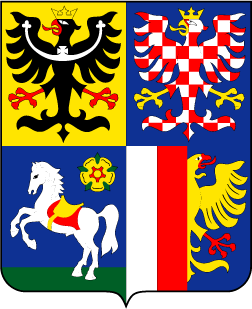     KRAJZávěrečný účetMoravskoslezského krajeza rok 2016Obsah závěrečného účtu:1	Základní údaje o rozpočtovém hospodaření kraje za rok 2016	61.1	Plnění rozpočtu příjmů	71.1.1	Daňové příjmy	81.1.2	Nedaňové příjmy	91.1.3	Kapitálové příjmy	111.1.4	Přijaté dotace	111.2	Plnění rozpočtu výdajů	131.3	Konsolidace	151.4	Financování	151.4.1	Financování prostřednictvím cizích zdrojů (úvěrů)	161.4.2	Zůstatky finančních prostředků na účtech kraje	211.5	Veřejnosprávní kontrola – porušení rozpočtové kázně	231.5.1	Veřejnosprávní kontroly u příjemců veřejné finanční podpory poskytované z rozpočtu kraje		241.5.2	Veřejnosprávní kontroly kraje jako příjemce veřejné finanční podpory	252	Reprodukce majetku kraje	252.1	Reprodukce majetku kraje z vlastních zdrojů	262.2	Reprodukce majetku kraje z dotací ze státního rozpočtu	332.2.1	Průmyslová zóna „Nad Barborou“	352.3	Reprodukce majetku kraje spolufinancovaná z evropských finančních zdrojů	353	Dotační programy a individuální dotace	363.1	Dotační programy	363.1.1	Dotační programy v odvětví kultury	393.1.2	Dotační programy v odvětví regionálního rozvoje	413.1.3	Dotační programy v odvětví cestovního ruchu	493.1.4	Dotační programy v odvětví sociálních věcí	563.1.5	Dotační programy v odvětví školství	633.1.6	Dotační programy v odvětví zdravotnictví	673.1.7	Dotační programy v odvětví životního prostředí	683.2	Individuální dotace	734	Akce spolufinancované z evropských finančních zdrojů	744.1	Projekty Moravskoslezského kraje realizované a ukončené v roce 2016 v rámci programového období 2007 – 2013	754.2	Projekty Moravskoslezského kraje připravované příp. realizované v roce 2016 v rámci programového období 2014 – 2020	764.2.1	Kotlíkové dotace v Moravskoslezském kraji	775	Peněžní fondy	785.1	Sociální fond	785.2	Zajišťovací fond	795.3	Regionální rozvojový fond	805.4	Fond sociálních služeb	805.5	Fond životního prostředí Moravskoslezského kraje	816	Finanční vypořádání dotací ze státního rozpočtu a z ostatních zdrojů	826.1	Dotace přijaté Moravskoslezským krajem ze státního rozpočtu	836.1.1	Dotace poskytnuté Ministerstvem školství, mládeže a tělovýchovy	836.1.2	Dotace poskytnuté Ministerstvem dopravy	906.1.3	Dotace poskytnuté Ministerstvem práce a sociálních věcí	906.1.4	Dotace poskytnuté Ministerstvem vnitra	916.1.5	Dotace poskytnuté Ministerstvem průmyslu a obchodu	916.1.6	Dotace poskytnuté Ministerstvem pro místní rozvoj	926.1.7	Dotace poskytnuté Ministerstvem životního prostředí	926.1.8	Dotace poskytnuté Ministerstvem zdravotnictví	926.1.9	Dotace poskytnuté Ministerstvem financí	946.1.10	Dotace poskytnuté Ministerstvem zemědělství	946.1.11	Dotace poskytnuté Ministerstvem kultury	946.1.12	Dotace poskytnuté Státním fondem životního prostředí a Ministerstvem životního prostředí		966.1.13	Dotace poskytnuté Úřadem vlády	976.2	Dotace ze státního rozpočtu pro obce v územní působnosti Moravskoslezského kraje administrované krajským úřadem	976.3	Dotace přijaté z ostatních zdrojů	1016.3.1	Dotace poskytnuté z Regionální rady regionu soudržnosti Moravskoslezsko	1016.3.2	Dotace poskytnuté obcemi v rámci ČR	1046.3.3	Dotace poskytnuté kraji v rámci ČR	1056.3.4	Dotace poskytnuté ostatními rozpočty ústřední úrovně	1057	Hospodaření s majetkem	1067.1	Majetek kraje	1067.1.1	Přehled majetku kraje	1067.1.2	Majetek kraje vedený na účtech kraje	1077.1.3	Majetek kraje vedený na účtech příspěvkových organizací kraje	1127.2	Majetek kraji zapůjčený a cizí majetek krajem užívaný	1157.3	Majetek krajem pronajatý a vypůjčený	1168	Hospodaření příspěvkových organizací	1198.1	Příspěvková organizace v odvětví dopravy	1208.2	Příspěvkové organizace v odvětví kultury	1228.3	Příspěvkové organizace v odvětví sociálních věcí	1248.4	Příspěvkové organizace v odvětví školství	1288.5	Příspěvkové organizace v odvětví zdravotnictví	1308.6	Příspěvková organizace v odvětví životního prostředí	1369	Obchodní společnosti s majetkovou účastí Moravskoslezského kraje a ostatní společnosti	1379.1	Obchodní společnosti v odvětví dopravy	1379.2	Obchodní společnosti v odvětví regionálního rozvoje	1399.3	Obchodní společnost v odvětví cestovního ruchu	1419.4	Obchodní společnosti v odvětví zdravotnictví	1419.5	Obchodní společnost v odvětví životního prostředí	1439.6	Ostatní společnosti	1449.7	Ocenění dlouhodobého finančního majetku a tvorba opravné položky	14510	Finanční vztahy k rozpočtům obcí, dobrovolných svazků obcí, krajů a jiným veřejným rozpočtům, Regionální radě regionu soudržnosti Moravskoslezsko a k hospodaření dalších osob	14610.1	Finanční vztahy k rozpočtům obcí, dobrovolných svazků obcí, krajů a jiným veřejným rozpočtům	14610.2	Finanční vztahy k Regionální radě regionu soudržnosti Moravskoslezsko	14710.3	Finanční vztahy k ostatním fyzickým a právnickým osobám	14811	Přezkoumání hospodaření kraje za rok 2016	15012	Závěr	15013	Přílohy	15213.1	Grafická část	152Graf č. 1 – Srovnání skutečných příjmů rozpočtu Moravskoslezského kraje v letech 2009 - 2016.…..153Graf č. 2 – Srovnání skutečných výdajů rozpočtu Moravskoslezského kraje v letech 2009 - 2016	154Graf č. 3 – Struktura skutečných příjmů rozpočtu Moravskoslezského kraje v roce 2016	155Graf č. 4 – Struktura skutečných výdajů rozpočtu Moravskoslezského kraje v roce 2016	156Graf č. 5 – Skutečné výdaje v rámci dotačních programů v jednotlivých odvětvích v roce 2016	15713.2	Tabulková část	158Tabulka č. 1 – Plnění rozpočtu Moravskoslezského kraje k 31. 12. 2016 – PŘÍJMY	159Tabulka č. 2 – Plnění rozpočtu Moravskoslezského kraje k 31. 12. 2016 – VÝDAJE	167Tabulka č. 3 – Přehled akcí reprodukce majetku kraje z vlastních zdrojů včetně dotací ze státního rozpočtu v roce 2016 a Průmyslové zóny Nad Barborou	204Tabulka č. 4 – Přehled dotačních programů podpořených z rozpočtu kraje v roce 2016	217Tabulka č. 5 – Přehled individuálních dotací poskytnutých z rozpočtu kraje v roce 2016	219Tabulka č. 6 – Přehled akcí Moravskoslezského kraje spolufinancovaných z evropských finančních zdrojů s čerpáním výdajů v roce 2016	231Tabulka č. 7 – Přehled účelových dotací ze státního rozpočtu podléhajících finančnímu vypořádání za rok 2016	234Tabulka č. 8 – Přehled výdajů v odvětví dopravy v roce 2016	237Tabulka č. 9 – Přehled výdajů v odvětví krizového řízení v roce 2016	246Tabulka č. 10 – Přehled výdajů v odvětví kultury v roce 2016	253Tabulka č. 11 – Přehled výdajů v odvětví prezentace kraje a edičního plánu v roce 2016	260Tabulka č. 12 – Přehled výdajů v odvětví regionálního rozvoje v roce 2016	262Tabulka č. 13 – Přehled výdajů v odvětví cestovního ruchu v roce 2016	267Tabulka č. 14 – Přehled výdajů v odvětví sociálních věcí v roce 2016	271Tabulka č. 15 – Přehled výdajů v odvětví školství v roce 2016	282Tabulka č. 16 – Přehled výdajů v odvětví územního plánování a stavebního řádu v roce 2016	308Tabulka č. 17 – Přehled výdajů v odvětví zdravotnictví v roce 2016	309Tabulka č. 18 – Přehled výdajů v odvětví životního prostředí v roce 2016	325Tabulka č. 19 – Přehled výdajů v odvětví financí a správy majetku v roce 2016	332Tabulka č. 20 – Přehled výdajů v odvětví vlastní správní činnost kraje a činnost zastupitelstva kraje v roce 2016	335Tabulka č. 21 – Výsledek hospodaření za rok 2016 u příspěvkové organizace v odvětví dopravy	339Tabulka č. 22 – Výsledek hospodaření za rok 2016 u příspěvkových organizací v odvětví kultury	340Tabulka č. 23 – Výsledek hospodaření za rok 2016 u příspěvkových organizací v odvětví sociálních věcí	341Tabulka č. 24 – Výsledek hospodaření za rok 2016 u příspěvkových organizací v odvětví školství	342Tabulka č. 25 – Výsledek hospodaření za rok 2016 u příspěvkových organizací v odvětví zdravotnictví	347Tabulka č. 26 – Výsledek hospodaření za rok 2016 u příspěvkové organizace v odvětví životního prostředí	348Tabulka č. 27 – Přehled poskytnutých finančních prostředků příspěvkovým organizacím kraje 	349Tabulka č. 28 – Přehled poskytnutých finančních prostředků obcím, dobrovolným svazkům obcí, krajům a jiným veřejným rozpočtům 	395Tabulka č. 29 – Vypořádání finančních vztahů k ostatním fyzickým a právnickým osobám (včetně prostředků poskytnutých soukromým školám)	417Tabulka č. 30 – Přehled poskytnutých finančních prostředků příspěvkovým organizacím obcí dle zákona č. 561/2004 Sb., o předškolním, základním, středním, vyšším odborném a jiném vzdělávání (školský zákon), v platném znění	466Tabulka č. 31 – Sumář účetních výkazů za rok 2016 – Rozvaha Moravskoslezského kraje včetně příspěvkových organizací	482Tabulka č. 32 – Účetní výkazy za rok 2016 – Rozvaha Moravskoslezského kraje bez příspěvkových organizací	484Tabulka č. 33 – Sumář účetních výkazů za rok 2016 – Rozvaha příspěvkových organizací kraje	486Tabulka č. 34 – Sumář účetních výkazů za rok 2016 – Výkaz zisku a ztráty příspěvkových organizací kraje	488Tabulka č. 35 – Sumář účetních výkazů za rok 2016 – Rozvaha příspěvkové organizace v odvětví dopravy	489Tabulka č. 36 – Sumář účetních výkazů za rok 2016 – Výkaz zisku a ztráty příspěvkové organizace v odvětví dopravy	491Tabulka č. 37 – Sumář účetních výkazů za rok 2016 – Rozvaha příspěvkových organizací v odvětví kultury	492Tabulka č. 38 – Sumář účetních výkazů za rok 2016 – Výkaz zisku a ztráty příspěvkových organizací v odvětví kultury	494Tabulka č. 39 – Sumář účetních výkazů za rok 2016 – Rozvaha příspěvkových organizací v odvětví sociálních věcí	495Tabulka č. 40 – Sumář účetních výkazů za rok 2016 – Výkaz zisku a ztráty příspěvkových organizací v odvětví sociálních věcí	497Tabulka č. 41 – Sumář účetních výkazů za rok 2016 – Rozvaha příspěvkových organizací v odvětví školství	498Tabulka č. 42 – Sumář účetních výkazů za rok 2016 – Výkaz zisku a ztráty příspěvkových organizací v odvětví školství	500Tabulka č. 43 – Sumář účetních výkazů za rok 2016 – Rozvaha příspěvkových organizací v odvětví zdravotnictví	501Tabulka č. 44 – Sumář účetních výkazů za rok 2016 – Výkaz zisku a ztráty příspěvkových organizací v odvětví zdravotnictví	503Tabulka č. 45 – Sumář účetních výkazů za rok 2016 – Rozvaha příspěvkové organizace v odvětví životního prostředí	504Tabulka č. 46 – Sumář účetních výkazů za rok 2016 – Výkaz zisku a ztráty příspěvkové organizace v odvětví životního prostředí	50613.3	Výkaz pro hodnocení plnění rozpočtu územních samosprávných celků, dobrovolných svazků obcí a regionálních rad (FIN 2-12 M) ke dni 31. 12. 2016	50713.4	Zpráva o výsledku přezkoumání hospodaření Moravskoslezského kraje za rok 2016	576Seznam použitých zkratek	603Základní údaje o rozpočtovém hospodaření kraje za rok 2016Zastupitelstvo Moravskoslezského kraje schválilo svým usnesením č. 17/1686 ze dne 17. 12. 2015 rozpočet kraje na rok 2016. Rozpočet Moravskoslezského kraje byl sestaven a schválen ve výši 8.053.332 tis. Kč, a to jako přebytkový. Schválený objem zdrojů byl tvořen příjmy v celkové výši 8.053.332 tis. Kč a financováním ve výši -1.240.346 tis. Kč (souhrnně jsou jednotlivé části financování popsány v tabulce 1.1).Schválený rozpočet příjmů představoval daňové příjmy ve výši 5.330.950 tis. Kč, nedaňové příjmy ve výši 140.391 tis. Kč, kapitálové příjmy ve výši 40.980 tis. Kč a přijaté dotace ve výši 2.541.011 tis. Kč. Schválený rozpočet výdajů ve výši 6.812.986 tis. Kč se členil na běžné výdaje ve výši 5.123.867 tis. Kč a kapitálové výdaje ve výši 1.689.119 tis. Kč.Zastupitelstvo kraje při schvalování rozpočtu na rok 2016 stanovilo v souladu s § 12 odst. 2) písm. a) zákona č. 250/2000 Sb., o rozpočtových pravidlech územních rozpočtů, ve znění pozdějších předpisů, jako závazné ukazatele, jimiž se má v roce 2016 povinně řídit Rada Moravskoslezského kraje jako výkonný orgán při hospodaření podle rozpočtu, rozpočet příjmů ve výši 8.053.332 tis. Kč a rozpočet výdajů ve výši 6.812.986 tis. Kč včetně všech jejich změn realizovaných v průběhu roku 2016 orgány kraje. V období od 1. 1. 2016 do 31. 12. 2016 došlo na základě rozpočtových opatření realizovaných radou kraje k navýšení těchto závazných ukazatelů, a to rozpočtu příjmů o 12.351.887 tis. Kč na 20.405.219 tis. Kč a rozpočtu výdajů o 13.295.144 tis. Kč na 20.108.130 tis. Kč. Bylo provedeno 564 rozpočtových opatření, všechny byly schváleny radou kraje v rozsahu jejího svěření.K nárůstu rozpočtu příjmů a výdajů došlo zejména úpravou výše očekávaných účelových dotací z veřejných rozpočtů a ze zahraničí v celkovém objemu 12.021.160 tis. Kč. Jednalo se především o dotaci z kapitoly Ministerstva školství, mládeže a tělovýchovy určenou na financování přímých nákladů na vzdělávání pro školy a školská zařízení zřizovaná krajem a obcemi ve výši 9.685.877 tis. Kč a dále o dotaci z kapitoly Ministerstva práce a sociálních věcí na financování běžných výdajů souvisejících s poskytováním základních druhů a forem sociálních služeb ve výši 1.066.765 tis. Kč. Naproti tomu s ohledem na postup realizace projektů spolufinancovaných z evropských zdrojů došlo v upraveném rozpočtu ke snížení zdrojové stránky (příjmy a financování) a výdajové stránky rozpočtu o 579.127 tis. Kč. K významné úpravě rozpočtu došlo dále zapojením části zůstatku rozpočtového hospodaření za rok 2015 ve výši 1.599.543 tis. Kč. Další významnější úpravy objemu rozpočtu souvisely s nárůstem objemu přijatých nedaňových příjmů. Zbývající rozpočtová opatření neměla významný dopad na celkovou výši rozpočtu kraje.V průběhu roku 2016 došlo v upraveném rozpočtu ke snížení plánovaného salda příjmů a výdajů z 1.240.346 tis. Kč na 297.090 tis. Kč. Ve skutečnosti však dosáhlo k 31. 12. 2016 saldo příjmů a výdajů částky 2.567.888 tis. Kč, což je výsledek o 2.270.798 tis. Kč lepší, než se předpokládalo. Tento výsledek však neodpovídá výši zůstatku prostředků na účtech kraje, který bez započtení prostředků peněžních fondů nezapojených do rozpočtu kraje k 31. 12. 2016 činil 2.451.126 tis. Kč, neboť je nutné zohlednit následující faktory, které vznikly v průběhu roku 2016 především u financujících položek (třída 8):prostředky ve výši 170.000 tis. Kč, které byly v roce 2016 převedeny na termínovaný vklad. Tyto prostředky představují volné zdroje roku 2016 a tvoří část financování (na úhradu části rozdílu mezi plánovanými příjmy a výdaji) v rámci schváleného rozpočtu kraje na rok 2017. rozdíl ve výši 10.329 tis. Kč mezi rozpočtovaným objemem splácení úvěrů ČS a ČSOB na předfinancování akcí spolufinancovaných z evropských finančních zdrojů a skutečným objemem splacených prostředků v důsledku neobdržení všech očekávaných dotací určených na úhradu splátky úvěru,přecenění devizového účtu (nerealizované kurzové rozdíly) ve výši 1 tis. Kč.Zlepšeného výsledku bylo dosaženo vyšším plněním příjmů (především daňových) oproti výdajům a pomalejší realizací vybraných akcí (víceletých projektů) schválených v rozpočtu kraje.V následujících tabulkách je případný rozdíl v součtovém řádku oproti součtu jednotlivých položek způsoben zaokrouhlením.Výsledek rozpočtového hospodaření	(v tis. Kč)Plnění rozpočtu příjmůPříjmy Moravskoslezského kraje se dělí dle druhového třídění rozpočtové skladby na daňové příjmy, nedaňové příjmy, kapitálové příjmy a přijaté dotace. Celkové příjmy Moravskoslezského kraje byly rozpočtovány ve schváleném rozpočtu na rok 2016 ve výši 8.053.332 tis. Kč. V upraveném rozpočtu k 31. 12. 2016 počítal kraj s příjmy v celkové výši 20.405.219 tis. Kč. Příjmy byly plněny celkově na 101,2 % upraveného rozpočtu zejména v souvislosti s vyšším plněním daňových příjmů.V roce 2016 došlo k nenaplnění některých plánovaných příjmů z dotací u akcí spolufinancovaných z evropských finančních zdrojů v celkové výši 23.685 tis. Kč. Moravskoslezský kraj na základě vydaných rozhodnutí očekával v závěru roku 2016 přijetí zálohové platby z MŠMT určené k financování projektu „Smart akcelerátor RIS 3 strategie“ (ve výši 8.873 tis. Kč) a přijetí dotace určené na pokrytí neinvestičních výdajů v rámci akce „Kotlíkové dotace v Moravskoslezském kraji – 1. grantové schéma“ (7.161 tis. Kč). U této akce nebyly dále naplněny příjmy (7.016 tis. Kč), které Moravskoslezský kraj v daném roce očekával od obcí na základě uzavřených dohod o spolupráci. Zbývající nenaplnění příjmů ve výši 635 tis. Kč bylo způsobeno změnami harmonogramů realizace projektů.Daňové příjmyMezi daňové příjmy patří příjmy ze sdílených daní a správní poplatky. V roce 2016 dosáhly příjmy ze sdílených daní výše 5.832.580 tis. Kč, tj. 105 % upraveného rozpočtu.Plnění jednotlivých příjmů z daní v roce 2016	(v tis. Kč)Daň z příjmů právnických osob za kraje (21.632 tis. Kč) byla v roce 2016 hrazena Moravskoslezským krajem jako daňovým poplatníkem pouze převodem mezi vlastními účty.Příjmy z podílu kraje na ostatních sdílených daních dosáhly v roce 2016 částky 5.810.948 tis. Kč. Schválený rozpočet na rok 2016 počítal s příjmy ze sdílených daní ve výši 5.300.000 tis. Kč, v průběhu roku 2016 byl rozpočet navýšen na 5.550.000 tis. Kč. Ve skutečnosti došlo k přeplnění příjmů ze sdílených daní oproti upravenému rozpočtu o 4,7 % z důvodu významného přeplnění u daně z příjmů právnických osob i u daně z přidané hodnoty. Tyto přeplněné příjmy ve výši 260.948 tis. Kč jsou součástí nespecifikovaného zůstatku rozpočtového hospodaření za rok 2016.Ve srovnání let 2016 a 2015 došlo k meziročnímu nárůstu celkových příjmů ze sdílených daní o 789.641 tis. Kč, tj. o 15,7 %. Největší podíl na tomto nárůstu měla daň z přidané hodnoty, kde přírůstek inkasa oproti roku 2015 činil 440.324 tis. Kč, dále daň z příjmů právnických osob s přírůstkem 190.006 tis. Kč a daň z příjmů fyzických osob ze závislé činnosti a funkčních požitků s přírůstkem ve výši 151.687 tis. Kč.Na výrazném nárůstu inkasa sdílených daní se v roce 2016 pozitivně odrážel stav české ekonomiky, která se nacházela v růstové fázi, a dále skutečnost, že s účinností od 1. 1. 2016 byla krajům navýšena procenta, kterými se podílí na celostátním inkasu daně z přidané hodnoty a daně z příjmů fyzických osob ze závislé činnosti, a to na hodnoty platné do konce roku 2011. Vývoj výnosů ze sdílených daní v jednotlivých měsících roku 2016 je zobrazen v následujícím grafu. S ohledem na zkušenosti s nerovnoměrným inkasem sdílených daní v předchozích letech, kdy nejvyšší příjmy z daní kraj inkasuje v měsících červenci a prosinci a naopak nejnižší pak v měsících dubnu a říjnu, byl tento trend očekáván a podřídilo se mu řízení finančních toků.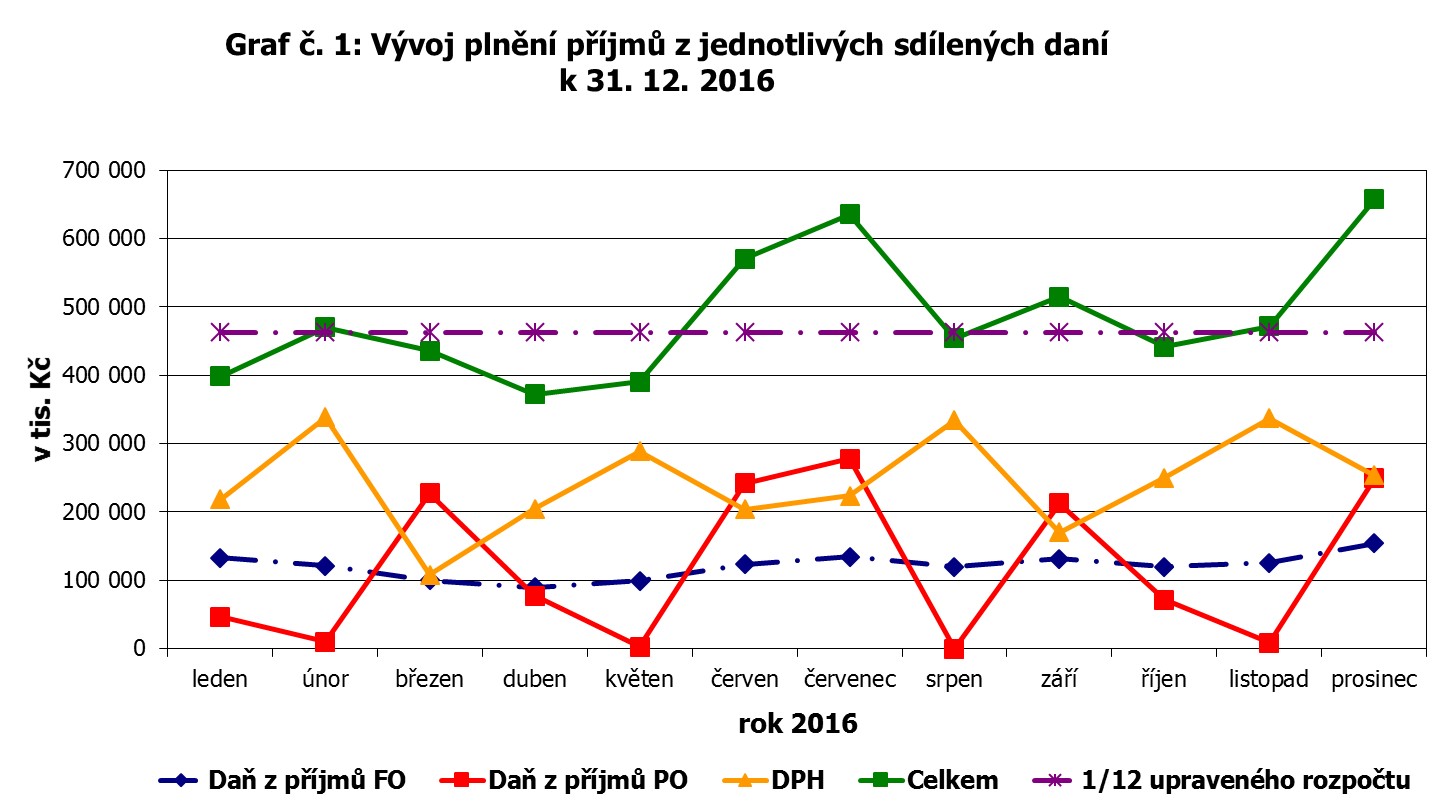 Mezi daňové příjmy (dle třídění rozpočtové skladby) se zahrnují také správní poplatky, jejichž skutečný výběr za rok 2016 činil 2.688 tis. Kč.Nedaňové příjmyNedaňové příjmy dosáhly v roce 2016 objemu 221.208 tis. Kč, tj. plnění na 106 % upraveného rozpočtu.Přehled nedaňových příjmů rozpočtu kraje a jejich plnění v roce 2016	(v tis. Kč)Objemově nejvýznamnějším nedaňovým příjmem byly v roce 2016 splátky poskytnutých návratných finančních výpomocí od příspěvkových organizací kraje. Příspěvkové organizace působící v odvětví sociálních věcí a školství vrátily ve stanoveném termínu návratné finanční výpomoci poskytnuté v úhrnné výši 76.760 tis. Kč. V odvětví sociálních věcí byly příspěvkovými organizacemi vráceny návratné finanční výpomoci poskytnuté v roce 2016 v celkové výši 70.000 tis. Kč. Tyto výpomoci byly organizacím poskytnuty k zabezpečení běžného chodu z důvodu opožděných transferů ze státního rozpočtu podle zákona č. 108/2006 Sb., o sociálních službách. V odvětví školství se pak jednalo o vrácení návratných finančních výpomocí v celkové výši 5.100 tis. Kč poskytnutých příspěvkovým organizacím v letech 2015 a 2016 k zajištění financování výdajů projektů realizovaných dvěma organizacemi v rámci Regionálního operačního programu NUTS II Moravskoslezsko 2007 – 2013 a návratné finanční výpomoci ve výši 1.660 tis. Kč poskytnuté příspěvkové organizaci Masarykova střední škola zemědělská a Vyšší odborná škola, Opava, k zajištění financování nákupu výukových pomůcek v rámci dotačního programu 21. Centrum odborné přípravy od Ministerstva zemědělství.Sankční platby byly přijaty ve výši 22.288 tis. Kč, a to především v odvětví dopravy ve výši 14.801 tis. Kč, v odvětví krizového řízení ve výši 3.221 tis. Kč, v odvětví životního prostředí ve výši 1.365 tis. Kč a v odvětví sociálních věcí ve výši 1.298 tis. Kč. V odvětví dopravy představuje částka ve výši 11.026 tis. Kč pokuty uložené Krajským úřadem Moravskoslezského kraje (dopravní úřad) v přenesené působnosti svěřené mu zákonem č. 111/1994 Sb., o silniční dopravě, ve znění pozdějších předpisů, dále částka ve výši 1.979 tis. Kč smluvní pokuty v rámci projektů spolufinancovaných z evropských finančních zdrojů a částka ve výši 710 tis. Kč smluvní pokutu za neuskutečněné spoje dle Smlouvy o závazku veřejné služby v drážní dopravě k zajištění základní dopravní obslužnosti území Moravskoslezského kraje se společností České dráhy, a. s.Mezi podstatné nedaňové příjmy patří podíl kraje na poplatku za odebrané množství podzemní vody ve výši 22.089 tis. Kč. Ve smyslu zákona č. 254/2001 Sb., o vodách a o změně některých zákonů, ve znění pozdějších předpisů, je 50 % poplatků za odběr podzemní vody příjmem rozpočtu kraje, na jehož území se odběr podzemní vody uskutečňuje, zbývajících 50 % je příjmem Státního fondu životního prostředí. Poplatky, které jsou příjmem rozpočtu kraje, mohou být použity jen na podporu výstavby a obnovy vodohospodářské infrastruktury a na doplňování zvláštního účtu do objemu 10.000 tis. Kč, z něhož je možné dle zákona o vodách uhradit odstranění následků způsobených nedovoleným vypouštěním odpadních vod, nedovoleným nakládáním se závadnými látkami nebo haváriemi.Největší podíl rozpočtovaných příjmů z pronájmu představovaly příjmy z pronájmu ostatních nemovitostí a jejich částí, které tvořily zejména příjmy z pronájmu podniku Letiště Ostrava - Mošnov společnosti Letiště Ostrava, a. s. k jeho samostatnému provozování na základě uzavřené smlouvy o nájmu podniku Letiště Ostrava-Mošnov č. 0671/2004/POR včetně všech dodatků; skutečné plnění činilo 8.954 tis. Kč. Dále se jednalo o příjmy z pronájmu podniku Nemocnice v Novém Jičíně společnosti Nemocnice Nový Jičín a.s. na základě uzavřené smlouvy o nájmu podniku č. 02262/2011/ZDR včetně všech dodatků; skutečné plnění činilo 8.287 tis. Kč. Ostatní příjmy z pronájmu dosáhly výše 3.763 tis. Kč. Jejich významnou část v celkové výši 2.798 tis. Kč tvořily příjmy z pronájmu nebytových prostor v rámci budovy G krajského úřadu. Další část ve výši 858 tis. Kč byla tvořena příjmem z pronájmu pozemků za účelem výstavby Multimodálního logistického centra Ostrava-Mošnov.Součástí vlastních příjmů jsou rovněž prostředky ve výši 17.821 tis. Kč, které představují příjmy z finančního vypořádání předchozích let a ostatní přijaté vratky transferů. Největší objem těchto příjmů byl realizován v odvětví sociálních věcí, kde dosáhl celkové výše 6.777 tis. Kč. Dále se jednalo o příjmy v odvětví dopravy ve výši 3.215 tis. Kč, v odvětví regionálního rozvoje ve výši 2.706 tis. Kč, v odvětví školství ve výši 1.836 tis. Kč a další. V rámci finančního vypořádání s Regionální radou regionu soudržnosti Moravskoslezsko kraj přijal finanční prostředky ve výši 1.563 tis. Kč.Příjmy z odvodů příspěvkových organizací v odvětví školství, zdravotnictví a sociálních věcí dosáhly celkové výše 17.286 tis. Kč. Z toho byly naplňovány odvody z fondu investic příspěvkových organizací na dofinancování realizovaných investičních akcí v celkové výši 10.282 tis. Kč, dále odvody z fondů příspěvkových organizací dle splátkového kalendáře do výše 6.868 tis. Kč a odvody za porušení rozpočtové kázně v odvětví školství a sociálních věcí ve výši 136 tis. Kč.K dalším každoročně významným nedaňovým příjmům patří příjmy z úroků na bankovních účtech kraje. Zde došlo v meziročním srovnání k poklesu o 51 %, a to zejména z důvodu dalšího poklesu historicky nízkých úrokových sazeb. I přes tuto skutečnost dosáhly tyto příjmy v roce 2016 výše 10.735 tis. Kč. Tohoto stavu bylo dosaženo zejména trvale dobrou spoluprací s bankami, což přispělo ke skutečnosti, že bylo zachováno alespoň přiměřené úrokové zhodnocení, a to ať využitím samostatných produktů (zhodnocovací účty, termínované vklady, municipální konta apod.), nebo napojením účtů např. do systému fiktivního cash-poolingu, který kraji i napojeným příspěvkovým organizacím umožňuje dosáhnout vyššího úrokového zhodnocení běžných účtů. Výše uvedené vyžaduje soustavné řízení cash-flow tak, aby potřebná likvidita byla na účty převáděna až k okamžiku skutečné úhrady s tím, že do této doby se finanční prostředky zhodnocují na lépe úročených účtech.V rámci ostatních nedaňových příjmů představoval největší položku přijatý peněžitý dar od Českého olympijského výboru na podporu sportovní činnosti dětí a mládeže ve výši 5.333 tis. Kč, dále příjem z vratky poskytnutých prostředků na dočasně nezrealizované zvýšení základního kapitálu od společnosti Moravian-Silesian Tourism, s.r.o., ve výši 5.000 tis. Kč, splátka návratné finanční výpomoci poskytnuté v roce 2015 společnosti Moravian-Silesian Tourism, s.r.o., na realizaci projektu "Podpora tvorby a marketingu produktů cestovního ruchu na území Moravskoslezského kraje" ve výši 3.500 tis. Kč a příspěvek společnosti Hyundai Motor Manufacturing Czech s.r.o. na úhradu provozních výdajů vzniklých v rámci zabezpečení úkolů jednotky požární ochrany – stanice Hasičského záchranného sboru Moravskoslezského kraje Integrovaného výjezdového centra v Nošovicích ve výši 3.100 tis. Kč.Kapitálové příjmyKapitálové příjmy byly ve sledovaném období naplněny v objemu 59.593 tis. Kč, tj. na 100 % upraveného rozpočtu.Přehled kapitálových příjmů rozpočtu kraje a jejich plnění v roce 2016	(v tis. Kč)Hlavním zdrojem kapitálových příjmů byly v roce 2016 příjmy z prodeje nemovitostí a pozemků v celkové výši 41.711 tis. Kč. Objemově nejvýznamnějším se stal příjem z prodeje školského areálu v k.ú. Opava-Předměstí ve výši 15.000 tis. Kč. Mezi další realizované příjmy patřil příjem z prodeje budovy včetně pozemku v k.ú. Frenštát pod Radhoštěm ve výši 5.850 tis. Kč, z prodeje budovy a pozemků v k.ú. Přívoz ve výši 5.400 tis. Kč, z prodeje budov a pozemků v k.ú. Kunčičky ve výši 5.206 tis. Kč a splátka ve výši 2.500 tis. Kč za směnu budov a pozemků v k.ú. Havířov-město realizovanou v roce 2013.Částku ve výši 1.902 tis. Kč inkasoval kraj z prodeje ostatního hmotného majetku – angiolinky v rámci Nemocnice Nový Jičín a konvektomatu z jídelny krajského úřadu.Ostatní příjmy v celkovém objemu 15.980 tis. Kč představují příspěvek od společnosti Hyundai Motor Manufacturing Czech s.r.o. na úhradu provozních výdajů vzniklých v rámci zabezpečení úkolů jednotky požární ochrany – stanice Hasičského záchranného sboru Moravskoslezského kraje Integrovaného výjezdového centra v Nošovicích.Přijaté dotaceV roce 2016 přijal Moravskoslezský kraj dotace v úhrnné výši 14.538.742 tis. Kč, tj. 99,8 % upraveného rozpočtu, z toho:účelově z jednotlivých kapitol státního rozpočtu 12.769.664 tis. Kč (z toho v rámci souhrnného dotačního vztahu 116.831 tis. Kč),od Regionální rady regionu soudržnosti Moravskoslezsko 1.729.622 tis. Kč,od ostatních rozpočtů ústřední úrovně 405 tis. Kč,od veřejných rozpočtů územní úrovně (kraje a obce) 39.050 tis. Kč.Objemy přijatých dotací jsou v následujícím textu uvedeny ve výši, v jaké byly poskytnuty kraji, tj. bez ohledu na maximální výši stanovenou rozhodnutím o poskytnutí dotace.Z celkově přijatých dotací v roce 2016 v objemu 14.538.742 tis. Kč byly prostředky ve výši 4.609 tis. Kč v souladu s dotačními podmínkami vráceny v průběhu roku 2016 do rozpočtu poskytovatelů. Z tohoto důvodu se skutečné plnění příjmů z přijatých dotací o tuto částku snížilo a činí 14.534.133 tis. Kč.Objemy přijatých dotací v roce 2016 dle jednotlivých kapitol státního rozpočtu a ostatních zdrojů jsou uvedeny v následující tabulce.Objemy přijatých dotací do rozpočtu kraje v roce 2016	(v tis. Kč)Finanční vypořádání přijatých dotací ze státního rozpočtu (s výjimkou příspěvku na přenesený výkon státní správy – viz následující odstavec) je podrobně uvedeno v kapitole 6 Finanční vypořádání dotací ze státního rozpočtu a z ostatních zdrojů.Přílohou č. 5 zákona č. 400/2015 Sb., o státním rozpočtu České republiky na rok 2016, byl stanoven finanční vztah státního rozpočtu k rozpočtu Moravskoslezského kraje ve výši 116.831 tis. Kč. Jedná se o příspěvek na přenesený výkon státní správy. Tyto prostředky poskytnuté ze Všeobecné pokladní správy státního rozpočtu nepodléhají finančnímu vypořádání dle vyhlášky Ministerstva financí č. 367/2015 Sb., o zásadách a lhůtách finančního vypořádání vztahů se státním rozpočtem, státními finančními aktivy nebo Národním fondem.Přehled dotací poskytnutých z ostatních zdrojůOd Regionální rady regionu soudržnosti Moravskoslezsko obdržel kraj v průběhu roku 2016 dotace v celkové výši 1.729.622 tis. Kč na zrealizované projekty spolufinancované z Regionálního operačního programu NUTS II Moravskoslezsko 2007 – 2013; z toho prostředky ve výši 1.637.545 tis. Kč byly určeny pro kraj a prostředky ve výši 92.077 tis. Kč pro příspěvkové organizace zřizované krajem.Dále byly přijaty neinvestiční transfery od rozpočtů ústřední úrovně – Domu zahraniční spolupráce v celkové výši 405 tis. Kč. Jednalo se o prostředky na projekty spolufinancované z evropských finančních zdrojů v rámci Komunitárních programů, a to na projekt „Napříč krajem s mládeží“ ve výši 211 tis. Kč, na projekt „Teoretické a praktické vzdělávání ve zdravotnických školách a zdravotnických zařízeních“ ve výši 72 tis. Kč, na projekt „From Dropout to Inclusion (Od vyloučení k začlenění)“ ve výši 65 tis. Kč a na projekt „Podpora vzdělávání žáků se speciálními vzdělávacími potřebami“ ve výši 57 tis. Kč.Kraj přijal od Olomouckého kraje neinvestiční dotaci ve výši 232 tis. Kč na částečnou úhradu nákladů projektu "Zajištění podpory dítěti s poruchou autistického spektra" realizovaného příspěvkovou organizací Benjamín, Petřvald.Dále kraj obdržel finanční prostředky od obcí v celkové výši 38.819 tis. Kč. Největší část příjmů ve výši 28.473 tis. Kč tvořily příjmy v rámci dotačního Programu zajištění dostupnosti vybraných sociálních služeb v Moravskoslezském kraji, který navazuje na projekt spolufinancovaný z evropských finančních zdrojů (v rámci povinné udržitelnosti projektu). Jedná se o dotační program, na kterém se finančně spolupodílí obce v Moravskoslezském kraji (cca 50 % kraj a 50 % obce). Nespotřebovaná část ve výši 131 tis. Kč byla jednotlivým obcím v průběhu roku 2016 vrácena. Další část příjmů tvořil finanční příspěvek od obcí na částečnou úhradu ztráty vzniklé provozováním veřejné pravidelné linkové osobní dopravy ve výši 4.216 tis. Kč a finanční příspěvek od obcí pro občany kraje v rámci programu Kotlíkové dotace v Moravskoslezském kraji ve výši 2.984 tis. Kč. Zbývající část přijatých dotací od obcí zahrnovala investiční dotaci od statutárního města Opava ve výši 1.712 tis. Kč na realizaci projektu „Výkup pozemků pro přeložku silnice II/461 jihovýchodní obchvat Opava, dokončení, napojení na silnici I/11“ (vráceny 3 tis. Kč), neinvestiční dotaci od statutárního města Frýdek-Místek ve výši 1.207 tis. Kč na obnovu kulturní památky – zámek č. p. 1264, Frýdek-Místek a investiční dotaci od statutárního města Ostrava ve výši 227 tis. Kč na realizaci projektu „Letiště Leoše Janáčka Ostrava, kolejové napojení“.Plnění rozpočtu výdajůCelkové výdaje Moravskoslezského kraje byly rozpočtovány ve schváleném rozpočtu na rok 2016 ve výši 6.812.986 tis. Kč. Upravený rozpočet výdajů dosáhl k 31. 12. 2016 výše 20.108.130 tis. Kč, z toho běžných výdajů 17.786.845 tis. Kč a kapitálových výdajů 2.321.285 tis. Kč (viz tabulka 1.6). Celkové navýšení bylo kryto zejména přijatými dotacemi ze státního rozpočtu, zapojeným zůstatkem hospodaření roku 2015 a zvýšenými daňovými, nedaňovými a kapitálovými příjmy. Skutečné čerpání výdajů k 31. 12. 2016 dosáhlo výše 18.082.314 tis. Kč, což představuje plnění na 90 % upraveného rozpočtu. Běžné výdaje byly čerpány na 95 % a kapitálové výdaje na 51 % upraveného rozpočtu. Podrobné údaje o plnění rozpočtu výdajů v členění podle rozpočtové skladby jsou uvedeny v tabulce č. 2 Přílohy 13.2 Tabulková část.Vývoj plnění rozpočtu výdajů v roce 2016	(v tis. Kč)Nenaplnění rozpočtu výdajů, zejména kapitálových, bylo způsobeno zejména neuskutečněním všech plánovaných výdajů na reprodukci majetku kraje a na akce spolufinancované z evropských finančních zdrojů.Vývoj plnění rozpočtu výdajů dle účelu v roce 2016	(v tis. Kč)Podrobnější analýza plnění rozpočtu výdajů Moravskoslezského kraje v jednotlivých odvětvích včetně zdůvodnění jejich nečerpání je uvedena v tabulkách č. 8 až 20 Přílohy 13.2 Tabulková část. Je zde analyzováno plnění rozpočtu výdajů dle jednotlivých odvětví v členění na konkrétní akce, u kterých je rozlišeno, zda se jedná o výdaj na samosprávné a jiné činnosti, příspěvek na provoz, akci spolufinancovanou z evropských finančních zdrojů nebo v rámci reprodukce majetku kraje.Vývoj plnění rozpočtu výdajů dle jednotlivých odvětví v roce 2016	(v tis. Kč)V odvětví Finance a správa majetku jsou zahrnuty rezervy rozpočtu kraje v objemu 247.546 tis. Kč, které byly využity při sestavování rozpočtu na rok 2017. V odvětví regionálního rozvoje je nízké plnění rozpočtu výdajů způsobeno zejména nerealizací výkupu pozemků na území budoucí průmyslové zóny Nad Barborou – v rozpočtu bylo za tímto účelem vyčleněno 210.000 tis. Kč. V odvětví krizového řízení ovlivnilo plnění rozpočtu nevyplacení příspěvků na výstavbu a rekonstrukci hasičských stanic, vrtulníkového hangáru a jiných dotací z důvodu prodloužení doby realizace podporovaných akcí.   Realizací jednotlivých akcí rozpočtu dle účelu je podrobněji popsáno v následujících kapitolách závěrečného účtu.V roce 2016 bylo komplexní zabezpečení zadávání veřejných zakázek pro Moravskoslezský kraj dle zákonů č. 137/2006 Sb., o veřejných zakázkách a č. 134/2016 Sb., o zadávání veřejných zakázek, zajišťováno interně pracovníky oddělení veřejných zakázek krajského úřadu a současně externě prostřednictvím společnosti MT Legal s.r.o., advokátní kancelář, a to na základě Rámcové smlouvy na poskytování právního poradenství v oblasti veřejného investování a administrace zadávacích řízení. Tato společnost realizovala v roce 2016 pro Moravskoslezský kraj 31 zadávacích řízení, zároveň dokončovala zadávací řízení zahájená v minulých letech, především v roce 2015. S ohledem na průběh realizace jednotlivých veřejných zakázek a na nastavení platebních podmínek bylo této společnosti v roce 2016 uhrazeno celkem 5.426 tis. Kč. Výdaje spojené s externí administrací zadávání veřejných zakázek byly hrazeny z výdajů vyčleněných v rozpočtu kraje na příslušné akce v rámci jednotlivých odvětví.KonsolidacePři používání rozpočtové skladby, která je postavena na peněžním principu a sleduje veškeré operace na bankovních účtech, je smyslem konsolidace očištění příjmů a výdajů od interních přesunů peněžních prostředků mezi bankovními účty a účty fondů. Objem převodů mezi bankovními účty kraje dosáhl v roce 2016 hodnoty 14.563 mil. Kč, přesuny prostředků fondů proběhly v objemu 35 mil. Kč. Celkem představuje konsolidace částku 14.598 mil. Kč (údaje o konsolidaci jsou obsaženy v tabulce č. 1 a 2 Přílohy 13.2 Tabulková část).FinancováníPro rok 2016 byl schválen rozpočet Moravskoslezského kraje jako přebytkový (rozdíl příjmů a výdajů představuje částku 1.240.346 tis. Kč). Schválený rozpočet kraje na rok 2016, byl stejně jako v předešlých letech, částečně postaven na financování využitím části volných zdrojů roku 2015 v celkové výši 36.988 tis. Kč, zapojením prostředků Fondu životního prostřední ve výši 10.000 tis. Kč, přijetím dlouhodobých půjčených prostředků v celkové výši 418.537 tis. Kč a splacením půjčených prostředků ve výši 1.705.871 tis. Kč. Využitím výše popsaných složek financování byla výše zdrojů a výdajů v rozpočtu kraje vyrovnaná.Struktura financování v rozpočtu kraje na rok 2016	(v tis. Kč)*) Změna stavu prostředků je uvedena ve sloupci „Skutečnost k 31.12.2016“ s opačným znaménkem - záporná hodnota představuje meziroční nárůst objemu prostředků na účtech (bez zohlednění termínovaných vkladů).Od počátku roku 2016 byly postupně realizovány rozpočtové úpravy týkající se oblasti financování, a to jak v souvislosti s přesným vyčíslením a následným zapojením kladného zůstatku rozpočtového hospodaření roku 2015, tak ve vztahu k objemu přijatých dlouhodobých půjčených prostředků.K 31. 12. 2016 došlo k úpravě finančních prostředků, které představují zdroje roku 2015 a byly určeny ke krytí jednotlivých výdajů v rozpočtu roku 2016, z částky 36.988 tis. Kč na částku 1.466.531 tis. Kč (z toho 130.029 tis. Kč v rámci salda aktivních krátkodobých operací řízení likvidity), a to zejména z důvodu zapojení účelově vázaných finančních prostředků na akce spolufinancované z evropských finančních zdrojů a akce reprodukce majetku kraje a prostředků zapojených k úhradě ostatních závazků v oblasti samosprávných činností kraje, zejména souvisejících se smluvními závazky roku 2015.V průběhu roku byly mimo rozpočet kraje na rok 2016 vyčleněny finanční prostředky ve výši 24.900 tis. Kč, které představují příděl do Fondu sociálních služeb a dále prostředky ve výši 543 tis. Kč jako příděl do Fondu životního prostředí Moravskoslezského kraje. V roce 2016 byly ještě zapojeny v rámci rozpočtu kraje na rok 2016 prostředky Fondu životního prostředí ve výši 10.931 tis. Kč. Blíže jsou jednotlivé fondy popsány v kapitole 5 Peněžní fondy.Pro rok 2016 bylo v upraveném rozpočtu kraje počítáno s čerpáním úvěrového rámce od Československé obchodní banky, a. s. (smlouva o úvěrovém rámci z roku 2015) ve výši 7.135 tis. Kč. Dále byly v upraveném rozpočtu kraje na rok 2016 zahrnuty splátky úvěrových rámců od České spořitelny, a. s. ve výši 807.675 tis. Kč a Československé obchodní banky, a. s. ve výši 743.569 tis. Kč a splátky úvěrů od Evropské investiční banky (smlouva z roku 2005 a smlouva z roku 2010) v celkové výši 205.000 tis. Kč.V rámci aktivních krátkodobých operací řízení likvidity, které se zachycují na položkách třídy Financování, proběhly vklady a výběry na účtech termínovaných vkladů. Jednalo se o výdej (vklad) prostředků na účty termínovaných vkladů ve výši 270 mil. Kč (u společnosti Oberbank AG pobočka Česká republika ve výši 100 mil. Kč, u Sberbank CZ, a. s. ve výši 150 mil. Kč a navýšení vkladu u J&T Bank, a. s. o 20 mil. Kč) a zároveň o přijetí (výběr) prostředků z účtů termínovaných vkladů v celkové výši 400,03 mil. Kč (příjem vkladu 300,03 mil. Kč u J&T Bank, a. s. a příjem vkladu 100 mil. Kč u Oberbank AG pobočka Česká republika). Prostředky ve výši 170 mil. Kč (vklad u Sberbank CZ, a. s. ve výši 150 mil. Kč a navýšení vkladu u J&T Bank, a. s. o 20 mil. Kč) již nebylo nutné v roce 2016 využít ke krytí konkrétních výdajů roku 2016, termínované vklady v této výši tak nebyly vypovězeny a prostředky byly využity jako volné zdroje pro částečné financování rozpočtu kraje na rok 2017.V rámci upraveného rozpočtu k 31. 12. 2016 dosáhlo saldo příjmů a výdajů výše 297.090 tis. Kč (upravený rozpočet financování tedy dosáhl celkové výše -297.090 tis. Kč). Podrobně jsou jednotlivé položky financování uvedeny v tabulce 1.9.Financování prostřednictvím cizích zdrojů (úvěrů)Celková zadluženost (výše nesplacených úvěrů) Moravskoslezského kraje k 31. 12. 2016 dosáhla výše 2.125.000 tis. Kč.Nesplacená výše úvěrů k 31. 12. 2016	(v tis. Kč)Krajem jsou pravidelně sledovány a vyhodnocovány ukazatele zadluženosti podle dvou metodik renomovaných mezinárodních společností.Ukazatel zadluženosti dle společnosti Moody´s Investors Service, který je využíván při přehodnocování mezinárodního ratingu kraje, dosáhl k 31. 12. 2016 výše 11,48 %. Je vyjádřen jako podíl dluhu (tj. hodnota všech ve skutečnosti krajem načerpaných a nesplacených úvěrů) k provozním příjmům kraje (tj. příjmům daňovým, nedaňovým a neinvestičním dotacím). Pro udržení ratingu kraje na současné úrovni A2 je zástupci této společnosti doporučováno dlouhodobě nepřekročit hodnotu 20 %.K plnění dalšího ukazatele je kraj zavázán Smlouvou o financování projektu Česká republika - Infrastruktura v Moravskoslezském kraji, o jejímž uzavření s EIB rozhodlo zastupitelstvo kraje usnesením č. 5/209/1 ze dne 23. 6.  a která je účinná do konce roku 2018. Zastupitelstvo kraje současně usnesením č. 6/415 ze dne  konstatovalo, že považuje současné omezení výše zadluženosti kraje stanovené na základě finančních ukazatelů definovaných ve Smlouvě o financování projektu Česká republika - Infrastruktura v Moravskoslezském kraji uzavřené s EIB v roce 2005 za dostačující. Ukazatel je vyjádřen jako podíl celkového zadlužení k provozním příjmům. Hraniční hodnotou je v tomto případě 50 %. Do hodnoty celkového zadlužení se zde započítávají veškeré finanční závazky, tedy nejen závazky úvěrové, ale i poskytnuté záruky a dále ostatní dlouhodobé závazky. Do hodnoty provozních příjmů se pak započítávají příjmy daňové, nedaňové a provozní dotace. K 31. 12. 2016 dosáhl tento ukazatel hodnoty 13,63 %.Hospodaření, resp. zadluženost územních samosprávných celků je nově sledována také na základě zákona č. 23/2017 Sb., o pravidlech rozpočtové odpovědnosti. Dle tohoto zákona má územně samosprávný celek povinnost hospodařit tak, aby výše jeho dluhu nepřesáhla 60 % průměru jeho příjmů za poslední 4 rozpočtové roky. První oficiální hodnocení proběhne až v roce 2018, ale již nyní Ministerstvo financí zveřejnilo na svých stránkách výsledky pro rok 2017, kdy porovnávalo dluh k 31. 12. 2016 a průměr příjmů za roky 2013 – 2016. Moravskoslezský kraj dosáhl hodnoty 12 %, což je hluboko pod stanovenou zákonnou hranicí 60 % průměru celkových příjmů.V následující části podkapitoly jsou popsány jednotlivé krajem využívané úvěry.Úvěrové rámce Evropské investiční bankyV roce 2005 uzavřel Moravskoslezský kraj s Evropskou investiční bankou (dále jen EIB) smlouvu o financování projektu Česká republika - Infrastruktura v Moravskoslezském kraji za účelem dlouhodobého financování investičních akcí především v odvětví dopravy, jejichž převážná část byla spolufinancována z evropských finančních zdrojů. Celý projekt byl v souladu se smlouvou dokončen k 31. 12. 2009. V průběhu let 2005 - 2008 pak kraj načerpal ke krytí svých výdajů finanční prostředky ve výši 1.100.000 tis. Kč. Tyto prostředky byly poskytnuty EIB prostřednictvím 6 tranší úvěrové linky. Splácení jistiny těchto 6 tranší je rozloženo rovnoměrně na léta 2009 až 2018. V roce 2016 kraj splatil . Kč (v červnu . Kč, září . Kč, prosinci . Kč). K 31. 12. 2016 činil objem nesplacených finančních prostředků 220 mil. Kč. Úrokové sazby u tohoto úvěru jsou nastaveny na bázi 3, resp. 6 měsíčního Priboru a odchylky od -0,06 % do +0,13 %. Aktuálně se tak úroková sazba pohybuje v rozpětí 0,3 až 0,42 % p. a.Převážně na úhradu vlastního podílu u akcí spolufinancovaných z evropských finančních zdrojů byl využíván od roku 2011 úvěrový rámec od EIB ve výši 2.000.000 tis. Kč. O uzavření smlouvy o financování projektu Moravia-Silesia Regional Infra II (CZ) mezi EIB a Moravskoslezským krajem rozhodlo zastupitelstvo kraje usnesením č. 15/1270 ze dne 10. 11. 2010. Celý projekt byl dokončen k 31. 12. 2015. V průběhu let 2011 - 2015 pak kraj načerpal ke krytí svých výdajů finanční prostředky ve výši 2.000.000 tis. Kč. Tyto prostředky byly poskytnuty EIB prostřednictvím 5 tranší úvěrové linky. Splácení jistiny těchto 5 tranší je rozloženo na léta 2016 až 2025. Nesplacený zůstatek načerpaných úvěrových tranší k 31. 12. 2016 činí 1.905 mil. Kč Přehled čerpání jednotlivých tranší v letech 2011 až 2015 je uveden v tabulce č. 1.11.Přehled čerpání jednotlivých tranší od EIBÚvěrový rámec České spořitelny a.s.Za účelem zajištění finančních prostředků na dofinancování stávajícího programového období a zahájení přípravy akcí spolufinancovaných z programového období na léta 2014 - 2020 rozhodlo zastupitelstvo kraje usnesením č. 6/413 ze dne 19. 9. 2013 uzavřít smlouvu o poskytnutí úvěrového rámce ve výši 1.200.000 tis. Kč mezi Českou spořitelnou, a. s. a Moravskoslezským krajem. Smlouva byla uzavřena dne  Čerpání celkové výše úvěrového rámce formou jednotlivých dílčích úvěrů probíhalo v období od 1. 1. 2014 do 31. 12. 2015, konečný termín splatnosti všech dílčích úvěrů je stanoven nejpozději k datu 31. 12. 2018. Na splácení jednotlivých dílčích úvěrů byly použity zejména prostředky, které kraj obdrží od jednotlivých řídících orgánů (poskytovatelů dotací) za akce, na jejichž předfinancování si půjčil. V upraveném rozpočtu kraje na rok 2016 bylo počítáno se splátkou ve výši 807.675 tis. Kč. K úplnému splacení jistiny tohoto úvěrového rámce došlo již v červenci roku 2016. Úroková sazba u tohoto úvěru byla nastavena na bázi 1 měsíčního Priboru a odchylky ve výši 0,47 %.Přehled projektů financovaných z poskytnutého úvěrového rámce ČS, a. s.	(v tis. Kč)Úvěrový rámec Československé obchodní banky, a. s.Za účelem zajištění finančních prostředků na předfinancování a spolufinancování akcí spolufinancovaných z evropských finančních zdrojů v rámci programového období na léta 2014 - 2020, dále na předfinancování projektů hrazených z jiných zdrojů (např. státního rozpočtu) a dofinancování projektů realizovaných v rámci končícího programového období ještě v průběhu roku 2015 rozhodlo zastupitelstvo kraje usnesením č. 16/1567 ze dne 25. 9. 2015 uzavřít Smlouvu o poskytnutí úvěrového rámce ve výši 1.200.000 tis. Kč mezi Československou obchodní bankou, a. s. a Moravskoslezským krajem. Smlouva byla uzavřena dne 29. 9. 2015. Čerpání celkové výše úvěrového rámce formou jednotlivých dílčích úvěrů bude probíhat v období od uzavření úvěrové smlouvy, tj. od 29. 9. 2015 do 31. 12. 2020, konečný termín splatnosti všech dílčích úvěrů je stanoven nejpozději k datu 31. 12. 2020. Na splácení jednotlivých dílčích úvěrů budou použity zejména prostředky, které kraj obdrží od jednotlivých řídících orgánů (poskytovatelů dotací) za akce, na jejichž předfinancování si půjčí (splacené prostředky mohou být znovu načerpány až do výše poskytnutého rámce). V upraveném rozpočtu na rok 2016 bylo plánováno s odčerpáním tohoto úvěrového rámce ve výši 7.135 tis. Kč a se splátkou ve výši 743.569 tis. Kč. Úroková sazba u tohoto úvěru je nastavena na bázi 1 měsíčního PRIBORu a odchylky ve výši 0,08 %, k 31. 12. 2016 tak činila 0,28 % p. a. Skutečně v průběhu roku 2016 kraj splatil částku ve výši 733.241 tis. Kč, nesplacený zůstatek k 31. 12. 2016 činil 0 Kč.Přehled projektů financovaných z poskytnutého úvěrového rámce ČSOB, a.s. 	(v tis. Kč)Zůstatky finančních prostředků na účtech krajeK datu 31. 12. 2016 činil celkový zůstatek finančních prostředků kraje 2.599,9 mil. Kč (vyjma depozitního účtu a účtu pro přenesenou daňovou povinnost DPH). Tyto finanční prostředky byly uloženy na celkem 67 aktivních bankovních účtech (z toho 3 účtech termínovaných vkladů) vedených u 10 bank (Česká národní banka (ČNB); Česká spořitelna, a. s. (ČS); Československá obchodní banka, a. s. (ČSOB); J&T Banka, a. s. (JT); Komerční banka, a. s. (KB); Oberbank AG pobočka Česká republika (OB); PPF Banka, a. s. (PPF); Raiffeisenbank, a. s. (RFB); Sberbank CZ, a. s. (SB) a UniCredit Bank Czech Republic and Slovakia, a. s. (UCB)).Rozložení finančních prostředků dle typu účtu	(v mil. Kč)I přes pokračující trend snižujících se sazeb ze strany spolupracujících bank se kraji daří finanční prostředky ukládat za sazby, které jsou zvýhodněné oproti klasickým vkladům. Počet spolupracujících bank je ovlivněn skutečností, kdy banky mají nastaveny horní limity pro možné uložení finančních prostředků.Veřejnosprávní kontrola – porušení rozpočtové kázněV rámci systému finančního řízení zabezpečujícího hospodaření s veřejnými prostředky se vykonává finanční kontrola. Uspořádání a rozsah finanční kontroly vykonávané mezi orgány veřejné správy, mezi orgány veřejné správy a žadateli nebo příjemci veřejné finanční podpory a uvnitř orgánů veřejné správy upravuje zákon č. 320/2001 Sb., o finanční kontrole ve veřejné správě a o změně některých zákonů (zákon o finanční kontrole), ve znění pozdějších předpisů (dále jen „zákon o finanční kontrole“). V souladu s § 22 odst. 2 tohoto zákona byla rovněž zpracována Zpráva Moravskoslezského kraje o výsledcích finančních kontrol za rok 2016.Veřejnosprávní kontrola je systém finanční kontroly vykonávané kontrolními orgány, který zahrnuje finanční kontrolu skutečností rozhodných pro hospodaření s veřejnými prostředky zejména při vynakládání veřejných výdajů včetně veřejné finanční podpory u kontrolovaných osob, a to před jejich poskytnutím, v průběhu jejich použití a následně po jejich použití, včetně auditu podle přímo použitelných předpisů Evropských společenství.Veřejnosprávní kontroly u příjemců veřejné finanční podpory poskytované z rozpočtu krajeMoravskoslezský kraj provádí veřejnosprávní kontroly u příjemců veřejné finanční podpory poskytované z rozpočtu kraje v souladu se zákonem o finanční kontrole. V pravidelných čtvrtletních intervalech jsou orgány kraje (i výbory) informovány o výsledcích veřejnosprávních kontrol u příspěvkových organizací kraje. O porušení rozpočtové kázně a uložení odvodu do rozpočtu kraje u příspěvkových organizací kraje v roce 2016 rozhodovala v souladu s platnou legislativou v případě prostředků hrazených z rozpočtu kraje rada kraje, v ostatních případech rozhodoval o uložení odvodu krajský úřad.Dle § 22 odst. 1 zákona č. 250/2000 Sb., o rozpočtových pravidlech územních rozpočtů, ve znění pozdějších předpisů, se za porušení rozpočtové kázně považuje neoprávněné použití nebo zadržení peněžních prostředků poskytnutých z rozpočtu územního samosprávného celku. Při správě odvodů a penále uložených za porušení rozpočtové kázně se postupuje dle zákona č. 280/2009 Sb., daňový řád, ve znění pozdějších předpisů.Veřejnosprávní kontrola v podmínkách Moravskoslezského kraje byla v roce 2016 dále zakotvena v dokumentech, které upravují vztahy orgánů kraje k příspěvkovým organizacím, jejichž zřizovatelem je kraj a poskytování veřejné finanční podpory příjemcům této podpory (Postupy vyhlašování dotačních programů a poskytování veřejné finanční podpory v rámci dotačních programů z rozpočtu Moravskoslezského kraje). Kompetence v oblasti kontroly, formální a procesní stránka kontroly byly uvedeny v článku 13 Organizačního řádu krajského úřadu – Kontrolní řád; postup řešení důsledků kontrolních zjištění upravovala samostatná vnitřní směrnice krajského úřadu.V rámci následné veřejnosprávní kontroly bylo v roce 2016 u příspěvkových organizací zřizovaných krajem provedeno a ukončeno celkem 48 kontrol. Z tohoto počtu bylo v 5 případech konstatováno porušení rozpočtové kázně v celkové výši 1.696 tis. Kč.Zároveň bylo ve zmiňovaném období provedeno celkem 47 kontrol u příspěvkových organizací zřízených obcemi v oblasti školství zaměřených na kontrolu finančních prostředků podle § 10 zákona č. 320/2001 Sb., o finanční kontrole, ve znění pozdějších předpisů.  1 případě bylo konstatováno porušení rozpočtové kázně ve výši 117 tis. Kč.V oblasti poskytování veřejných finančních podpor (dotací) bylo v roce 2016 provedeno odborem podpory korporátního řízení a kontroly celkem 141 následných veřejnosprávních kontrol příjemců veřejné finanční podpory poskytnuté z rozpočtu Moravskoslezského kraje. Ostatní odbory prováděly veřejnosprávní kontroly v rámci standardního monitoringu všech poskytnutých dotací. Porušení rozpočtové kázně ze strany příjemců dotací bylo na základě výše uvedených kontrol krajským úřadem konstatováno a řešeno celkem v 42 případech v celkové výši 5.257 tis. Kč.V roce 2016 probíhaly dále veřejnosprávní kontroly zaměřené na grantové projekty financované do konce roku 2015 z globálních grantů Operačního programu Vzdělávání pro konkurenceschopnost. Na financování grantových projektů se kraj svými prostředky z vlastního rozpočtu nepodílel, projekty byly financovány pouze z Evropského sociálního fondu a ze státního rozpočtu (kapitoly Ministerstva školství, mládeže a tělovýchovy), kraj zde figuroval jako zprostředkovatel nevratné finanční výpomoci. V roce 2016 bylo realizováno 14 kontrol ex post zaměřených na udržitelnost projektů; porušení rozpočtové kázně nebylo zjištěno.Veřejnosprávní kontroly kraje jako příjemce veřejné finanční podporyU Moravskoslezského kraje jako příjemce veřejné finanční podpory bylo v roce 2016 provedeno celkem 69 veřejnosprávních kontrol a auditů podle přímo použitelných předpisů Evropských společenství sedmi kontrolními orgány.Hlavními cíli finanční kontroly bylo prověřit:dodržování právních předpisů a opatření přijatých orgány veřejné správy v mezích těchto předpisů při hospodaření s veřejnými prostředky k zajištění stanovených úkolů těmito orgány,zajištění ochrany veřejných prostředků proti rizikům, nesrovnalostem nebo jiným nedostatkům způsobeným zejména porušením právních předpisů, nehospodárným, neúčelným a neefektivním nakládáním s veřejnými prostředky nebo trestnou činností,včasné a spolehlivé informování vedoucích orgánů veřejné správy o nakládání s veřejnými prostředky, o prováděných operacích, o jejich průkazném účetním zpracování za účelem účinného usměrňování činnosti orgánů veřejné správy v souladu se stanovenými úkoly,hospodárný, efektivní a účelný výkon veřejné správy.Moravskoslezský kraj v roce 2016 na základě rozhodnutí uhradil odvody za porušení rozpočtové kázně v celkové výši 1.883.256,43 Kč. Jednalo se o porušení rozpočtové kázně dle § 22 zákona č. 250/2000 Sb., o rozpočtových pravidlech územních rozpočtů, ve znění pozdějších předpisů, v rámci projektu „Silnice III/4689 Petrovice“, a to o odvod za porušení rozpočtové kázně ve výši 1.694.223 Kč. Dále se jednalo o porušení rozpočtové kázně dle § 44 zákona č. 218/2000 Sb., o rozpočtových pravidlech a o změně některých souvisejících zákonů, ve znění pozdějších předpisů, konkrétněji o:odvod za porušení rozpočtové kázně v rámci projektu „Podpora přírodovědného a technického vzdělávání v Moravskoslezském kraji“ v celkové výši 177.256,43 Kč,odvod za porušení rozpočtové kázně v rámci projektu „Mentor – lektor“ v celkové výši 11.777 Kč.Reprodukce majetku krajeReprodukce majetku se zaměřuje na udržování majetku v provozuschopném stavu a na obnovu, resp. nahrazení majetku, který již není schopen plnit své funkce. Konkrétně jde o opravy a údržbu movitého a nemovitého majetku, jeho technické zhodnocení nebo pořízení majetku nového. Reprodukce se tedy neomezuje pouze na zachování účetní hodnoty majetku, ale spíše na uchování a rozvinutí jeho užitné hodnoty.Základním členěním reprodukce majetku je rozlišení neinvestičních a investičních výdajů. V případě neinvestičních výdajů reprodukce majetku jde buď o opravu či udržování nebo pořízení drobného dlouhodobého majetku, u kterých doba použitelnosti je delší než 1 rok a ocenění jedné položky nepřevyšuje částku 40 tis. Kč. V případě investičních výdajů spojených s reprodukcí jde zejména o technické zhodnocení, kterým rozumíme výdaje na dokončené nástavby, přístavby a stavební úpravy, rekonstrukce a modernizace majetku.Moravskoslezský kraj vedle vlastních zdrojů na reprodukci majetku využívá i evropské finanční zdroje a podporu ze státního rozpočtu. Každoročně jsou vyhláškou Ministerstva financí ČR o účasti státního rozpočtu na financování programů pořízení a reprodukce majetku stanoveny aktuální podmínky pro získání účelové dotace. Finanční příspěvek je možno získat jak na akce investičního, tak neinvestičního charakteru.Finanční prostředky určené na financování reprodukce majetku Moravskoslezského kraje pro rok 2016 dosáhly celkové výše 1.380.769 tis. Kč, z toho investiční prostředky ve výši 1.112.463 tis. Kč a neinvestiční prostředky ve výši 268.306 tis. Kč. Skutečné čerpání představovalo 64 % rozpočtovaných výdajů. Součástí byly i výdaje financované z dotace ze státního rozpočtu ve výši 123.337 tis. Kč a finanční prostředky z evropských finančních zdrojů určených na financování reprodukce majetku ve výši 180.277 tis. Kč. Čerpání finančních prostředků na reprodukci majetku bylo v některých případech ovlivněno prodlouženými procesy správních řízení na vydání stavebních povolení a zpožděním zadávacích řízení.Přehled jednotlivých akcí financovaných z vlastních zdrojů a ze státního rozpočtu je uveden v tabulce č. 3 Přílohy 13.2 Tabulková část. Výdaje na reprodukci majetku kraje spolufinancovanou z evropských finančních zdrojů jsou zahrnuty v tabulce č. 6 Přílohy 13.2 Tabulková část.Reprodukce majetku kraje v roce 2016 dle zdroje financování	(v tis. Kč)Na financování reprodukce majetku se rovněž podílí přímo příspěvkové organizace kraje, které vynakládají vlastní finanční prostředky získané v rámci své hospodářské činnosti.Reprodukce majetku kraje z vlastních zdrojůZastupitelstvo kraje svým usnesením č. 17/1686 ze dne 17. 12. 2015 schválilo pro oblast reprodukce majetku kraje z vlastních zdrojů částku 441.415 tis. Kč. V průběhu roku 2016 byl rozpočet navýšen na částku 942.981 tis. Kč, z toho investiční prostředky byly navýšeny na 678.110 tis. Kč a neinvestiční prostředky na 264.871 tis. Kč. Celkového navýšení rozpočtu o částku 501.566 tis. Kč bylo dosaženo zejména zapojením účelového zůstatku hospodaření kraje za rok 2015 a dále neúčelového zůstatku hospodaření kraje za rok 2015 v odvětví doprava a školství. Čerpání výdajů na reprodukci majetku kraje v jednotlivých odvětvích k 31. 12. 2016 činilo 574.402 tis. Kč, tj. 61 % upraveného rozpočtu. Rozdíl rozpočtovaných výdajů a skutečného čerpání je představován částkou 368.579 tis. Kč, z toho finanční prostředky ve výši 355.132 tis. Kč byly účelově převedeny do rozpočtu na rok 2017 na dofinancování nedokončených akcí.Nejvyšší podíl na navýšení rozpočtu v oblasti reprodukce majetku mělo odvětví zdravotnictví, kde došlo k nárůstu rozpočtovaných prostředků o 141.312 tis. Kč. Na tomto navýšení měly největší vliv zejména akce „Rekonstrukce šaten sester“ pro Nemocnici s poliklinikou Havířov, příspěvkovou organizaci s navýšením rozpočtu o 10.500 tis. Kč, „Rekonstrukce mezioborové JIP“ pro Nemocnici Třinec, příspěvkovou organizaci s navýšením rozpočtu o 10.000 tis. Kč. Dále se jednalo o akci „Vybudování novorozenecké jednotky a serverovny“ pro Nemocnici ve Frýdku-Místku, příspěvkovou organizaci, kde byl rozpočet navýšen o 9.800 tis. Kč, a o akci „Pavilon H – výměna oken a zateplení střechy“ pro Slezskou nemocnici v Opavě, příspěvkovou organizaci, s navýšením rozpočtuo 8.800 tis. Kč. Druhým odvětvím s nejvyšším nárůstem finančních prostředků oproti schválenému rozpočtu bylo odvětví dopravy, a to o částku 135.911 tis. Kč. Na tomto navýšení se podílely zejména akce „Souvislé opravy silnic II. a III. tříd“ pro příspěvkovou organizaci Správa silnic Moravskoslezského kraje, kde byl navýšen rozpočet o částku 70.100 tis. Kč, akce „Letiště Leoše Janáčka Ostrava, bezpečnostní centrum - I. etapa“, kde došlo k navýšení rozpočtu o 19.604 tis. Kč, akce „Rekonstrukce silnice II/370 Rýmařov - Velká Štáhle“, kde byl navýšen rozpočet o 31.200 tis. Kč. Nárůst rozpočtovaných výdajů oproti schválenému rozpočtu byl také významný v odvětví školství, kde došlo k navýšení rozpočtovaných prostředků o částku 109.972 tis. Kč, zejména na havárie, rekonstrukce a opravy jednotlivých školských zařízení z neúčelového přebytku. Následující tabulka uvádí přehled výdajů na reprodukci majetku Moravskoslezského kraje v členění dle jednotlivých odvětví.Přehled výdajů na reprodukci majetku kraje z vlastních zdrojů v roce 2016 v členění dle odvětví	(v tis. Kč)Podrobnější analýza výdajů vynaložených na pořízení majetku kraje za jednotlivá odvětví z pohledu podílu a typu spolufinancování je uvedena v přehledech výdajů kraje na pořízení majetku za rok 2016 (viz kapitola 7 Hospodaření s majetkem).Reprodukce majetku kraje v odvětví dopravyV odvětví dopravy byly na reprodukci majetku vyčleněny finanční prostředky v celkové výši 217.124 tis. Kč, z toho investiční prostředky ve výši 96.863 tis. Kč a neinvestiční prostředky ve výši 120.261 tis. Kč. Čerpání rozpočtu v odvětví dopravy činilo 186.343 tis. Kč, tj. 86 % rozpočtovaných výdajů.Příspěvkové organizaci Správa silnic Moravskoslezského kraje byly pro rok 2016 vyčleněny finanční prostředky ve výši 158.083 tis. Kč. Finanční prostředky byly použity na financování akcí:„Souvislé opravy silnic II.  a III. tříd“ ve výši 120.100 tis. Kč,„Rekonstrukce silnice II/370 Rýmařov - Velká Štáhle, I. etapa“ ve výši 31.200 tis. Kč,„Okružní křižovatka Sviadnov“ ve výši 6.783 tis. Kč.Finanční prostředky byly příspěvkovou organizací Správa silnic Moravskoslezského kraje v roce 2016 čerpány na 100 %. Na akce realizované krajským úřadem bylo vyčleněno 59.041 tis. Kč, z toho investiční prostředky ve výši 58.880 tis. Kč a neinvestiční prostředky ve výši 161 tis. Kč. Čerpání rozpočtu v odvětví dopravy činilo 28.260 tis. Kč, tj. 48 % rozpočtovaných výdajů. Finanční prostředky byly účelově určeny mimo jiné na realizaci akce „Letiště Leoše Janáčka Ostrava, bezpečnostní centrum - l. etapa“. V průběhu přípravy stavby bezpečnostního centra v Mošnově byla mezi krajem, společností Letiště Ostrava, a.s. a státním podnikem Řízení letového provozu České republiky, státní podnik (dále jen „ŘLP“) uzavřena Dohoda o výstavbě Bezpečnostního centra na Letišti Leoše Janáčka Ostrava ev. č. 02158/2011/IM ze dne 14. 9. 2011. Tou bylo mimo jiné ujednáno, že kraj bude financovat vybudování místní komunikace. Stavba byla dokončena a na základě smlouvy o převodu staveb č. 05855/2016/IM kraj uhradil v závěru roku 2016 finanční prostředky ve výši 19.604 tis. Kč na účet ŘLP.V odvětví dopravy nebyla v roce 2016 ukončena v rámci reprodukce majetku žádná významnější akce realizovaná krajským úřadem, ale probíhala příprava akcí „Letiště Leoše Janáčka Ostrava, rekonstrukce lapolu A“ a „Letiště Leoše Janáčka Ostrava, vybudování nového vodovodního řadu a nových vodovodních přípojek“. Upravený rozpočet obou akcí činil 25.007 tis. Kč a rozdíl mezi upraveným rozpočtem a skutečným čerpáním ve výši 24.540 tis. Kč byl účelově převeden do rozpočtu na rok 2017.Reprodukce majetku kraje v odvětví financí a správy majetkuV odvětví financí a správy majetku byly vyčleněny finanční prostředky ve výši 25.482 tis. Kč, z toho investiční prostředky ve výši 11.472 tis. Kč a neinvestiční prostředky ve výši 14.010 tis. Kč. Čerpání rozpočtu v odvětví financí a správy majetku činilo 19.649 tis. Kč, tj. 77 % rozpočtovaných výdajů. Finanční prostředky byly účelově určeny na realizaci akce „Realizace energetických úspor metodou EPC ve vybraných objektech Moravskoslezského kraje“. Rozdíl mezi upraveným rozpočtem a skutečným čerpáním výdajů představuje částku 5.833 tis. Kč, nevyčerpané prostředky zapojila rada kraje do rozpočtu roku 2017 na dofinancování této akce.Reprodukce majetku kraje v odvětví krizového řízeníV odvětví krizového řízení byly na reprodukci majetku vyčleněny finanční prostředky v celkové výši 48.162 tis. Kč, z toho investiční prostředky ve výši 39.519 tis. Kč a neinvestiční prostředky ve výši 8.643 tis. Kč. Čerpání rozpočtu v odvětví krizového řízení činilo 4.644 tis. Kč, tj. 10 % rozpočtovaných výdajů.Nejvýznamnější akcí reprodukce majetku v odvětví krizového řízení byla akce „Integrované bezpečnostní centrum Moravskoslezského kraje - dovybavení“ s celkovými rozpočtovanými náklady 41.006 tis. Kč, které byly k 31. 12. 2016 čerpány ve výši 1.866 tis. Kč. Jedná se souhrn dovybavení Integrovaného bezpečnostního centra Moravskoslezského kraje kamerovým systémem, výjezdovou technikou, turnikety, anténním systémem a audiovizuální technikou. V roce 2016 byly vyhlášeny veřejné zakázky a samotné dodání vybavení je plánováno na rok 2017. Nevyčerpaná část rozpočtu ve výši 37.481 tis. Kč byla zapojena v rámci účelových převodů do rozpočtu roku 2017 na danou akci, zbývající část se stala součástí neúčelového přebytku hospodaření kraje.V odvětví krizového řízení byly v posledních dvou letech uvedeny do užívání zařízení „Integrované výjezdové centrum Ostrava – Jih“, „Integrované výjezdové centrum v Třinci“ a „Středisko hasičské záchranné služby Město Albrechtice“, které byly financovány z evropských finančních zdrojů. V průběhu provozu však byly odhaleny některé provozně-technické nedostatky, které ve svém důsledku ohrožují plnou akceschopnost výjezdových jednotek, případně ohrožují bezpečnost a zdraví dislokovaných příslušníků a zaměstnanců. Z těchto důvodů byl v roce 2016 navýšen rozpočet na reprodukci majetku o 4.956 tis. Kč a vyčerpán ve výši 809 tis. Kč. Akce pokračují i v roce 2017 a nevyčerpané finanční prostředky byly účelově převedeny do rozpočtu roku 2017.Na zabezpečení přípravy akce „Integrované výjezdové centrum v Českém Těšíně“ bylo v rozpočtu vyčleněno 500 tis. Kč a vyčerpáno 279 tis. Kč, nevyčerpané finanční prostředky ve výši 221 tis. Kč zapojila rada kraje do rozpočtu roku 2017 na dofinancování této akce.Reprodukce majetku kraje v odvětví kulturyPro odvětví kultury byly na reprodukci majetku určeny finanční prostředky ve výši 57.652 tis. Kč, z toho neinvestiční prostředky ve výši 32.015 tis. Kč a investiční prostředky ve výši 25.637 tis. Kč. Čerpání rozpočtu v odvětví kultury činilo celkem 19.116 tis. Kč, tj. 33 % rozpočtovaných výdajů, z toho neinvestiční ve výši 16.077 tis. Kč a investiční ve výši 3.039 tis. Kč. Rozdíl rozpočtovaných výdajů a skutečného čerpání je představován částkou 38.536 tis. Kč, z toho 295 tis. Kč se stalo součástí neúčelového přebytku hospodaření kraje za rok 2016 a 38.241 tis. Kč byl účelově převeden do rozpočtu na rok 2017 na dofinancování níže uvedených akcí:„Těšínské divadlo - Malá scéna“ pro Těšínské divadlo Český Těšín, příspěvková organizace, ve výši 22.298 tis. Kč, „Výměna dlažby na I. nádvoří zámku“ pro Muzeum Beskyd Frýdek-Místek, příspěvková organizace, ve výši 4.170 tis. Kč,„Stavební úpravy objektu Muzea ve Štramberku“ pro Muzeum Novojičínska, příspěvková organizace, ve výši 116 tis. Kč,„Stavební úpravy rodného domu Františka Palackého“ pro Muzeum Novojičínska, příspěvková organizace, ve výši 1.500 tis. Kč,„Zámek Nová Horka - obnova zámeckého areálu“ pro Muzeum Novojičínska, příspěvková organizace, ve výši 10.157 tis. Kč.Čerpání prostředků účelově určených na reprodukci majetku kraje v odvětví kultury	(v tis. Kč)Nejvýznamnější ukončenou akcí reprodukce majetku v roce 2016 v odvětví kultury byla akce „Oprava střechy věže zámku“ pro Muzeum Beskyd Frýdek-Místek, příspěvková organizace, s celkovými náklady 4.030 tis. Kč, z toho z rozpočtu kraje 3.550 tis. Kč; rozdíl byl dofinancován z vlastních zdrojů příspěvkové organizace.Reprodukce majetku kraje v odvětví prezentace kraje a ediční plánV odvětví prezentace kraje a ediční plán byly na reprodukci majetku vyčleněny investiční finanční prostředky na akci „Reprodukce majetku v odvětví prezentace kraje a ediční plán“ ve výši 145 tis. Kč. Finanční prostředky byly účelově určeny na pořízení dvou přenosných mobilních prezentačních systémů RIPPLE pro potřeby krajského úřadu Moravskoslezského kraje, tiskové mluvčí a zastupitelů na akcích po celém kraji. Čerpání rozpočtu v odvětví  prezentace kraje a ediční plán činilo 145 tis. Kč, tj. 100 % rozpočtovaných výdajů.Reprodukce majetku kraje v odvětví cestovního ruchuV odvětví cestovního ruchu byly vyčleněny investiční finanční prostředky ve výši 2.346 tis. Kč. Čerpání rozpočtu v odvětví cestovního ruchu činilo 2.106 tis. Kč, tj. 90 % rozpočtovaných výdajů. Finanční prostředky byly použity na financování akce „Reprodukce majetku kraje v odvětví cestovního ruchu“, a to konkrétně na:pořízení digitálního promítacího audio-vizuálního systému pro dlouhodobou projekci video mapingových děl včetně vyhotovení videomapingové prezentace ve výši 1.876 tis. Kč,zhotovení reportáže a propagačního videa z gastrofestivalu "Jak šmakuje Moravskoslezsko" ve výši 100 tis. Kč, zhotovení 2 kusů stanů a příslušenství o rozměrech 3 x 3 m s potiskem výši 88 tis. Kč,prezentační systém ve výši 42 tis. Kč.Zbývající finanční prostředky představují skutečnou úsporu a jsou součástí neúčelového přebytku hospodaření za rok 2016.Reprodukce majetku kraje v odvětví sociálních věcíV odvětví sociálních věcí byly na reprodukci majetku vyčleněny finanční prostředky v celkové výši 94.947 tis. Kč, z toho investiční prostředky ve výši 93.407 tis. Kč a neinvestiční prostředky ve výši 1.540 tis. Kč. Čerpání rozpočtu v odvětví sociálních věcí činilo celkem 27.934 tis. Kč, tj. 29 % rozpočtovaných výdajů. Rozdíl mezi upraveným rozpočtem a skutečným čerpáním výdajů činí 67.013 tis. Kč. Část těchto prostředků ve výši 66.941 tis. Kč zapojila rada kraje do rozpočtu na rok 2017 na dofinancování zejména níže uvedených akcí:„Revitalizace budovy Domova Letokruhy“ pro Domov Letokruhy, příspěvková organizace, Budišov nad Budišovkou, ve výši 22.353 tis. Kč, „Revitalizace budovy Domova Příbor“ pro Domov Příbor, příspěvková organizace, ve výši 17.488 tis. Kč,  „Úpravy objektu na ul. Šunychelská včetně vybudování bydlení komunitního typu“ pro Domov Jistoty, příspěvková organizace, Bohumín, ve výši 10.100 tis. Kč,„Rekonstrukce objektu Domova Vítkov“ pro Domov Vítkov, příspěvková organizace, ve výši 9.576 tis. Kč.Zbývající finanční prostředky představují skutečnou úsporu a jsou součástí neúčelového přebytku hospodaření za rok 2016.Čerpání prostředků účelově určených na reprodukci majetku kraje v odvětví sociálních věcí	(v tis. Kč)Příspěvkovým organizacím Moravskoslezského kraje v odvětví sociálních věcí byly vyčleněny finanční prostředky ve výši 12.176 tis. Kč, z toho investiční prostředky ve výši 10.646 tis. Kč, neinvestiční prostředky ve výši 1.530 tis. Kč. Čerpání rozpočtu příspěvkovými organizacemi bylo ve výši 5.813 tis. Kč, což představuje 48 % rozpočtovaných výdajů. Finanční prostředky byly použity zejména na akce:„Úpravy venkovních ploch objektu na ul. Hornická v Ostravě“ pro Centrum psychologické pomoci, příspěvková organizace, Karviná, s celkovými náklady 1.845 tis. Kč, „Rekonstrukce výtahu v budově na ul. Máchova 19, Nový Jičín“ pro Domov Paprsek, příspěvková organizace, Nový Jičín s celkovými náklady 3.255 tis. Kč, z toho z rozpočtu kraje 1.100 tis. Kč, rozdíl byl dofinancován z vlastních zdrojů příspěvkové organizace.„Oprava fasády budovy Domova Na zámku čp. 1“ pro Domov Na zámku, příspěvková organizace, Kyjovice, s celkovými náklady 1.230 tis. Kč, z toho z rozpočtu kraje 1.000 tis. Kč; rozdíl byl dofinancován z vlastních zdrojů příspěvkové organizace.Na akce realizované krajským úřadem bylo vyčleněno 82.771 tis. Kč, z toho investiční prostředky ve výši 82.761 tis. Kč a neinvestiční prostředky ve výši 10 tis. Kč. Skutečné čerpání těchto finančních prostředků bylo ve výši 22.122 tis. Kč, což je 27 % rozpočtovaných výdajů.V odvětví sociálních věcí nebyla v roce 2016 ukončena v rámci reprodukce majetku žádná významnější akce realizovaná krajským úřadem, ale probíhala příprava akcí „Revitalizace budovy Domova Letokruhy“, „Revitalizace budovy Domova Příbor“ a „Úpravy objektu na ul. Šunychelská včetně vybudování bydlení komunitního typu“ a po vysoutěžení zhotovitele stavby bude zahájena jejich realizace v roce 2017. Reprodukce majetku kraje v odvětví školstvíV odvětví školství byly na reprodukci majetku vyčleněny finanční prostředky v celkové výši 239.649 tis. Kč, z toho investiční prostředky ve výši 187.061 tis. Kč a neinvestiční prostředky ve výši 52.588 tis. Kč. Čerpání rozpočtu v odvětví školství činilo celkem 193.634 tis. Kč, tj. 81 % rozpočtovaných výdajů. Rozdíl mezi upraveným rozpočtem a skutečným čerpáním výdajů představuje částku 46.015 tis. Kč. Část těchto prostředků ve výši 43.433 tis. Kč zapojila rada kraje do rozpočtu na rok 2017 na dofinancování zejména níže uvedených akcí:„Rekonstrukce střechy gymnázia“ pro Gymnázium, Ostrava - Hrabůvka, příspěvková organizace, ve výši 6.751 tis. Kč,„Rekonstrukce sociálních zařízení v budově E“ pro Střední školu gastronomie, oděvnictví a služeb, Frýdek-Místek, příspěvková organizace, ve výši 4.126 tis. Kč,„Rekonstrukce střechy budovy B“ pro Střední školu služeb a podnikání, Ostrava-Poruba, příspěvková organizace, ve výši 3.438 tis. Kč,„Rekonstrukce zpevněné plochy“ pro Gymnázium Hladnov a Jazykovou školu s právem státní jazykové zkoušky, Ostrava, příspěvková organizace, ve výši 3.000 tis. Kč,„Zateplení střešního pláště pavilonu B“ pro Střední průmyslovou školu chemickou akademika Heyrovského a Gymnázium, Ostrava, příspěvková organizace, ve výši 2.600 tis. Kč,„Rekonstrukce přívodů vody a odpadů“ pro Základní školu, Ostrava-Zábřeh, Kpt. Vajdy 1a, příspěvková organizace, ve výši 2.500 tis. Kč, „Vybudování protihlukové stěny“ pro Střední školu společného stravování, Ostrava-Hrabůvka, příspěvková organizace, ve výši 2.500 tis. Kč.Zbývající finanční prostředky představují skutečnou úsporu a jsou součástí neúčelového přebytku hospodaření za rok 2016.Čerpání prostředků účelově určených na reprodukci majetku kraje v odvětví školství	(v tis. Kč)Příspěvkovým organizacím Moravskoslezského kraje v odvětví školství byly pro rok 2016 vyčleněny finanční prostředky ve výši 185.129 tis. Kč, z toho investiční prostředky ve výši 133.695 tis. Kč, neinvestiční prostředky ve výši 51.434 tis. Kč. Čerpání rozpočtu příspěvkovými organizacemi bylo ve výši 155.366 tis. Kč, což představuje 84 % rozpočtovaných výdajů. Finanční prostředky byly použity zejména na akce: „Odstranění havárie střechy tělocvičny“ pro Střední školu techniky a služeb, Karviná, příspěvková organizace, s celkovými výdaji 7.585 tis. Kč, z toho z rozpočtu kraje 7.200 tis. Kč, rozdíl byl dofinancován z vlastních zdrojů příspěvkové organizace,„Sanace suterénního zdiva budovy“ pro Střední průmyslovou školu, Ostrava - Vítkovice, příspěvková organizace, s celkovými výdaji 6.503 tis. Kč, z toho z rozpočtu kraje 6.300 tis. Kč; rozdíl byl dofinancován z vlastních zdrojů příspěvkové organizace, „Odstranění havárie splaškové a dešťové kanalizace“ pro Mendelovo gymnázium, Opava, příspěvková organizace s celkovými výdaji 6.578 tis. Kč, z toho z rozpočtu kraje 6.300 tis. Kč; rozdíl byl dofinancován z vlastních zdrojů příspěvkové organizace,„Rekonstrukce učeben“ pro Albrechtovu střední školu, Český Těšín, příspěvková organizace, s celkovými výdaji 7.692 tis. Kč, z toho z rozpočtu kraje 6.260 tis. Kč, rozdíl byl dofinancován z vlastních zdrojů příspěvkové organizace „Rekonstrukce rozvodů vody a odpadů“ pro Střední školu teleinformatiky, Ostrava, příspěvková organizace, s celkovými výdaji 4.497 tis. Kč. Na akce realizované krajským úřadem bylo v rozpočtu roku 2016 vyčleněno 54.520 tis. Kč, z toho investiční prostředky ve výši 53.366 tis. Kč a neinvestiční prostředky ve výši 1.154 tis. Kč. Skutečné čerpání těchto finančních prostředků bylo ve výši 38.268 tis. Kč, což je 70 % rozpočtovaných výdajů. Finanční prostředky byly použity zejména na akci „Rekonstrukce elektroinstalace budovy C“ pro Střední školu elektrostavební a dřevozpracující, Frýdek-Místek, příspěvková organizace, ve výši 6.850 tis. Kč a akci „Úprava budovy pro potřeby mateřské školy“ pro Střední školu elektrostavební a dřevozpracující, Frýdek-Místek, příspěvková organizace, ve výši 4.181 tis. Kč.Nejvýznamnější ukončenou akcí reprodukce majetku v roce 2016 v odvětví školství byla akce „Odstranění havárie střechy tělocvičny“ pro Střední školu techniky a služeb, Karviná, příspěvková organizace, s celkovými výdaji 7.200 tis. Kč.Reprodukce majetku kraje v odvětví zdravotnictvíV odvětví zdravotnictví byly na reprodukci majetku vyčleněny finanční prostředky v celkové výši 209.771 tis. Kč, z toho investiční prostředky ve výši 174.184 tis. Kč a neinvestiční prostředky ve výši 35.587 tis. Kč. Čerpání rozpočtu v odvětví zdravotnictví činilo celkem 88.509 tis. Kč, tj. 42 % rozpočtovaných výdajů. Z částky rozdílu mezi upraveným rozpočtem a skutečným čerpáním výdajů zapojila rada kraje finanční prostředky ve výši 118.136 tis. Kč do rozpočtu na rok 2017 na dofinancování zejména níže uvedených akcí:„Jednotka poanesteziologické péče“ pro Nemocnici s poliklinikou Havířov, příspěvková organizace, ve výši 24.907 tis. Kč,„Rekonstrukce šaten sester“ pro Nemocnici s poliklinikou Havířov, příspěvková organizace, ve výši 13.561 tis. Kč,„Reinvestiční část nájemného a opravy“ pro Nemocnici Nový Jičín a.s., ve výši 11.652 tis. Kč,„Pavilon H – výměna oken a zateplení střechy“ pro Slezskou nemocnici v Opavě, příspěvková organizace, ve výši 8.643 tis. Kč.Zbývající finanční prostředky představují skutečnou úsporu a jsou součástí neúčelového přebytku hospodaření za rok 2016.Čerpání prostředků účelově určených na reprodukci majetku kraje v odvětví zdravotnictví	(v tis. Kč)Příspěvkovým organizacím Moravskoslezského kraje v odvětví zdravotnictví byly pro rok 2016 vyčleněny finanční prostředky ve výši 185.659 tis. Kč, z toho investiční prostředky ve výši 159.353 tis. Kč, neinvestiční prostředky ve výši 26.306 tis. Kč. Čerpání rozpočtu příspěvkovými organizacemi bylo ve výši 87.332 tis. Kč, což představuje 47 % rozpočtovaných výdajů. Finanční prostředky byly použity zejména na akce: „Rekonstrukce mezioborové JIP“ pro Nemocnici Třinec, příspěvková organizace, s celkovými náklady 44.907 tis. Kč, z toho z rozpočtu kraje 20.626 tis. Kč; rozdíl byl dofinancován z vlastních zdrojů příspěvkové organizace,„Vybudování novorozenecké jednotky a serverovny“ pro Nemocnici ve Frýdku-Místku, příspěvková organizace, s celkovými výdaji 10.327 tis. Kč, z toho z rozpočtu kraje 9.767 tis. Kč, rozdíl byl dofinancován z vlastních zdrojů příspěvkové organizace,„Výměna rozvodů vody v křídle A1 a v monobloku Karviná“ pro Nemocnici s poliklinikou Karviná-Ráj, příspěvková organizace, za období 2015 – 2016, s celkovými výdaji 7.255 tis. Kč, z toho v roce 2016 z rozpočtu kraje 6.809 tis. Kč, „Vybudování sálku a ambulance ORL“ pro Nemocnici ve Frýdku-Místku, příspěvková organizace, s celkovými náklady 6.762 tis. Kč, z toho z rozpočtu kraje 4.700 tis. Kč; rozdíl byl dofinancován z vlastních zdrojů příspěvkové organizace.Na akce realizované krajským úřadem bylo v rozpočtu roku 2016 vyčleněno 24.112 tis. Kč, z toho investiční prostředky ve výši 14.831 tis. Kč a neinvestiční prostředky ve výši 9.281 tis. Kč. Skutečné čerpání těchto finančních prostředků bylo ve výši 1.178 tis. Kč, což je 5 % rozpočtovaných výdajů.  Čerpání rozpočtu představují akce na pořízení hmotného dlouhodobého majetku. Jednalo se zejména o profinancování akce „Manažerský informační systém“ a „Sanitní vozy a služby eHealth - programové vybavení“.Nejvýznamnější finančně ukončenou akcí reprodukce majetku v roce 2016 v odvětví zdravotnictví byla akce „Rekonstrukce mezioborové JIP“ pro Nemocnici Třinec, příspěvková organizace, s celkovými náklady 44.907 tis. Kč, z toho z rozpočtu kraje 20.626 tis. Kč; rozdíl byl dofinancován z vlastních zdrojů příspěvkové organizace.Reprodukce majetku kraje v odvětví životního prostředíV odvětví životního prostředí byly na reprodukci majetku vyčleněny investiční finanční prostředky v celkové výši 450 tis. Kč. Čerpání rozpočtu v odvětví životního prostředí činilo celkem 450 tis. Kč, tj. 100 % rozpočtovaných výdajů. Finanční prostředky byly poskytnuty do fondu investic na pořízení automobilu pro Moravskoslezské energetické centrum, příspěvková organizace.Reprodukce majetku kraje v oblasti vlastní správní činnost kraje a činnost zastupitelstva krajePro oblast vlastní správní činnosti kraje a činnosti zastupitelstva kraje byly vyčleněny finanční prostředky v celkové výši 47.252 tis. Kč, z toho investiční prostředky ve výši 47.026 tis. Kč a neinvestiční prostředky ve výši 226 tis. Kč. Čerpání rozpočtu činilo celkem 31.870 tis. Kč, tj. 67 % rozpočtovaných výdajů. Rozdíl rozpočtovaných výdajů a skutečného čerpání je představován částkou 15.382 tis. Kč, z toho byly účelově převedeny do rozpočtu roku 2017 finanční prostředky ve výši 10.604 tis. Kč na úhradu závazků kraje z minulého období. Jedná se o níže uvedené akce:Rekonstrukce budovy krajského úřadu - klimatizace ve výši 8.685 tis. Kč,Rekonstrukce části budovy Krajského úřadu Moravskoslezského kraje pro účely mateřské školy ve výši 574 tis. Kč, Výměna stávajícího kamerového systému a zařízení - I. etapa ve výši 1.018 tis. Kč,Dodávka programového vybavení pro řízení a správu vnitřních předpisů a dalších řídicích dokumentů ve výši 327 tis. Kč.Zbývající finanční prostředky představují skutečnou úsporu a jsou součástí neúčelového přebytku hospodaření za rok 2016.Reprodukce majetku kraje z dotací ze státního rozpočtuV roce 2016 byly Moravskoslezskému kraji poskytnuty na reprodukci majetku dotace z jednotlivých kapitol státního rozpočtu v celkové výši 123.412 tis. Kč. Skutečné čerpání poskytnutých dotací činilo 123.337 tis. Kč, což představuje 100 % poskytnutých finančních prostředků ze státního rozpočtu. Konečnými příjemci dotací bylo 12 příspěvkových organizací Moravskoslezského kraje a v jednom případě kraj. Financování reprodukce majetku ze státního rozpočtu a jejich čerpání	 (v tis. Kč)V odvětví kultury byly Moravskoslezskému kraji poskytnuty z kapitoly Ministerstva kultury dotace v celkové výši 3.533 tis. Kč a byly vyčerpány na 100 %.V rámci programu „Integrovaný systém ochrany movitého kulturního dědictví“ byly příspěvkovým organizacím kraje poskytnuty dotace v celkové výši 473 tis. Kč, z toho investiční prostředky činily 208 tis. Kč a neinvestiční prostředky představovaly částku 265 tis. Kč. Tyto finanční prostředky byly účelově určeny na restaurování sbírkových předmětů, na pořízení systému monitorování prostředí a na modernizaci a rozšíření elektronického zabezpečovacího systému.V rámci programu „Veřejné informační služby knihoven“ byly příspěvkovým organizacím kraje poskytnuty neinvestiční dotace v celkové výši 103 tis. Kč na automatizaci knihovny a upgrade knihovnického systému.Ministerstvo kultury poskytlo v rámci „Programu regenerace městských památkových rezervací a městských památkových zón“ na základě žádosti statutárního města Frýdek-Místek a na základě smlouvy mezi statutárním městem Frýdek-Místek a Moravskoslezským krajem dotaci pro Muzeum Beskyd, Frýdek-Místek, příspěvková organizace, ve výši 1.207 tis. Kč na obnovu krovu a střechy věže, obnovu fasády věže a přilehlého vstupního prostoru.Moravskoslezský kraj v rámci programu „Restaurování movitých kulturních památek“ obdržel neinvestiční příspěvek ve výši 150 tis. Kč účelově určený na obnovu obrazu z mobiliárního fondu zámku Bruntál.Další dotace ve výši 1.600 tis. Kč byla poskytnuta v rámci programu „Záchrana architektonického dědictví – neinvestice“ pro Muzeum v Bruntále, příspěvková organizace, byla účelově určena na restaurování štukové výzdoby stropů na zámku Bruntál a na obnovu opevnění zříceniny hradu Sovinec včetně statického zajištění.V odvětví sociálních věcí poskytlo Ministerstvo práce a sociálních věcí prostřednictvím programu „Pořízení a technická obnova investičního majetku ve správě ústavů sociální péče“ finanční prostředky ve výši 15.342 tis. Kč na akci „Rekonstrukce objektu Domova Vítkov“ realizovanou Moravskoslezským krajem. Správce programu poskytl dotaci formou zpětného proplacení výdajů na základě dvou žádostí o platbu. Jedná se o víceletou akci.V odvětví školství prostřednictvím programu „Podpora obnovy kulturních památek prostřednictvím obcí s rozšířenou působností“ obdržel Moravskoslezský kraj účelový finanční příspěvek ve výši 110 tis. Kč pro Základní školu, Střední školu, Dětský domov, Školní jídelnu a Internát Velké Heraltice, příspěvkovou organizaci. Finanční prostředky byly účelově určeny na obnovu nemovité kulturní památky – areál Zámku Velké Heraltice. Finanční prostředky nebyly vyčerpány v plné výši a 75 tis. Kč bylo vráceno Ministerstvu kultury.V odvětví zdravotnictví byly Moravskoslezskému kraji poskytnuty z kapitoly Ministerstva zdravotnictví dotace v celkové výši 104.427 tis. Kč a byly vyčerpány na 100 %.Ministerstvo zdravotnictví poskytlo prostřednictvím programu „Podpora rozvoje a obnovy materiálně technické základny regionálního zdravotnictví“ nemocnicím, příspěvkovým organizacím kraje, dotace ve výši 94.671 tis. Kč na pořízení a obnovu zdravotnické techniky, na pořízení počítačového tomografu (CT), na obnovu lůžek oddělení intenzivní péče, upgrade systému PACS a na multifunkční komplet s C-ramenem.V rámci programu „Připravenost poskytovatele ZZS na řešení mimořádných událostí a krizových situací“ byly Zdravotnické záchranné službě Moravskoslezského kraje, příspěvkové organizaci, poskytnuty investiční dotace v celkové výši 9.756 tis. Kč na nákup:vozidla pro převoz pracovníků a materiálu při krizových a mimořádných událostech, vozidla pro transport pacientů s vysoce nebezpečnými nákazami,defibrilátorů a transportních ventilátorů,nafukovacího stanu pro ošetření více pacientů na místě mimořádné události.Průmyslová zóna „Nad Barborou“Záměr výstavby „Průmyslové zóny Nad Barborou“ je situován v lokalitě mezi průmyslovými městy Orlová a Karviná v rámci Ostravsko-karvinské pánve. Hlavním cílem výstavby průmyslové zóny je zmírnit negativní trendy vývoje na trhu práce zejména v okrese Karviná. Celkové výdaje na realizaci této zóny jsou předpokládány ve výši 1.250 mil. Kč. Vláda České republiky usnesením č. 576 ze dne 22. 7. 2015 souhlasila s přípravou a výstavbou „Průmyslové zóny Nad Barborou“ a s financováním akce maximálně do výše 750 mil. Kč, tj. max. do 75 % uznatelných výdajů. Moravskoslezský kraj požádal o registraci akce do „Programu na podporu podnikatelských nemovitostí a infrastruktury“ a dne 15. 10. 2015 doporučila mezirezortní hodnotitelská komise Ministerstvu průmyslu a obchodu, po souhlasu Ministerstva financí, vydat registrační list za předpokladu doložení platných územních rozhodnutí a zdůvodnění předloženého rozpočtu stavebních objektů. Od zahájení přípravy průmyslové zóny v roce 2011 do konce roku 2015 bylo vynaloženo celkem 35.421 tis. Kč, zejména na koupi pozemků, studii proveditelnosti, dokumentaci EIA, znalecké posudky, studii ekonomické rentability projektu, zhotovení ekologického auditu a vybudování sítě stabilizovaných geodetických bodů v budoucí průmyslové zóně.V průběhu roku 2016 byly na dané akci použity finanční prostředky v celkové výši 591 tis. Kč. Byla uhrazena zbývající část kupní ceny ve výši 100 tis. Kč Slezské diakonii, Český Těšín, po provedení vkladu vlastnického práva ve prospěch Moravskoslezského kraje. Zbývající finanční prostředky ve výši 491 tis. Kč byly použity na vypracování dokumentace analýzy rizik pro část území průmyslové zóny, koordinační a inženýrskou činnost, měření prostorových deformací, vypracování dalších znaleckých posudků.Reprodukce majetku kraje spolufinancovaná z evropských finančních zdrojůObjem prostředků vyčleněných ve schváleném rozpočtu na rok 2016 na reprodukci majetku kraje spolufinancovaného z evropských finančních zdrojů činil 514.347 tis. Kč. Tento objem prostředků byl hned počátkem roku 2016 navýšen o částku 71.314 tis. Kč zapojením části účelového zůstatku finančních prostředků rozpočtového hospodaření roku 2015, které byly (usnesením č. 88/6970 ze dne 12. 1. 2016 v objemu 5 tis. Kč a usnesením č. 89/7017 ze dne 26. 1. 2016 v objemu 71.309 tis. Kč) převedeny a zapojeny v měsíci lednu do upraveného rozpočtu kraje na rok 2016. Dále byl průběžně během roku 2016 navyšován rozpočet na reprodukci majetku kraje spolufinancovaného z evropských finančních zdrojů o prostředky dotací přijatých do rozpočtu kraje na realizaci těchto projektů. Dalšími významnými souhrnnými rozpočtovými úpravami došlo ke snížení celkového objemu výdajů o 347.701 tis. Kč (usnesením č. 92/7253 ze dne 25. 2. 2016 v objemu 208.095 tis. Kč, usnesením č. 105/8127 ze dne 19. 7. 2016 v objemu 102.357 tis. Kč, usnesením č. 107/8298 ze dne 23. 8. 2016 v objemu 28.249 tis. Kč a usnesením č. 4/260 ze dne 22. 12. 2016 v objemu 9.000 tis. Kč). Důvodem těchto zásadních úprav byly zejména změny související s uskutečněním jednotlivých projektů, tj. zejména související se změnami v průběhu přípravy projektů, změnou výše výdajů u zálohových projektů určených na předfinancování z vlastních zdrojů projektů a změnou harmonogramu realizace projektů.Přehled výdajů na reprodukci majetku kraje v rámci akcí spolufinancovaných z evropských finančních zdrojů v roce 2016	(v tis. Kč)Na pořízení a technické zhodnocení hmotného a nehmotného dlouhodobého majetku (včetně majetku pořízeného formou investičních dotací poskytnutých příspěvkovým organizacím kraje) spolufinancovaného z evropských finančních zdrojů bylo vynaloženo k 31. 12. 2016 celkem 180.277 tis. Kč. Částka zahrnuje veškeré investiční výdaje spolufinancované z evropských finančních zdrojů. Z celkové částky byly vynaloženy v rámci informačního systému programového financování (EDS/ISPROFIN) finanční prostředky ve výši 7.018 tis. Kč. Část těchto finanční prostředků byla kraji poskytnuta ze státního rozpočtu předem a část kraj obdrží až na základě žádosti o dotaci.Celkové shrnutí výdajů spolufinancovaných z evropských finančních zdrojů za jednotlivé operační programy, odvětví, programovací období, fáze jednotlivých projektů apod. je zpracováno v kapitole 4 Akce spolufinancované z evropských finančních zdrojů. Přehled akcí MSK spolufinancovaných z evropských finančních zdrojů v programovém období 2007 – 2013 a 2014 – 2020 s čerpáním výdajů v roce 2016 je pak uveden v tabulce č. 6 Přílohy 13.2 Tabulková část.Dotační programy a individuální dotaceMoravskoslezský kraj vyhlašuje dotační programy každoročně od roku 2002 a jejich tematika se mění v závislosti na potřebách finanční podpory v daných odvětvích. Na rok 2016 byly vyhlášeny dotační programy v odvětví kultury, regionálního rozvoje, cestovního ruchu, sociálních věcí, školství, zdravotnictví a životního prostředí. Výběr projektů a poskytování dotací probíhá na základě jednotného a závazného vnitřního předpisu „Postupy vyhlašování dotačních programů a poskytování veřejné finanční podpory z rozpočtu Moravskoslezského kraje“.Cílem finanční podpory je prostřednictvím poskytnutých prostředků v rámci projektů podpořit v kraji významné kulturní aktivity, napomoci obnovovat kulturní památky a památkově chráněné nemovitosti Moravskoslezského kraje, zabezpečit odpovídající sociální služby, uplatňovat sociální politiku kraje, mimo jiné i podporu preventivních projektů směřujících k eliminaci výskytu kriminality a dalších sociálně-patologických jevů, podpořit kvalitní školské i volnočasové aktivity dětí a mládeže, zvýšit ekologickou stabilitu krajiny, ovlivnit územní a ekonomický rozvoj kraje a v neposlední řadě i zvýšit jeho propagaci nabízením možností aktivního odpočinku v kraji a s tím související podpora turistických destinací.V případech, kdy nebylo možné v roce 2016 již podpořit projekty v rámci dotačních programů (zejména z důvodu, že nesplňovaly plně všechny podmínky dotačního programu nebo byl příjem žádostí do dotačního programu již ukončen), poskytoval Moravskoslezský kraj individuální dotace. Individuální dotace byly poskytovány v odvětví dopravy, krizového řízení, kultury, prezentace kraje a edičního plánu, regionálního rozvoje, cestovního ruchu, sociálních věcí, školství, zdravotnictví.3.1	Dotační programyPro rok 2016 bylo ve schváleném rozpočtu kraje vyčleněno na financování dotačních programů celkem 273.550 tis. Kč, což představovalo 4 % z celkových rozpočtovaných výdajů kraje.V průběhu roku 2016 byla tato částka navýšena o účelové prostředky smluvně zajištěné v rámci dotačních programů v rozpočtu kraje na rok 2015 do rozpočtu kraje na rok 2016 ve výši 87.629 tis. Kč a zapojením prostředků přijatých z Ministerstva práce a sociálních věcí ČR ve výši 1.066.765 tis. Kč použitých na financování dotačního programu „Program na podporu poskytování sociálních služeb“.K 31. 12. 2016 bylo na dotační programy z rozpočtu kraje vyčerpáno celkem 1.334.092 tis. Kč, což představuje 94 % upraveného rozpočtu kraje (1.422.971 tis. Kč) určeného na tyto programy. Nevyčerpané prostředky byly z větší části, tj. ve výši 74.471 tis. Kč, účelově převedeny do upraveného rozpočtu kraje na rok 2017; tyto smluvně zajištěné účelové prostředky slouží k doplacení splátek dotací nevyplacených v roce 2016, zejména z důvodu nastavení doby použitelnosti dotací na období přesahující konec roku 2016.Přehled dotačních programů podpořených z rozpočtu kraje na rok 2016 je uveden v tabulce č. 4 Přílohy 13.2 Tabulková část. Podíl rozpočtovaných výdajů na dotační programy v členění na jednotlivá odvětví je uveden v grafu č. 5 Přílohy 13.1 Grafická část.Dotační programy v Moravskoslezském kraji jsou rovněž rozlišovány dle období financování a použití finančních prostředků:Jednoleté dotační programy, ve kterých je financování a použití prostředků vázáno na rok, pro který byl program vyhlášen. Za daný rok je rovněž provedeno a v závěrečném účtu uvedeno závěrečné vyúčtování dotačního programu.Víceleté dotační programy, které jsou v daném roce financovány v plné, tj. schválené výši, ale použití těchto prostředků je prodlouženo na více let. V následujících tabulkách je uveden objem poskytnutých prostředků. Závěrečné vyúčtování a zhodnocení dotačních programů bude poté provedeno až v závěrečném účtu za rok, ve kterém byla ukončena realizace těchto programů.Víceleté dotační programy, u kterých financování a použití prostředků probíhá více let. V závěrečném účtu za rok 2016 je uvedeno financování roku 2016 a použití prostředků k 31. 12. 2016, zároveň je uveden celkový přehled dosud vyplacených finančních prostředků za minulé roky.U víceletých dotačních programů je vyplácení splátek podmíněno splněním smluvních podmínek. Nesplněním těchto smluvních podmínek či snížením celkových uznatelných nákladů projektu je vyplácení dalších splátek dotace příjemci přiměřeně kráceno. Vrácené nedočerpané finanční prostředky v průběhu roku 2016 nebo v rámci finančního vypořádání (do konce února roku 2017) jsou uvedeny v tabulkách kapitoly 3.1 Dotační programy jako vrácené finanční prostředky celkem. V následujících tabulkách je uvedena schválená výše prostředků na dotační program rozdělená dle druhu schválených příjemců, a dále údaje pouze za projekty, které byly příjemci dotací realizovány.Přehled dotačních programů, jejichž vyhlášení, případně realizace probíhala v roce 2016 a délka jejich financování*) Uvedené názvy dotačních programů se mohou mírně lišit od názvů vyhlašovaných dotačních programů v jednotlivých letech blíže popsaných v následujících kapitolách.Dotační programy v odvětví kulturyV odvětví kultury byly vyhlášeny na rok 2016 tři jednoleté dotační programy, na které byla ve schváleném rozpočtu kraje vyčleněna finanční částka v objemu 13.500 tis. Kč. Podpořeno bylo 99 projektů a vyčerpáno bylo 12.572 tis. Kč.Program podpory aktivit příslušníků národnostních menšin žijících na území Moravskoslezského kraje na rok 2016Dotační program je od roku 2003 vyhlašován každoročně za účelem podílení se kraje na finančních nákladech spojených s projekty, které realizují organizace vykonávající činnost ve prospěch příslušníků národnostních menšin žijících na území Moravskoslezského kraje.Prioritami programu jsou zejména jedinečnost a aktuálnost předkládaných projektů, obohacování kulturního života kraje kulturou národnostních menšin, význam realizace projektu pro uchování a rozvoj kulturního dědictví a tradic Moravskoslezského kraje apod. V roce 2016 byly projekty zaměřeny na dokumentaci národnostní kultury, umělecké aktivity s národnostní tématikou a kulturně – vzdělávací a výchovné aktivity.Program podpory aktivit příslušníků národnostních menšin žijících na území Moravskoslezského kraje na rok 2016	(v Kč)Ve schváleném rozpočtu kraje na rok 2016 byla na dotační program vyčleněna částka 1.500 tis. Kč. Do programu bylo přijato celkem 21 žádostí s celkovým požadavkem na dotaci 1.425 tis. Kč. Zastupitelstvo kraje rozhodlo usnesením č. 18/1869 ze dne 25. 2. 2016 o poskytnutí dotací 19 žadatelům na realizaci 21 projektů v celkové částce 1.425 tis. Kč. Nevyčerpané finanční prostředky ve výši 75 tis. Kč zůstaly v rozpočtu kraje.Podpořené projekty byly zaměřené na umělecké aktivity s národnostní tématikou, kulturně vzdělávací a výchovné aktivity a dokumentaci národnostní kultury. V rámci tohoto programu kraj podpořil např. Řecké dny Krnov 2016, projekt realizovaný městem Třinec – Přehlídka národnostních menšin v Třinci, festival národnostních menšin - Prolínání kultur pořádaný Městským domem kultury Karviná, projekt Svazu Maďarů žijících v českých zemích – Kulturně-vzdělávací a výchovné aktivity, projekt spolku Ducatus Teschinensis, o. s. – Těšín–Město mnoha jazyků a kultur, projekt Dokumentační centrum Kongresu Poláků V ČR 2016 a Takoví jsme spolku Kongres Poláků v České republice apod.Program obnovy kulturních památek a památkově chráněných nemovitostí v Moravskoslezském kraji na rok 2016Dotační program byl vyhlášen radou kraje usnesením č. 83/6588 ze dne 10. 11. 2015 za účelem podílení se Moravskoslezského kraje na finančních nákladech spojených se zachováním a obnovou kulturních památek a památkově chráněných nemovitostí na území Moravskoslezského kraje. Na jeho realizaci byla pro rok 2016 schválena částka 6.000 tis. Kč.Pro rok 2016 měl program dva dotační tituly:1. Obnova kulturních památek a památkově chráněných nemovitostíJednalo se především o podporu údržby, opravy, rekonstrukce či jiné úpravy kulturní památky nebo památkově chráněné nemovitosti.2. Restaurování kulturních památekJednalo se o podporu restaurování kulturních památek, které jsou především významnými díly výtvarného umění nebo uměleckořemeslnými pracemi umístěnými v exteriéru nebo v budovách zpřístupněných veřejnosti zejména pro kulturní, výchovně – vzdělávací nebo náboženské účely.Program obnovy kulturních památek a památkově chráněných nemovitostí v Moravskoslezském kraji na rok 2016	(v Kč)Ve schváleném rozpočtu kraje na rok 2016 byla na dotační program vyčleněna částka 6.000 tis. Kč. Přijato bylo 50 žádostí o dotaci s celkovým požadavkem ve výši 12.612 tis. Kč. Při hodnocení bylo posuzováno 7 základních kritérií projektu: obnova chráněných hodnot, obnova kulturní památky nebo památkově chráněné nemovitosti dle míry ohrožení památkově chráněných hodnot, společenský význam, jedinečnost a význam pro kraj, využití památky pro veřejné účely, význam pro prostředí a možnosti vlastníka uhradit náklady obnovy z vlastních prostředků. Usnesením zastupitelstva kraje č. 18/1874 ze dne 25. 2. 2016 byli schváleni příjemci dotací, vybráno bylo celkem 26 projektů. Finanční prostředky byly příjemcům poskytovány na základě předložených faktur za provedené práce. Z důvodu porušení smluvních podmínek nebyla dvěma příjemcům dotace v celkové výši 650 tis. Kč poskytnuta.Z dotačního programu byly podporovány obnovy památek ve vlastnictví obcí, církví, spolku, fyzických a právnických osob na území Moravskoslezského kraje. Za přispění kraje došlo k obnově kulturních památek a nemovitostí v památkově chráněném území. Byly podpořeny např. tyto projekty: Podpora údržby lipové aleje na Uhlířský vrch v Bruntále, Termosanace konstrukce a dřevěné technologie větrného mlýna v Nových Dvorech-Bílovec, III. etapa obnovy starého zámku ve Studénce, Obnova fasády rodného domu Leoše Janáčka na Hukvaldech, Obnova fasády kostela Nejsvětější Trojice v Raduni, Restaurování původní gotické sakristie v kostele sv. Petra a Pavla v Jaktaři, Výměna oken kulturní památky Zámku v Porubě a další. Podpořené projekty přispěly k pozitivní prezentaci kraje a k zachování kulturního dědictví.Program podpory aktivit v oblasti kultury na rok 2016Dotační program byl vyhlášen usnesením rady kraje č. 83/6589 ze dne 10. 11. 2015. Program byl zaměřen na podporu kulturních aktivit v oblastech:zážitková kultura v Moravskoslezském kraji (koncerty, divadelní představení, folklorní festivaly, festivaly a přehlídky, akce k významným výročím slavných rodáků, akce k jiným významným výročím),výstavní činnost v Moravskoslezském kraji (významné výstavy),literární a audiovizuální činnost (publikace a záznamové nosiče se zaměřením na kulturu a místopis Moravskoslezského kraje, jeho významné rodáky a výročí, překlady odborné literatury v oblasti kultury a umělecké literatury),přednášková činnost (přednášky, odborné semináře a konference zaměřené na kulturní témata).Program podpory aktivit v oblasti kultury na rok 2016	(v Kč)Ve schváleném rozpočtu kraje na rok 2016 byla na dotační program vyčleněna částka 6.000 tis. Kč. Přijato bylo celkem 167 žádostí o dotaci s celkovým požadavkem ve výši 18.256 tis. Kč. Zastupitelstvo kraje rozhodlo usnesením č. 18/1876 ze dne 25. 2. 2016 o poskytnutí dotací na realizaci 52 projektů v celkové částce 6.000 tis. Kč. V průběhu roku bylo vráceno celkem 120 tis. Kč, z těchto prostředků bylo 34 tis. Kč poskytnuto schválenému náhradnímu žadateli.Finanční prostředky určené na tento dotační program umožnily realizaci tradičních akcí a projektů, které by bez této podpory nemohly být uskutečněny. Podporovány byly nejrůznější aktivity na celém území kraje. Poskytnuté prostředky napomohly k realizaci folklorních a kulturních festivalů, adventních koncertů, k pořádání divadelních přehlídek, uskutečnily se návštěvnicky oblíbené akce jako např. Ostravská muzejní noc, Třebovický koláč, X. Trh lidových řemesel ve Frýdlantu nad Ostravicí a jiné. Podpořené projekty přispívaly k pozitivní prezentaci Moravskoslezského kraje a k obohacování jeho kulturního života. Realizace projektů umožnily rovněž uchovávat a rozvíjet kulturní dědictví a tradice a kulturně využívat památky Moravskoslezského kraje.Vrácené finanční prostředky byly příjemci dotací nevyužity většinou z důvodu nepřesně stanoveného rozpočtu projektu při podání žádosti o dotaci nebo díky nepředpokládaným skutečnostem, které umožnily snížit náklady na realizaci projektů. Dotační programy v odvětví regionálního rozvojeNa dotační programy v odvětví regionálního rozvoje bylo ve schváleném rozpočtu kraje na rok 2016 vyčleněno 69.000 tis. Kč. V průběhu roku byl rozpočet upraven na částku 136.087 tis. Kč, vyčerpáno bylo 78.325 tis. Kč. Zpravidla se jednalo o víceleté dotační programy, proto byly nevyčerpané finanční prostředky určené na poskytnutí jednotlivých splátek dotací ve výši 46.587 tis. Kč účelově převedeny do rozpočtu roku 2017.Dofinancování dotačních programů vyhlášených na léta 2009 až 2015Podpora obnovy a rozvoje venkova Moravskoslezského kraje 2015Dotační program byl vyhlášen za účelem podpory obnovy a rozvoje venkovských oblastí prostřednictvím poskytování investičních a neinvestičních dotací na realizaci rozvojových záměrů obcí, svazků obcí a mikroregionů na podporu projektů zaměřených na vzdělávání a poradenství v oblasti rozvoje venkova a obnovy vesnice, rozvoje občanských aktivit a komunitního života v obcích.Podpora obnovy a rozvoje venkova Moravskoslezského kraje 2015	(v Kč)Zastupitelstvo kraje rozhodlo usnesením č. 15/1529 dne 25. 6. 2015 o poskytnutí dotací v celkové výši 8.894 tis. Kč obcím a dobrovolným svazkům obcí na realizaci 45 projektů v rámci tohoto dotačního programu. Jedna obec od poskytnutí dotace v celkové výši 250 tis. Kč odstoupila a tak mohl být podpořen 1 projekt náhradního žadatele ve výši 153 tis. Kč.V průběhu roku 2016 bylo poskytnuto celkem 1.686 tis. Kč. Celkem bylo v rámci dotačního programu z rozpočtu kraje poskytnuto 8.179 tis. Kč a program byl ukončen.V rámci dotačního programu byly podpořeny projekty rozdílného charakteru, které posloužily ke zlepšení podmínek v oblastech venkovské infrastruktury, společenských, kulturních a volnočasových aktivit, zlepšení podmínek mateřských a základních škol, dále pak rekonstrukce či modernizace objektů obecních úřadů, občanské vybavenosti a místních komunikací. Příkladem podpořených projektů v oblasti venkovské infrastruktury jsou projekty obcí Tvrdkov, Skotnice a Mezina zaměřené na opravy místních komunikací. V oblasti zkvalitnění zázemí volnočasových aktivit byly podpořeny např. projekty obcí Leskovec nad Moravicí, Rohov a Chotěbuz. Ke zlepšení podmínek mateřských a základních škol přispěly projekty obcí Kružberk, Těškovice a Ropice. V oblasti zkulturnění a zlepšení zázemí pro činnost spolků byly podpořeny projekty obcí Stará Ves a Chlebičov.U svazku obcí byly podpořeny projekty zaměřené na činnost projektových manažerů a poradců, kteří realizují aktivity podporující rozvoj komunitního života v mikroregionech. Podpora činností manažerů a poradců v mikroregionech rovněž přispívá ke zvýšení šancí pro obce získat další finanční prostředky v jiných dotačních a evropských fondech. V rámci zkvalitnění a rozvoje činností manažerů a poradců mikroregionů bylo podpořeno 14 svazků obcí. Manažeři a poradci zajišťovali činnosti v oblasti poradenství, administrativy, projektového, finančního řízení a managementu a propagace jak obcí, tak mikroregionů.Program na podporu přípravy projektové dokumentace 2014V roce 2014 byl vyhlášen dotační program za účelem podpory klastrových organizací a vysokých škol prostřednictvím poskytování účelových neinvestičních dotací na vypracování projektové dokumentace na realizaci plánovaného záměru, který je v souladu s pravidly pro podávání žádostí a poskytování dotací do Komunitárních programů 2014 – 2020, programu Horizont 2020, programů ERA-Net (European Research Area Network), Eureka, Kontakt II, Gesher, a programů TA ČR – ALFA, GAMA, DELTA, EPSILON.Program na podporu přípravy projektové dokumentace 2014	(v Kč)Zastupitelstvo kraje rozhodlo usnesením č. 13/1153 dne 5. 3. 2015 o poskytnutí dotací klastrům a vysokým školám na realizaci 5 projektů v celkové částce 749 tis. Kč. V průběhu roku 2016 bylo poskytnuto celkem 300 tis. Kč. Celkem bylo v rámci dotačního programu poskytnuto 745 tis. Kč a program byl ukončen.Programem byly podpořeny projekty vysokých škol a klastrových organizací na pořízení projektové dokumentace na realizaci plánovaného záměru v rámci vybraných oblastí podpory. Např. byl podpořen projekt Vysoké školy báňské – Technické univerzity Ostrava, jehož realizace je následně zaměřená na unikátní spolupráci univerzit, škol, institucí a nadací, které propagují vědu a technologii mezi mládeží, a to vytvořením náročných úkolů z každodenního života. Projekt je zacílen na 6 disciplín – matematiku, fyziku, chemii, astronomii, inženýrství a jeden transdisciplinární modul s cílem určit, jaké metody u studentů fungují nejlépe, povzbudit zájem veřejnosti a institucí odpovědných za vzdělávání o zapojení projektových aktivit do vzdělávacího systému napříč Evropou.Dále byl podpořen např. projekt Bezpečnostně technologického klastru, podaný následně v rámci programu TAČR – EPSILON, zaměřený na vědecké – výzkumné aktivity členů klastru v oblasti safety a security. Podpořené projekty vysokých škol a klastrových organizací přispívají ke zlepšení inovačního prostředí v Moravskoslezském kraji.V roce 2015 byl dotační program vyhlášen za účelem podpory komplexního rozvoje obcí a svazků obcí prostřednictvím poskytování účelových investičních dotací na vypracování projektové dokumentace na realizaci plánovaného záměru, který je v souladu s pravidly pro podávání žádostí a poskytování dotací do Integrovaného operačního programu, Operačního programu Životní prostředí a Programu rozvoje venkova, pro období 2014 - 2020 a klastrových organizací prostřednictvím poskytování účelových investičních nebo neinvestičních dotací na vypracování projektové dokumentace na realizaci plánovaného záměru, v rámci Operačního programu Podnikání a inovace pro konkurenceschopnost, Operační program Zaměstnanost, Komunitárních programů, pro období 2014 - 2020 a programu Horizont 2020.Program na podporu přípravy projektové dokumentace 2015	(v Kč)Zastupitelstvo kraje rozhodlo usnesením č. 17/1766 dne 17. 12. 2015 o poskytnutí dotací v celkové výši 23.806 tis. Kč obcím, dobrovolným svazkům obcí a klastrům na realizaci 76 projektů v rámci tohoto dotačního programu, přičemž u 2 projektů příjemci odstoupil od smlouvy a finanční prostředky vrátili zpět do rozpočtu kraje a u dalších 7 projektů žadatelé odstoupili od realizace před podepsáním smlouvy. V roce 2016 bylo poskytnuto celkem 11.763 tis. Kč.Vzhledem ke skutečnosti, že termín realizace projektů byl stanoven do 30. 6. 2017, bude zhodnocení tohoto dotačního programu součástí Závěrečného účtu za rok 2017.Program na zvýšení absorpční kapacity měst a obcí do 10 tis. obyvatelDotační program byl vyhlášen za účelem podpořit rozvojové záměry obcí do 10 tis. obyvatel a svazků obcí prostřednictvím poskytování investičních dotací z krajského rozpočtu na kofinancování vlastního podílu při čerpání dotací z fondů Evropské unie a přispět tak ke zvýšení absorpční kapacity kraje v programovém období 2007 - 2013.Moravskoslezský kraj se podílel na kofinancování uznatelných nákladů realizovaných projektů vybraných opatření/oblastí podpory v rámci:Programu rozvoje venkova České republiky na období 2007 – 2013,Operačního programu přeshraniční spolupráce Slovenská republika - Česká republika na období 2007 – 2013,Operačního programu přeshraniční spolupráce Česká republika – Polská republika na období 2007 – 2013,Operačního programu Životní prostředí.O vyhlášení kontinuální výzvy Programu ke dni 23. 2. 2009 rozhodla rada kraje usnesením č. 9/412 ze dne 18. 2. 2009 a zároveň schválila jeho podmínky a hodnotící kritéria. Dne 4. 11. 2009 byl na základě usnesení rady kraje č. 38/1995 Program novelizován a usnesením rady kraje č. 9/625 ze dne 26. 2. 2013 byl Program ke dni 26. 2. 2013 pozastaven.Program na zvýšení absorpční kapacity měst a obcí do 10 tis. obyvatel	(v Kč)V průběhu roku 2016 již nebyly z rozpočtu kraje poskytnuty v rámci programu žádné finanční prostředky obcím a dobrovolným svazkům obcí. V roce 2016 byly přijaty pouze vratky dotací v rámci jejich vypořádání dle podmínek uvedených ve smlouvě. Celkem bylo v letech 2009 – 2016 v rámci programu poskytnuto z rozpočtu kraje 202.698 tis. Kč.Závěrečná vyúčtování projektů, spolufinancovaných v rámci Programu na zvýšení absorpční kapacity obcí a měst do 10 tis. obyvatel, jsou závislá na doložení kopií Závěrečného vyhodnocení akce, osvědčujícího konečnou výši skutečně vynaložených celkových uznatelných nákladů v rámci operačního programu. Závěrečné vyhodnocení vystavuje Státní fond Životního prostředí v rámci Operačního programu Životní prostředí a příjemce dotace čeká na vystavení tohoto dokumentu i několik měsíců. Po osvědčení celkových skutečně vynaložených uznatelných nákladů v rámci operačního programu lze vypočítat skutečnou výši dotace, poskytnutou z rozpočtu kraje a vyčíslit tak případnou vratku. Z tohoto důvodu nebyl Program zatím ukončen.Podpora vědy a výzkumu v Moravskoslezském kraji 2014Cílem dotačního programu vyhlášeného v roce 2014 byla podpora výzkumných a vývojových aktivit v Moravskoslezském kraji v oblasti technických, přírodních, lékařských a společenských věd formou účelových dotací v rámci veřejné soutěže, zapojení zahraničních odborníků do vědeckých projektů, podpora talentovaných studentů bakalářského studia vysokých škol prostřednictvím poskytování stipendií, podpora talentovaných studentů a absolventů doktorského studia, podpora spolupráce mezi podniky, výzkumnými ústavy a vysokými školami.Podpora vědy a výzkumu v Moravskoslezském kraji 2014	(v Kč)Zastupitelstvo kraje rozhodlo usnesením č. 11/969 ze dne 11. 9. 2014 o poskytnutí dotací na realizaci 17 projektů v celkové částce 24.980 tis. Kč. V průběhu roku 2016 bylo poskytnuto celkem 8.636 tis. Kč. Celkem bylo v rámci dotačního programu z rozpočtu kraje poskytnuto 23.935 tis. Kč a program byl ukončen.Realizace projektů schválených v rámci dotačního programu Podpora vědy a výzkumu v Moravskoslezském kraji 2014 výrazně napomohla rozvoji vědy a výzkumu v Moravskoslezském kraji, a to v oblasti 3 samostatných dotačních titulů. Dotační titul 1 se zaměřil na zapojení zahraničních nebo tuzemských vědeckých pracovníků do vědeckých projektů realizovaných v Moravskoslezském kraji v oborech technických, přírodních, lékařských a společenských věd. Celkově bylo v rámci tohoto dotačního titulu podpořeno 48 vědeckých pracovníků. Dotační titul 2 se orientoval na podporu rozvoje výzkumných a vývojových aktivit v oblastech technických, přírodních, lékařských a společenských věd u subjektů, jejichž hlavní činností je výzkum a vývoj a šíření jejich výsledků prostřednictvím výuky, publikování nebo převodu technologií na realizaci výzkumných a vývojových aktivit. V rámci tohoto titulu bylo podpořeno celkem 9 takovýchto projektů. Dotační titul 3 se zaměřil na podporu talentovaných studentů doktorského studia a absolventů tohoto studia. V rámci tohoto dotačního titulu bylo podpořeno 74 studentů a absolventů, a to formou příspěvků ke stipendiu (studenti) a příplatků ke mzdě (absolventi).Cílem dotačního programu vyhlášeného na rok 2015 bylo podpořit realizaci projektů aplikovaného výzkumu a experimentálního vývoje, jejichž výsledky mají potenciál pro uplatnění v nových nebo podstatně zdokonalených výrobcích, technologiích, výrobních postupech a službách a podpořit výzkumné a vývojové projekty v oborech technických, přírodních a lékařských věd. Cílem bylo podpořit právnické osoby provádějící základní výzkum, aplikovaný výzkum nebo experimentální vývoj a šířit jejich výsledky prostřednictvím výuky, publikování nebo převodu technologií (vysoké školy, výzkumné organizace, veřejné výzkumné instituce, příspěvkové organizace zabývající se výzkumnými aktivitami) se sídlem na území Moravskoslezského kraje.Podpora vědy a výzkumu v Moravskoslezském kraji 2015	(v Kč) Zastupitelstvo kraje rozhodlo usnesením č. 17/1768 ze dne 17. 12. 2015 o poskytnutí dotací na realizaci 18 projektů v celkové částce 14.685 tis. Kč. V průběhu roku 2016 bylo poskytnuto celkem 7.876 tis. Kč. Finanční prostředky určené na 2. splátky dotací ve výši 6.683 tis. Kč byly účelově převedeny do rozpočtu roku 2017.Vzhledem ke skutečnosti, že termín realizace projektů byl stanoven do 31. 3. 2017 a předložení závěrečného vyúčtování do 30. 4. 2017, bude zhodnocení tohoto dotačního programu součástí Závěrečného účtu za rok 2017.Podpora Místních akčních skupin Moravskoslezského kraje 2015Dotační program byl vyhlášen usnesením rady kraje č. 78/6369 ze dne 25. 9. 2015 za účelem podpory přípravy projektů Místních akčních skupin na území Moravskoslezského kraje v novém programovém období Evropské unie 2014 – 2020. Pro úspěšnou přípravu a čerpání finančních prostředků v novém programovém období je formou dotace podpořeno spolufinancování nákladů spojených s činnostmi manažerů a poradců Místních akčních skupin a nákladů souvisejících s nájmem a provozem nebytových prostor potřebných pro realizaci administrativních činností a aktivit. Podpora Místních akčních skupin Moravskoslezského kraje 2015	(v Kč)Zastupitelstvo kraje rozhodlo usnesením č. 17/1765 ze dne 17. 12. 2015 o poskytnutí dotací na realizaci 12 projektů obecně prospěšným společnostem a spolkům v celkové výši 3.600 tis. Kč. Z rozpočtu kraje bylo v roce 2016 poskytnuto celkem 3.564 tis. Kč.Projekty, které byly podpořeny v rámci programu Podpora místních akčních skupin Moravskoslezského kraje 2015, splnily cíle a priority dotačního programu a přispěly k podpoře komunitního rozvoje venkovských oblastí v Moravskoslezském kraji. Finanční prostředky poskytnuté Moravskoslezským krajem místní akční skupiny využily v souladu s podmínkami dotačního programu. Převážně se jednalo o náklady spojené s činností manažerů a poradců místních akčních skupin, tj. osobní náklady v pracovním poměru nebo na vykonávající práce mimo pracovní poměr (dohody o provedení práce, dohody o pracovní činnosti) a zákonnými odvody s nimi souvisejícími. Místní akční skupiny využily poskytnutou dotaci částečně na náklady spojené s nájmem a provozem nebytových prostor.Podpora podnikání v Moravskoslezském kraji 2014 a 2015Dotační programy byly v roce 2014 i v roce 2015 vyhlášeny ve dvou samostatných výzvách, a to za účelem podpory spolupráce a transferu znalostí mezi vysokými školami, výzkumnými organizacemi, malými a středními podniky se sídlem nebo provozovnou na území Moravskoslezského kraje (inovační vouchery) a za účelem podpory výzkumných a vývojových aktivit podniků se sídlem nebo provozovnou na území Moravskoslezského kraje prostřednictvím poskytování neinvestičních dotací na spolufinancování osobních nákladů a na nově vytvořená pracovní místa.Podpora podnikání v Moravskoslezském kraji 2014	(v Kč)Zastupitelstvo kraje rozhodlo v rámci I. výzvy usnesením č. 10/864 ze dne 12. 6. 2014 o poskytnutí dotací na realizaci 38 projektů v celkovém objemu 9.896 tis. Kč, přičemž u 1 projektu příjemce odstoupil od smlouvy a finanční prostředky vrátil zpět do rozpočtu kraje a u dalších 5 projektů žadatelé odstoupili od realizace před podepsáním smlouvy.Dále zastupitelstvo kraje rozhodlo v rámci II. výzvy usnesením č. 12/1063 ze dne 11. 12. 2014 podpořit další projekty v rámci dotačního programu poskytnutím neinvestičních dotací na realizaci 9 projektů v celkovém objemu 2.506 tis. Kč, přičemž u 2 projektů příjemci odstoupili od smlouvy a finanční prostředky vrátili zpět do rozpočtu kraje a u 1 projektu žadatel odstoupil od realizace před odepsáním smlouvy.V průběhu roku 2016 bylo poskytnuto celkem 822 tis. Kč. Celkem bylo v rámci dotačního programu z rozpočtu kraje poskytnuto 9.230 tis. Kč a program byl ukončen.Projekty, které byly podpořeny v rámci dotačního programu Podpora podnikání v Moravskoslezském kraji 2014, naplnily cíl a prioritu programu. Finanční prostředky poskytnuté Moravskoslezským krajem byly v souladu s programem použity na stěžejní aktivity, které vedly k naplnění cíle projektu – např. vývoj produktu/procesu/služby, testování a návrh prototypů, design produktů, analýzy a studie vč. optimalizace operačních procesů. Zároveň bylo prostřednictvím tohoto programu (v I. i II. výzvě) podpořeno vytvoření 3 nových pracovních míst v oblasti výzkumných a vývojových aktivit malých a středních podniků nacházejících se v Moravskoslezském kraji.Podpora podnikání v Moravskoslezském kraji 2015	(v Kč)Zastupitelstvo kraje rozhodlo v rámci I. výzvy usnesením č. 15/1525 ze dne 25. 6. 2015 o poskytnutí dotací na realizaci 32 projektů v celkovém objemu 8.737 tis. Kč, přičemž dva žadatelé odstoupili od realizace projektů ještě před podepsáním smlouvy.Dále zastupitelstvo kraje rozhodlo v rámci II. výzvy usnesením č. 17/1761 ze dne 17. 12. 2015 o poskytnutí dotací na realizaci 12 projektů v celkovém objemu 2.914 tis. Kč, přičemž dva žadatelé nedoložili podepsané smlouvy v požadovaném termínu. V průběhu roku 2016 bylo poskytnuto celkem 3.839 tis. Kč. Finanční prostředky určené na jednotlivé splátky dotací ve výši 2.174 tis. Kč byly účelově převedeny do rozpočtu roku 2017.Vzhledem ke skutečnosti, že termín realizace některých projektů byl stanoven do 31. 12. 2016 a předložení závěrečného vyúčtování do 31. 1. 2017, bude zhodnocení tohoto dotačního programu součástí Závěrečného účtu za rok 2017.Dotační programy vyhlášené na rok 2016Podpora obnovy a rozvoje venkova Moravskoslezského kraje 2016Dotační program byl vyhlášen za účelem podpory obnovy a rozvoje venkovských oblastí prostřednictvím poskytování investičních a neinvestičních dotací na realizaci rozvojových záměrů obcí, svazků obcí a mikroregionů na podporu projektů zaměřených na vzdělávání a poradenství v oblasti rozvoje venkova a obnovy vesnice, rozvoje občanských aktivit a komunitního života v obcích.Podpora obnovy a rozvoje venkova Moravskoslezského kraje 2016	(v Kč)Zastupitelstvo kraje rozhodlo usnesením č. 19/1983 ze dne 21. 4. 2016 o poskytnutí dotací na realizaci 87 projektů v celkové částce 21.059 tis. Kč, přičemž jeden žadatel odstoupil od realizace projektu ještě před podepsáním smlouvy a dle podmínek dotačního programu byla poskytnuta dotace na realizaci projektu náhradnímu žadateli. V průběhu roku 2016 bylo vyplaceno celkem 19.024 tis. Kč, finanční prostředky určené na výplatu zbylých 2. splátek dotací ve výši 1.005 tis. Kč byly účelově převedeny do rozpočtu roku 2017.Vzhledem ke skutečnosti, že termín realizace některých projektů byl stanoven do 30. 6. 2017 a předložení závěrečného vyúčtování do 31. 7. 2017, bude zhodnocení tohoto dotačního programu součástí Závěrečného účtu za rok 2017.Program podpory financování akcí s podporou EU pro obce do 3 tisíc obyvatel Dotační program byl vyhlášen za účelem podpory malých obcí a svazků obcí prostřednictvím poskytování účelových investičních dotací na kofinancování vlastního podílu při čerpání dotací z fondů EU. Důvodem podpory byla snaha podpořit realizaci projektů financovaných z fondů EU a zvýšení dostupnosti realizace projektů operačních programů i pro venkovské oblasti.Na tento dotační program byly v rozpočtu kraje na rok 2016 vyčleněny finanční prostředky ve výši 16.000 tis. Kč. V souladu s termíny pro podávání žádostí do tohoto programu a následnému předložení schválení dotací jednotlivým žadatelům zastupitelstvu kraje v roce 2017 byly finanční prostředky v plné výši účelově převedeny do rozpočtu roku 2017.Program na podporu přípravy projektové dokumentace 2016Dotační program byl vyhlášen za účelem podpory komplexního rozvoje obcí a svazků obcí prostřednictvím poskytování účelových investičních dotací na vypracování projektové dokumentace na realizaci plánovaného záměru, který je v souladu s pravidly pro podávání žádostí a poskytování dotací do Integrovaného operačního programu, Operačního programu Životní prostředí a Programu rozvoje venkova, pro období 2014 - 2020 a klastrových organizací prostřednictvím poskytování účelových investičních nebo neinvestičních dotací na vypracování projektové dokumentace na realizaci plánovaného záměru, v rámci Operačního programu Podnikání a inovace pro konkurenceschopnost, Operační program Zaměstnanost, Komunitárních programů, pro období 2014 - 2020 a programu Horizont 2020.Program na podporu přípravy projektové dokumentace 2016	(v Kč)Zastupitelstvo kraje rozhodlo usnesením č. 20/2098 ze dne 23. 6. 2016 o poskytnutí dotací v celkové výši 16.604 tis. Kč obcím, dobrovolným svazkům obcí a klastrům na realizaci 53 projektů v rámci tohoto dotačního programu, přičemž tři žadatelé odstoupili od realizace projektů a finanční prostředky vrátili do rozpočtu kraje. Dotace tak mohly být poskytnuty dvěma náhradním žadatelům. V průběhu roku 2016 bylo vyplaceno 13.016 tis. Kč, finanční prostředky určené na 2. splátky dotací ve výši 3.349 tis. Kč byly účelově převedeny do rozpočtu roku 2017.Vzhledem ke skutečnosti, že termín realizace projektů byl stanoven do 30. 6. 2018, bude zhodnocení tohoto dotačního programu součástí Závěrečného účtu za rok 2018.Podpora vědy a výzkumu v Moravskoslezském kraji 2016Dotační program byl vyhlášen s cílem podpořit realizaci projektů aplikovaného výzkumu a experimentálního vývoje, jejichž výsledky mají potenciál pro uplatnění v nových nebo podstatně zdokonalených výrobcích, technologiích, výrobních postupech a službách a podpořit výzkumné a vývojové projekty v oborech technických, přírodních a lékařských věd. Cílem bylo podpořit právnické osoby provádějící základní výzkum, aplikovaný výzkum nebo experimentální vývoj a šířit jejich výsledky prostřednictvím výuky, publikování nebo převodu technologií (vysoké školy, výzkumné organizace, veřejné výzkumné instituce, příspěvkové organizace zabývající se výzkumnými aktivitami) se sídlem na území Moravskoslezského kraje.Podpora vědy a výzkumu v Moravskoslezském kraji 2016	(v Kč)Zastupitelstvo kraje rozhodlo usnesením č. 21/2256 ze dne 22. 9. 2016 o poskytnutí dotací na realizaci 13 projektů v celkové částce 12.427 tis. Kč. V průběhu roku 2016 bylo vyplaceno celkem 6.214 tis. Kč, finanční prostředky určené na 2. splátky dotací ve výši 6.214 tis. Kč byly účelově převedeny do rozpočtu roku 2017.Vzhledem ke skutečnosti, že termín realizace některých projektů byl stanoven do 30. 8. 2017 a předložení závěrečného vyúčtování do 30. 9. 2017, bude zhodnocení tohoto dotačního programu součástí Závěrečného účtu za rok 2017.Podpora podnikání v Moravskoslezském kraji 2016Dotační program byl v roce 2016 vyhlášen za účelem podpory spolupráce a transferu znalostí mezi vysokými školami, výzkumnými organizacemi, malými a středními podniky se sídlem nebo provozovnou na území Moravskoslezského kraje (inovační vouchery) a za účelem podpory výzkumných a vývojových aktivit podniků se sídlem nebo provozovnou na území Moravskoslezského kraje prostřednictvím poskytování neinvestičních dotací na spolufinancování osobních nákladů a na nově vytvořená pracovní místa.Podpora podnikání v Moravskoslezském kraji 2016	(v Kč)Zastupitelstvo kraje rozhodlo usnesením č. 21/2257 ze dne 22. 9. 2016 poskytnutí dotací na realizaci 17 projektů v celkovém objemu 4.398 tis. Kč, přičemž 2 žadatelé odstoupili od realizace projektů ještě před podepsáním smlouvy a 1 žadatel nedoložil požadované doklady.V průběhu roku 2016 bylo poskytnuto celkem 1.762 tis. Kč. Finanční prostředky určené na druhé splátky dotací ve výši 1.762 tis. Kč byly účelově převedeny do rozpočtu roku 2017.Vzhledem ke skutečnosti, že termín realizace některých projektů byl stanoven do 31. 8. 2017 a předložení závěrečného vyúčtování do 30. 9. 2017, bude zhodnocení tohoto dotačního programu součástí Závěrečného účtu za rok 2017.Dotační programy v odvětví cestovního ruchuNa dotační programy v odvětví cestovního ruchu bylo ve schváleném rozpočtu kraje na rok 2016 vyčleněno 11.000 tis. Kč. V průběhu roku byl rozpočet upraven na částku 16.904 tis. Kč, vyčerpáno bylo 9.293 tis. Kč. Zpravidla se jednalo o víceleté dotační programy, proto byly finanční prostředky určené na poskytnutí jednotlivých splátek dotací ve výši 6.910 tis. Kč účelově převedeny do rozpočtu roku 2017. Dofinancování dotačních programů vyhlášených na léta 2012 až 2015Úprava lyžařských běžeckých tras v Moravskoslezském kraji v zimní sezóně 2015/2016Dotační program byl vyhlášen za účelem podpory zimní údržby lyžařských běžeckých tras v Moravskoslezském kraji v zimní sezóně 2015/2016 strojní úpravou včetně jejich značení prostřednictvím poskytování neinvestičních dotací neziskovým organizacím, podnikatelským subjektům, obcím nebo sdružení obcí na spolufinancování uznatelných nákladů prokazatelně souvisejících s úpravou běžeckých tras s cílem podpořit další rozvoj běžeckého lyžování v Moravskoslezském kraji.Úprava lyžařských běžeckých tras v Moravskoslezském kraji v zimní sezóně 2015/2016	(v Kč)Zastupitelstvo kraje rozhodlo usnesením č. 16/1671 dne 25. 9. 2015 o poskytnutí neinvestičních dotací na realizaci 22 projektů v celkovém objemu 2.881 tis. Kč, 1 projekt nebyl realizován a nečerpané prostředky byly poskytnuty 1 náhradníkovi. V roce 2016 byly poskytnuty finanční prostředky ve výši 181 tis. Kč na úhradu 2. splátek dotací u 4 projektů. Celkem bylo v rámci dotačního programu za zimní sezónu 2015/2016 poskytnuto 1.621 tis. Kč na 22 projektů. Díky mírným klimatickým podmínkám, které v zimní sezóně 2015/2016 panovaly a které neumožňovaly provádění zimní údržby lyžařských běžeckých tratí v plném rozsahu vzhledem k nedostatečné sněhové pokrývce, nebyly 2. splátky dotací u většiny projektů poskytovány. Do rozpočtu kraje bylo vráceno 739 tis. Kč a čerpáno bylo 882 tis. Kč.Dotační program podpořil zkvalitnění infrastruktury služeb v cestovním ruchu v Moravskoslezském kraji, inicioval zájem provozovatelů lyžařských areálů, horských chat a jiných zařízení rozšířit služby pro návštěvníky Beskyd a Jeseníků. V rámci programu bylo podpořeno přibližně 850 km běžeckých lyžařských tras, délka upravovaných kilometrů tras se oproti minulému roku zvýšila.Hlavní výsledky tohoto dotačního programu lze shrnout do těchto bodů:většina lyžařských běžeckých tras se nachází v blízkosti lyžařských areálů, návštěvníci mohou využívat doprovodných služeb,upravované lyžařské běžecké trasy včetně orientačních tabulí, další doplňkového inventáře a publicity (letáky apod.) podporují zvýšení návštěvnosti zimních středisek, ubytovacích a stravovacích zařízení a tím také celkovou návštěvnost kraje,značení prováděné v rámci úpravy lyžařských běžeckých tras zajišťuje dobrou orientaci a bezpečnost běžkařů,upravené tratě mohou návštěvníci sledovat díky informačnímu systému, který přenáší jízdu roleb pomocí GPS do systému. Aktuální upravenost tratí se zobrazuje na www.severnimorava.travel. Široké veřejnosti jsou k dispozici open data, která přebírají i jiné internetové servery na území celé ČR.Podpora turistických informačních center v Moravskoslezském kraji pro rok 2015Dotační program byl vyhlášen za účelem podpory turistických informačních center v Moravskoslezském kraji, zajištění tvorby a aktualizace regionálních databází cestovního ruchu, šíření jednotných, komplexních a kvalitních informací o turistickém potenciálu kraje, řešení otázek webových stránek turistických informačních center a jejich jazykových mutací.Podpora turistických informačních center v Moravskoslezském kraji pro rok 2015	(v Kč)Zastupitelstvo kraje rozhodlo usnesením č. 15/1547 dne 25. 6. 2015 o poskytnutí dotací na realizaci 21 projektů v celkovém objemu 1.015 tis. Kč, 2 projekty nebyly realizovány. V průběhu roku 2016 bylo vyplaceno celkem 284 tis. Kč, celkem bylo v rámci dotačního programu na tyto projekty z rozpočtu kraje poskytnuto 855 tis. Kč.V rámci dotačního programu byly podpořeny následující aktivity:tvorba a aktualizace webových stránek turistických informačních center včetně jazykových mutací (vč. překladů), mobilní průvodce včetně jazykových mutací, navigační systémy a interaktivní panely (infosystémy, tabule), fotobanky a databáze cestovního ruchu (ubytování),vzdělávání zaměstnanců turistických informačních center (jazykové kurzy, kurzy práce na PC – programy pro turistická informační centra), propagační materiály tištěné i elektronické,elektronické newslettery,malované velkoplošné mapy,informační video spoty a filmy (DVD),úhrada ročního poplatku za certifikaci jednotné klasifikace Turistických informačních center České republiky vydané agenturami CzechTourism a A.T.I.C. ČR pro rok 2015.Díky dotačnímu programu zefektivnila turistická informační centra svou činnost (vzdělávání zaměstnanců) a zkvalitnila služby především rozšířením jazykových mutací svých webových stránek a mobilních aplikací. Pořízení navigačních systémů a propagačních materiálů, zejména map a brožur, přispělo k lepší orientaci turistů v Moravskoslezském kraji.Podpora turistických oblastí v Moravskoslezském kraji 2012, 2014 a 2015Dotační program byl vyhlášen za účelem podpory projektů, které pomohou dobudovat infrastrukturu cestovního ruchu v Moravskoslezském kraji jako např. stezky, okruhy, zařízení cestovního ruchu různých typů, podpora unikátních záležitostí a s nimi spojené rozšíření doprovodných služeb apod. v oblasti mikroregionů, v oblasti vodácké turistiky a v lázeňských obcích.Podpora turistických oblastí v Moravskoslezském kraji 2012	(v Kč)Zastupitelstvo kraje rozhodlo usnesením č. 24/2140 ze dne 6. 6. 2012 o poskytnutí dotací na realizaci 27 projektů v celkovém objemu 10.532 tis. Kč, 1 projekt nebyl realizován. V roce 2016 bylo poskytnuto 277 tis. Kč, celkem bylo v rámci dotačního programu na tyto projekty z rozpočtu kraje poskytnuto 8.983 tis. Kč.V rámci dotačního programu byly podpořeny aktivity zaměřené na rekonstrukce, vybudování či dobudování zařízení cestovního ruchu různých typů (zejména rekonstrukce větrného mlýnku, odpočinkové zóny, vybavení veřejných prostranství pro turisty), budování a rekonstrukce turistických a cykloturistických orientačních systémů a informačních zařízení, vybudování, modernizace a dovybavení veřejných prostranství pro turisty a cykloturisty, rekonstrukce, vybudování či dobudování cyklostezek a jejich součástí, zhotovení propagačních tiskovin vztahujících se k oblasti mikroregionu Slezská Brána. Díky podpoře došlo ke zlepšení infrastruktury cestovního ruchu v Moravskoslezském kraji. Dalšími podporovanými oblastmi byly: sdružení osob podnikajících v cestovním ruchu, subjekty řešící příjezdovou turistiku do MSK a subjekty zajišťující destinační management v Moravskoslezském kraji. Díky této podpoře vznikla řada nových produktů cestovního ruchu a podporujících propagačních materiálů Moravskoslezského kraje.Podpora turistických oblastí v Moravskoslezském kraji 2014	(v Kč)Zastupitelstvo kraje rozhodlo usnesením č. 11/983 ze dne 11. 9. 2014 o poskytnutí dotací na realizaci 17 projektů v celkovém objemu 4.729 tis. Kč. Termín ukončení realizace projektů byl stanoven do 30. 9. 2015 a předložení závěrečného vyúčtování do 31. 10. 2015. V průběhu roku 2016 bylo poskytnuto 398 tis. Kč, dotační program však nemohl být zatím ukončen, jelikož u některých projektů bylo řešeno podezření na porušení rozpočtové kázně (např. pozdní předložení průběžného vyúčtování, neuznatelné náklady apod.). Nevyčerpané prostředky určené na 2. splátku dotací ve výši 425 tis. Kč byly účelově převedeny do rozpočtu roku 2017 a zhodnocení tohoto dotačního programu bude součástí Závěrečného účtu za rok 2017.Podpora turistických oblastí v Moravskoslezském kraji 2015	(v Kč)Zastupitelstvo kraje rozhodlo usnesením č. 16/1670 dne 25. 9. 2015 o poskytnutí dotací na realizaci 8 projektů v celkovém objemu 2.685 tis. Kč. V průběhu roku 2016 bylo vyplaceno celkem 250 tis. Kč, finanční prostředky určené na 2. splátky dotací ve výši 772 tis. Kč byly účelově převedeny do rozpočtu roku 2017.Vzhledem ke skutečnosti, že termín ukončení realizace byl stanoven do 31. 12. 2016 a předložení závěrečného vyúčtování do 31. 1. 2017, bude zhodnocení tohoto dotačního programu součástí Závěrečného účtu za rok 2017.Podpora systému destinačního managementu turistických oblastí 2015 - 2016Dotační program byl vyhlášen za účelem podpory jednotlivých destinačních managementů turistických oblastí Moravskoslezského kraje, která navazuje na vybudování a financování aktivit destinačních managementů z prostředků ROP Moravskoslezsko. Důvodem podpory je udržení stávajících aktivit a rozvoj dalších činností destinačních managementů vyplývajících ze Strategie řízení cestovního ruchu v Moravskoslezském kraji 2015 - 2020 v souvislosti s rozvojem cestovního ruchu v Moravskoslezském kraji.Podpora systému destinačního managementu turistických oblastí 2015 - 2016	(v Kč)Zastupitelstvo kraje rozhodlo usnesením č. 16/1672 dne 25. 9. 2015 o poskytnutí dotací na realizaci 6 projektů v celkovém objemu 5.793 tis. Kč. V průběhu roku 2016 bylo poskytnuto celkem 2.479 tis. Kč, finanční prostředky určené na 3. splátky dotací ve výši 1.018 tis. Kč byly účelově převedeny do rozpočtu roku 2017.Vzhledem ke skutečnosti, že termín ukončení realizace byl stanoven do 31. 12. 2016 a předložení závěrečného vyúčtování do 28. 2. 2017, bude zhodnocení tohoto dotačního programu součástí Závěrečného účtu za rok 2017.Dotační programy vyhlášené na rok 2016Úprava lyžařských běžeckých tras v Moravskoslezském kraji v zimní sezóně 2016/2017Dotační program byl vyhlášen za účelem podpory zimní údržby lyžařských běžeckých tras v Moravskoslezském kraji v zimní sezóně 2016/2017 strojní úpravou včetně jejich značení prostřednictvím poskytování neinvestičních dotací neziskovým organizacím, podnikatelským subjektům, obcím nebo sdružení obcí na spolufinancování uznatelných nákladů prokazatelně souvisejících s úpravou běžeckých tras s cílem podpořit další rozvoj běžeckého lyžování v Moravskoslezském kraji.Úprava lyžařských běžeckých tras v Moravskoslezském kraji v zimní sezóně 2016/2017 	(v Kč)Zastupitelstvo kraje rozhodlo usnesením č. 21/2272 ze dne 22. 9. 2016 o poskytnutí neinvestičních dotací na realizaci 20 projektů v celkovém objemu 3.395 tis. Kč. Z důvodu nedoložení požadovaných podkladů ve stanoveném termínu nebyly prostředky poskytnuty jednomu žadateli na 2 projekty. Finanční prostředky na realizaci těchto 2 projektů byly poskytnuty náhradníkovi. Realizace projektů v rámci dotačního programu se vztahuje vždy na jednu zimní sezónu, tzn. přelom roku 2016 a 2017. V závěru roku 2016 bylo vyplaceno celkem 468 tis. Kč, zbylé finanční prostředky v předpokládané výši 2.927 tis. Kč budou vyplaceny po předložení kompletního a bezchybného závěrečného vyúčtování v první polovině roku 2016.Vzhledem ke skutečnosti, že termín ukončení realizace projektů byl stanoven do 30. 4. 2017, bude zhodnocení tohoto dotačního programu součástí Závěrečného účtu za rok 2017.Podpora turistických informačních center v Moravskoslezském kraji pro rok 2016Dotační program byl vyhlášen za účelem podpory turistických informačních center v Moravskoslezském kraji, zajištění tvorby a aktualizace regionálních databází cestovního ruchu, šíření jednotných, komplexních a kvalitních informací o turistickém potenciálu kraje, řešení otázek webových stránek turistických informačních center a jejich jazykových mutací.Podpora turistických informačních center v Moravskoslezském kraji pro rok 2016 	(v Kč)Zastupitelstvo kraje rozhodlo usnesením č. 19/2005 dne 21. 4. 2016 o poskytnutí dotací na realizaci 22 projektů v celkovém objemu 1.249 tis. Kč. V průběhu roku 2016 bylo vyplaceno celkem 1.173 tis. Kč.Dotační program nebyl ukončen v roce 2016, jelikož u jednoho projektu bylo řešeno podezření na porušení rozpočtové kázně z důvodu nesplnění podmínek povinné publicity. Zhodnocení tohoto dotačního programu bude součástí Závěrečného účtu za rok 2017.Podpora turistických oblastí v Moravskoslezském kraji 2016Dotační program byl vyhlášen za účelem podpory projektů, které pomohou vybudovat infrastrukturu cestovního ruchu v Moravskoslezském kraji jako např. hipostezky, naučné agrostezky, vybudování veřejných prostranství pro turisty a cykloturisty (lavičky, odpadkové koše, kondiční prvky), dále se jedná o podporu unikátních záležitostí a s nimi spojených doprovodných služeb v rámci agroturistiky, vodácké turistiky a podpora lázeňství v Moravskoslezském kraji.Podpora turistických oblastí v Moravskoslezském kraji 2016 	(v Kč)Zastupitelstvo kraje rozhodlo usnesením č. 20/2108 dne 23. 6. 2016 o poskytnutí dotací na realizaci 14 projektů v celkovém objemu 4.485 tis. Kč. V průběhu roku 2016 bylo vyplaceno celkem 2.717 tis. Kč, finanční prostředky určené na 2. splátky dotací ve výši 1.767 tis. Kč byly účelově převedeny do rozpočtu roku 2017.Vzhledem ke skutečnosti, že termín ukončení realizace byl stanoven do 31. 12. 2016 a předložení závěrečného vyúčtování do 30. 11. 2017, bude zhodnocení tohoto dotačního programu součástí Závěrečného účtu za rok 2017.Program na podporu technických atraktivit v roce 2016Dotační program byl vyhlášen za účelem podpory technických atraktivit v Moravskoslezském kraji jako atraktivních turistických míst vhodných pro trávení volného času a dále podpora technických atraktivit zařazených do projektu TECHNO TRASA a podpora letních víkendových akcí pro děti i dospělé FAJNE LÉTO. Cílem dotačního programu je podpora projektů zaměřených na zkvalitňování a rozšiřování služeb turistům, spočívající v modernizaci zázemí určeného turistům (např. zlepšení sociálního zázemí, umístění odpočívacích míst, pořízení odpadkových košů). Program na podporu technických atraktivit v roce 2016	(v Kč)Zastupitelstvo kraje rozhodlo usnesením č. 20/2113 ze dne 23. 6. 2016 o poskytnutí dotací na realizaci 8 projektů v celkovém objemu 1.235 tis. Kč. V průběhu roku 2016 bylo v rámci dotačního programu na tyto projekty z rozpočtu kraje poskytnuto celkem 1.197 tis. Kč.V rámci dotačního programu byly podpořeny následující aktivity:náklady na zázemí (zejména ozvučení akce, osvětlení programu, úklid, obsluha, pronájem pódia, párty stan, stan pro vedení Moravskoslezského kraje),náklady na personál k zajištění akce,náklady na zábavný program (taneční a hudební vystoupení, moderátor – tj. odměny účinkujícím),náklady na logistiku (zejména dopravu inventáře, techniky),náklady na produkci (scénář, výzdobu, zajištění soutěží a vystoupení),náklady na technické zajištění akce (zejména ozvučení, elektřina, mobilní WC),náklady na požární dohled,náklady na zdravotníka a další nezbytné související náležitosti,náklady na návrh a výrobu polygrafických materiálů, bannerů, roll-upů a podobných druhů prezentačních materiálů - dárkové předměty, ceny do soutěží,náklady spojené s ochutnávkou specialit z projektu Jak šmakuje Moravskoslezsko (potraviny, papírnické potřeby, jednorázové nádobí),propagace a marketing (inzerce aj. mediální služby).Dotační programy v odvětví sociálních věcíNa dotační programy v odvětví sociálních věcí bylo ve schváleném rozpočtu kraje na rok 2016 vyčleněno 106.550 tis. Kč. V průběhu roku byl rozpočet upraven na částku 1.151.317 tis. Kč, vyčerpáno bylo 1.150.678 tis. Kč. Všechny programy byly jednoleté a dotace byly ve většině dotačních programů vypláceny jednorázově po podpisu smlouvy.Dotační programy v odvětví sociálních věcí jsou každoročně vyhlašovány na základě strategických materiálů kraje:Moravskoslezský krajský plán vyrovnávání příležitostí pro občany se zdravotním postižením na léta 2014 – 2020,Koncepce prevence kriminality Moravskoslezského kraje na období 2017 – 2021,Střednědobý plán rozvoje sociálních služeb v Moravskoslezském kraji na léta 2015 – 2020,Koncepce kvality sociálních služeb v Moravskoslezském kraji (včetně transformace pobytových sociálních služeb),Strategie protidrogové politiky Moravskoslezského kraje na období 2015 – 2020,Strategie integrace romské komunity Moravskoslezského kraje na období 2015 – 2020.Poskytnutím dotací se Moravskoslezský kraj podílí na spolufinancování projektů v souladu se základními principy rozvoje sociálních služeb na území Moravskoslezského kraje v následujících obdobích. Jsou podporovány projekty, které odpovídají procesu střednědobého plánování potřebnosti a kvalitě sociálních služeb, a to vše na základě zásad účelnosti, efektivnosti a hospodárnosti využití finančních prostředků. Příjemci dotací jsou v převážné míře nestátní neziskové organizace, jejichž činnost je financována zejména prostřednictvím přidělených dotací a sponzorských darů, a také obce a příspěvkové organizace obcí.Program na podporu financování běžných výdajů souvisejících s poskytováním sociálních služeb včetně realizace protidrogové politiky kraje na rok 2016 Dotační program je určen poskytovatelům sociálních služeb, kteří poskytují sociální služby dle zákona č. 108/2006 Sb., o sociálních službách, ve znění pozdějších předpisů. Konkrétně se jedná o služby odborné sociální poradenství, osobní asistence, pečovatelská služba, denní stacionáře, domovy pro osoby se zdravotním postižením, domovy pro seniory, domovy se zvláštním režimem, nízkoprahová zařízení pro děti a mládež, noclehárny, sociálně aktivizační služby pro rodiny s dětmi. Dále je určen pro osoby závislé na drogách nebo jiných návykových látkách a pro podporu jejich rodin a blízkých. Konkrétně se jednalo o podporu kontaktních center, terénních programů, terapeutické komunity, odborného sociálního poradenství a služby následné péče.Program na podporu financování běžných výdajů souvisejících s poskytováním sociálních služeb včetně realizace protidrogové politiky kraje na rok 2016	(v Kč)Ve schváleném rozpočtu kraje na rok 2016 bylo na dotační program vyčleněno 9.250 tis. Kč. Usnesením rady kraje č. 94/7362 ze dne 22. 3. 2016 byl rozpočet navýšen o 3.110 tis. Kč, a to 2.097 tis. Kč z úspory Programu zajištění dostupnosti vybraných sociálních služeb v Moravskoslezském kraji na rok 2016 a 1.013 tis. Kč zapojením nerozpočtovaných příjmů v odvětví sociálních věcí. Do dotačního programu bylo přijato celkem 57 žádostí s celkovým požadavkem na dotaci ve výši 14.736 tis. Kč. Na základě doporučení Sociálního výboru rozhodlo zastupitelstvo kraje usnesením č. 20/2077 z 23. 6. 2016 o poskytnutí účelových dotací v celkové výši 12.360 tis. Kč na realizaci 54 projektů u 33 příjemců. V rámci finančního vypořádání došlo k vrácení částí dotací ve výši 48 tis. Kč.Schválené dotace byly použity na dofinancování běžných výdajů souvisejících s poskytováním vybraných druhů a forem sociálních služeb v rozsahu stanoveném základními činnostmi u jednotlivých druhů registrovaných sociálních služeb a k financování osobních nákladů poskytovatelů registrovaných sociálních služeb osobní asistence, pečovatelské služby, odlehčovací služby a tlumočnické služby, poskytované terénní formou. V rámci dotačního programu byly projekty podpořeny sociální služby v oblasti protidrogové prevence.Program na podporu neinvestičních aktivit z oblasti prevence kriminality na rok 2016Dotační program byl vyhlášen na podporu letních pobytových táborů, víkendových pobytů a jednorázových akcí pro děti a mládež ohrožených společensky nežádoucími jevy, na podporu probačních programů nebo jiných vhodných výchovných programů pro děti a mládež, na podporu resocializačních programů pro dospělé pachatele a na podporu tematicky zaměřených vzdělávacích, přednáškových, informačních a osvětových aktivit.Program na podporu neinvestičních aktivit z oblasti prevence kriminality na rok 2016 	(v Kč)Ve schváleném rozpočtu kraje na rok 2016 bylo na dotační program vyčleněno 700 tis. Kč. V rámci dotačního programu bylo přijato celkem 19 žádostí s celkovým požadavkem na dotaci ve výši 1.205.800 tis. Kč. Zastupitelstvo kraje usnesením č. 18/1870 ze dne 25. 2. 2016 rozhodlo o poskytnutí účelových dotací na realizaci 11 projektů u 11 organizací v celkovém objemu 697.700 tis. Kč. Jedna organizace dotaci ve výši 49 tis. Kč v průběhu roku vrátila a v rámci finančního vypořádání došlo k vrácení částí dotací ve výši 29 tis. Kč. Program byl zaměřen na podporu preventivních projektů neinvestičního charakteru směřujících k eliminaci výskytu kriminality a dalších sociálně-patologických jevů na území kraje. Kraj podpořil 8 projekty letní pobytové tábory, víkendové pobyty a jednorázové akce pro děti a mládež ohrožené společensky nežádoucími jevy. Jedním projektem podpořil vzdělávací, přednáškové a informační aktivity týkající se účinných prvků ochrany před trestnou činností. Dvěma projekty byly podpořeny i projekty zaměřené na podporu probačních a výchovných programů pro děti a mládež a resocializačních programů pro dospělé pachatele trestných činů. Program realizace specifických aktivit Moravskoslezského krajského plánu vyrovnávání příležitostí pro občany se zdravotním postižením na rok 2016Dotační program byl vyhlášen za účelem zvýšení informovanosti o problematice zdravotního postižení s důrazem na začleňování osob se zdravotním postižením do běžného společenského prostředí, za účelem podpory aktivit, které povedou k destigmatizaci osob s duševním onemocněním, zaměstnávání osob se zdravotním postižením, vzniku nebo udržitelnosti výrobního programu nebo služby, která umožní pracovní uplatnění lidem se zdravotním postižením, podpory doplňkové specializované dopravy.Program realizace specifických aktivit Moravskoslezského krajského plánu vyrovnávání příležitostí pro občany se zdravotním postižením na rok 2016	(v Kč)Ve schváleném rozpočtu kraje na rok 2016 bylo na dotační program vyčleněno 2.400 tis. Kč. V rámci dotačního programu bylo přijato celkem 37 žádostí s celkovým požadavkem na dotaci ve výši 5.226 tis. Kč. Zastupitelstvo kraje usnesením č. 18/1873 ze dne 25. 2. 2016 rozhodlo o poskytnutí účelových dotací na realizaci 17 projektů 13 organizacím v celkovém objemu 2.400 tis. Kč. V rámci vyúčtování dotací byly vráceny finanční prostředky ve výši 69 tis. Kč.Program pro osoby se zdravotním postižením byl zaměřen na finanční podporu projektů realizujících specifická opatření Moravskoslezského krajského plánu vyrovnávání příležitostí pro občany se zdravotním postižením v souladu s Krajským plánem vyrovnávání příležitostí pro občany se zdravotním postižením na léta 2014 – 2020. Jedním projektem kraj podpořil vznik a rozvoj doplňkové specializované dopravy, která pomáhá lidem se zdravotním postižením v jejich mobilitě. Pěti projekty bylo podpořeno pořízení strojů a technologického zařízení nebo vybavení pracoviště, díky nimž došlo k ulehčení práce, udržitelnosti výrobního programu nebo služby pro osoby se zdravotním postižením. Jedenáct podpořených projektů bylo zaměřeno na podporu zaměstnávání osob se zdravotním postižením, na podporu zvýšení informovanosti o problematice zdravotního postižení s důrazem na integraci osob se zdravotním postižením a na podporu aktivit, které povedou k podpoře a destigmatizaci osob s duševním onemocněním.Program na podporu zvýšení kvality sociálních služeb poskytovaných v Moravskoslezském kraji na rok 2016Dotační program byl vyhlášen za účelem podpory financování materiálně-technického zabezpečení sociální služby a oprav, pořízení nového nebo ojetého automobilu sloužícího pro potřeby poskytované služby, na podporu systematického vzdělávání a rozvoje týmů poskytovatelů sociálních služeb, včetně dobrovolníků, na podporu aktivit poskytovatele sociálních služeb vycházejících z opatření uložených inspekcí sociálních služeb a na podporu aktivit spojených s naplňováním standardu č. 13 vyhlášky č. 505/2006 Sb., kterou se provádějí některá ustanovení zákona o sociálních službách, ve znění pozdějších předpisů.Program na podporu zvýšení kvality sociálních služeb poskytovaných v Moravskoslezském kraji na rok 2016	(v Kč)Ve schváleném rozpočtu kraje na rok 2016 bylo na dotační program vyčleněno 8.500 tis. Kč. V rámci dotačního programu bylo přijato celkem 112 žádostí s celkovým požadavkem na dotaci ve výši 17.781 tis. Kč. Zastupitelstvo kraje usnesením č. 20/2079 ze dne 23. 6. 2016 rozhodlo o poskytnutí účelových dotací na realizaci 43 projektů u 30 organizací v celkové výši 8.500 tis. Kč. Jedna organizace dotaci ve výši 500 tis. Kč odmítla, v průběhu roku byly vráceny dotace ve výši 138 tis. Kč a v rámci finančního vypořádání dotací došlo k vrácení finančních prostředků výši 122 tis. Kč. Podpořené projekty byly zaměřeny zejména na pořízení pomůcek pro alternativní komunikaci a zařízení usnadňující hygienu, mobilitu a intimitu uživatelů a úpravy prostor směřujících k odstraňování architektonických bariér (např. rekonstrukce koupelen, pořízení schodišťových plošin, sprchovacích vozíků). Dále byly projekty zaměřeny na podporu systematického vzdělávání a rozvoje týmů (pracovníků) poskytovatelů sociálních služeb a rovněž na pořízení nového nebo ojetého motorového vozidla pro potřeby sociálních služeb a kompenzačních pomůcek.Program podpory činností v oblasti sociálně právní ochrany dětí a navazujících činností v sociálních službách na rok 2016Dotační program byl vyhlášen za účelem podpory rozvoje nových sociálních služeb vycházejících z potřeb obcí Moravskoslezského kraje, které splňují podmínky postupu pro vstup do sítě sociálních služeb dané Střednědobým plánem rozvoje sociálních služeb v Moravskoslezském kraji na léta
2016 – 2020 a na rozvoj okamžité kapacity stávajících sociálních služeb v roce 2016. Jedná se o podpory realizace činností zaměřených na prevenci a pomoc obětem sexuálního i komerčního zneužívání dětí a dětí se syndromem CAN (Child Abuse and Neglect – syndrom týraného, zneužívaného a zanedbávaného dítěte), včetně podpory poskytování krizové pomoci, podpory zřizování a rozvoje zařízení pro děti vyžadující okamžitou pomoc, podpory aktivit směřujících k sociálnímu začleňování rodiny, podpory sdílené a neformální péče o děti a mládež, včetně podpory aktivit v oblasti náhradní rodinné péče, podpory dobrovolnictví v sociálních službách, zřizování a provoz zařízení odborného poradenství pro péči o děti a podpora a příprava mladistvých od 16 let věku (nacházejících se v ústavní výchově v péči kurátorů nebo žijících v rodinách, které jsou dlouhodobě v evidenci orgánu sociálně právní ochrany děti) na samostatný život po dosažení zletilosti.Program podpory činností v oblasti sociálně právní ochrany dětí a navazujících činností v sociálních službách na rok 2016	(v Kč)Ve schváleném rozpočtu kraje na rok 2016 bylo na dotační program vyčleněno 3.200 tis. Kč. V rámci dotačního programu bylo přijato celkem 35 žádostí s celkovým požadavkem na dotaci ve výši 3.682 tis. Kč. Zastupitelstvo kraje usnesením č. 18/1866 z 25. 2. 2016 rozhodlo o poskytnutí účelových dotací na realizaci 30 projektů 16 organizacím v celkovém objemu 3.200 tis. Kč. Dvěma organizacím nebyly dotace ve výši 163 tis. Kč vyplaceny z důvodu odstoupení od smlouvy a jedna organizace dotaci ve výši 229 tis. Kč vrátila z důvodu zrušení služby. V rámci vyúčtování dotací byly vráceny finanční prostředky ve výši 20 tis. Kč.Program byl zaměřen na podporu projektů realizujících sociální politiku v Moravskoslezském kraji. Největší měrou byly podpořeny projekty zaměřené na prevenci a pomoc obětem sexuálního i komerčního zneužívání dětí a dětí se syndromem CAN, včetně podpory poskytování krizové pomoci, zřizování a rozvoj zařízení pro děti vyžadující okamžitou pomoc a aktivity a služby směřující k sociálnímu začleňování rodiny, včetně služeb v oblasti náhradní rodinné péče a v neposlední řadě sdílená a neformální péče o děti a mládež. Dále byly projekty zaměřeny na podporu rozvoje sociálních služeb vycházejících z potřeb obcí Moravskoslezského kraje a podporu dobrovolnictví v sociálních službách.Program na podporu komunitní práce a na zmírňování následků sociálního vyloučení v sociálně vyloučených lokalitách Moravskoslezského kraje na rok 2016Dotační program byl vyhlášen na podporu komunitní práce v sociálně vyloučených lokalitách Moravskoslezského kraje a na podporu realizace preventivních aktivit ve prospěch obyvatel sociálně vyloučených lokalit.Program na podporu komunitní práce a na zmírňování následků sociálního vyloučení v sociálně vyloučených lokalitách Moravskoslezského kraje na rok 2016	(v Kč)Ve schváleném rozpočtu kraje na rok 2016 bylo na dotační program vyčleněno 500 tis. Kč. V rámci dotačního programu bylo přijato celkem 16 žádostí s celkovým požadavkem na dotaci ve výši 995 tis. Kč. Zastupitelstvo kraje usnesením č. 18/1872 ze dne 25. 2. 2016 rozhodlo o poskytnutí účelových dotací na realizaci 8 projektů 6 organizací v celkovém objemu 500 tis. Kč.V rámci programu kraj podpořil třemi projekty realizaci preventivních aktivit ve prospěch obyvatel sociálně vyloučených lokalit (např. zvyšování finanční gramotnosti, profesních a sociálních dovedností obyvatel sociálně vyloučených lokalit s ohledem na využitelnost v běžném životě, aktivity zaměřené na vzdělávání terénních pracovníků pracujících v sociálně vyloučených lokalitách MSK apod.). Pěti projekty byla podpořena komunitní práce v sociálně vyloučených lokalitách MSK.Program zajištění dostupnosti vybraných sociálních služeb v Moravskoslezském kraji na rok 2016Účelem realizace dotačního programu je podpora vybraných sociálních služeb na území Moravskoslezského kraje prostřednictvím finanční podpory organizací, které poskytují sociální služby dle zákona č. 108/2006 Sb., o sociálních službách, ve znění pozdějších předpisů. Jednalo se zejména o podporu služeb sociální prevence, mezi něž patří azylové domy, domy na půl cesty, nízkoprahová denní centra, nízkoprahová zařízení pro děti a mládež, podpora samostatného bydlení, sociálně aktivizační služby pro rodiny s dětmi, sociálně terapeutické dílny, sociální rehabilitace, terénní programy.V roce 2016 byla podpora vybraných sociálních služeb realizována z rozpočtových prostředků kraje prostřednictvím dotačního programu, aby byla zajištěna udržitelnost vybraných sociálních služeb vyplývající ze „Smluv o podpoře vybraných druhů sociálních služeb v Moravskoslezském kraji“ uzavřených s jednotlivými obcemi, které se na podpoře vybraných sociálních služeb finančně podílely.Program zajištění dostupnosti vybraných sociálních služeb v Moravskoslezském kraji na rok 2016	(v Kč)Ve schváleném rozpočtu kraje na rok 2016 bylo na dotační program vyčleněno 82.000 tis. Kč (41.000 tis. Kč tvořil 50% podíl jednotlivých obcí na základě uzavřených smluv o podpoře vybraných sociálních služeb). V rámci dotačního programu bylo přijato celkem 33 žádostí o poskytnutí dotace na 65 sociálních služeb. Zastupitelstvo kraje usnesením č. 19/1958 ze dne 21. 4. 2016 rozhodlo o poskytnutí účelových dotací na realizaci 56 sociálních služeb u 30 organizací v celkové výši 57.244.764 Kč. V rámci finančního vypořádání dotací došlo k vrácení finančních prostředků výši 415 tis. Kč.Jednotlivé druhy sociálních služeb podpořené v rámci dotačního programu jsou uvedeny v následující tabulce.Druhy jednotlivých sociálních služeb podpořené v rámci dotačního programu v roce 2016	(v Kč)Program na podporu poskytování sociálních služeb na rok 2016Dotační program byl vyhlášen za účelem podpory poskytovatelů registrovaných sociálních služeb, jejichž potřebnost je vyjádřena ve Střednědobém plánu rozvoje sociálních služeb v MSK na léta 2016 – 2020, které jsou součástí sítě sociálních služeb v Moravskoslezském kraji.Zdrojem dotačního programu byly finanční prostředky alokované v plné výši 1.066.765 tis. Kč ze státního rozpočtu na základě Rozhodnutí o poskytnutí dotace z kapitoly 313 – Ministerstvo práce a sociálních věcí na rok 2016, přičemž část z těchto finančních prostředků v minimální výši 159.721 tis. Kč byla v souladu s tímto rozhodnutím použita na platy a mzdy zaměstnanců v sociálních službách.Program na podporu poskytování sociálních služeb na rok 2016	(v Kč)V rámci dotačního programu bylo přijato celkem 206 žádostí o poskytnutí dotace na 676 sociálních služeb v celkovém objemu požadovaných finančních prostředků ve výši 1.348.195 tis. Kč. Zastupitelstvo kraje usneseními č. 18/1868 ze dne 25. 2. 2016 a č. 21/2231 ze dne 6. 9. 2016 rozhodlo o poskytnutí účelových dotací na realizaci 652 sociálních služeb u 193 poskytovatelů sociálních služeb v celkové výši 1.066.765 tis. Kč. V rámci finančního vypořádání dotací došlo k vrácení finančních prostředků ve výši 1.845 tis. Kč.Jednotlivé druhy sociálních služeb podpořené v rámci dotačního programu jsou uvedeny v následující tabulce.Druhy jednotlivých sociálních služeb podpořené v rámci dotačního programu v roce 2016	(v Kč)Dotační programy v odvětví školstvíVe schváleném rozpočtu na rok 2016 byly v odvětví školství na dotační programy vyčleněny finanční prostředky v celkové výši 27.500 tis. Kč. V průběhu roku byl rozpočet upraven na částku 42.057 tis. Kč, vyčerpáno bylo 42.015 tis. Kč. Realizovány byly níže uvedené programy, z toho tři víceleté. Jeden byl vyhlášen již v roce 2015 na školní rok 2015/2016 a dva byly vyhlášeny v roce 2016 na školní rok 2016/2017. Dofinancování dotačního programu vyhlášeného na rok 2015Podpora environmentálního vzdělávání, výchovy a osvěty pro školní rok 2015/2016Dotační program byl vyhlášen na školní rok 2015/2016 za účelem podpory školních ekologických projektů a dalších akcí zaměřených na ekologické vzdělávání a výchovu, na podporu výzkumné a průzkumné činnosti, na monitoring životního prostředí, na podporu vzájemné spolupráce mezi školami a další.Podpora environmentálního vzdělávání, výchovy a osvěty pro školní rok 2015/2016 	(v Kč)Ve schváleném rozpočtu kraje na rok 2015 bylo na dotační program vyčleněno 1.000 tis. Kč. Zastupitelstvo kraje usnesením č. 15/1459 ze dne 25. 6. 2015 rozhodlo o poskytnutí účelových dotací na realizaci 19 projektů v celkovém objemu 1000 tis. Kč.Schválené projekty v rámci výše uvedeného dotačního programu podpořily oblast environmentálního vzdělávání, výchovy a osvěty nejen na školách, ale i u veřejnosti. Projekty byly zaměřeny na monitoring životního prostředí, ekologické aktivity pro žáky i jejich rodiče atd. Dotační programy vyhlášené na rok 2016Podpora sportu v Moravskoslezském kraji pro rok 2016Dotační program byl vyhlášen za účelem podpory sportovních akcí, pořádaných subjekty zajišťujícími tělovýchovnou, sportovní a turistickou činnost v Moravskoslezském kraji.Podpora sportu v Moravskoslezském kraji pro rok 2016 	(v Kč)Ve schváleném rozpočtu kraje na rok 2016 bylo na dotační program vyčleněno 22.000 tis. Kč. V rámci dotačního programu bylo přijato celkem 260 žádostí s celkovým požadavkem na dotaci ve výši 50.216,4 tis. Kč. Zastupitelstvo kraje usnesením č. 18/1853 ze dne 25. 2. 2016 rozhodlo o poskytnutí účelových dotací na realizaci 96 projektů v celkovém objemu 22.000 tis. Kč. Usnesením rady kraje č. 98/7552 ze dne 21. 4. 2016 bylo rozhodnuto o navýšení dotačního programu o částku 13.764,9 tis. Kč (peněžitý dar Českého olympijského výboru ve výši 5.333 tis. Kč a převod z akce Podpora sportu a pohybových aktivit občanů Moravskoslezského kraje ve výši 8.431,9 tis. Kč). Tyto finanční prostředky byly rozděleny schváleným náhradním žadatelům a bylo tak podpořeno dalších 80 projektů v objemu 13.764,9 tis. Kč. V rámci vyhlášeného dotačního programu byla podpořena pravidelná činnost sportovních klubů pro děti a mládež, dále byly podpořeny regionální sportovní akce s aktivním zapojením široké veřejnosti a také významné krajské, celostátní a mezinárodní sportovní akce s přínosem pro Moravskoslezský kraj. Podpora aktivit v oblastech využití volného času dětí a mládeže, celoživotního vzdělávání osob se zdravotním postižením a podpora miniprojektů mládežeDotační program byl vyhlášen za účelem podpory činnosti v oblasti práce s dětmi a mládeží a rozvoje dalších kompetencí osob se zdravotním postižením.Podpora aktivit v oblastech využití volného času dětí a mládeže, celoživotního vzdělávání osob se zdravotním postižením a podpora miniprojektů mládeže	(v Kč)Ve schváleném rozpočtu kraje na rok 2016 bylo na dotační program vyčleněno 2.149 tis. Kč. Doručeno bylo celkem 120 žádostí s celkovou požadovanou částkou 6.815,5 tis. Kč. Na základě usnesení zastupitelstva kraje č. 19/1940 ze dne 21. 4. 2016 byly schváleny dotace 36 subjektům v úhrnné výši 2.149 tis. Kč. Jeden žadatel dotaci ve výši 55 tis. Kč odmítnul z důvodu změny ve vedení organizace. Tato částka byla poskytnuta náhradnímu žadateli. Tři žadatelé nesplnili podmínky smlouvy, proto jim dotace v celkové výši 212,8 tis. Kč nebyla poskytnuta. Z této částky bylo 197,8 tis. Kč poskytnuto náhradním žadatelům.V rámci vyhlášeného dotačního programu byly podpořeny projekty zaměřené na pravidelné celoroční činnosti v oblasti práce s dětmi a mládeží a také projekty zaměřené na podporu zvyšování vzdělanosti a rozvoje dalších kompetencí osob se zdravotním postižením prostřednictvím neziskových organizací. V rámci podpořených projektů bylo zorganizováno mnoho akcí, které nabízely dětem a mládeži smysluplné trávení jejich volného času.Vrácené finanční prostředky u výše uvedených dotačních programů byly příjemci dotací nevyužity většinou z důvodu nepřesně stanoveného rozpočtu projektu při podání žádosti o dotaci nebo díky nepředpokládaným skutečnostem, které umožnily snížit náklady na realizaci projektů. Program Naplňování Koncepce podpory mládeže na krajské úrovni v Moravskoslezském krajiDotační program byl vyhlášen za účelem naplňování cílů Koncepce podpory mládeže na období 2014 - 2020, vytváření a rozšiřování nabídky volnočasových aktivit, rozvíjení dobrovolné práce s dětmi a mládeží a také za účelem podpory dětí a mládeže v dalších vybraných oblastech, zejména k participaci, ke vzájemné toleranci a respektu. Program Naplňování Koncepce podpory mládeže na krajské úrovni v Moravskoslezském kraji	(v Kč)Ministerstvo školství, mládeže a tělovýchovy vyhlásilo v roce 2016 pro kraje dotační program Naplňování Koncepce podpory mládeže na krajské úrovni. Kraj měl možnost v rámci uvedeného programu získat finanční prostředky ve výši maximálně 816,9 tis. Kč při splnění podmínky finanční spoluúčasti kraje minimálně ve výši 30%. Zastupitelstvo kraje schválilo usnesením č. 17/1686 ze dne 17. 12. 2015 rozpočet na rok 2016 a v něm na realizaci dotačního programu vyčlenila částku 351 tis. Kč, čímž byla podmínka splněna.Do dotačního řízení bylo doručeno celkem 30 žádostí s celkovou požadovanou částkou 2.394,6 tis. Kč. Na základě usnesení zastupitelstva kraje č. 20/2044 ze dne 23. 6. 2016 byly schváleny dotace 15 subjektům v celkové výši 1.167,9 tis. Kč, z toho 351 tis. Kč z rozpočtu kraje. V rámci vyhlášeného dotačního programu byly podpořeny projekty zaměřené na aktivity, které posilují zájem dětí a mládeže o to, co se okolo nich děje, a které budou děti a mládež vést k jejich aktivní činnosti na společenském dění, dále projekty zaměřené na podporu aktivit podněcujících tvořivost, rozvíjení manuálních zručností a využívání nových technologií.Podpora aktivit v oblasti prevence rizikových projevů chování u dětí a mládeže na školní rok 2016/2017Dotační program byl vyhlášen pro školní rok 2016/2017 za účelem podpory projektů zaměřených na všeobecnou specifickou primární prevenci rizikových projevů chování.Podpora aktivit v oblasti prevence rizikových projevů chování u dětí a mládeže na školní rok 2016/2017	(v Kč)Ve schváleném rozpočtu kraje na rok 2016 bylo na dotační program vyčleněno 2.000 tis. Kč. Doručeno bylo celkem 44 žádostí s celkovou požadovanou částkou 2.963,5 tis. Kč. Zastupitelstvo kraje usnesením č. 20/2045 ze dne 23. 6. 2016 rozhodlo o poskytnutí účelových dotací na realizaci 31 projektů v celkovém objemu 2.000 tis. Kč. V rámci vyhlášeného dotačního programu byly podporovány projekty zaměřené na všeobecnou specifickou primární prevenci rizikových projevů chování, na včasnou intervenci v oblasti selektivní a indikované specifické primární prevence rizikových projevů chování a na zvyšování odborných znalostí a kompetencí pedagogů v problematice prevence a řešení rizikových projevů chování včetně supervizních a mentorských činností v předmětné oblasti.Z důvodu stanovení termínu realizace projektů do 30. 8. 2017 bude celkové zhodnocení dotačního programu předmětem Závěrečného účtu za rok 2017.Podpora environmentálního vzdělávání, výchovy a osvěty pro školní rok 2016/2017Dotační program byl vyhlášen na školní rok 2016/2017 za účelem podpory školních ekologických projektů a dalších akcí zaměřených na ekologické vzdělávání a výchovu. Podpora environmentálního vzdělávání, výchovy a osvěty pro školní rok 2016/2017	(v Kč)Ve schváleném rozpočtu kraje na rok 2016 bylo na dotační program vyčleněno 995 tis. Kč. Doručeno bylo celkem 82 žádostí s celkovou požadovanou částkou 4.768 tis. Kč. Zastupitelstvo kraje usnesením č. 20/2043 ze dne 23. 6. 2016 rozhodlo o poskytnutí účelových dotací na realizaci 17 projektů v celkovém objemu 995 tis. Kč. Cílem a prioritami programu byla podpora badatelsky orientovaného vyučování, podpora aktivit na školních zahradách, podpora systematického vzdělávání koordinátorů EVVO a propojení školního kurikula s okolním prostředím.Z důvodu stanovení termínu realizace projektů do 31. 8. 2017 bude celkové zhodnocení dotačního programu předmětem Závěrečného účtu za rok 2017.Dotační programy v odvětví zdravotnictvíVe schváleném rozpočtu na rok 2016 byly v odvětví zdravotnictví na dotační programy vyčleněny finanční prostředky ve výši 3.000 tis. Kč. V průběhu roku byl rozpočet upraven na částku 2.467 tis. Kč, vyčerpáno bylo 1.975 tis. Kč. Realizovány byly níže uvedené jednoleté programy. Program na podporu projektů ve zdravotnictví na rok 2016Dotační program byl vyhlášen za účelem podpory zdraví, zdravotnické osvěty, prevence a podpory hospicové péče. Jednalo se o činnosti, jejímž účelem je zlepšení kvality života zdravotně postižených občanů, podpory jejich individuálních potřeb a možnosti vést běžný život v jejich přirozeném prostředí, dále na podporu projektů zaměřených na zdravotnickou osvětu a prevenci, na preventivní a výchovně vzdělávací aktivity v oblasti podpory zdraví dětí a mládeže, např. poskytování první pomoci, snížení úrazovosti apod. Dále za účelem zmírnění utrpení zachování kvality života pacienta, který trpí nevyléčitelnou nemocí, a také na podporu zvyšování kvality hospicové péče.Program na podporu projektů ve zdravotnictví na rok 2016	(v Kč)Ve schváleném rozpočtu kraje na rok 2016 bylo na dotační program vyčleněno 2.000 tis. Kč. V rámci dotačního programu bylo přijato celkem 32 žádostí s celkovým požadavkem na dotaci ve výši 2.404 tis. Kč. Zastupitelstvo kraje usnesením č. 19/1941 ze dne 21. 4. 2016 rozhodlo o poskytnutí účelových dotací 20 žadatelům na realizaci 25 projektů v celkovém objemu 1.905 tis. Kč. Jednomu žadateli nebyla dotace ve výši 200 tis. Kč poskytnuta z důvodu odmítnutí. Rozpočet kraje byl upraven na částku 1.741 tis. Kč, čerpáno bylo 1.701 tis. Kč. V rámci vyúčtování dotací byly vráceny finanční prostředky ve výši 4 tis. Kč.Smyslem poskytnutí dotací na jednotlivé projekty bylo podpořit takové činnosti, které nelze hradit prostřednictvím uzavřeného smluvního vztahu se zdravotními pojišťovnami. Byly podpořeny projekty zaměřené na poskytování hospicové, paliativní a rehabilitační péče, na zvyšování kvality poskytované ošetřovatelské péče zejména o tělesně postižené a onkologické pacienty, hipoterapie pro osoby s postižením a dále na pořízení zdravotnického materiálu a kompenzačních pomůcek.Program na podporu specializačního vzdělávání všeobecných praktických lékařů pro dospělé a praktických lékařů pro děti a dorost na rok 2016Dotační program byl vyhlášen za účelem podpory zlepšení dostupnosti primární péče obyvatelům Moravskoslezského kraje. Důvodem podpory bylo získat kvalifikované lékaře v oboru praktické lékařství pro děti a dorost a všeobecné praktické lékařství, potřebné pro zajištění primární péče pro obyvatele kraje. Z dotace bylo možné uhradit náklady spojené se specializačním vzděláváním lékaře.Program na podporu specializačního vzdělávání všeobecných praktických lékařů pro dospělé a praktických lékařů pro děti a dorost na rok 2016	(v Kč)Ve schváleném rozpočtu kraje na rok 2016 bylo na dotační program vyčleněno 1.000 tis. Kč. V rámci dotačního programu bylo přijato celkem 9 žádostí s celkovým požadavkem na dotaci ve výši 383 tis. Kč. Zastupitelstvo kraje usnesením č. 21/2205 z 22. 9. 2016 rozhodlo o poskytnutí účelových dotací 6 žadatelům na realizaci 7 projektů v celkovém objemu 295 tis. Kč. Jednomu žadateli nebyla dotace ve výši 25 tis. Kč poskytnuta z důvodu jeho odmítnutí. Rozpočet kraje byl upraven na částku 726 tis. Kč, čerpáno bylo 183 tis. Kč. V rámci vyúčtování dotací byly vráceny finanční prostředky ve výši 87 tis. Kč.Byly podpořeny projekty zaměřené na odborné stáže v rámci specializačního vzdělávání, předatestačních stáží a kurzů.Dotační programy v odvětví životního prostředíPro rok 2016 byly v odvětví životního prostředí a zemědělství na dotační programy ve schváleném rozpočtu kraje alokovány finanční prostředky v objemu 43.000 tis. Kč. V průběhu roku byl rozpočet upraven na částku  60.713 tis. Kč, vyčerpáno bylo 39.233 tis. Kč.Dofinancování dotačních programů vyhlášených na léta 2014 až 2015Drobné vodohospodářské akce 2014 a 2015Dotační program byl vyhlášen s cílem podpory projektů zaměřených na řešení problémů s odváděním a čištěním odpadních vod a zásobování obyvatel pitnou vodou. Předmětem podpory byla výstavba, rozšíření, rekonstrukce vodovodních sítí a vodárenských objektů, čistíren odpadních vod a kanalizačních sítí pro veřejnou potřebu v obcích s trvale bydlícím počtem obyvatel nižším než 2 000 a zastavěných území s počtem obyvatel do 500 v obcích s počtem obyvatel do 5 000.Drobné vodohospodářské akce 2014	(v Kč)Program byl vyhlášen usnesením rady kraje č. 30/2307 ze dne 3. 12. 2013 jako dvouletý s termínem ukončení realizace projektů do 14. 9. 2015. Na dotační program byly v rozpočtu kraje vyčleněny prostředky ve výši 15.000 tis. Kč. Zastupitelstvo kraje usnesením č. 8/683 ze dne 27. 2. 2014 rozhodlo o poskytnutí účelových dotací na realizaci 7 projektů v celkovém objemu 19.750 tis. Kč, rozdíl mezi navrženou výší dotací a schváleným rozpočtem (15.000 tis. Kč) byl dofinancován částkou 4.488 tis. Kč z nevyčerpaných finančních prostředků ukončeného dotačního programu z roku 2012 a částkou 262 tis. Kč z nevyčerpaných finančních prostředků v rámci akce rozpočtu Odběr podzemní vody. Finanční prostředky na realizaci jednotlivých projektů byly průběžně čerpány na základě jednotlivých výzev žadatelů spolu s předložením vyúčtování již vynaložených nákladů. Obec Velké Albrechtice odstoupila od smluvního vztahu a tímto byly naplněny podmínky pro poskytnutí dotací 4 náhradním žadatelům dle pořadníku náhradních žadatelů v rámci dotačního programu ve výši 2.860 tis. Kč. Usnesením zastupitelstva kraje č. 16/1593 ze dne 25. 9. 2015 došlo k prodloužení termínu ukončení realizace projektu u obce Lomnice. Ke dni 31. 12. 2015 bylo ukončeno a vyúčtováno 9 projektů a nevyčerpané finanční prostředky ve výši 2.329 tis. Kč byly převedeny do rozpočtu kraje na rok 2016. Z toho finanční prostředky ve výši 485 tis. Kč byly určeny na dofinancování projektu u obce Lomnice, a to na základě závěrečného vyúčtování předloženého v roce 2015. Zbývající finanční prostředky ve výši 1.844 tis. Kč byly do rozpočtu kraje na rok 2016 převedeny z důvodu zachování účelovosti finančních prostředků v rámci dotačního programu.Dotační program současně zohledňuje potřebnost řešit závazky vyplývající ze Směrnice Rady 91/271/EHS o čištění městských odpadních vod. Jedním ze základních požadavků směrnice je zajistit, aby odpadní vody vstupující do sběrných systémů v aglomeracích menších než 2 000 ekvivalentních obyvatel byly před vypouštěním podrobeny „přiměřenému čištění“. Projekty s nejvyšší finanční podporou byly „Kanalizace a ČOV Holasovice, 2. etapa“ v obci Holasovice (7.500 tis. Kč), „Připojení vodovodu pro místní část Neplachovice-Zadky na skupinový vodovod Holasovice - Štemplovec“ v obci Neplachovice (4.030 tis. Kč).Drobné vodohospodářské akce 2015	(v Kč)Program byl vyhlášen usnesením rady kraje č. 57/4538 ze dne 11. 12. 2014 jako dvouletý s termínem ukončení realizace projektů do 15. 9. 2016. Ve schváleném rozpočtu kraje na rok 2015 bylo na dotační program vyčleněno 15.000 tis. Kč. Zastupitelstvo kraje usnesením č. 13/1137 dne 5. 3. 2015 rozhodlo o poskytnutí účelových dotací na realizaci 6 projektů v celkovém objemu 14.395 tis. Kč. Některé z podaných žádostí v rámci Programu byly vyloučeny z dalšího hodnocení pro formální nedostatky, které mohly být v krátkém časovém období odstraněny. Jelikož se se jednalo o kvalitní projekty, bylo navrženo vyhlášení 2. části dotačního programu Drobné vodohospodářské akce - 2. Tato 2. část dotačního programu, která se od předchozího lišila pouze termíny pro podání žádostí, byla vyhlášena radou kraje usnesením č. 62/4877 ze dne 17. 2. 2015 a poskytnutí dotací bylo schváleno usnesením zastupitelstva kraje č. 15/1482 ze dne 25. 6. 2015. Finanční prostředky ve výši 7.000 tis. Kč na poskytnutí dotací v rámci vyhlašovaného dotačního programu Drobné vodohospodářské akce - 2 byly v rozpočtu kraje na rok 2015 zajištěny ve výši 606 tis. Kč v rámci programu a zbývající prostředky ve výši 6.394 tis. Kč byly převedeny z akce Odběr podzemní vody.Finanční prostředky na realizaci jednotlivých projektů byly průběžně čerpány na základě jednotlivých výzev žadatelů spolu s předložením vyúčtování již vynaložených nákladů. V průběhu roku 2015 byly čerpány finanční prostředky 6 obcemi v celkové výši 9.165 tis. Kč. Současně došlo k ukončení a vyúčtování 2 projektů. Nevyčerpané finanční prostředky ve výši 13.075 tis. Kč byly převedeny do rozpočtu kraje na rok 2016. V roce 2016 byly čerpány finanční prostředky 4 obcemi v celkové výši 8.280 tis. Kč. V  roku 2016 bylo ukončeno a vyúčtováno zbývajících 6 projektů, nevyčerpané finanční prostředky ve výši 2.544 tis. Kč byly převedeny do rozpočtu kraje na rok 2017 z důvodu zachování účelovosti finančních prostředků v rámci dotačního programu. Dotační program byl ukončen.Dotační program stejně jako v předcházejících letech zohledňuje potřebnost řešit závazky vyplývající ze Směrnice Rady 91/271/EHS o čištění městských odpadních vod. Jedním ze základních požadavků směrnice je zajistit, aby odpadní vody vstupující do sběrných systémů v aglomeracích menších než 2 000 ekvivalentních obyvatel byly před vypouštěním podrobeny „přiměřenému čištění“. Projekty s nejvyšší finanční podporou byly „Kanalizace a ČOV Libhošť, 2. etapa“ v obci Libhošť (7.500 tis. Kč), „Splašková kanalizace Pustá Polom- stoky EA a BA“ v obci Pustá Polom (4.941 tis. Kč).Podpora hospodaření v lesích v Moravskoslezském kraji pro rok 2015Program byl vyhlášen radou kraje usnesením č. 57/4540 z 11. 12. 2014. Kraj takto v rámci samostatné působnosti od roku 2005 podporuje řádné hospodaření v „nestátních“ lesích na svém území formou účelově určených dotací poskytovaných vlastníkům, nájemcům nebo podnájemcům lesů (dále jen „vlastníci lesa“) na činnosti spojené zejména s obnovou lesů melioračními a zpevňujícími dřevinami a pomáhá především těm vlastníkům lesů, kteří hospodaří v souladu s právními předpisy a nad rámec těchto pravidel přispívají trvale udržitelným hospodařením ke zvyšování ekologické stability lesních ekosystémů. Tento druh podpory přímo navázal na státní dotační systém „Příspěvky na hospodaření v lesích“, poskytované ze státního rozpočtu podle § 46 zákona č. 289/1995 Sb., o lesích a o změně a doplnění některých zákonů (lesní zákon), ve znění pozdějších předpisů.Tento program pro rok 2015 je v souladu s podmínkami „Dotačního rámce pro poskytování příspěvků na podporu hospodaření v lesích na období 2014 – 2020“ schváleného Evropskou komisí pod č. SA.36748 (2013/N).Podpora hospodaření v lesích v Moravskoslezském kraji pro rok 2015	(v Kč)Ve schváleném rozpočtu kraje na rok 2015 bylo na dotační program vyčleněno 18.000 tis. Kč. V průběhu roku zastupitelstvo kraje rozhodlo usnesením č. 15/1484 ze dne 25. 6. 2015 o poskytnutí účelových dotací 168 příjemcům v celkovém objemu 18.522 tis. Kč. Částka 522 tis. Kč byla dofinancována z nedočerpaných prostředků vyčleněných na dotační program v roce 2014, které byly zapojeny do schváleného rozpočtu kraje na rok 2015, a z akce „Dopravní obslužnost – linková doprava“.Z důvodu nepředložení závěrečného vyúčtování nebylo realizováno 7 projektů. Finanční prostředky byly průběžně čerpány na základě jednotlivých výzev žadatelů spolu s předložením vyúčtování již vynaložených nákladů. V roce 2015 bylo vyúčtováno a ukončeno 132 projektů v celkové výši 12.721 tis. Kč a nevyčerpané finanční prostředky po závěrečném vyúčtování ve výši 1.475 tis. Kč byly vyhodnoceny jako úspora. Nedočerpané finanční prostředky ve výši 4.326 tis. Kč byly převedeny do rozpočtu kraje na rok 2016 s vyplácením v průběhu roku. V roce 2016 bylo vyúčtováno a ukončeno dalších 29 projektů ve výši 2.411 tis. Kč a nevyčerpané finanční prostředky po závěrečném vyúčtování ve výši 1.914 tis. Kč byly vyčleněny na dotační program Podpora hospodaření v lesích v Moravskoslezském kraji pro rok 2016. Dotační program byl ukončen.Dotační program podporuje řádné hospodaření v lesích na území Moravskoslezského kraje činnostmi zajišťujícími postupnou přeměnu druhové skladby lesů na porosty ekologicky stabilní, a to zejména pro vlastníky lesů menších výměr, jejichž lesní majetek dlouhodobě nezaručuje vyrovnanost hospodaření a ekonomickou soběstačnost. Příspěvky poskytované dle tohoto programu jsou v souladu s podmínkami Dotačního rámce pro poskytování příspěvků na hospodaření v lesích na období 2014 – 2020 schváleného Evropskou komisí pod č. SA.36748 (2013/N).Příspěvky na ozdravné pobytyProgram byl vyhlášen usnesením rady kraje č. 69/5673 ze dne 9. 6. 2015 opět na dobu dvou topných období, tj. od 1. 10. 2015 do 30. 4. 2016 (1. topné období) a od 1. 10. 2016 do 30. 4. 2017 (2. topné období). K vyplacení dotací dochází až po předložení vyúčtování prokazujícího realizaci podpořených ozdravných pobytů. Kraj se na úhradě uznatelných nákladů realizovaných projektů finančně spolupodílí maximálně 50 %. Cílem programu je podpořit účast dětí předškolního věku s trvalým pobytem na území Moravskoslezského kraje v oblasti, kde je dlouhodobě zhoršená kvalita ovzduší, na ozdravných pobytech, a to v ozdravných či ubytovacích zařízeních s cílem regenerace a prevence onemocnění dýchacích cest nacházejících se v oblasti, kde této úrovně znečištění není dosahováno (tzn. mimo oblasti se zhoršenou kvalitou ovzduší). Důvodem podpory je prevence respiračních onemocnění u dětí předškolního věku. Minimální výše poskytnuté dotace na jeden projekt příjemce činí 60 tis. Kč. Maximální výše poskytnuté dotace na jeden projekt příjemce činí 600 tis. Kč.Příspěvky na ozdravné pobyty	(v Kč)Zastupitelstvo kraje rozhodlo usnesením č. 17/1727 ze dne 17. 12. 2015 a č. 20/2061 ze dne 23. 6. 2016 o poskytnutí účelových dotací na realizaci 9 projektů v celkovém objemu 2.611 tis. Kč. Finanční prostředky na úhradu dotací tohoto programu jsou alokovány ve Fondu životního prostředí Moravskoslezského kraje, který byl zřízen usnesením zastupitelstva kraje č. 22/1854 ze dne 14. 12. 2011 a je veden mimo rozpočet kraje. Na období 2015 – 2017 bylo na dotační program vyčleněno 3.000 tis. Kč. Finanční prostředky v roce 2015 nebyly čerpány z důvodu zahájení 1. topného období tj. od 1. 10. 2015 do 30. 4. 2016. V průběhu roku byly čerpány finanční prostředky ve výši 931 tis. Kč čtyřmi obcemi, a to obec Doubrava (60 tis. Kč), Statutární město Ostrava, obvod Mariánské Hory a Hulváky (464 tis. Kč), Statutární město Ostrava, obvod Radvanice a Bartovice (361 tis. Kč) a Statutární město Ostrava, obvod Stará Bělá (46 tis. Kč). Ozdravné pobyty byly v souladu s podmínkami vyhlášeného dotačního programu realizovány v oblastech, kde není dlouhodobě dosahováno zhoršené úrovně kvality ovzduší. Zhodnocení dotačního programu bude součástí Závěrečného účtu za rok 2017. Dotační programy vyhlášené na rok 2016Drobné vodohospodářské akce 2016Dotační program je každoročně vyhlašován s cílem podpory projektů zaměřených na řešení problémů s odváděním a čištěním odpadních vod a zásobování obyvatel pitnou vodou. Pro rok 2016 byla předmětem podpory výstavba, rozšíření, rekonstrukce vodovodních sítí a vodárenských objektů, čistíren odpadních vod a kanalizačních sítí pro veřejnou potřebu; v případě nové výstavby kanalizační sítě mohla být předmětem dotace pouze kanalizace splašková. Dále mohl a být dotace poskytnuta na výstavby, rozšíření, rekonstrukce vodovodních sítí a vodárenských objektů pro veřejnou potřebu. Příjemcem dotace mohla být obec s počtem obyvatel do 2 000 a obec s počtem obyvatel od 2 001 do 5 000, řeší-li projekt odvádění a čištění odpadních vod a zásobování obyvatel pitnou vodou v zastavěných územích s počtem obyvatel do 500. Program byl vyhlášen usnesením rady kraje č. 84/6674 ze dne 24. 11. 2015 jako dvouletý s termínem ukončení realizace projektů do 15. 9. 2017.Drobné vodohospodářské akce 2016	(v Kč)Zastupitelstvo kraje usnesením č. 18/1830 ze dne 25. 2. 2016 rozhodlo o poskytnutí účelových dotací na realizaci 8 projektů v celkovém objemu 15.610 tis. Kč. Celkem bylo předloženo 11 žádostí – projektů, z toho 1 projekt byl navržen k vyřazení, a to z důvodu nedodržení podmínek Programu (nedodání povinné přílohy – stavební povolení s doložkou právní moci) a 2 projekty byly zařazeny do pořadníku náhradních žadatelů.Finanční prostředky ve výši 15.610 tis. Kč na poskytnutí dotací v rámci vyhlašovaného dotačního programu byly zajištěny ve schváleném rozpočtu na rok 2016 ve výši 15.000 tis. Kč a zbývající prostředky byly použity z nedočerpaných dotačních programů Drobné vodohospodářské akce pro období 2014 a 2015.Finanční prostředky na realizaci jednotlivých projektů byly průběžně čerpány na základě jednotlivých výzev žadatelů spolu s předložením vyúčtování již vynaložených nákladů. V roce 2016 bylo vyčerpáno celkem 10.385 tis. Kč, ukončeno a vyúčtováno bylo 5 projektů, nevyčerpané finanční prostředky ve výši 3.587 tis. Kč byly převedeny do rozpočtu kraje na rok 2017. Zhodnocení dotačního programu bude součástí Závěrečného účtu za rok 2017.Podpora hospodaření v lesích v Moravskoslezském kraji 2016Program byl vyhlášen radou kraje usnesením č. 84/6676 ze dne 24. 11. 2015. Kraj takto v rámci samostatné působnosti od roku 2005 podporuje řádné hospodaření v „nestátních“ lesích na svém území formou účelově určených dotací poskytovaných vlastníkům, nájemcům nebo podnájemcům lesů (dále jen „vlastníci lesa“) na činnosti spojené zejména s obnovou lesů melioračními a zpevňujícími dřevinami a pomáhá především těm vlastníkům lesů, kteří hospodaří v souladu s právními předpisy a nad rámec těchto pravidel přispívají trvale udržitelným hospodařením ke zvyšování ekologické stability lesních ekosystémů. Tento druh podpory přímo navázal na státní dotační systém „Příspěvky na hospodaření v lesích“, poskytované ze státního rozpočtu podle § 46 zákona č. 289/1995 Sb., o lesích a o změně a doplnění některých zákonů (lesní zákon), ve znění pozdějších předpisů.Tento program pro rok 2016 je v souladu s podmínkami „Dotačního rámce pro poskytování příspěvků na podporu hospodaření v lesích na období 2014 – 2020“ schváleného Evropskou komisí pod č. SA.36748 (2013/N).Podpora hospodaření v lesích v Moravskoslezském kraji 2016	(v Kč)Ve schváleném rozpočtu kraje na rok 2016 bylo na dotační program vyčleněno 26.000 tis. Kč. V průběhu roku zastupitelstvo kraje rozhodlo usnesením č. 20/2062 ze dne 23. 6. 2016 o poskytnutí účelových dotací 324 příjemcům v celkovém objemu 27.914 tis. Kč. Rozdíl ve výši 1.914 tis. Kč byl dofinancován z nedočerpaných prostředků v dotačním programu Podpora hospodaření v lesích v Moravskoslezském kraji pro rok 2015. Finanční prostředky v roce 2016 na realizaci jednotlivých projektů byly průběžně čerpány na základě jednotlivých výzev žadatelů spolu s předložením již vynaložených nákladů. Ke dni 31. 12. 2016 bylo vyúčtováno a ukončeno 220 projektů v celkové výši 14.745 tis. Kč, nevyčerpané finanční prostředky po závěrečném vyúčtování ve výši 1.820 tis. Kč byly usnesením rady kraje č. 3/152 ze dne 6. 12. 2016 převedeny v rámci rozpočtu 2016 na akci Nákup vozidel na alternativní pohon, zbývající nevyčerpané finanční prostředky po závěrečném vyúčtování ve výši 556 tis. Kč představují úsporu. Nedočerpané finanční prostředky ve výši 10.793 tis. Kč byly převedeny do rozpočtu kraje na rok 2017. Podpora dobrovolných aktivit v oblasti udržitelného rozvojeDotační program Podpora dobrovolných aktivit v oblasti udržitelného rozvoje vyhlásila rada kraje usnesením č. 84/6675 ze dne 24. 11. 2015. Ve schváleném rozpočtu kraje na rok 2016 bylo na tento program vyhrazeno 2.000 tis. Kč.Cílem dotačního programu je:Podpora projektů zaměřených na oblast environmentálního vzdělávání, výchovy a osvěty a oblast udržitelného rozvoje v Moravskoslezském kraji.Podpora environmentální poradenské činnosti zaměřené na veřejnost, veřejnou správu a podnikatelskou sféru.Podpora projektů v rámci procesu místní Agendy 21, včetně  dílčích aktivit v rámci osvětových kampaní podporujících udržitelný rozvoj a občanskou zodpovědnost.Podpora projektů zaměřených na zavádění systému environmentálního řízení a auditu EMAS.Základními posuzovanými ukazateli kvality projektu byly přínos realizace projektu pro Moravskoslezský kraj a pro životní prostředí a zapojení dětí, mládeže a veřejnosti do činnosti příznivé k životnímu prostředí. Příjemci dotace musí projekt realizovat na území nebo i mimo území Moravskoslezského kraje s tím, že výstupy realizovaného projektu musí být využity na území Moravskoslezského kraje. Dotační program byl ukončen k 15. 12. 2016. Podpora dobrovolných aktivit v oblasti udržitelného rozvoje	(v Kč)Zastupitelstvo kraje usnesením č. 18/1828 ze dne 25. 2. 2016 schválilo k realizaci 16 projektů ve výši 1.997 tis. Kč. Bylo předloženo celkem 37 žádostí – projektů, z toho 5 žádostí bylo navrženo z hodnocení vyřadit, a to z důvodu nedodržení podmínek Programu (chybné nastavení termínu realizace, neúplná žádost, neaktuální formuláře, případně nedodání nákladového rozpočtu) a zbývající počet projektů byl zařazen do pořadníků náhradních žadatelů.Finanční prostředky na realizaci jednotlivých projektů byly subjektům poskytnuty jednorázovou úhradou ve lhůtě do 21 dnů ode dne nabytí účinnosti smlouvy o poskytnutí dotace v celkové výši 1.997 tis. Kč, v průběhu roku 2016 bylo vráceno na účet kraje celkem 878 Kč a v roce 2017 bylo vráceno 145.681 Kč. Vyhlášený dotační program byl zaměřen především na zvýšení environmentálního povědomí obyvatel Moravskoslezského kraje, zejména dětí a mládeže, na podporu činnosti environmentálních nevládních neziskových organizací, na podporu projektů v rámci procesu místní Agendy 21, dílčích aktivit v rámci osvětových kampaní podporujících udržitelný rozvoj a občanskou zodpovědnost. Podpořeny byly mimo jiné projekty týkající se rozvoje a podpory včelařství – Multifunkční včelařský naučný areál (Český svaz včelařů, z. s. základní organizace, Frýdek-Místek) a FESTIVAL MEDU A PÍSNIČKY - včelařské dny v muzeu (Český svaz včelařů, o. s., základní organizace Kopřivnice) nebo projekty zaměřené na šetření s vodou doma , na zahradě i v krajině, rovněž na osvětovou kampaň – Ekologický den ve Fulneku (město Fulnek) či Den Země 2016 a Den zdraví a sociálních služeb 2016 (statutární město Frýdek-Místek).Vyhlášení dotačního programu a realizace podpořených projektů rovněž přispěla k naplňování Státního programu environmentálního vzdělávání, výchovy a osvěty v České republice, stejně tak Státní politiky životního prostředí a Mezinárodní úmluvy o přístupu k informacím, účasti veřejnosti na rozhodování a přístupu k právní ochraně v záležitostech životního prostředí.3.2	Individuální dotaceV roce 2016 byly mimo dotační programy poskytnuty z rozpočtu kraje individuální dotace obcím, dobrovolným svazkům obcí, jiným veřejným rozpočtům a ostatním právnickým a fyzickým osobám v celkové výši 225.654 tis. Kč. V této částce nejsou zahrnuty dotace pro organizace krajem zřízené nebo založené, dotace poskytované dle zvláštního zákona (např. na dopravní obslužnost, regionální funkce knihoven apod.) a dotace financované z jiných zdrojů (např. dotacemi ze státního rozpočtu, příspěvkem od HMMC na zabezpečení úkolů jednotky požární ochrany, poplatky za odběr podzemní vody apod.). Přehled veškerých poskytnutých finančních prostředků je obsahem kapitoly 10 Finanční vztahy k rozpočtům obcí, dobrovolných svazků obcí, krajů a jiným veřejným rozpočtům, Regionální radě regionu soudržnosti Moravskoslezsko a k hospodaření dalších osob.Individuální dotace poskytnuté v roce 2016	(v tis. Kč)Individuální dotace byly poskytovány na základě žádostí jednotlivých žadatelů, kdy vzhledem k charakteru a účelu aktivity nebylo možno požádat o podporu z vyhlášených dotačních programů, a to přesto, že se jednalo o aktivity obecně prospěšné, navazující na akce realizované krajem, případně sloužící k prezentaci kraje. Režim čerpání jednotlivých individuálních dotací byl nastaven smluvními podmínkami, které se lišily dle charakteru podporované aktivity a časové použitelnosti dotací.V tabulce č. 5 Přílohy 13.2 Tabulková část je uveden podrobný přehled poskytnutých individuálních dotací dle akcí a příjemců.Akce spolufinancované z evropských finančních zdrojůV upraveném rozpočtu kraje na rok 2016 bylo na financování akcí z evropských finančních zdrojů vyčleněno 1.094.296 tis. Kč. Rozpočtované prostředky roku 2016 byly vyčerpány ve výši 557.565 tis. Kč a zahrnují výdaje na 166 individuálních projektů, jejichž žadatelem byl Moravskoslezský kraj (407.593 tis. Kč, viz tabulky 1.76 a 1.77), výdaje za projekty individuálně realizované příspěvkovými organizacemi v odvětví školství, zdravotnictví a sociálních věcí (123.568 tis. Kč), výdaje na přípravu projektů, které nejsou v rozpočtu kraje rozpočtovány jako individuální projekty (23.999 tis. Kč) a výdaje na úhradu sankcí plynoucích z realizovaných projektů v předchozím programovacím období (2.405 tis. Kč). K 31. 12. 2016 byl rozpočet čerpán na 51 % upraveného rozpočtu.Výdaje v roce 2016 na akce spolufinancované z evropských zdrojů v rámci programového období 2007 – 2013 dle operačních programů	(v tis. Kč)Celkové výdaje v roce 2016 na akce spolufinancované z evropských zdrojů v rámci programového období 2014 – 2020 dle operačních programů	(v tis. Kč)K úhradě výdajů akcí spolufinancovaných z evropských finančních zdrojů bylo v roce 2016 použito více zdrojů. K úhradě vlastního podílu Moravskoslezského kraje (včetně neuznatelných výdajů) byly použity vlastní prostředky kraje. K profinancování podílu Evropské unie a podílu státního rozpočtu byly využity rovněž vlastní prostředky kraje, a to z důvodu, že většina projektů byla v přípravné fázi a nebylo ze strany poskytovatelů schváleno rozhodnutí o poskytnutí dotací. Pouze u projektů ve fázi realizace (Kotlíkové dotace v Moravskoslezském kraji a neinvestiční projekty v odvětví sociálních věcí a školství) byly v roce 2016 poskytnuty zálohové platby. V roce 2016 byl čerpán úvěr na předfinancování podílu EU ve výši 7.135 tis. Kč u projektu „Humanizace domova pro seniory na ul. Rooseveltově v Opavě“. V rámci zpětného proplacení prostředků od poskytovatele dotace byly tyto prostředky použity na splátku úvěru.Projekty Moravskoslezského kraje realizované a ukončené v roce 2016 v rámci programového období 2007 – 2013Upravený rozpočet roku 2016 ve výši 80.113 tis. Kč představoval zdroje pro 56 individuálních projektů, které realizoval Moravskoslezský kraj v rámci alokace vyčleněné Evropskou unií v rámci programového období 2007 – 2013. Výdaje v roce 2016 na akce spolufinancované z evropských zdrojů v rámci programového období 2007 – 2013 dle odvětví	(v tis. Kč)Programové období 2007 – 2013 bylo uzavřeno ze strany řídících orgánů a poskytovatelů dotací již v roce 2015, ovšem v upraveném rozpočtu Moravskoslezského kraje  v roce 2016 byly vyčleněny prostředky ve výši 63.177 tis. Kč na:dofinancování víceletých investičních akcí stavebního charakteru, které byly v rámci daného programového období spolufinancovány z EU. Jednalo se zejména o projekty v odvětví krizového řízení „Výstavba integrovaného výjezdového centra v Třinci“, „Letiště Leoše Janáčka Ostrava, integrované výjezdové centrum“,“ Integrované výjezdové centrum Ostrava-Jih a projekt v odvětví sociálních věcí „Transformace zámku Nová Horka“. Tyto projekty nebyly zrealizovány do 31. 12. 2015 a ze strany poskytovatele dotace byl prodloužen termín ukončení staveb a jejich předání do užívání k 30. 6. 2016. Pokud by nebyly stavby v uvedeném termínu předány do užívání hrozilo Moravskoslezskému kraji, že by musel vrátit veškeré finanční prostředky EU, které v uplynulých letech na dané akce získal,úhradu stanovisek energetických auditorů k dosaženým úsporám v rámci akcí spolufinancovaných v Operačním programu Životní prostředí. Jednalo se o nezbytné podklady, které byly součástí závěrečného vyúčtování akce, které byl příjemce dotace povinen předložit nejpozději do jednoho roku od proplacení závěrečných žádostí o platbu. V úhrnnu bylo na výše uvedené účely použito 43.640 tis. Kč a tyto výdaje již nebyly v rámci projektů způsobilými výdaji.Jediným neuzavřeným projektem programového období 2007 – 2013 byl projekt „Humanizace domova pro seniory na ul. Rooseveltově v Opavě“. Tento projekt byl spolufinancován z Programu švýcarsko-české spolupráce a termín ukončení fyzické realizace projektu byl prodloužen do konce roku 2016 na podnět řídícího orgánu z důvodu požadavku na maximální čerpání alokace operačního programu. V rozpočtu roku 2016 byly vyčleněny prostředky ve výši 16.936 tis. Kč a čerpány byly v částce 11.005 tis. Kč. Podrobný přehled a zdůvodnění nevyčerpání vyčleněných prostředků je uveden v tabulkách č. 8 až 20 Přílohy 13.2 Tabulková část.Projekty Moravskoslezského kraje připravované příp. realizované v roce 2016 v rámci programového období 2014 – 2020V roce 2016 Moravskoslezský kraj pokračoval v přípravě nových projektů do programového období 2014 – 2020. V roce 2016 byly v upraveném rozpočtu kraje vyčleněny prostředky ve výši 723.529 tis. Kč na přípravnou a částečně i realizační fázi projektů. Vzhledem k větší časové náročnosti přípravy projektů a posunu výzev ze strany řídících orgánů byly finanční prostředky v roce 2016 čerpány ve výši 352.947 tis. Kč. Nevyčerpané finanční prostředky byly zapojeny do rozpočtu roku 2017.Přehled připravovaných příp. realizovaných projektů v programovém období 2014 – 2020	(v tis. Kč)K 31. 12. 2016 bylo ve fázi přípravy evidováno 88 projektů, jednalo se zejména o projekty spolufinancované Operačním programem Životní prostředí (projekty energetických úspor příspěvkových organizací v odvětví školství a v odvětví zdravotnictví) a Integrovaným regionálním operačním programem (jednotlivé projekty zaměřené na opravy silnic II. a III. tříd v Moravskoslezském kraji). Ve fázi realizace bylo 22 projektů a jednalo se zejména o neinvestiční projekty spolufinancované z Operačního programu Zaměstnanost a Operačnícho programu Výzkum, vývoj a vzdělávání. Realizace projektů byla v roce 2016 započata zejména v sociální oblasti, a byly zaměřeny jak na přímou podporu sociálních služeb, tak na systémové záležitosti. V oblasti školství byl realizován projekt podporující vytvoření Krajského akčního plánu rozvoje vzdělávání. Mezi významné projekty v realizaci také patřil „Smart akcelerátor RIS 3 strategie“, který podporuje inovační prostředí v našem regionu.Přehled akcí připravovaných, realizovaných a ukončených v programovém období 2014 - 2020, které byly v roce 2016 financovány z rozpočtu kraje, je uveden v tabulce č. 6 Přílohy 13.2 Tabulková část.V rámci odvětví životního prostředí získal Moravskoslezský kraj na programové období 2014 – 2020 cca 1,4 mld. Kč, které budou kraji poskytovány ve třech grantových schématech. Moravskoslezský kraj předložil žádost o 1. grantové schéma a obdržel rozhodnutí z Ministerstva životního prostředí ve výši 469,2 mil. Kč. Na základě přijatého rozhodnutí byl zastupitelstvem kraje usnesením č. 86/6932 ze dne 17. 12. 2015 vyhlášen dotační program „Kotlíkové dotace v Moravskoslezském kraji“.Kotlíkové dotace v Moravskoslezském krajiDotační program „Kotlíkové dotace v Moravskoslezském kraji“ (dále jen „program“) byl objemově nejvýznamnější akcí realizovanou z evropských finančních zdrojů v roce 2016. Program je určen pro fyzické osoby - vlastníky rodinných domů na území Moravskoslezského kraje, kteří dosud využívají neekologické kotle na pevná paliva s ručním přikládáním. Cílem programu je snížit emise z lokálního vytápění domácností prostřednictvím náhrady stávajících nevyhovujících zdrojů tepla na pevná paliva v rodinných domech za nové nízkoemisní zdroje.Dotační program „Kotlíkové dotace v Moravskoslezském kraji“	(v Kč)Podpora fyzickým osobám je poskytována formou dotace z grantového schématu financovaného z Operačního programu Životní prostředí 2014 – 2020, krajského rozpočtu a obecních rozpočtů, a to v následující výši:70 % způsobilých výdajů dílčího projektu fyzické osoby v případě pořízení kotle spalujícího pouze uhlí;75 % způsobilých výdajů dílčího projektu fyzické osoby v případě pořízení kombinovaného kotle (uhlí + biomasa) nebo plynového kondenzačního kotle;80 % způsobilých výdajů dílčího projektu fyzické osoby v případě pořízení zdroje tepla na obnovitelné zdroje energie (tepelné čerpadlo, kotel na biomasu).Podpora je navýšena o 5 % v případě, že je výměna kotle realizována v obci, která byla Střednědobou strategií (do roku 2020) zlepšení kvality ovzduší v ČR označena jako prioritní území.Podpora je u každého dílčího projektu fyzické osoby navýšena o 5 % z vlastních prostředků Moravskoslezského kraje na základě závazku kraje schváleného zastupitelstvem kraje dne 17. 12. 2015 usnesením č. 17/1762.Zároveň byla navázána spolupráce se 74 obcemi v regionu, které se prostřednictvím kraje rozhodly poskytnout svým občanům také dobrovolný příspěvek a podpora je navýšena o další procenta nebo pevnou částku.Maximální výše způsobilých výdajů dílčího projektu fyzické osoby činí 150.000 Kč. Podpora je vyplácena formou ex-post platby, tj. po předložení dokladů o úhradě všech způsobilých výdajů příjemcem podpory v rámci závěrečného vyúčtování dotace.V roce 2016 bylo poskytnuto v úhrnu 272.919 tis. Kč (2.107 příjemců), z toho 247.418 tis. Kč bylo spolufinancováno z EU v rámci Operačního programu Životní prostředí 2014 – 2020, prostředky ve výši 15.372 tis. Kč z vlastních zdrojů Moravskoslezského kraje a prostředky ve výši 10.129 tis. Kč z rozpočtů spolupracujících obcí (v daný okamžik předfinancováno Moravskoslezský krajem).Peněžní fondyV souladu s § 5 zákona č. 250/2000 Sb., o rozpočtových pravidlech územních rozpočtů, ve znění pozdějších předpisů, měl kraj k 31. 12. 2016 zřízeno 5 peněžních fondů, a to Sociální fond, Zajišťovací fond, Regionální rozvojový fond, Fond životního prostředí Moravskoslezského kraje a Fond sociálních služeb.Sociální fondSociální fond byl zřízen usnesením rady kraje č. 259/9 ze dne 9. 8. 2001 a tímto usnesením rada kraje zároveň schválila statut sociálního fondu. Usnesením rady kraje č. 28/1809 ze dne 6. 3. 2003 byl s účinností od 7. 3. 2003 schválen nový statut sociálního fondu, který byl (včetně jeho pěti doplňků) s účinností od 1. 1. 2008 nahrazen statutem sociálního fondu, schváleným usnesením rady kraje č. 155/5570 ze dne 5. 12. 2007. Tento statut byl následně upraven doplňky č. 1 - 7. V roce 2016 rada kraje usnesením č. 3/187 ze dne 6. 12. 2016 schválila doplněk č. 8, kterým dochází s účinností od 1. 1. 2017 ke zrušení příspěvku z fondu na pojištění odpovědnosti zaměstnance za škodu způsobenou zaměstnavateli, a to z toho důvodu, že v roce 2016 byla uzavřena pojistná smlouva mezi Moravskoslezským krajem a Českou pojišťovnou a.s. o Kolektivním pojištění odpovědnosti z výkonu povolání, která pokrývá odpovědnost zaměstnance za škodu způsobenou zaměstnavateli. Sociální fond slouží k zabezpečení financování výdajů na sociální potřeby zaměstnanců kraje zařazených do krajského úřadu a členů zastupitelstva kraje uvolněných pro výkon funkce. Zaměstnancům lze z fondu poskytnout příspěvky vymezené statutem, dále lze z fondu hradit výdaje na společenské, kulturní a sportovní akce, které organizuje kraj nebo na které kraj vysílá své zaměstnance.Tvorba a čerpání sociálního fondu v roce 2016	(v Kč)V roce 2016 byl největší objem prostředků fondu použit formou příspěvků na penzijní a životní pojištění (5.102 tis. Kč), na ošacení (2.297 tis. Kč) a na nákup dárkových poukázek pro zaměstnance (1.310 tis. Kč).Základním zdrojem fondu je příspěvek z rozpočtu kraje běžného roku ve výši 3,5 % z ročního objemu zúčtovaných platů zaměstnanců zařazených do krajského úřadu a z odměn uvolněných členů zastupitelstva kraje za výkon funkce, připsané úroky ze zvláštního účtu u peněžního ústavu a vratky poskytnutých příspěvků. Doplňkovým zdrojem fondu jsou dary a příspěvky od jiných subjektů a příspěvek odvozený od dosaženého výsledku hospodaření kraje za uplynulé rozpočtové období.Příděly do sociálního fondu byly dle platného statutu fondu v roce 2016 realizovány ve třech termínech, v lednu, červenci a říjnu 2016, a to v celkové výši 9.402 tis. Kč. Při výpočtu přídělu do fondu se vycházelo ze schváleného objemu prostředků na platy zaměstnanců a odměn uvolněných členů zastupitelstva kraje, tento objem byl v průběhu roku 2016 navýšen.V souladu se statutem fondu bude zúčtování přídělu do fondu za rok 2016 ve výši 393.680 Kč provedeno podle skutečného objemu zúčtovaných platů zaměstnanců a odměn uvolněných členů zastupitelstva kraje po schválení závěrečného účtu kraje.Zajišťovací fondZastupitelstvo kraje usnesením č. 13/356/2 ze dne 12. 12. 2002 rozhodlo zřídit Zajišťovací fond a schválilo statut fondu. Usnesením zastupitelstva kraje č. 20/1601 ze dne  byl původní statut zrušen a zastupitelstvo schválilo nový statut fondu, a to v souvislosti s opakovanými povodněmi, které postihly Moravskoslezský kraj a získanými zkušenostmi z těchto živelných pohrom. Tento nový statut byl usnesením zastupitelstva kraje č. 12/996 ze dne 11. 12. 2014 změněn s účinností od 1. 1. 2015. Změna statutu spočívala v rozšíření účelu použití fondu a to na krátkodobé předfinancování výdajů určených na úhradu evropského podílu u akcí spolufinancovaných z evropských finančních zdrojů.Hlavním účelem fondu je vytvořit účelové zdroje zejména pro financování mimořádných, nepředpokládaných a neočekávaných výdajů v souvislosti se škodlivým působením sil a jevů vyvolaných činností člověka, přírodními vlivy, a také haváriemi, které ohrožují život, zdraví, majetek nebo životní prostředí (krizové situace) a vyžadují provedení záchranných, likvidačních či rekonstrukčních prací. Účelem fondu je rovněž snaha o zabezpečení financování neočekávaných výdajů kraje plynoucích z plnění rozsudků soudu či smluvních sankcí, které souvisejí s výkonem jeho samosprávy a dále na krátkodobé předfinancování výdajů určených na úhradu evropského podílu u akcí spolufinancovaných z evropských finančních zdrojů.Tvorba a čerpání Zajišťovacího fondu v roce 2016	(v Kč)Základním zdrojem fondu jsou finanční prostředky ve výši 0,5 % z rozpočtovaných daňových příjmů schváleného rozpočtu kraje na příslušný rok převáděné formou ročního přídělu a příjmy z dotací určených na realizaci projektů spolufinancovaných z evropských finančních zdrojů, na jejichž předfinancování byly využity prostředky fondu, a to až do dosažení výše 100 mil. Kč. Z důvodu naplnění fondu do stanovené výše 100 mil. Kč nebyl v roce 2016 příděl prostředků do fondu proveden.Stanovenou výši 100 mil. Kč je možno překročit mimořádným přídělem do fondu a doplňkovými zdroji, kterými jsou vrácené prostředky fondu nečerpané na stanovený účel, úroky připsané na zvláštním bankovním účtu fondu, náhrady výdajů za poskytnutí věcné nebo osobní pomoci, za provedené likvidační práce a škody prokazatelně vzniklé havárií požadované po původci havárie a jiné prostředky (dary, dotace, příspěvky od jiných subjektů). V průběhu roku 2016 byly na zvláštním bankovním účtu fondu připsány pouze úroky ve výši 664 tis. Kč.Prostředky fondu je možné použít na úhradu výdajů souvisejících se záchrannými a likvidačními pracemi, na rekonstrukce a opravy majetku kraje či jiného vlastníka vyvolané havárií nebo živelnou pohromou, na výplatu peněžité podpory občanům kraje (do 20 tis. Kč) a obcím (do 500 tis. Kč), kteří se z důvodu havárie či živelní pohromy ocitli přechodně v mimořádně obtížné situaci, na poskytnutí peněžitého daru a účelové dotace fyzickým a právnickým osobám na odstranění následků krizových situací, na úhradu neočekávaných výdajů kraje plynoucích z plnění rozsudků soudu či smluvních sankcí, které souvisejí s výkonem samosprávy, na krátkodobé předfinancování výdajů určených na úhradu evropského podílu u akcí spolufinancovaných z evropských finančních zdrojů v případě okamžitého nedostatku vlastních a cizích zdrojů určených na úhradu tohoto podílu. V roce 2016 k čerpání prostředků z fondu nedošlo. Připsané úroky ve výši 664.297,41 Kč představují objem prostředků k vypořádání za rok 2016 v souladu se statutem fondu.Regionální rozvojový fondStatut regionálního rozvojového fondu schválilo zastupitelstvo kraje svým usnesením č. 20/781/1 ze dne  Změny ve statutu fondu schválilo zastupitelstvo kraje usneseními č. 5/293/1 ze dne , č. 4/253 ze dne 22. 4. 2009, č. 2/66 ze dne 20. 12. 2012 a č. 11/971 ze dne 11. 9. 2014. Účelem fondu je vytvořit účelové zdroje pro financování rozvojových projektů a dotačních titulů v Moravskoslezském kraji, včetně podpor regionálního rozvoje v jednotlivých oblastech dle zákona č. 248/2000 Sb., o podpoře regionálního rozvoje a zákona č. 129/2000 Sb., o krajích (krajské zřízení), ve znění pozdějších předpisů.Tvorba a čerpání Regionálního rozvojového fondu v roce 2016	(v Kč)Zdroji při tvorbě fondu v roce 2016 byly kromě připsaných úroků na zvláštním bankovním účtu fondu ve výši 7 tis. Kč přijaté jistiny a úroky z poskytnutých úvěrů v rámci Programu podpory malých a středních podniků v Moravskoslezském kraji realizovaného prostřednictvím mikropůjček v celkové výši 510 tis. Kč.V roce 2016 byly z fondu použity prostředky ve výši 3 tis. Kč na úhradu odměn členům hodnotící komise v rámci Programu podpory malých a středních podniků v Moravskoslezském kraji realizovaného prostřednictvím mikropůjček II. V rámci tohoto programu realizovaného prostřednictvím mikropůjček III s termínem podávání žádostí od 25. 1. 2016 do 30. 6. 2017 jsou ve fondu alokovány prostředky ve výši 1.000 tis. Kč.Připsané úroky ve výši 7.360,20 Kč, přijaté jistiny a úroky z poskytnutých úvěrů ve výši 510.036 Kč a nečerpané prostředky určené na úhradu odměn členům hodnotící komise ve výši 47.000 Kč představují objem prostředků k vypořádání za rok 2016 v souladu se statutem fondu.Fond sociálních služebZastupitelstvo kraje usnesením č. 19/1959 ze dne 21. 4. 2016 rozhodlo zřídit Fond sociálních služeb a schválilo statut fondu. Fond je účelově určen na zajištění dostupnosti a udržitelnosti sítě sociálních služeb na území Moravskoslezského kraje. Účelem fondu je vytvoření zdrojů pro poskytování dotací a návratných finančních výpomocí poskytovatelům sociálních služeb, na rozvojové akce kraje a na spolufinancování projektů v oblasti sociálních služeb v Moravskoslezském kraji. Tvorba a čerpání Fondu sociálních služeb v roce 2016	(v Kč)Zdrojem fondu byly v roce 2016 finanční prostředky ve výši 24.574 tis. Kč převedené z rozpočtu kraje formou přídělu do fondu, úroky připsané na zvláštním bankovním účtu fondu ve výši 24 tis. Kč a příjmy plynoucí z úhrad na základě výzev k vrácení dotace dle ustanovení § 22 zákona o rozpočtových pravidlech v rámci dotačního programu „Program na podporu poskytování sociálních služeb“ ve výši 326 tis. Kč.O použití fondu rozhodují orgány kraje v souladu se statutem fondu. V roce 2016 nedošlo k čerpání prostředků z fondu.Připsané úroky ve výši 24.264,01 Kč představují objem prostředků k vypořádání za rok 2016 v souladu se statutem fondu. Fond životního prostředí Moravskoslezského krajeFond životního prostředí Moravskoslezského kraje byl zřízen usnesením zastupitelstva kraje č. 22/1854 ze dne 14. 12. 2011 a zároveň tímto usnesením zastupitelstvo kraje schválilo statut fondu.Účelem fondu je vytvoření zdrojů pro zabezpečení a podporu financování opatření vedoucích ke snížení znečištění ovzduší z malých spalovacích zdrojů, tzn. lokálních topenišť využívající tuhá paliva. Účelem fondu je rovněž financování rozvojových aktivit, záměrů a projektů v oblasti ochrany a zlepšování životního prostředí a zemědělství na území Moravskoslezského kraje.Tvorba a čerpání Fondu životního prostředí MSK v roce 2016	(v Kč)Zdrojem fondu byly v roce 2016 finanční prostředky ve výši 544 tis. Kč převedené z rozpočtu kraje formou přídělu do fondu a úroky připsané na zvláštním bankovním účtu fondu ve výši 92 tis. Kč.Finanční prostředky fondu jsou prioritně určeny na financování dotačního programu zaměřeného na realizaci opatření vedoucích ke snížení znečištění ovzduší z malých spalovacích zdrojů, tzn. lokálních topenišť využívajících tuhá paliva na území Moravskoslezského kraje. Z tohoto důvodu zastupitelstvo kraje rozhodlo usnesením č. 17/1686 ze dne 17. 12. 2015 o použití prostředků fondu ve výši 10.000 tis. Kč pro financování dotačního programu „Kotlíkové dotace v Moravskoslezském kraji“ jako zdroj rozpočtu kraje na rok 2016. Jedná se o podíl kraje na financování dotačního programu, který je spolufinancován z prostředků EU v rámci Operačního programu Životní prostředí 2014 – 2020, vlastních zdrojů kraje a z rozpočtů spolupracujících obcí.Dále byly z fondu v roce 2016 hrazeny příspěvky v celkové výši 931 tis. Kč na ozdravné pobyty dětí předškolního věku s trvalým pobytem na území Moravskoslezského kraje v ozdravných či ubytovacích zařízeních poskytujících ozdravné pobyty s cílem regenerace a prevence onemocnění dýchacích cest v rámci dotačního programu „Příspěvky na ozdravné pobyty“. Bližší informace o dotačním programu jsou uvedeny v kapitole 3 Dotační programy a individuální dotace.V souladu se statutem fondu představují připsané úroky ve výši 91.741,56 Kč a nevyčerpané prostředky zapojené do upraveného rozpočtu na rok 2016 ve výši 17,65 Kč objem prostředků k vypořádání za rok 2016 v souladu se statutem fondu.Finanční vypořádání dotací ze státního rozpočtu a z ostatních zdrojůV souladu s § 75 zákona č. 218/2000 Sb., o rozpočtových pravidlech a o změně některých souvisejících zákonů (rozpočtová pravidla) a v souladu s vyhláškou Ministerstva financí č. 367/2015 Sb., o zásadách a lhůtách finančního vypořádání vztahů se státním rozpočtem, státními finančními aktivy nebo Národním fondem (vyhláška o finančním vypořádání), se provádí finanční vypořádání účelových dotací přijatých v roce 2016 (případně předešlých letech), které jsou předmětem finančního vypořádání za rok 2016. Finanční vypořádání projektů spolufinancovaných z evropských zdrojů se provádí po ukončení projektů. Ukončením projektu se podle této vyhlášky rozumí ukončení jeho financování z veřejných prostředků a Národního fondu, tj. po přijetí dotace na účet Moravskoslezského kraje.V roce 2016 obdržel Moravskoslezský kraj dotace v úhrnné výši 14.538.742 tis. Kč. Finančnímu vypořádání za Moravskoslezský kraj podléhají účelově poskytnuté prostředky ve výši 12.102.803 tis. Kč (bez dotací ze státního rozpočtu pro obce v územní působnosti Moravskoslezského kraje administrované krajským úřadem). V této částce není zahrnut příspěvek na výkon státní správy v celkové výši 116.831 tis. Kč, který dle výše uvedené vyhlášky finančnímu vypořádání nepodléhá. Výše příspěvku vychází z Přílohy č. 5 zákona č. 345/2014 Sb., o státním rozpočtu České republiky na rok 2016, kterou byl stanoven finanční vztah státního rozpočtu k rozpočtu Moravskoslezského kraje. Projekty realizované z evropských finančních zdrojů jsou finančně vypořádány až po jejich finančním ukončení.Finanční vypořádání poskytnutých dotací ze státního rozpočtu do rozpočtu Moravskoslezského kraje je uvedeno v kapitole 6.1, finanční vypořádání dotací přijatých z jednotlivých kapitol státního rozpočtu pro obce Moravskoslezského kraje je uvedeno v kapitole 6.2 a finanční vypořádání dotací poskytnutých z jiných zdrojů je uvedeno v kapitole 6.3.Dotace přijaté Moravskoslezským krajem ze státního rozpočtuPřehled dotací přijatých ze státního rozpočtu v roce 2016	(v tis. Kč)Dotace poskytnuté Ministerstvem školství, mládeže a tělovýchovyS Ministerstvem školství, mládeže a tělovýchovy byly vypořádány dotace poskytnuté příspěvkovým organizacím Moravskoslezského kraje působícím v odvětví školství, školám a školským zařízením zřizovaným obcemi a soukromým školám.Ministerstvo školství, mládeže a tělovýchovy (dále jen MŠMT) poskytlo v roce 2016 Moravskoslezskému kraji neinvestiční dotace v celkovém objemu 10.611.563 tis. Kč.Předmětem finančního vypořádání jsou přijaté dotace v celkovém objemu 10.611.563 tis. Kč. U běžných akcí financovaných z této kapitoly státního rozpočtu se jedná o dotace přijaté v roce 2016. Projekty realizované a spolufinancované z evropských finančních zdrojů jsou finančně vypořádány až po jejich finančním ukončení. Objemy takto finančně vypořádaných dotací poskytnutých na projekty spolufinancované z evropských finančních zdrojů jsou zahrnuty v následující tabulce v  objemech přijatých dotací za celé období realizace projektu.Podrobnější rozbor je uveden v následující tabulce.Finanční vypořádání dotací přijatých z Ministerstva školství, mládeže a tělovýchovy	(v tis. Kč)Na Rozvojový program MŠMT pro děti-cizince z třetích zemí, byly kraji poskytnuty prostředky ve výši 316 tis. Kč, využito bylo 306 tis. Kč. Z poskytnutého objemu zůstalo nedočerpáno celkem 10 tis. Kč z důvodu přestěhování jedné žákyně-cizinky od 1. 2. 2016. Nevyčerpané finanční prostředky byly vráceny poskytovateli v průběhu roku 2016. Poskytnuté finanční prostředky byly účelově určené na částečnou úhradu, popřípadě krytí zvýšených nákladů souvisejících s poskytováním základního vzdělávání, zahrnující výuku českého jazyka přizpůsobenou potřebám svých žáků-cizinců z třetích zemí. Jednalo se zejména o platy, ostatní osobní náklady, zákonné odvody, FKSP, zákonné odvody. V rámci rozvojového programu Kompenzační pomůcky pro žáky se zdravotním postižením v roce 2016 obdržel kraj 1.025 tis. Kč. Nižší pořizovací náklady jednotlivých kompenzačních pomůcek a neschválení atestu na kompenzační pomůcku oproti rozpočtovaným nákladům byly důvodem vrácení finančních prostředků ve výši 7 tis. Kč u dotačního programu Vybavení škol pomůckami kompenzačního a rehabilitačního charakteru pro žáky se zdravotním postižením. Školám byly prostředky rozděleny v plné výši, tj. pro:školy zřízené krajem ve výši 382 tis. Kč,obecní školy ve výši 582 tis. Kč asoukromé školy ve výši 61 tis. Kč.Nespotřebovaná část ve výši 7 tis. Kč byla vrácena na účet poskytovatele dotace.V rámci rozvojového programu Podpora organizace a ukončování středního vzdělávání maturitní zkouškou na vybraných školách v podzimním zkušebním období obdržel kraj neinvestiční dotaci účelově určenou na komplexní zajištění podmínek pro řádný průběh didaktických textů a písemných prací společné části maturitní zkoušky podle jednotného zkušebního schématu a na zajištění podmínek pro konání těchto zkoušek společné části maturitní zkoušky v podzimním zkušebním období ve spádových školách, ve výši 1.367 tis. Kč. Finanční prostředky byly čerpány ve výši 1.351 tis. Kč. Nevyužité prostředky v objemu 16 tis. Kč byly zejména z důvodu nižšího počtu hodnocených písemných prací vráceny zpět poskytovateli dotace.V návaznosti na výsledky rozvojového programu „Hodnocení žáků a škol podle výsledků v soutěžích v roce 2015 - Excelence středních škol 2015“, poskytlo MŠMT v roce 2016 neinvestiční finanční prostředky účelově určené na nenárokové složky platů pedagogických pracovníků středních škol (vč. odvodu a přídělu do FKSP), kteří se podíleli na vzdělávání talentovaných žáků v hodnoceném oboru ve výši 1.626 tis. Kč. Finanční prostředky byly vyčerpány v plné výši. Na rozvojový program „Vybavení školských poradenských zařízení diagnostickým nástroji v roce 2016,“ byly kraji poskytnuty prostředky ve výši 198 tis. Kč, a to v rámci dotačního programu Podpora zavádění diagnostických nástrojů. Poskytnuté finanční prostředky byly účelově určené na nákup diagnostických nástrojů a souvisejícího akreditovaného vzdělávání pro práci s ním. Dotace byla poskytnuta na podpořené diagnostické nástroje, které jsou zaměřeny zejména na tyto oblasti: inteligence a kognitivní schopnosti, exekutivní funkce, adaptivní schopnosti, jazykové a řečové dovednosti, specifické poruchy učení, nadání a tvořivé schopnosti, osobnostní charakteristiky, sociální zázemí. Finanční prostředky byly vyčerpány v plné výši. Na rozvojový program Podpora implementace Etické výchovy do vzdělávání v základních školách a v nižších ročnících víceletých gymnázií byly v roce 2016 kraji poskytnuty prostředky ve výši 361 tis. Kč určené pro 5 základních škol zřizované obcí. Účelové prostředky poskytnuté na další vzdělávání pedagogických pracovníků pro jednotlivce nebo pro pedagogický sbor zaměřeného na etickou výchovu a na tvorbu a realizaci školních nebo žákovských projektů včetně spolupráce s rodiči byly vyčerpány v plné výši.Na rozvojový program Podpora odborného vzdělávání byly kraji poskytnuty finanční prostředky v celkové výši 22.893 tis. Kč, které byly účelově určeny na zvýšené náklady středních škol vyplývající z potřeby dělení tříd v odborných předmětech a oblastech na skupiny ve víceoborových třídách i ve třídách jednooborových s nižším průměrným počtem žáků pouze ve vybraných oborech vzdělávání, které pro příslušné území stanoví krajský úřad. Školám byly prostředky rozděleny v plné výši, tj. pro:školy zřízené krajem ve výši 19.868 tis. Kč,obecní školy ve výši 65 tis. Kč asoukromé školy ve výši 2.960 tis. Kč.Poskytnuté finanční prostředky byly v plné výši vyčerpány.Na Rozvojový program na podporu školních psychologů, speciálních pedagogů a metodiků - specialistů byly kraji poskytnuty prostředky v celkové výši 10.819 tis. Kč. Školám byly prostředky rozděleny v plné výši, tj. pro:školy zřízené krajem ve výši 671 tis. Kč aobecní školy ve výši 10.148 tis. Kč.Prostředky ve výši 163 tis. Kč nedočerpaly 4 školy zřízené obcemi z důvodu neobsazení funkce školního psychologa, případně jeho dlouhodobé pracovní neschopnosti. Nepoužité finanční prostředky ve výši 163 tis. Kč byly vráceny poskytovateli dotace. Na Zvýšení platů pracovníků regionálního školství byla kraji přidělena dotace v celkové výši 244.228 tis.  Kč, z toho pro:školy zřízené krajem ve výši 81.263 tis. Kč aobecní školy ve výši 162.965 tis. Kč.Účelové prostředky poskytnuté na platy, odvody a příděly do FKSP pro pedagogické i nepedagogické pracovníky byly vyčerpány v plné výši a ve struktuře stanovené rozhodnutím.V rámci dotačního programu Naplňování podpory mládeže na krajské úrovni byly kraji poskytnuty prostředky ve výši 817 tis. Kč. Poskytnuté finanční prostředky byly rozděleny v plné výši níže uvedeným subjektům:obecně prospěšným společnostem ve výši 48 tis. Kč aspolkům ve výši 769 tis. Kč.Poskytnuté finanční prostředky použity jednotlivými právnickými osobami v souladu s podmínkami dotačního programu. Finanční prostředky byly plně vyčerpány. Na Rozvojový program „Hodnocení žáků a škol podle výsledků v soutěžích ve školním roce 2015/2016 - Excelence základních škol 2016“, poskytlo MŠMT v roce 2016 neinvestiční finanční prostředky účelově určené na nenárokové složky platů pedagogických pracovníků základních škol (vč. odvodu a přídělu do FKSP), kteří se podíleli na vzdělávání talentovaných žáků v hodnoceném oboru ve výši 290 tis. Kč, z toho pro:školy zřízené krajem ve výši 271 tis. Kč aobecní školy ve výši 19 tis. Kč.Finanční prostředky byly vyčerpány v plné výši.V rámci vyhlášeného rozvojového programu Podpora navýšení kapacit ve školských poradenských zařízeních byly kraji poskytnuty MŠMT prostředky v celkové výši 7.305 tis. Kč účelově určené na platy, zákonné odvody a FKSP. Cílem rozvojového programu bylo zajistit dostatečnou odbornou podporu pro realizaci § 16 školského zákona podle pravidel stanovených ve vyhlášení programu. Školám byly prostředky rozděleny v plné výši, tj. pro:školy zřízené krajem ve výši 6.656 tis. Kč asoukromé školy ve výši 649 tis. Kč.Finanční prostředky byly vyčerpány ve výši 3.755 tis. Kč. Nedočerpáno zůstalo 3.550 tis. Kč zejména z důvodu, že navýšení kapacity školského poradenského zařízení nebylo realizováno po celé podporované období a dále bylo ovlivněno platovým zařazením daného pracovníka. Nevyužité finanční prostředky ve výši 3.550 tis. Kč byly vráceny na výdajový účet poskytovateli dotace.V rámci Programu sociální prevence a prevence kriminality poskytlo MŠMT finanční prostředky ve výši 185 tis. Kč. Poskytnuté finanční prostředky byly účelově určeny na realizaci aktivit v oblasti primární prevence rizikového chování v období 2013 -2 018. Poskytnuté dotace byly určeny pro tři školy zřízené krajem. Prostředky byly vyčerpány v plné výši.V programu Dotace pro soukromé školy byly kraji poskytnuty finanční prostředky v celkové výši 613.183 tis. Kč, využito bylo 611.708 tis. Kč. Z poskytnutého objemu zůstalo nedočerpáno celkem 1.475 tis. Kč, které byly s poskytovatelem řádně finančně vypořádány. Část prostředků ve výši 1.310 tis. Kč zůstala nedočerpána zejména v důsledku poklesu počtu žáků a studentů a byla vrácena v rámci finančního vypořádání za rok 2016. Rozdíl ve výši 165 tis. Kč byl evidován u soukromé organizace Mateřská škola Petrklíč s.r.o., IČ 25381750, která ukončila činnost v průběhu roku 2016. V důsledku toho vznikl v roce 2016 přeplatek ve výši 165 tis. Kč. Organizace byla vyzvána k vrácení této částky. V daném termínu organizace přeplatek nevrátila. V současné době probíhá daňové řízení. Proběhla kontrola na základě § 9 odst. 2 zákona č. 320/2001 Sb., o finanční kontrole ve veřejné správě a o změně některých zákonů (zákon o finanční kontrole), ve znění pozdějších předpisů a v souladu se zákonem č. 255/2012 Sb., o kontrole (kontrolní řád), kterou bylo konstatováno porušení rozpočtové kázně. Organizaci byl zaslán platební výměr se stanoveným odvodem, včetně penále.U dotačního programu Projekty romské komunity určeného na podporu sociálně znevýhodněných romských žáků středních škol a studentů vyšších odborných škol, na podporu integrace romské menšiny a na podporu inkluzívních škol v roce 2016 nebyly finanční prostředky na provoz těchto škol vyčerpány v plné, tj. poskytnuté výši 695 tis. Kč. Prostředky v objemu 112 tis. Kč, které nebyly školami využity, byly vráceny v průběhu roku 2016 na výdajový účet poskytovatele. V rámci finančního vypořádání za rok 2016 byly vráceny zbylé nevyužité prostředky ve výši 58 tis. Kč.Z celkového objemu poskytnutých finančních prostředků ve výši 170 tis. Kč určených na financování Programu protidrogové politiky bylo poskytnuto na projekt „Komplexní preventivní program pro žáky 1. ročníků“ celkem 54 tis. Kč. Na realizaci projektu „Prevence nás osloví“ pak dotace ve výši 70 tis. Kč a v neposlední řadě na projekt „Pořádáme adapťák – sami“ ve výši 46 tis. Kč. Poskytnuté prostředky v rámci uvedených programů byly vyčerpány v  podpořených projektech v plné s výjimkou Střední průmyslové školy chemické akademika Heyrovského a Gymnázia, Ostrava, kde bylo vráceno v průběhu roku 2016 poskytovateli dotace 5 tis. Kč z důvodu nižšího počtu účastníků programu.V rámci rozvojového programu MŠMT Podpora soutěží a přehlídek v zájmovém vzdělávání pro školní rok 2015/2016 byly kraji poskytnuty neinvestiční dotace v celkové výši 2.197 tis. Kč. Část dotace ve výši 1.624 tis. Kč byla určena na zabezpečení okresních a krajských soutěží a přehlídek vyhlášených MŠMT pro školní rok 2015/2016 a druhá část ve výši 573 tis. Kč byla poskytnuta na zabezpečení ústředních kol těchto soutěží a přehlídek pro školní rok 2015/2016. Finanční prostředky byly plně vyčerpány.Na Spolupráci s francouzskými, vlámskými a španělskými školami byla kraji poskytnuta neinvestiční dotace v celkové výši 161 tis. Kč. Dotace byla určena na zajištění ubytování španělských lektorů, kteří působí na českých gymnáziích na základě „Ujednání mezi MŠMT a Ministerstvem školství, kultury a sportu Španělska o zřízení a činnosti česko-španělských tříd na gymnáziích v České republice“. Prostředky využila organizace Gymnázium Hladnov a Jazyková škola s právem státní jazykové zkoušky, příspěvková organizace, Ostrava na zajištění ubytování španělských lektorů, kteří působí na této škole. Dotace byla vyčerpána ve výši 140 tis. Kč. Nespotřebované finanční prostředky ve výši 21 tis. Kč byly vráceny poskytovateli dotace.Pro studium žáků se zdravotním postižením, a s tím spojené pracovní poměry asistentů pedagogů a pro děti, žáky a studenty se sociálním znevýhodněním byly v rámci dotačního programu Asistenti pedagogů v soukromých a církevních speciálních školách kraji poskytnuty prostředky ve výši 4.635 tis. Kč. Finanční prostředky byly poskytnuty školám v plné výši. Použito bylo celkem 4.275 tis. Kč. K nedočerpání dotace došlo zejména z důvodu ukončení pracovního poměru asistenta pedagoga, nižších mezd pedagogů, čerpání volna na ošetřování člena rodiny. Celkem nebyly školami vyčerpány prostředky ve výši 360 tis. Kč. Nevyužité finanční prostředky ve výši 360 tis. Kč byly vráceny na výdajový účet poskytovatele. V rámci projektu Podpora odborného vzdělávání obdržel kraj neinvestiční dotaci v celkové výši 117 tis. Kč, a to pro Střední školu stavební a dřevozpracující, Ostrava, příspěvkovou organizaci kraje. Poskytnuté finanční prostředky byly účelově určeny na úhradu nákladů spojených s konáním závěrečných zkoušek podle zákona č. 561/2004 Sb., o předškolním, základním, středním, vyšším odborném a jiném vzdělávání (školský zákona), ve znění pozdějších předpisů. Finanční prostředky byly vyčerpány v plné výši. V rámci Dotačního programu podpory vzdělávání národnostních menšin MŠMT poskytlo finanční prostředky na podporu vzdělávání v jazycích národnostních menšin a multikulturní výchovy ve výši 107 tis. Kč účelově určené pro Gymnázium Třinec, příspěvkovou organizaci kraje. Finanční prostředky byly vymezeny na úhradu nákladů vyplývajících z uzavřených dohod o provedení práce nebo činnosti a dále na ostatní neinvestiční výdaje. Finanční prostředky byly vyčerpány v plné výši. V rámci dotace na Přímé náklady na vzdělávání poskytnuté na činnost škol a školských zařízení v objemu 9.672.775 tis. Kč, a to pro:školy zřízené obcemi ve výši 6.436.644 tis. Kč aškoly zřízené krajem ve výši 3.236.131 tis. Kč byly prostředky vyčerpány v plné výši.Neinvestiční dotace poskytnutá kraji na Přímé náklady na vzdělávání – sportovní gymnázia v celkové výši 13.102 tis. Kč v rámci rozvojového programu „Podpora přípravy sportovních talentů na školách s oborem vzdělávání gymnázium se sportovní přípravou“ byla určena dvěma příspěvkovým organizacím kraje (Sportovní gymnázium Dany a Emila Zátopkových, příspěvková organizace, Ostrava ve výši 12.344 tis. Kč a Všeobecné sportovní gymnázium Bruntál, příspěvková organizace ve výši 757 tis. Kč). Finanční prostředky byly vyčerpány v plné výši.Přijaté prostředky v rámci programu Bezplatná příprava dětí azylantů, účastníků řízení o azyl a dětí osob se státní příslušností jiného členského státu EU k začlenění do základního vzdělávání ve výši 152 tis. Kč byly účelově určeny pro Základní školu, Třinec, Slezská 773, příspěvkovou organizace ve výši 9 tis. Kč, a to na mzdové prostředky, zákonné odvody a FKSP. Zbývající finanční prostředky ve výši 143 tis. Kč byly účelově určeny pro Základní školu a Mateřskou školu Havířov-Město, Na Nábřeží, příspěvkovou organizaci, a to na mzdové náklady, zákonné odvody, FKSP a ostatní neinvestiční výdaje. Finanční prostředky byly vyčerpány v plné výši. Z celkového objemu poskytnutých finančních prostředků ve výši 12.284 tis. Kč určených na financování Asistentů pedagogů pro děti, žáky a studenty se sociálním znevýhodněním bylo poskytnuto pro:školy zřízené krajem celkem 2.101 tis. Kč, školy zřízené obcemi celkem 10.124 tis. Kč asoukromé školy ve výši 59 tis. Kč. Prostředky byly vyčerpány ve výši 12.187 tis. Kč. Školami nevyužité prostředky v objemu 97 tis. Kč byly zejména z důvodu ukončení pracovního poměru asistenta pedagoga nebo jeho pozdějšího nástupu do pracovního poměru vráceny zpět poskytovateli v průběhu roku 2016. Dále obdržel kraj od Ministerstva školství účelové dotace na akce spolufinancované z evropských finančních zdrojů (v roce 2016 přijal dotace v objemu 23.302,7 tis. Kč). Finančnímu vypořádání za rok 2016 z toho podléhalo 13 ukončený projektů realizovaný krajem a 105 projektů realizované příspěvkovými organizacemi kraje. Celkový finanční objem ukončených projektů spolufinancovaných z rozpočtu Evropské unie, který podléhal finančnímu vypořádání k 30. 6. 2016, činil 1.209.722 tis. Kč. Projekty spolufinancované z rozpočtu EU – individuální projekty realizované krajemMoravskoslezský kraj ukončil k 30. 6. 2016 v rámci Počátečního vzdělávání v globálních grantech Operačního programu vzdělávání pro konkurenceschopnost – neinvestice a investice tři projekty v každém operačním programu (investice a neinvestice), na které byly čerpány neinvestiční dotace ve výši 510.387 tis. Kč a investiční dotace ve výši 31.056 tis. Kč. Na realizaci grantů nebyly využity prostředky ve výši 44.060 tis. Kč (z toho investiční prostředky ve výši 3.029 tis. Kč a neinvestiční ve výši 41.031 tis. Kč). V této částce je zahrnuta zálohová platba v rámci grantu „Zvyšování kvality ve vzdělávání v Moravskoslezském kraji II“ ve výši 2.624 tis. Kč, která byla vrácena v roce 2014 poskytovateli dotace. V rámci finančního vypořádání v roce 2016 byly vráceny prostředky v celkové výši 41.436 tis. Kč. Jednalo se o následující projekty, přičemž se jedná o součet investic a neinvestic:„Zvyšování kvality ve vzdělávání v Moravskoslezském kraji II“ – skutečně použito 296.305 tis. Kč finančních prostředků,„Rovné příležitosti dětí a žáků ve vzdělávání v Moravskoslezském kraji“ – skutečně použito 94.759 tis. Kč finančních prostředků a„Další vzdělávání pracovníků škol a školských zařízení v Moravskoslezském kraji II“ - skutečně použito 106.319 tis. Kč finančních prostředků. V rámci globálního grantu Operačního programu vzdělávání pro konkurenceschopnost v oblasti dalšího vzdělávání – neinvestice a investice bylo čerpáno 426.241 tis. Kč neinvestičních prostředků a 7.847 tis. Kč investičních prostředků na projekt „Podpora nabídky dalšího vzdělávání v Moravskoslezském kraji“. Předepsaná vratka k finančnímu vypořádání ve výši 7.654 tis. Kč byla snížena o částku 730 tis. Kč, kde správce daně potvrdil porušení rozpočtové kázně. Příjemce však po celou dobu nekomunikuje. Odvod za porušení rozpočtové kázně nebyl dosud uhrazen, případ šetří Policie ČR a poskytnutá záloha nebyla vyúčtována. Částka ve výši 730 tis. Kč bude odvedena na účet poskytovatele dotace, jakmile bude Moravskoslezským krajem vymožena. Finanční prostředky v rámci globálních grantů nebyly vyčerpány zejména z důvodu vzniklých úspor rámci realizací jednotlivých grantových projektů. Alokace jednotlivých globálních grantů byla přerozdělena do smluv s příjemci. Součástí smluv byly odhadované výše nákladů. Od podání žádostí po samotné zahájení realizace grantových projektů vniklá časová prodlena a cena některých pomůcek, zařízení klesly. V průběhu realizace jednotlivých grantových projektů byla realizována výběrová řízení, která vedla k efektivnějšímu nakládání s finančními prostředky. Moravskoslezský kraj ukončil k 30. 6. 2016 v rámci Technické pomoci operačního programu vzdělávání a konkurenceschopnost tři projekty, na které byly čerpány neinvestiční dotace v celkové výši 33.686 tis. Kč. Nevyčerpané finanční prostředky ve výši 2.721 tis. Kč byly vráceny poskytovateli dotace v průběhu května 2016. Jedná se o následující projekty:„Řízení, kontrola, monitorování a hodnocení globálních grantů v MSK II“- skutečně použito 30.281 tis. Kč finančních prostředků,„Informovanost a publicita globálních grantů operačního programu vzdělávání a konkurenceschopnost Moravskoslezského kraje II“ – skutečně použito 367 tis. Kč finančních prostředků a „Zvýšení absorpční kapacity subjektů implementujících program v MSK II“ – skutečně čerpáno 318 tis. Kč finančních prostředků.Moravskoslezský kraj realizoval v rámci Operačního v programu Vzdělávání pro konkurenceschopnost individuální projekt individuální projekt „Podpora přírodovědného a technického vzdělávání v Moravskoslezském kraji“. Kraj přijal neinvestiční dotaci ve výši 159.166 tis. Kč a investiční dotaci ve výši 43.077 tis. Kč. Na realizaci nebyly využity prostředky ve výši 8.301 tis. Kč z důvodu nižších cen u veřejných zakázek na nákup služeb u vzdělávacích aktivit, na nákup vybavení odborných učeben a jejich stavební úpravy a z důvodu nedočerpaných osobních nákladů z důvodů nenaplnění limitů a mzdových příspěvků na přímou podporu účastníků vzdělávacích aktivit. Prostředky byly vráceny na účet poskytovatele dotace v roce 2015.Projekty spolufinancované z rozpočtu EU – projekty realizované příspěvkovými organizacemiIndividuální projekt Operačního programu vzdělávání pro konkurenceschopnost „RESTART“ realizovala organizace Krajské zařízení pro další vzdělávání pedagogických pracovníků a informační centrum, Nový Jičín, příspěvková organizace. Příjemci dotace bylo poskytnuto 21.772 tis. Kč, skutečné použil finanční prostředky ve výši 21.684 tis. Kč. V těchto částkách je zahrnut zatím nerealizovaný doplatek ve výši 17 tis. Kč na základě rozhodnutí finančního úřadu o snížení porušení rozpočtové kázně. Vratka ve výši 88 tis. Kč byla vrácena poskytovateli dotace v dubnu 2016. Moravskoslezský kraj realizoval v rámci Operačního programu Vzdělávání pro konkurenceschopnost projekt „ Šablony ZŠ a SŠ v oblasti podpory 1.1“. Při hodnocení projektů výzvy č. 56 uspělo celkem 74 krajských škol o celkovém objemu finančních prostředků ve výši 50.989 tis. Kč. Před zahájením realizace odstoupily 3 školy o celkovém objemu projektů 1.493 tis. Kč. Celková hodnota realizovaných projektů se snížila na 49.496 tis. Kč (71 projektů). Celkový objem nespotřebovaných prostředků byl ve výši 190 tis. Kč. Finanční prostředky byly vráceny na účet poskytovatele dotace v roce 2016.Při hodnocení projektů výzvy č. 57 uspělo celkem 30 krajských škol o celkovém objemu finančních prostředků ve výši 8.841 tis. Kč. Před zahájením realizace odstoupil Slezské gymnázium, Opava, příspěvková organizace, od projektu v objemu 358 tis. Kč. V případě školy, která od realizace odstoupila, nebyly prostředky zaslány na účet kraje. Celková hodnota realizovaných projektů výzva č. 57 se snížila o na 8.483 tis. Kč (29 projektů). K vrácení nespotřebovaných prostředků nebyla vyzvána žádná škola, pouze jedna škola vrátila částku 0,2 tis. Kč jako nevyžádanou vratku. Základní škola, Studénka, Tovární 386, příspěvková organizace, realizovala projekt v rámci Operačního programu vzdělávání pro konkurenceschopnost – oblast 1.4 EU peníze školám – EU. Příjemci byla poskytnuta záloha ve výši 310 tis. Kč. Vzhledem k tomu, že k 1. 1. 2012 nedošlo ke vzniku nového právního subjektu, který neměl právní vazbu na příjemce dotace, ukončila škola realizaci projektu a v rámci finančního vypořádání za rok 2011 byla částka 58 tis. Kč vrácena na účet poskytovatele dotace.Dotace poskytnuté Ministerstvem dopravyMinisterstvo dopravy poskytlo na základě rozhodnutí v roce 2016 Moravskoslezskému kraji účelovou dotaci jako Příspěvek na ztrátu dopravce z provozu veřejné osobní drážní dopravy ve výši 208.811 tis. Kč. Účelová dotace byla v průběhu roku 2016 poskytnuta v plné výši dopravci ve veřejné osobní drážní dopravě (České dráhy, a.s.), který v souladu se smlouvou o závazku veřejné služby v drážní dopravě zpracoval vyúčtování poskytnutých záloh za rok 2016. Z tohoto vyúčtování vyplynulo, že prokazatelná ztráta dopravce byla vyšší než přijaté zálohy. Dotace poskytnuté Ministerstvem práce a sociálních věcíS Ministerstvem práce a sociálních věcí byly vypořádány dotace přijaté v celkovém objemu 1.213.393,3 tis. Kč. Nedočerpáno a vráceno bylo celkem 5.984,5 tis. Kč.Finanční vypořádání dotací přijatých z Ministerstva práce a sociálních věcí	(v tis. Kč)V rámci programu Neinvestiční nedávkové transfery podle zákona č. 108/2006 Sb., o sociálních službách poskytlo v roce 2016 Ministerstvo práce a sociálních věcí Moravskoslezskému kraji účelovou neinvestiční dotaci ve výši 1.066.765 tis. Kč. Finanční prostředky byly poskytnuty jednotlivým žadatelům na poskytování sociálních služeb na úhradu běžných výdajů souvisejících s poskytováním základních druhů a forem sociálních služeb dle zákona č. 108/2006 Sb., o sociálních službách. Poskytnutá dotace byla plně vyčerpána.Ministerstvo práce a sociálních věcí poskytlo v roce 2016 Moravskoslezskému kraji v rámci programu Transfery na státní příspěvek zřizovatelům zařízení pro děti vyžadující okamžitou pomoc účelovou neinvestiční dotaci ve výši 22.000 tis. Kč. Dotace byla rozdělena mezi 8 subjektů a čerpána byla ve výši 18.454 tis. Kč, z toho pro:Dětské centrum Čtyřlístek Opava, příspěvková organizace Moravskoslezského kraje ve výši 4.661 tis. Kč,Dětský domov Janovice u Rýmařova, příspěvková organizace Moravskoslezského kraje ve výši 1.417 tis. Kč,Dětský domov SRDCE a Školní jídelna, Karviná – Fryštát, příspěvková organizace Moravskoslezského kraje ve výši 276 tis. Kč,Fond ohrožených dětí, Praha 1 – Nové Město Klokánek Dolní Benešov) ve výši 2.598 tis. Kč,Statutární město Ostrava (Dětské centrum Domeček) ve výši 3.617 tis. Kč,Občanské sdružení Heřmánek, Karviná ve výši 3.042 tis. Kč,Diakonie ČCE – středisko v Ostravě (Náruč) ve výši 2.720 tis. Kč aSlezská diakonie Český Těšín (TIMOTEI Bruntál, dům na půl cesty) ve výši 123 tis. Kč.Prostředky ve výši 3.546 tis. Kč zůstaly nedočerpány a v rámci finančního vypořádání byly vráceny zpět na účet poskytovatele, tj. Ministerstva práce a sociálních věcí. Na Příspěvek na výkon sociální práce (s výjimkou sociálně-právní ochrany dětí) poskytlo v roce 2016 Ministerstvo práce a sociálních věcí Moravskoslezskému kraji účelovou neinvestiční dotaci na úhradu osobních a provozních výdajů sociálních pracovníků ve výši 2.599 tis. Kč. Finanční prostředky byly vyčerpány ve výši 2.472 tis. Kč. Nedočerpaná část ve výši 127 tis. Kč byla vrácena v rámci finančního vypořádání předmětné dotace.Ministerstvo práce a sociálních věcí poskytlo v roce 2016 Moravskoslezskému kraji prostřednictvím programu reprodukce majetku Rozvoj a obnova materiálně technické základny sociálních služeb finanční prostředky ve výši 15.342 tis. Kč na realizaci akci Rekonstrukce objektu Domova Vítkov – Moravskoslezský kraj. Investiční dotace byla Moravskoslezskému kraji poskytnuta na základě rozhodnutí o poskytnutí dotace ev. č. 113D313008202 ze dne 10. 9. 2015 a 1. a 2. změny rozhodnutí ze dne 24. 5. 2016 a 25. 10. 2016. Správce programu poskytnul dotaci formou zpětného proplacení výdajů v režimu ex – post financování na základě dvou žádostí o platbu. Poskytnuté finanční prostředky byly použity na stavební práce v souladu s uzavřenou smlouvou o dílo č. 02223/2015/IM a byly vyčerpány v plné výši. Jedná se o víceletou akci, jejíž realizace bude pokračovat i v roce 2017, kdy dojde k jejímu ukončení. Dále obdržel kraj od Ministerstva práce a sociálních věcí účelové dotace na akce spolufinancované z evropských finančních zdrojů (v roce 2016 přijal dotace v objemu 233.408 tis. Kč). Celkový finanční objem ukončených projektů, spolufinancovaných z rozpočtu Evropské unie, které byly realizovány krajem a podléhají finančnímu vypořádání k 31. 12. 2016, činí 106.687 tis. Kč. Nedočerpáno a vráceno bylo 2.311 tis. KčProjekty spolufinancované z rozpočtu EU – individuální projekty realizované krajemV rámci Operačního programu Lidské zdroje a zaměstnanost, byl ukončen k 31. 12. 2016 projekt:„Podpora sociálních služeb v sociálně vyloučených lokalitách MSK III“ - celková poskytnutá dotace v objemu 11.006 tis. Kč (nedočerpáno a vráceno v roce 2016 celkem 878 tis. Kč),„Podpora procesu transformace pobytových sociálních služeb v Moravskoslezském kraji II“ – celková poskytnutá dotace v objemu 9.563 tis. Kč (prostředky plně vyčerpány),„Partnerství ke zvýšení zaměstnanosti“ - celková poskytnutá dotace v objemu 7.527 tis. Kč (nedočerpáno a vráceno v roce 2016 celkem 308 tis. Kč),„Specifické intervence pro mladistvé závislé na návykových látkách“ - celková poskytnutá dotace v objemu 5.288 tis. Kč (prostředky plně vyčerpány) a„Evaluace poskytování sociálních služeb v Moravskoslezském kraji“ - celková poskytnutá dotace v objemu 6.974 tis. Kč (nedočerpáno a vráceno v roce 2016 celkem 1.044 tis. Kč).V rámci Integrovaného operačního programu byl ukončen k 31. 12. 2016 projekt:„1. etapa transformace zámku Jindřichov ve Slezsku“ - celková poskytnutá dotace v objemu 52.773 tis. Kč (prostředky plně vyčerpány) a„3. etapa transformace organizace Marianum A“ - celková poskytnutá dotace v objemu 10.082 tis. Kč (prostředky plně vyčerpány).Projekty spolufinancované z rozpočtu EU – projekty realizované příspěvkovými organizacemiV rámci Operačního programu Lidské zdroje a zaměstnanost, byl ukončen k 31. 12. 2016 projekt:„Konečně venku“ realizováno organizací Zámek Nová Horka, příspěvková organizace – celková poskytnutá dotace v objemu 1.504 tis. Kč (prostředky plně vyčerpány) a„Podpora chráněného bydlení“ realizováno organizací Marianum, příspěvková organizace - celková poskytnutá dotace v objemu 1.970 tis. Kč (nedočerpáno a vráceno v rámci finančního vypořádání za rok 2016 celkem 81 tis. Kč).Dotace poskytnuté Ministerstvem vnitraV roce 2016 dále obdržel kraj z kapitoly Ministerstva vnitra v rámci Podpory prevence kriminality prostředky ve výši 310 tis. Kč. Finanční prostředky byly poskytnuty na realizaci projektu „Moravskoslezský kraj – Resocializační program Moravskoslezského kraje 2016“. Nevyčerpané finanční prostředky ve výši 17 tis. Kč byly vráceny poskytovateli, z toho v průběhu roku 2016 prostředky ve výši 14 tis. Kč a v rámci finančního vypořádání za rok 2016 zbývající prostředky ve výši 3 tis. Kč.Dotace poskytnuté Ministerstvem průmyslu a obchoduMinisterstvo průmyslu a obchodu v rámci Státního programu na podporu úspor energie a využití obnovitelných zdrojů energie EFEKT 2016 poskytlo Moravskoslezskému kraji neinvestiční dotaci na aktivitu E. 4 – Zpracování zprávy o uplatňování územní energetické koncepce ve výši 185 tis. Kč. Předmětem poskytnuté dotace bylo vypracování zprávy o uplatňování územní energetické koncepce Moravskoslezského kraje. Obsah a struktura podkladů pro zpracování zprávy byla dána nařízením vlády č. 232/2015 Sb., o státní energetické koncepci a o územní energetické koncepci. Energetické bilance byly dále rozvedeny ve vztahu k výrobnímu sektoru, domácnostem, obnovitelným zdrojům energie, energetickým úsporám apod. Dalšími body zprávy je pak bezpečnost a spolehlivost zásobování energií, provozy ostrovů v elektrizační soustavě a energetický management. Poskytnutá dotace byla plně vyčerpána.Dotace poskytnuté Ministerstvem pro místní rozvojDále obdržel kraj od Ministerstva místního rozvoje účelové dotace na akce spolufinancované z evropských finančních zdrojů (v roce 2016 přijal dotace v objemu 75.104 tis. Kč). Projekty realizované z této kapitoly nebyly dosud ukončeny a nepodléhají finančnímu vypořádání za rok 2016.Dotace poskytnuté Ministerstvem životního prostředíDále obdržel kraj od Ministerstva životního prostředí účelové dotace na akce spolufinancované z evropských finančních zdrojů (v roce 2016 přijal dotace v objemu 248.685 tis. Kč). Projekty realizované z této kapitoly nebyly dosud ukončeny a nepodléhají finančnímu vypořádání za rok 2016.Dotace poskytnuté Ministerstvem zdravotnictvíS Ministerstvem zdravotnictví byly vypořádány dotace přijaté v celkovém objemu 121.750 tis. Kč, z čehož částka ve výši 417 tis. Kč zůstala nedočerpána a byla vrácena poskytovateli dotace.Finanční vypořádání dotací přijatých z Ministerstva zdravotnictví	(v tis. Kč)V roce 2016 poskytlo Ministerstvo zdravotnictví účelovou neinvestiční dotaci v rámci programu Připravenost poskytovatele ZZS na řešení mimořádných událostí a krizových situací ve výši 12.133 tis. Kč. Finanční prostředky byly účelově určeny pro příspěvkovou organizaci Zdravotnická záchranná služba Moravskoslezského kraje na úhradu pro zajištění činností k připravenosti na řešení mimořádných událostí a krizových situací. Prostředky byly plně vyčerpányMinisterstvo zdravotnictví dále poskytlo v roce 2016 Moravskoslezskému kraji v rámci programu Specializační vzdělávání zdravotnických pracovníků – rezidenční místa neinvestiční dotaci v celkové výši 3.838 tis. Kč. Dotace byla určena příspěvkovým organizacím kraje v odvětví zdravotnictví, z toho pro:Nemocnice ve Frýdku-Místku, příspěvková organizace, ve výši 1.559 tis. Kč,Slezská nemocnice v Opavě, příspěvková organizace, ve výši 840 tis. Kč,Nemocnice Třinec, příspěvková organizace, ve výši 314 tis. Kč,Sdružené zdravotnické zařízení Krnov, příspěvková organizace, ve výši 660 tis. Kč aNemocnice s poliklinikou Havířov, příspěvková organizace, ve výši 465 tis. Kč.Poskytnuté finanční prostředky byly účelově určené na podporu specializačního vzdělávání zdravotnických pracovníků a jiných odborných pracovníků, zejména v regionech a oborech s nedostatkem specialistů. Prostředky byly použity ve výši 3.798 tis Kč, nedočerpáno zůstalo celkem 40 tis.  Kč. Nevyužité finanční prostředky byly vráceny poskytovateli v průběhu roku 2016.Na Specializační vzdělávání nelékařů bylo kraji v roce 2016 poskytnuto celkem 1.352 tis. Kč. Dotace byla určena příspěvkovým organizacím kraje v odvětví zdravotnictví na vzdělávání pracovníků v jednotlivých zdravotnických oborech, z toho pro:Nemocnice s poliklinikou Karviná, příspěvková organizace, ve výši 652 tis. Kč,Nemocnice s poliklinikou Havířov, příspěvková organizace, ve výši 221 tis. Kč,Nemocnice ve Frýdku-Místku, příspěvková organizace, ve výši 424 tis. Kč,Slezská nemocnice v Opavě, příspěvková organizace, ve výši 45 tis. Kč aNemocnice Třinec, příspěvková organizace, ve výši 10 tis. Kč.Prostředky byly použity ve výši 983 tis Kč, nedočerpáno zůstalo celkem 369 tis. Kč. V průběhu roku 2016 byly vráceny prostředky ve výši 62 tis. Kč a finančním vypořádáním za rok 2016 bylo vráceno na účet poskytovatele 307 tis. Kč.Ministerstvo zdravotnictví poskytlo v rámci programu Připravenost poskytovatele ZZS na řešení mimořádných událostí a krizových situací – program č. 235210 – IV příspěvkové organizaci Zdravotnická záchranná služba Moravskoslezského kraje účelové investiční dotace v celkovém objemu 9.756 tis. Kč. Finanční prostředky byly účelově určeny na pořízení:nafukovacího stavu pro ošetření více pacientů na místě mimořádné události, ve výši 316 tis. Kč,6 kusů defibrilátorů a 6 kusů transportních ventilátorů, ve výši 3.600 tis. Kč,vozidla pro převoz pracovníků a materiálu při krizových a mimořádných událostech, ve výši 2.640 tis. Kč avozidla ZZS pro transport pacientů s vysoce nebezpečnými nákazami, ve výši 3.200 tis. Kč.Poskytnutá dotace byla vypořádána s poskytovatelem dotace. Finanční prostředky byly vyčerpány v plné výši. Dále Ministerstvo zdravotnictví v rámci programu Podpora rozvoje a obnovy materiálně technické základny regionálního zdravotnictví – program č. 235210 - investice poskytlo příspěvkovým organizacím 12 účelově určených dotací v celkovém objemu 94.671 tis. Kč. Finanční prostředky byly účelově určeny na pořízení:přístrojového vybavení endoskopie (Nemocnice ve Frýdku-Místku), ve výši 9.600 tis. Kč,obnovy zdravotnické techniky (nemocnice ve Frýdku-Místku), ve výši 4.880 tis. Kč,obnovy přístrojové zdravotnické techniky (Nemocnice ve Frýdku-Místku), ve výši 9.344 tis. Kč,zdravotnické techniky (Nemocnice s poliklinikou Havířov), ve výši 12.000 tis. Kč,počítačového tomografu (Nemocnice s poliklinikou Karviná-Ráj, ve výši 11.763 tis. Kč,přístrojového vybavení (Nemocnice s poliklinikou Karviná-Ráj), ve výši 3.692 tis. Kč,lůžek pro oddělení intenzivní péče (Nemocnice Třinec), ve výši 2.102 tis. Kč,upgradu systému PCS (Nemocnice Třinec), ve výši 2.505 tis. Kč,doplnění a obnovu zdravotnické techniky (Nemocnice Třinec), ve výši 4.785 tis. Kč,Zdravotnické techniky (Slezská nemocnice v Opavě), ve výši 13.000 tis. Kč,Zdravotnické techniky (Sdružené zdravotnické zařízení Krnov), ve výši 11.000 tis. Kč aMultifunkčního kompletu s C-ramenem (Sdružené zdravotnické zařízení Krnov) ve výši 10.000 tis. Kč. Finanční prostředky byly vyčerpány ve výši 94.662 tis. Kč. Nedočerpané finanční prostředky ve výši 9 tis. Kč u Slezské nemocnice v Opavě byly vráceny poskytovateli dotace v rámci finančního vypořádání roku 2016.Dále Moravskoslezský kraj obdržel v roce 2016 od Ministerstva zdravotnictví účelové dotace na akce spolufinancované z evropských finančních zdrojů ve výši 6.971 tis. Kč. V roce 2016 nebyl ukončen žádný projekt, který by byl předmětem finančního vypořádání za rok 2016.Dotace poskytnuté Ministerstvem financíS Ministerstvem financí byly vypořádány v rámci kapitoly Všeobecná pokladní správa dotace přijaté v roce 2016 v celkovém objemu 6.032 tis. Kč. Nedočerpáno a vráceno na účet Ministerstva financí bylo 64 tis. Kč.Finanční vypořádání dotací přijatých z Ministerstva financí	(v tis. Kč)Moravskoslezský kraj obdržel na základě zaslaných žádostí a v souladu se zákonem č. 258/2000 Sb., o ochraně veřejného zdraví a o změně některých souvisejících zákonů v roce 2016 z kapitoly Všeobecná pokladní správa Účelovou dotaci krajům – TBC určenou na úhradu činností zdravotnických zařízení v oblasti zabránění vzniku, rozvoje a šíření onemocnění tuberkulózou, které nejsou hrazeny z prostředků veřejného zdravotního pojištění ve výši 4.327 tis. Kč. Prostředky byly použity zdravotnickými subjekty v plné výši.Na základě předložených žádostí o Účelovou dotaci krajům na likvidaci léčiv poskytlo Ministerstvo financí kraji prostředky v úhrnné výši 1.160 tis. Kč. Prostředky byly plně vyčerpány.Na základě předložených žádostí Moravskoslezského kraje o poskytnutí finančních prostředků na Náhrady škod způsobených vybranými zvláště chráněnými živočichy a v souladu se zákonem č. 115/2000 Sb., o poskytování náhrad škod způsobených vybranými zvláště chráněnými živočichy obdržel kraj od Ministerstva financí finanční prostředky v úhrnné výši 415 tis. Kč. Prostředky byly plně vyčerpány.Ministerstvo financí poskytlo Účelové dotace na výdaje spojené s volbami do zastupitelstev obcí v celkové výši 30 tis. Kč. Z poskytnutých dotací bylo vyčerpáno 10 tis. Kč. Nevyčerpané finanční prostředky ve výši 20 tis. Kč byly vráceny v rámci finančního vypořádání za rok 2016 na vypořádací účet Ministerstva financí.Dále Ministerstvo financí poskytlo Účelovou dotaci na výdaje spojené se společnými volbami do Senátu a zastupitelstva kraje ve výši 100 tis. Kč. Z poskytnuté dotace bylo vyčerpáno 56,2 tis. Kč. Nevyčerpané finanční prostředky ve výši 44 tis. Kč byly vráceny v rámci finančního vypořádání za rok 2016 na vypořádací účet Ministerstva financí.Dotace poskytnuté Ministerstvem zemědělstvíMinisterstvo zemědělství poskytlo v roce 2016 Moravskoslezskému kraji investiční dotace v celkovém objemu 1.532 tis. Kč. Finanční prostředky určené na Meliorace a hrazení bystřin v lesích dle § 35 odst. 3 lesního zákona č. 289/1995 Sb., o lesích byly v celkové výši vyplaceny právnické osobě Lesy České republiky, s. p., na jednotlivé stavby v kraji. Finanční prostředky byly vyčerpány ve výši 1.487 tis. Kč. V souladu s vydanými rozhodnutími a podmínkami dotačního programu Ministerstva zemědělství byly v průběhu roku 2016 vráceny prostředky ve výši 45 tis. Kč.Dotace poskytnuté Ministerstvem kulturyZ rozhodnutí Ministerstva kultury obdržel Moravskoslezský kraj v roce 2016 dotace v celkové výši 6.663 tis. Kč. Finanční prostředky byly určeny pro příspěvkové organizace Moravskoslezského kraje v odvětví kultury a školství. Prostředky z této kapitoly byly vyčerpány ve výši 6.588 tis. Kč, nedočerpáno a vráceno bylo 751 tis. Kč.Finanční vypořádání dotací přijatých z Ministerstva kultury	(v tis. Kč)Finanční prostředky v objemu 6.663 tis. Kč byly poskytnuty příspěvkovým organizacím kraje v rámci následujících dotačních titulů:Program státní podpory profesionálních divadel a stálých profesionálních symfonických orchestrů a pěveckých sborů v částce 2.300 tis. Kč. Prostředky byly v plné výši určeny pro organizaci Těšínské divadlo Český Těšín, příspěvková organizace na realizaci projektu „Vlastní umělecká činnost v roce 2016“. Prostředky byly plně využity.Podpora obnovy kulturních památek prostřednictvím obcí s rozšířenou působností – NIV ve výši 110 tis. Kč. Příjemcem finančního příspěvku byla organizace Základní škola, Střední škola, Dětský domov, Školní jídelna a Internát, Velké Heraltice, Opavská 1, příspěvková organizace, IČ 47813571. Finanční prostředky nebyly vyčerpány v plné výši. Nečerpané finanční prostředky ve výši 75,1 tis. Kč vráceny poskytovateli dotace v závěru roku 2016. ISO A Zabezpečení objektů - podprogram č. 134 512 – investiční – ve výši 58 tis. Kč. Finanční prostředky byly určeny Muzeu Novojičínska, příspěvková organizace, na realizaci projektu „Depozitář Nerudova, Nový Jičín – modernizace a rozšíření EZS – Muzeum Novojičínska, a to na modernizaci a rozšíření EZS pro depozitář Nerudova, Nový Jičín“. Prostředky byly plně využity.ISO D Preventivní ochrana před vlivy prostředí – podprogram č. 134 515 - neinvestiční ve výši 265 tis. Kč. Finanční prostředky byly určeny pro organizaci Muzeum v Bruntále, příspěvková organizace na realizaci projektu „Prapor cechovní, 2 kostelní prapory, 3 skříně malované, kostelní prapor – Muzeum v Bruntále.“ Finanční prostředky byly plně vyčerpány.ISO D Preventivní ochrana před vlivy prostředí – podprogram č. 134 515 - investiční ve výši 150,0 tis. Kč. Určeny byly pro organizaci Muzeum Novojičínska, příspěvková organizace na realizaci projektu „Monitorování prostředí, Sv. Jeroným – Muzeum Novojičínska, a to na pořízení systému monitorování prostředí pro Žerotínský zámek v Novém Jičíně.“ Finanční prostředky byly plně vyčerpány.Kulturní aktivity v celkové částce 1.419 tis. Kč. Finanční prostředky v plné výši vyčerpány a byly určeny pro organizace:Muzeum Novojičínska, příspěvková organizace na realizaci projektu „Kopřiva (Fenomén mnoha projevů lidové kultury)“ ve výši 60 tis. Kč a na realizaci projektu „Příprava nominace Jízdy okolo osení“ ve výši 29 tis. Kč. Muzeum Těšínska, příspěvková organizace na realizaci projektu „Zpracování podkladů pro předložení nominací“ ve výši 30 tis. Kč. Galerií výtvarného umění v Ostravě, příspěvková organizace na realizaci projektu „V novém světě – Podmínky modernity 1917-1927“ ve výši 910 tis. Kč a na realizaci projektu „Neobyčejná setkání s uměním pro lidi s handicapem“ ve výši 40 tis. Kč. Mendelovu gymnáziu, Opava, příspěvková organizace na realizaci projektu „8. celostátní přehlídka středoškolských pěveckých sborů Opava Cantat 2016“ ve výši 330 tis. Kč. Gymnáziu, Ostrava – Zábřeh, příspěvková organizace na realizaci projektu „Opava Cantat 206 – Celostátní přehlídka středoškolských pěveckých sborů“ ve výši 20 tis. Kč. Záchrana architektonického dědictví – neinvestice v celkové výši 1.600 tis. Kč poskytnuté Muzeu v Bruntále, příspěvková organizace, a to na obnovu národní kulturní památky – zámek č. p. 1, ve výši 600 tis. Kč. Finanční prostředky byly účelově určeny na restaurování štukové výzdoby stropů – Orientální sál, Římský sál, Rokokový sál a další s tím související stavební práce. Další finanční prostředky byly poskytnuty na obnovu kulturní památky – hrad Sovinec, zřícenina, ve výši 1.000 tis. Kč. Cílem projektu byla obnova opevnění zříceniny hradu včetně statického zajištění a další s tím související stavební práce. Prostředky byly plně využity.Veřejné informační služby knihoven – neinvestice v celkové výši 270 tis. Kč. Celkem 167 tis. Kč poskytnuté Moravskoslezské vědecké knihovně v Ostravě, příspěvková organizace, (na realizaci projektu „Kurzy počítačové gramotnosti“ ve výši 33 tis. Kč, na realizaci projektu „Digitalizace regionálních novin Moravskoslezského kraje“ ve výši 68 tis. Kč, na realizaci projektu „Doplňování vybraných záznamů článků do báze ANL“ ve výši 66 tis. Kč). Dále bylo poskytnuto 16 tis. Kč Muzeu Novojičínska, příspěvková organizace na „Pokračování automatizace Knihovny Muzea Novojičínska a přechod AKS Clavius z formátu UNIMARC na MARC21“ a 87 tis. Kč bylo poskytnuto Muzeu v Bruntále na realizaci projektu „Upgrade na knihovnický systém Verbis a katalog Portaro pro Verbis“. U všech příspěvkových organizací byly finanční prostředky plně vyčerpány. Program restaurování movitých kulturních památek ve výši 150 tis. Kč. Finanční prostředky byly určeny pro Muzeum v Bruntále, příspěvková organizace a byly poskytnuty jako neinvestiční příspěvek účelově určený na obnovu (restaurování) movité kulturní památky – „Štvanice na tura“, z mobiliárního fondu zámku Bruntál. Prostředky byly plně využity.Podpora standardizovaných veřejných služeb muzeí a galerií ve výši 130 tis. Kč. Finanční prostředky byly určeny pro organizaci Muzeum Novojičínska, příspěvkové organizaci, a  to na realizaci projektu katalog výstavy „Architekti a stavitelé města Nového Jičína“. Finanční prostředky byly vyčerpány v plné výši.Podpora veřejných služeb muzeí ve výši 211 tis. Kč. Finanční prostředky byly určeny pro organizaci Muzeum Novojičínska, příspěvkové organizaci, v rámci státní finanční podpory ve výběrovém dotačním řízení Podpora expozic a výstav na instalaci expozice „Říše prastará, mocná i zkrocená. Les na Kravařsku mezi středověkem a industrializací.“ Finanční prostředky byly vyčerpány v plné výši.Dotace poskytnuté Státním fondem životního prostředí a Ministerstvem životního prostředíMoravskoslezský kraj obdržel finanční prostředky ze Státního fondu životního prostředí a Ministerstva životního prostředí na akce spolufinancované z evropských finančních zdrojů (v roce 2016 přijal dotace v objemu 805 tis. Kč ze Státního fondu životního prostředí a dotace z Ministerstva životního prostředí v celkovém objemu 248.686 tis. Kč). Moravskoslezský kraj finančně ukončil v roce 2016 v rámci Operačního programu Životní prostředí projekt „Energetické úspory ve školách a školských zařízeních zřizovaných M - III. etapa“, na jejichž realizaci obdržel v letech 2014 až 2016 dotaci v celkové výši 136.792 tis. Kč, a to:Zateplení Střední odborné školy v Bruntále ve výši 32.554 tis. Kč,Zateplení Střední školy technické a dopravní v Ostravě-Vítkovicích ve výši 32.940 tis. Kč,Zateplení Střední školy techniky a služeb v Karviné ve výši 19.521 tis. Kč,Energetické úspory SOŠ Český Těšín, budova školy Tyršova ve výši 18.175 tis. Kč,Zateplení Gymnázia Mikuláše Koperníka v Bílovci ve výši 14.534 tis. Kč,Gymnázium a Střední odborná škola, Rýmařov, příspěvková organizace (budova gymnázia s přístavbou a budova tělocvičny) ve výši 8.963 tis. Kč,Zateplení Gymnázia v Ostravě-Zábřehu na ul. Volgogradská ve výši 7.240 tis. Kč,Zateplení SOŠ a SOU podnikání a služeb v Jablunkově - budova na ulici Zahradní ve výši 2.865 tis. Kč,Moravskoslezský kraj obdržel v roce 2016 Rozhodnutí ministra životního prostředí o poskytnutí finančních prostředků ze Státního fondu životního prostředí ČR č. 02051542, kterým schvaluje poskytnutí dotace na realizaci projektu "Zpracování návrhu Plánu odpadového hospodářství Moravskoslezského kraje" v celkové maximální výši 1.000 tis. Kč, což je 41,5 % celkových uznatelných nákladů. S ohledem na cenu díla se došlo změnou č. 1 k rozhodnutí č. 02051542 o poskytnutí finančních prostředků ze Státního fondu životního prostředí ČR k úpravě výše podpory na částku 667 tis. Kč, což je 80 % celkových uznatelných výdajů. Čerpání podpory ze SFŽP pak dle podmínek smlouvy probíhalo na základě výzev, které kraj zaslal společně s vyúčtováním již vynaložených nákladů a to pouze do výše 90 % celkově přiznanému procentnímu podílu dotace. Pozastavená část dotace ve výši 10 % byla uvolněna až po ukončení realizace a schválení závěrečného vyhodnocení akce. Zastupitelstvo kraje schválilo Plán odpadového hospodářství Moravskoslezského kraje pro období 2016 – 2026 a vydalo obecně závaznou vyhlášku Moravskoslezského kraje, kterou se vyhlásila závazná část výše uvedeného plánu pro období 2016 - 2026. Celkové uznatelné náklady na realizaci akce Zpracování návrhu plánu odpadového hospodářství v Moravskoslezském kraji činily 720 tis. Kč. SFŽP se podílel částkou ve výši 576 tis. Kč, což představuje 80 % celkových uznatelných nákladů. Vlastní zdroje kraje činily 144 tis. Kč, tj. 20 % celkových uznatelných nákladů. Dotace poskytnuté Úřadem vládyÚřad vlády České republiky poskytl Moravskoslezskému kraji v roce 2016 neinvestiční dotaci ve výši 430 tis. Kč na Podporu koordinátorů romských poradců. Dotace byla čerpána především na úhradu mzdových nákladů koordinátora, včetně povinného pojistného placeného zaměstnavatelem a na provozní výdaje. Celkově bylo vyčerpáno 287 tis. Kč. Nevyčerpaná částka ve výši 143 tis. Kč byla vrácena v rámci finančního vypořádání za rok 2016 na účet poskytovatele.Dotace ze státního rozpočtu pro obce v územní působnosti Moravskoslezského kraje administrované krajským úřademDotace ze státního rozpočtu do rozpočtů obcí, které byly zprostředkovány Moravskoslezským krajem v přenesené působnosti, dle § 19 odst. 2 zákona č. 218/2000 Sb., o rozpočtových pravidlech a o změně některých souvisejících zákonů, a to na základě vydaných rozhodnutí, jsou dále popsány dle jednotlivých kapitol státního rozpočtu. Tyto přijaté finanční prostředky nevstupují do rozpočtu kraje, ale jsou pouze přijaty na jeho bankovní účty, a následně poskytnuty příslušným obcím.Finanční vypořádání těchto dotací zpracovává rovněž Moravskoslezský kraj v přenesené působnosti, a to dle vyhlášky č. 367/2015 Sb., o zásadách a lhůtách finančního vypořádání vztahů se státním rozpočtem, státními finančními aktivy a Národním fondem (vyhláška o finančním vypořádání).Dotace z jednotlivých kapitol státního rozpočtu – vyjma dotací z EUObcím v územní působnosti Moravskoslezského kraje byly v roce 2016 ze státního rozpočtu poskytnuty jednoleté dotace v celkovém objemu 1.306.194,6 tis. Kč. Z tohoto objemu nejsou v následující tabulce zahrnuty finanční prostředky ve výši 957.320,3 tis. Kč poskytnuté v rámci finančního vztahu státního rozpočtu k rozpočtům obcí, vyjma dotace na vybraná zdravotnická zařízení, která podléhá finančnímu vypořádání. Dále nejsou v tabulce zahrnuty doplatky dotací na sociálně-právní ochranu dětí za rok 2015 ve výši 13.875,6 tis. Kč, které nejsou, dle vyhlášky č. 367/2015 Sb., předmětem finančního vypořádání, jelikož se jedná o dotace poskytované v režimu ex-post.Dobrovolné svazky obcí v územní působnosti Moravskoslezského kraje v roce 2016 neobdržely žádnou dotaci z níže uvedených kapitol státního rozpočtu.Jednoleté dotace poskytnuté z jednotlivých kapitol státního rozpočtu podléhající finančnímu vypořádání za rok 2016 dle vyhlášky č. 367/2015 Sb. (v tis. Kč)* V tabulce nejsou zahrnuty doplatky dotací na sociálně-právní ochranu dětí za rok 2015 v celkové výši 13.875,6 tis. Kč, které nepodléhají finančnímu vypořádání za rok 2016.Dotace z jednotlivých kapitol státního rozpočtu – dotace z EUNa víceleté projekty, ukončené k 31. 12. 2016, spolufinancované z rozpočtu Evropské unie, byly za celé období trvání projektů, prostřednictvím jednotlivých kapitol státního rozpočtu, poskytnuty dotace v celkovém objemu 212.171 tis. Kč. Předmětem finančního vypořádání za rok 2016 bylo celkem 397 projektů, přičemž výše čerpání činila 98 %. Víceleté dotace na ukončené projekty spolufinancované z rozpočtu Evropské unie podléhající finančnímu vypořádání za rok 2016 dle vyhlášky č. 367/2015 Sb. (v tis. Kč)V roce 2016 byly na víceleté projekty spolufinancované z rozpočtu Evropské unie poskytnuty dotace v celkovém objemu 59.138,7 tis. Kč, z toho z kapitoly Ministerstva práce a sociálních věcí celkem 19.522,9 tis. Kč a z kapitoly Ministerstva školství, mládeže a tělovýchovy celkem 39.615,8 tis. Kč. V těchto objemech jsou zahrnuty také dotace, které nepodléhaly finančnímu vypořádání za rok 2016.Úřad vlády poskytl v roce 2016 obcím v územní působnosti Moravskoslezského kraje neinvestiční dotace v celkovém objemu 1.049,9 tis. Kč, a to v rámci programu Terénní sociální práce a programu Evropská charta regionálních či menšinových jazyků. Nevyčerpané finanční prostředky ve výši 45,8 tis. Kč byly vráceny na depozitní účet poskytovatele při finančním vypořádání za rok 2016.Z kapitoly Ministerstva práce a sociálních věcí byly v roce 2016 obcím v územní působnosti Moravskoslezského kraje poskytnuty jednoleté neinvestiční dotace, v celkovém objemu 217.065,4 tis. Kč.Na výkon činnosti obce s rozšířenou působností v oblasti sociálně-právní ochrany dětí byly poskytnuty dotace v celkové výši 163.558,3 tis. Kč, z toho 13.875,6 tis. Kč činí doplatek za rok 2015, který byl poskytnut v režimu ex-post, a tudíž finančnímu vypořádání nepodléhá. V průběhu roku 2016 byly na výdajový účet poskytovatele odvedeny finanční prostředky ve výši 761,7 tis. Kč. V rámci finančního vypořádání pak byly na vypořádací účet poskytovatele dotace vráceny nevyčerpané finanční prostředky ve výši 1.676 tis. Kč. Požadavek na dofinancování překročených výdajů za rok 2016 činí 18.736,4 tis. Kč.Dále byly z kapitoly Ministerstva práce a sociálních věcí poskytnuty obcím s rozšířenou působností a obcím s pověřeným obecním úřadem příspěvky na výkon sociální práce (s výjimkou sociálně-právní ochrany dětí) v celkovém objemu 53.507 tis. Kč, z toho v rámci finančního vypořádání byly na vypořádací účet poskytovatele vráceny nevyčerpané finanční prostředky ve výši 489,9 tis. Kč.Na projekty spolufinancované z rozpočtu Evropské unie bylo v roce 2016 poskytnuto 19.522,9 tis. Kč. K 31. 12. 2016 bylo v rámci Operačního programu Lidské zdroje a zaměstnanost ukončeno 5 projektů, na které bylo za celé období jejich realizace poskytnuto celkem 22.956,3 tis. Kč. Skutečně bylo použito 21.647,4 tis. Kč. Nevyčerpané finanční prostředky ve výši 1.308,9 tis. Kč byly, na základě Výzvy poskytovatele, odvedeny na depozitní účet již v průběhu roku 2016.Z kapitoly Ministerstva vnitra obdržely obce v územní působnosti Moravskoslezského kraje v roce 2016 jednoleté neinvestiční dotace v celkovém objemu 16.076,2 tis. Kč. Největší objem dotací z kapitoly Ministerstva vnitra byl obcím poskytnut na výdaje jednotek sborů dobrovolných hasičů obcí. Z celkové výše poskytnutých dotací ve výši 8.807,7 tis. Kč bylo vyčerpáno 8.746 tis. Kč. Nevyčerpané finanční prostředky ve výši 61,7 tis. Kč byly vráceny na depozitní účet poskytovatele při finančním vypořádání za rok 2016. Dále byly z kapitoly Ministerstva vnitra obcím poskytnuty:příspěvky obcím dle § 84 zákona č. 325/1999 Sb., o azylu, ve výši 340,8 tis. Kč, příspěvky obcím dle § 151 odst. 1 zákona č. 326/1999 Sb., o pobytu cizinců na území ČR ve výši 69,7 tis. Kč, z toho v průběhu roku 2016 byly na výdajový účet poskytovatele vráceny nevyčerpané prostředky ve výši 17,2 tis. Kč,jednorázové dotace statutárnímu městu Havířov a obci Vyšní Lhoty dle § 84 odst. 2 zákona č. 325/1999 Sb., o azylu, a § 151 odst. 2 zákona č. 326/1999 Sb., o pobytu cizinců na území ČR v celkové výši 2.000 tis. Kč,dotace na zajištění bydlení podle § 69 zákona č. 325/1999 Sb., o azylu, ve výši 136,2 tis. Kč,dotace v rámci programu Bezpečnostní dobrovolník ve výši 174,8 tis. Kč, z toho v průběhu roku 2016 byly na výdajový účet poskytovatele vráceny nevyčerpané prostředky ve výši 15,5 tis. Kč, a v rámci finančního vypořádání za rok 2016 bylo na depozitní účet poskytovatele vráceno 44,8  tis. Kč,dotace v rámci programu Podpora prevence kriminality (program č. 114080) ve výši 4.547 tis. Kč, z toho v průběhu roku 2016 byly na výdajový účet poskytovatele vráceny nevyčerpané prostředky ve výši 323,2 tis. Kč, a v rámci finančního vypořádání za rok 2016 bylo na depozitní účet poskytovatele vráceno 52,2 tis. Kč.K 31. 12. 2016 byl v rámci programu Zvýšení kvality řízení v úřadech územní veřejné správy ukončen 1 projekt spolufinancovaný z rozpočtu Evropské unie. Vzhledem k tomu, že příjemce dotace nesplnil podmínky projektu, vrátil celou výši poskytnuté dotace ve výši 646,3 tis. Kč, na základě Výzvy poskytovatele, na jeho depozitní účet v průběhu roku 2016.Z kapitoly Ministerstva životního prostředí obdržely obce v územní působnosti Moravskoslezského kraje v roce 2016 jednoleté neinvestiční dotace v celkovém objemu 1.595,9 tis. Kč. Statutárnímu městu Ostrava byla poskytnuta účelová neinvestiční dotace zoologickým a botanickým zahradám ve výši 1.203,1 tis. Kč. Tato dotace byla vyčerpána v plné výši. Dále byly obcím poskytnuty finanční prostředky v celkové výši 392,8 tis. Kč na Program péče o krajinu, z nichž bylo při finančním vypořádání vráceno na vypořádací účet poskytovatele 157 Kč.Ministerstvo zemědělství poskytlo obcím v územní působnosti Moravskoslezského kraje v roce 2016 neinvestiční dotace v celkovém objemu 10.034,9 tis. Kč. Finanční prostředky ve výši 9.707,5 tis. Kč byly účelově určeny na úhradu nákladů na činnost odborného lesního hospodáře podle § 37 odst. 6 a 7 lesního zákona, a dále finanční prostředky ve výši 327,4 tis. Kč na úhradu zvýšených nákladů podle § 24 odst. 2 lesního zákona, přičemž v rámci finančního vypořádání bylo na depozitní účet poskytovatele vráceno 60,8 tis. Kč.Z kapitoly Ministerstva školství, mládeže a tělovýchovy obdržely obce a jejich příspěvkové organizace v roce 2016 jednoleté dotace v celkovém objemu 43.337,3 tis. Kč, z toho neinvestiční dotace činily 1.504,5 tis. Kč a investiční dotace činily 41.832,8 tis. Kč.Neinvestiční dotace byly určeny pro obce nebo jejich příspěvkové organizace, a to na Rozvoj výukových kapacit mateřských a základních škol zřizovaných ÚSC ve výši 1.020 tis. Kč, Program sociální prevence a prevence kriminality ve výši 102,9 tis. Kč a Program podpory vzdělávání národnostních menšin ve výši 381,6 tis. Kč. Finanční prostředky byly vyčerpány v plné výši.Investiční dotace byly obcím poskytnuty na Podporu obnovy materiálně technické základny sportu – program 133510 ve výši 11.125,8 tis. Kč, a na Rozvoj výukových kapacit mateřských a základních škol zřizovaných ÚSC částka 30.707 tis. Kč, přičemž v rámci tohoto programu byly v průběhu roku 2016 odvedeny, na depozitní účet poskytovatele, nevyčerpané prostředky ve výši 7.646,1 tis. Kč.Na projekty spolufinancované z rozpočtu Evropské unie bylo v roce 2016 poskytnuto 39.615,8 tis. Kč. K 31. 12. 2016 bylo v rámci Operačního programu Vzdělávání pro konkurenceschopnost ukončeno 391 projektů. Tyto projekty byly na základě pokynu MŠMT finančně vypořádány v dřívějším termínu, a to k datu 30. 6. 2016. Jednalo se o dotace pro obce a příspěvkové organizace obcí, v územní působnosti Moravskoslezského kraje, určené na realizaci projektů v rámci výzvy č. 56 a 57 Operačního programu Vzdělávání pro konkurenceschopnost. Celkem bylo na tyto projekty poskytnuto 188.568,4 tis. Kč. Celková výše čerpání činila 185.827 tis. Kč. Z důvodu odstoupení 3 příjemců dotace od projektu byly v roce 2015 kompenzačně vráceny zpět na výdajový účet MŠMT finanční prostředky v celkové výši 2.021,3 tis. Kč. Na základě Výzev MŠMT pak bylo v roce 2016 na účet cizích prostředků vráceno celkem 720,1 tis. Kč.Z kapitoly Ministerstva kultury obdržely obce v územní působnosti Moravskoslezského kraje v roce 2016 dotace v celkovém objemu 18.222,3 tis. Kč, z toho investiční dotace na veřejné informační služby knihoven činily 432 tis. Kč. Vyčerpány byly v plné výši.Neinvestiční dotace v celkovém objemu 17.790,3 tis. Kč byly poskytnuty na:Veřejné informační služby knihoven ve výši 976 tis. Kč, přičemž v rámci finančního vypořádání bylo na depozitní účet poskytovatele vráceno 585 Kč,Kulturní aktivity ve výši 1.076 tis. Kč, Kulturní aktivity – Knihovna 21. století ve výši 163 tis. Kč,Kulturní aktivity – Podpora regionálních kulturních tradic ve výši 100 tis. Kč,Podporu aktivit národnostních a etnických menšin ve výši 50 tis. Kč,Program státní podpory profesionálních divadel a stálých profesionálních symfonických orchestrů a pěveckých sborů ve výši 14.630 tis. Kč, Podporu reprodukce majetku regionálních kulturních zařízení (podprogram č. 134212) ve výši 345,3 tis. Kč,Podporu standardizovaných veřejných služeb muzeí a galerií ve výši 450 tis. Kč, z čehož při  finančním vypořádání bylo na depozitní účet poskytovatele vráceno 27,2 tis. Kč.Ministerstvo průmyslu a obchodu rozhodlo o poskytnutí neinvestiční dotace ve výši 600 tis. Kč pro statutární město Ostrava na výkon činnosti Jednotných kontaktních míst podle zákona č. 222/2009 Sb., o volném pohybu služeb. Dotace byla vyčerpána v plné výši.Z kapitoly Všeobecná pokladní správa byly obcím v územní působnosti Moravskoslezského kraje poskytnuty, v rámci finančního vztahu státního rozpočtu k rozpočtům obcí, finanční prostředky v celkové výši 962.159,8 tis. Kč, z toho 4.839,5 tis. Kč jako dotace na vybraná zdravotnická zařízení podléhající finančnímu vypořádání. Nevyčerpané finanční prostředky z této dotace ve výši 372,2 tis. Kč byly převedeny z účtu kraje na depozitní účet poskytovatele v rámci finančního vypořádání za rok 2016.Dále byla obcím poskytnuta dotace ve výši 35.550 tis. Kč na úhradu výdajů spojených s konáním voleb do Senátu Parlamentu ČR a zastupitelstev krajů vyhlášených na dny 7. a 8. října 2016. Nevyčerpané finanční prostředky ve výši 3.636 tis. Kč, které obce odvedly na účet kraje v termínu do 15. 2. 2017, byly použity za účelem dofinancování překročených výdajů, a to na základě předložených žádostí dotčených obcí. Vzhledem k tomu, že počet žádostí převyšoval objem vrácených prostředků, požádal krajský úřad při finančním vypořádání za rok 2016 Ministerstvo financí o dofinancování rozdílu ve výši 1.116,8 tis. Kč.V roce 2016 se konaly také nové volby do zastupitelstev obcí Mladecko a Slezské Pavlovice. Na výdaje spojené s těmto volbami byly dotčeným obcím poskytnuty dotace v celkové výši 75 tis. Kč. Celková výše nevyčerpaných finanční prostředků činila 28,7 tis. Kč, z toho v průběhu roku 2016 byla na výdajový účet poskytovatele odvedena částka 12 tis. Kč. V rámci finančního vypořádání byla odvedena na depozitní účet poskytovatele částka 16,7 tis. Kč. Dále byla poskytnuta obci Dívčí Hrad systémová dotace na protiradonová opatření ve výši 428 tis. Kč. Dotace byla vyčerpána v plné výši.Dotace přijaté z ostatních zdrojůPřehled dotací přijatých z ostatních zdrojů v roce 2016	(v tis. Kč)Dotace poskytnuté z Regionální rady regionu soudržnosti MoravskoslezskoV roce 2016 přijal Moravskoslezský kraj investiční a neinvestiční dotace z Regionální rady regionu soudržnosti Moravskoslezsko, Národního fondu, rozpočtů ústřední úrovně (Domu zahraničních služeb), mezinárodních institucí a územních samosprávných celků (měst a obcí).U části projektů realizovaných z evropských finančních zdrojů (financované z tzv. ostatních zdrojů) jsou finanční prostředky poskytovány zpětně dle skutečných vynaložených výdajů při jejich realizaci a nepodléhají finančnímu vypořádání dle vyhlášky č. 367/2015 Sb., o zásadách a lhůtách finančního vypořádání vztahů se státním rozpočtem, státními finančními aktivy a Národním fondem (vyhláška o finančním vypořádání). V následujícím textu jsou zhodnoceny projekty, které byly z výše uvedených zdrojů spolufinancovány v roce 2016 a jejichž realizace byla v roce 2016 ukončena, a to z pohledu celkových výdajů a objemu přijatých dotací.Od Regionální rady regionu soudržnosti Moravskoslezsko obdržel kraj v průběhu roku 2016 finanční prostředky na projekty spolufinancované z evropských finančních zdrojů v rámci programového období 2007 – 2013 v celkové výši 1.729.622 tis. Kč (z toho investiční dotace ve výši 1.582.124 tis. Kč a neinvestiční dotace v objemu 147.498 tis. Kč).V roce 2016 byla ukončena realizace a financování u 58 projektů spolufinancovaných z Regionálního operačního programu. U těchto projektů je uveden celkový objem výdajů a celkový objem poskytnuté dotace za dobu realizace daného projektu Regionální radou regionu soudržnosti. Jedná se o:5 projektů v odvětví krizového řízení, a to:Nákup dopravních automobilů pro JPO v celkovém objemu výdajů 192.173 tis. Kč, z toho dotace činila 192.153 tis. Kč,Integrované výjezdové centrum Ostrava-Jih v ocelkovém objemu výdajů 249.880 tis. Kč, z toho dotace činila 192.641 tis. Kč,Výjezdové centrum jednotky Sboru dobrovolných hasičů Města Albrechtice a Zdravotnické záchranné služby MSK v celkovém objemu výdajů 27.988 tis. Kč, z toho dotace činila 23.147 tis. Kč,Výstavba integrovaného výjezdového centra v Třinci v celkovém objemu výdajů 273.985 tis Kč, z toho dotace činila 187.301 tis. Kč a Nákup hasičské výškové techniky v celkovém objemu výdajů 123.080 tis. Kč, z toho dotace činila 122.920 tis. Kč.8 projektů v odvětví zdravotnictví, a to:Obnovení přístrojové techniky ve zdravotnických zařízeních v celkovém objemu výdajů 178.413 tis. Kč, z toho dotace činila 154.477 tis. Kč,Pavilon chirurgických oborů v Nemocnici ve Frýdku-Místku, p.o. v celkovém objemu výdajů 457.515 tis. Kč, z toho dotace činila 385.778 tis. Kč,Rekonstrukce gynekologicko-porodního oddělení v Nemocnici s poliklinikou Karviná - Ráj, p.o. v celkovém objemu výdajů 41.869 tis. Kč, z toho dotace činila 40.513 tis. Kč,Nákup lůžek a matrací do nemocnic zřizovaných Moravskoslezským krajem v celkovém objemu výdajů 45.618 tis. Kč, z toho dotace činila 44.474 tis. Kč,Vybudování pavilonu interních oborů v Opavě v celkovém objemu výdajů 275.207 tis. Kč, z toho dotace činila 216.063 tis. Kč,Rekonstrukce geriatrického oddělení v Nemocnici s poliklinikou Havířov, příspěvková organizace v celkovém objemu výdajů 26.055 tis. Kč, z toho dotace činila 25.083 tis. Kč,Propojovací trakt pavilonu „T“ s novou přístavbou pavilonu chirurgických oborů v Nemocnici ve Frýdku-Místku v celkovém objemu výdajů 9.927 tis Kč, z toho dotace činila rovněž 9.927 tis. Kč,Modernizace operačních sálů v Třinci v celkovém objemu výdajů 75.841 tis. Kč, z toho dotace činila rovněž 75.841 tis. Kč.2 projekty v odvětví kultury, a to:Archeopark Chotěbuz - 2. část v celkovém objemu výdajů 51.473 tis. Kč, z toho dotace činila 26.020 tis. Kč aHrad Sovinec – zpřístupnění barokního opevnění a podzemní chodby v celkovém objemu výdajů 5.485 tis. Kč, z toho dotace činila 4.666 tis. Kč.15 projektů v odvětví školství, a to:Modernizace, rekonstrukce a výstavba sportovišť vzdělávacích zařízení II v celkovém objemu výdajů 53.240 tis. Kč, z toho dotace činila 40.813 tis. Kč,Modernizace, rekonstrukce a výstavba sportovišť vzdělávacích zařízení IV v celkovém objemu výdajů 40.050 tis. Kč, z toho dotace činila 28.667 tis  Kč,Modernizace, rekonstrukce a výstavba sportovišť vzdělávacích zařízení v celkovém objemu výdajů 63.212 tis. Kč, z toho dotace činila 40.62 0 tis. Kč,Výstavba fóliovníků v Opavě v celkovém objemu výdajů 7.058 tis. Kč, z toho dotace činila 6.953 tis. Kč,Modernizace výuky a podmínek pro výuku v základních uměleckých školách v celkovém objemu výdajů 9.114 tis. Kč, z toho dotace činila 8.842 tis. Kč,Přírodovědné učebny a laboratoře ve středních odborných školách v celkovém objemu výdajů 9.980 tis. Kč, z toho dotace činila 9.522 tis. Kč,Přírodovědné laboratoře v gymnáziích v celkovém objemu výdajů 9.606 tis. Kč, z toho dotace činila 9.345 tis. Kč,Atraktivnější výuka zahradnických oborů v celkovém objemu výdajů 9.549 tis. Kč, z toho dotace činila 8.772 tis. Kč,Jazykové učebny středních odborných škol v celkovém objemu výdajů 9.622 tis. Kč, z toho dotace činila 9.333 tis. Kč,Modernizace výuky ve zdravotnických oborech v celkovém objemu výdajů 17.560 tis. Kč, z toho dotace činila 14.576 tis. Kč,Podpora strojírenských oborů v celkovém objemu výdajů 38.439 tis. Kč, z toho dotace činila 38.197 tis. Kč,Přírodovědné laboratoře v celkovém objemu výdajů 9.620 tis. Kč, z toho dotace činila 9.195 tis. Kč,Vybudování dílen ve Střední škole technické a zemědělské, Nový Jičín, příspěvkové organizaci v celkovém objemu výdajů 11.401 tis. Kč, z toho dotace činila 9.997 tis. Kč,Podpora přírodovědných předmětů v celkovém objemu výdajů 10.325 tis. Kč, z toho dotace činila 8.101 tis. Kč aAkce EU realizované příspěvkovými organizacemi v odvětví školství v celkovém objemu výdajů 4.887 tis. Kč, z toho dotace činila rovněž 4.887 tis. Kč. 12 projektů v odvětví sociálních věcí, a to:Poradna pro pěstounskou péči v Ostravě v celkovém objemu výdajů 27.573 tis. Kč, z toho dotace činila 19.887 tis. Kč,Rekonstrukce objektu na domov pro osoby se zdravotním postižením, Sírius Opava v celkovém objemu výdajů 26.833 tis. Kč, z toho dotace činila 18.049 tis. Kč,Novostavba domova pro osoby se zdravotním postižením v Havířově v ocelkovém objemu výdajů 32.898 tis. Kč, z toho dotace činila 22.621 tis. Kč,Rekonstrukce domova pro osoby se zdravotním postižením ve Frýdku-Místku v celkovém objemu výdajů 17.659 tis. Kč, z toho dotace činila 12.238 tis. Kč,3. etapa transformace organizace Marianum B v celkovém objemu výdajů 11.968 tis. Kč, z toho dotace činila 9.421 tis. Kč,Transformace zámku Dolní Životice A v celkovém objemu výdajů 26.843 tis. Kč, z toho dotace činila 20.677 tis. Kč,Rekonstrukce objektu v Českém Těšíně na chráněné bydlení v ocelkovém objemu výdajů 11.091 tis. Kč, z toho dotace činila 7.667 tis. Kč,4. etapa transformace organizace Marianum v celkovém objemu výdajů 20.322 tis. Kč, z toho dotace činila 15.569 tis. Kč,Nákup lůžek a matrací pro sociální zařízení v celkovém objemu výdajů 8.763 tis. Kč, z toho dotace činila 8.750 tis. Kč,Pořízení vozidel do objektů sociálních zařízení v celkovém objemu výdajů 7.670 tis. Kč, z toho dotace činila 7.358 tis. Kč,Transformace zámku Nová Horka v celkovém objemu výdajů 37.288 tis. Kč, z toho dotace činila 23.126 tis. Kč aChráněné bydlení NÁŠ SVĚT pro nevidomé a neslyšící v celkovém objemu výdajů 1.423 tis. Kč, z toho dotace činila rovněž 1.423 tis. Kč.1 projekt v odvětví cestovního ruchu, a to:Cestuj a poznávej Moravskoslezský kraj – s chutí v celkovém objemu výdajů 3.046 tis. Kč, z toho dotace činila 2.776 tis. Kč,15 projektů v odvětví dopravy, a to:Letiště Leoše Janáčka Ostrava, integrované výjezdové centrum v celkovém objemu výdajů 268.532 tis. Kč, z toho dotace činila 199.631 tis. Kč,Silnice II/452 Bruntál - Mezina v celkovém objemu výdajů 49.243 tis. Kč, z toho dotace činila 28.931 tis. Kč,Silnice II/462 Vítkov - Větřkovice v celkovém objemu výdajů 93.290 tis. Kč, z toho dotace činila 78.813 tis. Kč,Silnice III/4785 prodloužená Bílovecká v celkovém objemu výdajů 98.257 tis. Kč, z toho dotace činila 83.261 tis. Kč,Silnice 2013 - I. etapa v celkovém objemu výdajů 232.763 tis. Kč, z toho dotace činila 193.112 tis. Kč,Silnice 2013 - II. etapa v celkovém objemu výdajů 97.438 tis. Kč, z toho dotace činila 73.287 tis. Kč,Silnice 2013 - IV. etapa v celkovém objemu výdajů 275.899 tis. Kč, z toho dotace činila 225.703 tis. Kč,Silnice 2014 - I. etapa v celkovém objemu výdajů 125.392 tis. Kč, z toho dotace činila 87.723 tis. Kč,Silnice 2014 - III. etapa v celkovém objemu výdajů 93.248 tis. Kč, z toho dotace činila 75.367 tis. Kč,Silnice 2014 - IV. etapa v celkovém objemu výdajů 65.188 tis. Kč, z toho dotace činila 32.895 tis.  Kč,Silnice 2014 - V. etapa v celkovém objemu výdajů 110.080 tis. Kč, z toho dotace činila 88.731  tis. Kč,Silnice 2014 - VI. etapa v celkovém objemu výdajů 63.143 tis. Kč, z toho dotace činila 50.378  tis. Kč,Silnice 2015 - 7 staveb v celkovém objemu výdajů 154.618 tis. Kč, z toho dotace činila 126.907 tis.  Kč,Silnice 2015 – Mariánskohorská v celkovém objemu výdajů 45.725 tis. Kč, z toho dotace činila 43.207 tis. Kč a Letiště Leoše Janáčka Ostrava, kolejové napojení – doprovodná struktura I. v celkovém objemu výdajů 21.371 tis Kč, z toho dotace činila 10.243 tis. Kč.Prostředky poskytnuté z Regionálního operačního programu byly plně využity.Dotace poskytnuté obcemi v rámci ČRV roce 2016 obdržel kraj finanční prostředky v celkové výši 28.473 tis. Kč, a to jako závazek vybraných měst v kraji podílet se s Moravskoslezským krajem na finanční podpoře a rozvoji vybraných druhů sociálních služeb (podpora samostatného bydlení, sociálně terapeutické dílny, sociální rehabilitace a terénní programy), a to v rámci dotačního programu Dotační program – Program zajištění dostupnosti vybraných sociálních služeb v Moravskoslezském kraji, který navazuje na projekt spolufinancovaný z evropských finančních zdrojů (v rámci povinné udržitelnosti projektu), z toho:Statutární město Ostrava ve výši 6.793 tis. Kč (nevyužito a vráceno 85 tis. Kč),Statutární město Opava ve výši 3.615 tis. Kč,Statutární město Karviná ve výši 3.867 tis. Kč,Statutární město Havířov ve výši 3.842 tis. Kč,Statutární město Frýdek-Místek ve výši 2.339 tis. Kč (nevyužito a vráceno 17 tis. Kč),Město Český Těšín ve výši 1.937 tis. Kč,Město Třinec ve výši 1.845 tis. Kč,Město Nový Jičín ve výši 1.644 tis. Kč,Město Bohumín ve výši 761 tis. Kč,Město Krnov ve výši 185 tis. Kč (nevyužito a vráceno 20 tis. Kč),Město Bruntál ve výši 456 tis. Kč,Město Kopřivnice ve výši 134 tis. Kč,Město Frenštát pod Radhoštěm ve výši 379 tis. Kč,Město Vítkov ve výši 289 tis. Kč (nevyužito a vráceno 9 tis. Kč),Město Hlučín ve výši 197 tis. Kč,Město Jablunkov ve výši 156 tis. Kč aMěsto Studénka ve výši 34 tis. Kč.Jedná se o dotační program, na kterém se finančně spolupodílí města v Moravskoslezském kraji (cca 50% kraj a 50% obce). Nespotřebovaná část ve výši 131 tis. Kč byla jednotlivým městům v průběhu roku 2016 vrácena.Moravskoslezský kraj realizoval v roce 2016 1. výzvu z Operačního programu Životní prostředí 2014 – 2020 formou dotačního programu Kotlíkové dotace v Moravskoslezském kraji (dále jen „program“). V rámci realizace programu navázal kraj spolupráci se 74 obcemi kraje, jejímž obsahem je administrace příspěvku těchto obcí občanům (obec si sama zvolila výši příspěvku; většinou % uznatelných nákladů, případně konkrétní částku), jejichž nemovitosti spadají do katastrálního území dané obce a v rámci programu realizují výměnu zdroje tepla. Administrace spočívá v tom, že kraj předfinancuje příspěvek dotčených obcí (zasílá platbu s příspěvkem EU, kraje a obce jednou platbou příjemci dotace) a následně formou žádosti o dotaci obci získá hromadně příspěvky za určité období zpět do rozpočtu. V roce 2016 proběhly 2 vlny těchto vratek a to k datu 30. 9. 2016 a 31. 12. 2016. V roce 2016 obdržel kraj finanční příspěvky v celkové výši 2.984 tis. Kč.V rámci společného financování akce Dopravní obslužnost - linková doprava obdržel kraj finanční příspěvek na částečnou úhradu ztráty vzniklé provozováním veřejné pravidelné linkové osobní dopravy od jednotlivých měst a obcí v kraji. Moravskoslezský kraj uzavřel s dvěmi vysoutěženými dopravci smlouvy o zajištění dopravní obslužnosti linkovou dopravou pro oblasti Jablunkovsko a Třinecko a Českotěšínsko na období 10 let. S ohledem na to, že uvedené smlouvy zajišťují i ostatní dopravní obslužnost (nad rámec stanovené základní dopravní obslužnosti) byly současně uzavřeny mezi krajem a jednotlivými městy a obcemi v oblastech Jablunkovska a Třinecko a Českotěšínska smlouvy o příspěvku těchto územních samosprávných celků rovněž na 10 let. V návaznosti na to kraj obdržel v roce 2016 finanční prostředky v celkové výši 4.216 tis. Kč, a to od 37 měst a obcí, a to za oblast:Jablunkovsko a Třinecko ve výši 3.919 tis. Kč aČeskotěšínsko ve výši 297 tis. Kč.Finanční prostředky byly plně využity.Na základě uzavřené smlouvy o poskytnutí dotace z rozpočtu statutárního města Opavy obdržel kraj účelově určené investiční finanční prostředky na realizaci projektu Výkup pozemků pro přeložku silnice II/461 jihovýchodní obchvat Opava, dokončení, napojení na silnici I/11, obdržel kraj finanční prostředky ve výši 1.712 tis. Kč (spolufinancování projektu s Moravskoslezským krajem). Po vyúčtování skutečných výdajů souvisejících s realizací výkupů pozemků pro přeložku silnice byla nespotřebovaná část ve výši 3 tis. Kč v průběhu roku 2016 vrácena.Ministerstvo kultury na základě žádosti statutárního města Frýdek-Místek poskytlo ze státního rozpočtu v rámci Programu regenerace městských památkových rezervací a městských památkových zón v roce 2016 statutárnímu městu Frýdek-Místek neinvestiční dotaci ve výši 1.207 tis. Kč účelově určenou na obnovu kulturní památky – zámek č. p. 1264, Frýdek-Místek ve vlastnictví Moravskoslezského kraje. Finanční prostředky byly na základě uzavřené smlouvy mezi Statutárním městem Frýdek-Místek a Moravskoslezským krajem převedeny na účet kraje a následně zaslány Muzeu Beskyd Frýdek-Místek, příspěvkové organizaci, které bylo pověřeno plněním veškerých práv a povinností vyplývajících z výše uvedené smlouvy. Finanční prostředky byly plně vyčerpány.Na základě uzavřené smlouvy byly přijaty finanční prostředky ve výši 227 tis. Kč od statutárního města Ostrava na odvádění srážkových povrchových vod z lokality stavby na základě dohody o umístění a provozování stavby v rámci akce spolufinancované z evropských finančních zdrojů z Operačního programu Doprava Letiště Leoše Janáčka Ostrava, kolejové napojení. Dotace poskytnuté kraji v rámci ČRV rámci projektu Zajištění podpory dítěti s poruchou autistického spektra, který byl realizován v období od 13. 4. 2016 do 31. 12. 2016, obdržel kraj od Olomouckého kraje finanční prostředky ve výši 232 tis. Kč na částečnou úhradu nákladů uvedeného projektu. Finanční prostředky byly účelově určeny pro příspěvkovou organizaci Benjamín, jejímž zřizovatelem je Moravskoslezský kraj. Finanční prostředky byly plně vyčerpány.Dotace poskytnuté ostatními rozpočty ústřední úrovně Dále byly přijaty ostatní transfery od rozpočtů ústřední úrovně – Domu zahraničních služeb. Jednalo se o 4 níže uvedené projekty:Projekt From drop out to Inclusion (od vyloučení k začlenění) jehož cílem bylo vedle navázání spolupráce mezi partnerskými regiony - župa Teleorman (Rumunsko) a Moravskoslezský kraj – v oblasti vzdělávání, zejména sdílení a výměna zkušeností, příkladů dobré praxe v oblasti speciálního a uměleckého vzdělávání žáků se speciálními vzdělávacími potřebami se zaměřením na rozvoj poradenských služeb pro žáky se speciálním vzdělávacími potřebami, rozvoj metodik v oblasti inkluzivního vzdělávání včetně uměleckého vzdělávání jako možného podpůrného nástroje sociální inkluze a podpora pedagogů při práci se žáky se speciálními vzdělávacími potřebami, byl realizován v rámci operačního programu Partnerství Comenius Regio v letech 2013 - 2016. Celkové náklady projektu dosáhly výše 526 tis. Kč. Dům zahraničních služeb, Národní agentura pro evropské vzdělávací programy poskytl prostředky ve výši 599 tis. Kč. Část přijaté dotace byla poskytnuta paušální částkou na realizované mezinárodní mobility na základě předložených dokladů o uskutečnění těchto výdajů a  podléhala finančnímu vypořádání. Poskytnuté prostředky byly plně využity.Podpora vzdělávání žáků se speciálními vzdělávacími potřebami - cílem projektu bylo navázání dlouhodobé mezinárodní spolupráce, zlepšení úrovně vzdělávání na základě evropských zkušeností. V rámci projektu byly realizovány mobilitní návštěvy do a z partnerského regionu (Město Gliwice). Stěžejní výstup projektu byla konference věnována problematice Downova syndromu za účasti odborníků obou partnerských zemí. Projekt byl spolufinancovaný v rámci operačního programu Partnerství Comenius Regio v letech 2013 – 2016. Celkové náklady projektu dosáhly výše 330 tis. Kč. Dům zahraničních služeb, Národní agentura pro evropské vzdělávací programy poskytl prostředky ve výši 330 tis. Kč. Část přijaté dotace byla poskytnuta paušální částkou na realizované mezinárodní mobility na základě předložených dokladů o uskutečnění těchto výdajů a nepodléhala finančnímu vypořádání. Poskytnuté prostředky byly plně využity.Realizace projektu Teoretické a praktické vzdělávání ve zdravotnických školách a zdravotnických zařízeních spolufinancovaného v rámci operačního programu Partnerství Comenius Regio probíhala v letech 2013 - 2016. Jeho cílem bylo posílení dlouhodobé spolupráce mezi Nitranským a Moravskoslezským krajem na úrovni veřejné správy a navázání spolupráce středních zdravotnických škol a zdravotnických zařízení, které se zapojují do vzdělávání žáků. Celkové náklady projektu dosáhly výše 381 tis. Kč. Dům zahraničních služeb, Národní agentura pro evropské vzdělávací programy poskytl v letech 2013 a 2016 prostředky ve výši 351 tis. Kč. Poskytnuté prostředky byly plně využity.Cílem projektu realizovaného v rámci Operačního programu Mládež v akci Napříč krajem s mládeží byla podpora strukturovaného dialogu mezi mladými lidmi, pracovníky s mládeží a politickými činiteli, a tím podporovat mladé lidi při realizaci jejich vlastních nápadů a vizí, které využívají interkulturní učení, partnerskou a týmovou spolupráci a kreativní formy setkávání. Zvláště usiloval o to, aby takto připravení mladí lidé byli schopni zprostředkovat přístup k nabídkám programu těm mladým lidem, kteří dosud neměli žádné nebo jen velmi omezené možnosti získat zkušenosti s organizací takových aktivit. Celkové náklady projektu dosáhly výše 1.494 tis. Kč. Dům zahraničních služeb, Národní agentura pro evropské vzdělávací programy poskytl v letech 2014 a 2016 prostředky ve výši 1.103 tis. Kč. Prostředky byly plně využity. Hospodaření s majetkemMajetek krajePřehled majetku kraje Majetek Moravskoslezského kraje vedený v účetnictví kraje a majetek vedený na podrozvahových účtech včetně majetku kraje předaného k hospodaření příspěvkovým organizacím kraje, který je veden v jejich účetnictví, byl k 31. 12. 2016 ve výši 48.611.722 tis. Kč. Přehled majetku dle účetních výkazů je uveden v následující tabulce.Přehled majetku kraje v roce 2016	(v tis. Kč)Rozvahy v plném rozsahu za kraj jako účetní jednotku a v souhrnu za jeho příspěvkové organizace i za jednotlivá odvětví jsou uvedeny v tabulkách č. 31 až 33, 35, 37, 39, 41, 43 a 45 Přílohy 13.2 Tabulková část.Majetek kraje vedený na účtech krajeMoravskoslezský kraj vede na svých majetkových účtech majetek kraje v následující struktuře včetně vyčíslení celkového přírůstku majetku formou koupě, bezúplatného nabytí nebo směny a po odečtení úbytku formou prodeje, daru, případně směny.Stálá aktiva – struktura dlouhodobého majetku kraje dle majetkových účtů k 31. 12. 2016	(v tis. Kč)V roce 2016 došlo k poklesu objemu stálých aktiv ve srovnání s rokem 2015 o 307.148 tis. Kč. Nejvýraznější byl pokles u dlouhodobého hmotného majetku (o 520.191 tis. Kč). Pokles u dlouhodobého nehmotného majetku byl o 13.598 tis. Kč. Růst objemu byl zaznamenán u dlouhodobých pohledávek (o 217.508 tis. Kč) a u dlouhodobého finančního majetku (o 9.133 tis. Kč).K největšímu nárůstu objemu majetku došlo na majetkovém účtu „Stavby“ (o 752.644 tis. Kč), a to v důsledku zařazení majetku do užívání. Nejvýznamnější růst byl vykázán u akcí (částky jsou uvedeny v brutto hodnotách) Letiště Leoše Janáčka Ostrava, kolejové napojení (o 504.693 tis. Kč), Výstavba integrovaného výjezdového centra v Třinci (o 240.897 tis. Kč) a Integrované výjezdové centrum Ostrava-Jih (o 224.596 tis. Kč). Na účtu staveb došlo v roce 2016 k celkovému růstu v brutto hodnotách o 1.399.582 tis. Kč, z toho se spolufinancováním z evropských zdrojů ve výši 1.208.982 tis. Kč, a ke snížení účtu o 624.047 tis. Kč.K výraznému poklesu došlo na účtu „Nedokončený dlouhodobý hmotný majetek“ (o 1.141.001 tis. Kč), a to zejména v důsledku zařazení majetku do užívání. Následně došlo v některých případech k předání majetku k hospodaření příspěvkovým organizacím. Největší pokles byl vykázán u akcí: Letiště Leoše Janáčka Ostrava, kolejové napojení (-523.393 tis. Kč), Výstavba integrovaného výjezdového centra v Třinci (-245.403 tis. Kč) a Integrované výjezdové centrum Ostrava-Jih (-234.985 tis. Kč). Na pořízení dlouhodobého hmotného majetku byla v roce 2016 profinancována částka 353.631 tis.  Kč, z toho se spolufinancováním z evropských zdrojů ve výši 165.447 tis. Kč. Během roku 2016 byl do užívání převeden majetek v objemu 1.494.632 tis. Kč.Na majetkovém účtu „Majetkové účasti v osobách s rozhodujícím vlivem“ došlo k meziročnímu poklesu o 19.883 tis. Kč. Moravskoslezský kraj v průběhu roku 2016 realizoval navyšování základního kapitálu formou peněžitého vkladu ve společnostech Moravian-Silesian Tourism, s. r. o., o 5.000 tis. Kč, Bílovecká nemocnice, a. s., ve výši 8.000 tis. Kč a Sanatorium Jablunkov, a. s., ve výši 11.000 tis. Kč. U společnosti Letiště Ostrava, a. s., došlo ke snížení základního kapitálu o 44.185 tis. Kč, a to bezúplatným vzetím akcií z oběhu. V roce 2016 došlo vlivem zvýšení základního kapitálu a zlepšení výsledku hospodaření u společnosti Moravian-Silesian Tourism, s. r. o., k odúčtování opravné položky snižující hodnotu dlouhodobého majetku o 302 tis. Kč.Kromě výše uvedeného majetku, který kraj vede na majetkových účtech, vlastní kraj další majetek, tzv. drobný majetek, který je veden na podrozvahových účtech v celkovém objemu 8.693 tis. Kč.Jedná se o následující majetek:drobný nehmotný majetek do 499,99 Kč	3 tis. Kč,drobný nehmotný majetek od 500,00 do  6.999,99 Kč	966 tis. Kč,drobný hmotný majetek do 999,99 Kč	1.377 tis. Kč,drobný hmotný majetek od 1.000,00 do 2.999,99 Kč	6.348 tis. Kč.Moravskoslezský kraj nabyl majetek v roce 2016 následujícími způsoby:z prostředků účasti státu v rámci programového financování reprodukce majetku (EDS),z účelových prostředků státního rozpočtu,z evropských zdrojů,z rozpočtu kraje,formou darování a bezúplatných převodů,formou směny.V rámci programového financování reprodukce majetku EDS čerpal Moravskoslezský kraj v roce 2016 dotace na pořízení majetku v celkové výši 120.242 tis. Kč.Moravskoslezský kraj v průběhu roku 2016 pořídil také majetek v rámci svých individuálních projektů spolufinancovaných z evropských finančních zdrojů v celkové výši 98.807 tis. Kč. Z hlediska objemu pořízeného majetku se řadí k nejvýznamnějším akce v těchto odvětvích:v odvětví dopravy, kde v rámci akce „Příprava a majetkoprávní vypořádání investičních akcí na silnicích II. a III. třídy“ byly vynaloženy prostředky na připravované stavby pro modernizaci silnic zejména z prostředků Integrovaného regionálního operačního programu v objemu 23.200 tis. Kč. Akci realizuje Správa silnic Moravskoslezského kraje, příspěvková organizace, Ostrava. Na rozvoj letecké dopravy bylo vynaloženo 8.582 tis. Kč na dokončení projektu Letiště Leoše Janáčka Ostrava - integrované výjezdové centrum, v odvětví krizového řízení vynaložil kraj v roce 2016 na dokončení dvou středisek integrovaného záchranného systému v rámci projektů programového období 2007 - 2013 „Integrované výjezdové centrum Ostrava-Jih“ a „Výstavba integrovaného výjezdového centra v Třinci“ prostředky ve výši 27.749 tis. Kč, v odvětví sociálních věcí proběhly dokončovací stavební práce na budovách sociálních služeb a nákup vnitřního vybavení v objemu 15.560 tis. Kč v rámci projektů programového období 2007 - 2013 „1. etapa transformace zámku Jindřichov ve Slezsku“, „Transformace zámku Nová Horka“ a „Humanizace domova pro seniory na ul. Rooseveltově“. Za nákup pozemku a objektu, v rámci projektu „Odborné sociální poradenství ve Frýdku-Místku“, který bude předložen do Integrovaného regionálního operačního programu, vynaložil kraj 6.100 tis. Kč,v odvětví školství, kde v rámci přípravy akcí vybudování a modernizací dílen středních odborných škol a učilišť vynaložil kraj v roce 2016 finanční prostředky ve výši 3.500 tis. Kč za projektovou dokumentaci a poskytnuté právní služby. Příprava projektů energetických úspor ve školách a školských zařízeních Moravskoslezského kraje si vyžádala 2.816 tis. Kč, v odvětví zdravotnictví příprava zateplení vybraných objektů nemocnic a Zdravotnické záchranné služby Moravskoslezského kraje v roce 2016 stála 2.067 tis. Kč.Přehled výdajů na pořízení majetku v rámci akcí spolufinancovaných z evropských finančních zdrojů v roce 2016	(v tis. Kč)V některých případech při pořízení majetku nebo převodu majetku na jiného vlastníka v roce 2016, u kterých byl podán návrh na vklad do katastru nemovitostí na konci roku 2016, nebyl tento vklad práva v roce 2016 realizován. Takto pořízený nemovitý majetek je veden ode dne podání návrhu na vklad na majetkovém účtu a kraj se stává vlastníkem nemovitého majetku ke dni vzniku právních účinků vkladu vlastnického práva do katastru nemovitostí, tj. na základě pravomocného rozhodnutí o povolení vkladu, a to ke dni podání návrhu na vklad příslušnému katastrálnímu úřadu. Stejně tak při převodu majetku na jiného vlastníka je majetek vyveden z majetkového účtu ke dni podání návrhu na vklad a kraj pozbývá vlastnictví ke dni vzniku právních účinků vkladu vlastnického práva do katastru nemovitostí. Přehled takto pořízeného nebo převedeného nemovitého majetku je uveden v následující tabulce.Nemovitý majetek bez realizace vkladu práva v roce 2016Na základě 148 darovacích smluv schválených orgány kraje v roce 2016 daroval Moravskoslezský kraj cizím subjektům majetek v celkové hodnotě 92.910 tis. Kč.Struktura darovaného majetku krajem v roce 2016	(v tis. Kč)Největší část darovaného majetku představuje majetek darovaný obcím, městům a statutárním městům na území Moravskoslezského kraje v celkovém objemu 55.259 tis. Kč, z toho darovaný nemovitý majetek v objemu 42.932 tis. Kč a movitý majetek v objemu 12.326 tis. Kč. Jednalo se především o darovaný nemovitý i movitý majetek po zrušených nebo sloučených příspěvkových organizacích kraje nebo majetek nepotřebný k zabezpečení činnosti příspěvkových organizací kraje, darovaný movitý majetek určený zejména jako dovybavení jednotek sborů dobrovolných hasičů obcí (např. hydraulická vyprošťovací zařízení, řezače, ochranné štíty, tlakové láhve).Zbývající majetek ve výši 37.651 tis. Kč byl darován 24 příjemcům, a to např.:Městské nemocnici Ostrava, p. o., sanitní vozidla včetně vybavení v hodnotě 8.685 tis. Kč,České republice - Hasičskému záchrannému sboru Moravskoslezského kraje majetek v objemu 10.008 tis. Kč, a to zejména velitelská vozidla, osobní automobil, izolační vzduchové dýchací přístroje a defibrilátory,Armádě spásy v České republice, z.s., movitý majetek (zejména postele, židle, skříně) v hodnotě 1.162 tis. Kč, Psychiatrické nemocnici v Opavě postele včetně příslušenství v hodnotě 1.157 tis. Kč.V roce 2016 postoupil Moravskoslezský kraj formou bezúplatných převodů cizím subjektům majetek v celkové hodnotě 1.612 tis. Kč. Bezúplatné převody cizím subjektům v roce 2016	(v Kč)Majetek kraje vedený na účtech příspěvkových organizací krajePříspěvkové organizace vedou na svých majetkových účtech majetek kraje předaný jim k hospodaření dle vymezení v příloze zřizovací listiny. Na majetkových účtech příspěvkových organizací je vykazován dlouhodobý majetek včetně nedokončeného dlouhodobého hmotného a nehmotného majetku a poskytnutých záloh (491.107 tis. Kč) celkem v pořizovacích cenách v následující struktuře:dlouhodobý nehmotný majetek	272.989 tis. Kč,dlouhodobý hmotný majetek	48.949.366 tis. Kč,dlouhodobý finanční majetek	295 tis. Kč,dlouhodobé pohledávky	3.862 tis. Kč.Dlouhodobý nemovitý a movitý majetek kraje předaný k hospodaření příspěvkovým organizacím kraje je veden na podrozvahových účtech kraje. Přírůstky a úbytky tohoto majetku jsou zřizovateli hlášeny jednou ročně ke dni 31. 12. daného roku. Předaný dlouhodobý nemovitý a movitý majetek byl zřizovatelem odsouhlasen na základě soupisů dlouhodobého majetku předložených příspěvkovými organizacemi a zaúčtován na podrozvahových účtech kraje k 31. 12. 2016.Majetek příspěvkových organizací kraje vedený na podrozvahových účtech kraje v roce 2016	(v tis. Kč)Struktura majetku příspěvkových organizací kraje vedeného na podrozvahových účtech kraje v roce 2016 dle odvětví	(v tis. Kč)V průběhu roku 2016 získal kraj na základě darovacích smluv majetek od dárců v celkové hodnotě 124.027 tis. Kč. Darem získal kraj pozemky v celkové hodnotě 41.905 tis. Kč, budovy v celkové hodnotě 24.532 tis. Kč, stavby v celkové hodnotě 56.683 tis. Kč a movitý majetek v celkové hodnotě 907 tis. Kč. Rozpis dárců a předmět darů je uveden v níže uvedeném přehledu.Přehled majetku darovaného kraji v roce 2016	(v Kč)Moravskoslezský kraj získal v roce 2016 formou bezúplatných převodů od cizích subjektů majetek v celkové hodnotě 1.405 tis. Kč. Přehled a předmět převodu je uveden v následující tabulce.Bezúplatné převody od cizích subjektů kraji v roce 2016	(v Kč)Na základě směnné smlouvy proběhla v roce 2016 směna majetku mezi smluvními stranami, Moravskoslezským krajem a cizím subjektem, uvedeným v následující tabulce. Směňované pozemky byly před směnou vyjmuty z pronájmu společnosti Letiště Ostrava, a.s., a nově směněné budovy a pozemky budou této společnosti pronajaty.Směněný majetek v roce 2016	(v Kč)Majetek kraji zapůjčený a cizí majetek krajem užívanýK 31. 12. 2016 užíval kraj na základě smluv a předávacích protokolů zapůjčený majetek v celkové hodnotě 2.968 tis. Kč. Jednalo se o výtvarná díla určená k výzdobě sídla krajského úřadu zapůjčená od tří subjektů, o plastickou orientační mapu města Ostravy pro nevidomé a slabozraké občany zapůjčenou od statutárního města Ostrava a elektromobily zapůjčené od společnosti ČEZ, a. s.Přehled zapůjčeného a cizího majetku v roce 2016	(v Kč)Majetek krajem pronajatý a vypůjčenýMoravskoslezský kraj zabezpečuje účelné a hospodárné využití svého majetku. Kromě majetku předaného k hospodaření příspěvkovým organizacím kraj dále pronajímá a vypůjčuje majetek uvedený v následujících tabulkách.Přehled majetku pronajatého krajem v roce 2016	(v Kč)Kromě výše uvedeného pronajatého majetku bylo Moravskoslezskému kraji uhrazeno v roce 2016 nájemné v celkovém objemu 21.197 Kč zejména od telefonních operátorů (za zařízení na posílení signálu, umístění anténního zařízení na budově Integrovaného bezpečnostního centra Moravskoslezského kraje), společnosti COPY STAR, s. r. o. (za umístění kopírovacího zařízení) a společnosti Automaty Kavamat Vending s.r.o. (za umístění nápojového automatu).Rozdíl mezi smluvní výši ročního nájemného a skutečně uhrazeným nájemným za rok 2016 vznikl u níže uvedených nájemců z těchto důvodů:AGROSPOL Staříč, s.r.o., uhradil nájemné na poslední pachtovní rok uzavřené smlouvy v roce 2015, v roce 2016 byla smlouva dohodou smluvních stran ukončena,Nemocnice Nový Jičín, a. s., uhradila nižší nájemné z důvodu zápočtu vypořádací části nájemného za rok 2014, zápočtu pohledávky z nadsalda a zápočtu za „Komplexní rekonstrukci staré budovy interny – II. etapa výstavby“,Agentura pro regionální rozvoj, a. s. – nájemné se započítává oproti provedenému technickému zhodnocení,Agentura pro podporu podnikání a investic CzechInvest uhradila nájemné v roce 2016 ve výši 246 tis. Kč, což představuje poměrnou část ročního nájemného z nově uzavřené smlouvy.Přehled majetku vypůjčeného krajem v roce 2016	(v Kč)K 31. 12. 2016 zapůjčuje kraj na základě uzavřených smluv a předávacích protokolů majetek v celkové hodnotě 2.049.884 tis. Kč. Jedná se především o:budovy s pozemky, vybavení, technologie a automobily České republice – Hasičskému záchrannému sboru Moravskoslezského kraje,bezpečnostní přístroje a zařízení Letišti Ostrava a.s.,dopravní automobily pro potřeby jednotek požární ochrany obcí,nebytové prostory a vybavení multifunkční posluchárny pro Obchodní akademii a Vyšší odbornou školu sociální, Ostrava-Mariánské Hory, příspěvkovou organizaci,nebytové prostory a zahradu včetně hracích prvků Mateřské škole logopedická, Ostrava-Poruba, Na Robinsonce 1646, příspěvková organizace,stojany na propagační materiály organizacím, které zajišťují činnost v oblasti cestovního ruchu,výpočetní techniku a nábytek organizacím, které realizují projekty spolufinancované z evropských zdrojů.Smlouvy s vypůjčiteli jsou uzavřeny na dobu neurčitou nebo po dobu udržitelnosti projektu. Smlouvy na výpůjčku stojanů na propagační materiály v hodnotě 54 tis. Kč jsou uzavřeny na dobu pěti let.Hospodaření příspěvkových organizacíMoravskoslezský kraj v souladu se zákonem č. 250/2000 Sb., o rozpočtových pravidlech územních rozpočtů, a v souladu se zákonem č. 129/2000 Sb., o krajích, zřizuje příspěvkové organizace pro takové činnosti ve své působnosti, které jsou zpravidla neziskové a jejichž rozsah, struktura a složitost vyžadují samostatnou právní subjektivitu.Ke dni 31. 12. 2016 byl kraj zřizovatelem 223 příspěvkových organizací, což oproti roku 2015 znamená snížení počtu o 1 příspěvkovou organizaci. K 1. 1. 2016 došlo ke zrušení 1 příspěvkové organizace v odvětví sociálních věcí sloučením s jinou nástupnickou organizací.Příspěvkové organizace kraje hospodaří s finančními prostředky, které pocházejí z různých zdrojů. Jedná se zejména o prostředky přijaté z rozpočtu zřizovatele, tj. Moravskoslezského kraje, dále ze státního rozpočtu a územních samosprávných celků a prostředky poskytnuté z evropských finančních zdrojů přes rozpočet zřizovatele. Příspěvkové organizace hospodaří mimo výše uvedené také s finančními prostředky poskytnutými ze státních fondů, které nebyly poskytnuty přes rozpočet zřizovatele – Moravskoslezského kraje.Objem finančních prostředků zaslaný příspěvkovým organizacím přes rozpočet nebo z rozpočtu Moravskoslezského kraje byl v celkové výši 6.480.942 tis. Kč. K financování svých činností příspěvkové organizace Moravskoslezského kraje skutečně použily k 31. 12. 2016 finanční prostředky v celkové výši 6.478.618 tis. Kč, v rámci finančního vypořádání byly v roce 2017 vráceny do rozpočtu kraje finanční prostředky ve výši 2.324 tis. Kč. V následujících tabulkách jsou tyto vratky příspěvků zohledněny.Přehled zdrojů financování všech příspěvkových organizací kraje je uveden v tabulce 1.109 a přehled použití zdrojů na jednotlivé druhy příspěvků u příspěvkových organizací kraje je uveden v tabulce 1.110. Přehled zdrojů financování příspěvkových organizací kraje v roce 2016Použití zdrojů na jednotlivé druhy příspěvků u příspěvkových organizací kraje v roce 2016Financování neinvestičních a investičních činností příspěvkových organizací zřízených Moravskoslezským krajem v roce 2016 je uvedeno v následujících podkapitolách, a to ve členění dle jednotlivých odvětví. Neinvestiční prostředky byly poskytovány jako příspěvek na provoz nebo účelový příspěvek na provoz, investiční prostředky jako investiční příspěvky do fondu investic.Příspěvkové organizace zřízené krajem v odvětví dopravy, kultury, školství a životního prostředí dosáhly v roce 2016 kladného nebo vyrovnaného výsledku hospodaření. V odvětví zdravotnictví bylo u 4 příspěvkových organizací dosaženo celkové ztráty ve výši - 164.829 tis. Kč. Přehled jednotlivých příspěvkových organizací členěný dle odvětví včetně jejich výsledků hospodaření je uveden v tabulkách č. 21 až 26 Přílohy 13.2 Tabulková část.Přehled výsledků hospodaření příspěvkových organizací dle odvětví v roce 2016Konkrétní příspěvky a investiční příspěvky z rozpočtu kraje jednotlivým příspěvkovým organizacím jsou uvedeny v tabulce č. 27 Přílohy 13.2 Tabulková část.Finanční prostředky, které byly určeny příspěvkovým organizacím na financování reprodukce majetku Moravskoslezského kraje pro rok 2016 nebo na spolufinancování akcí realizovaných za pomoci evropských fondů, jsou blíže rozepsány v kapitole 2 Reprodukce majetku kraje a v kapitole 4 Akce spolufinancované z evropských finančních zdrojů.Přehledy přijatých státních dotací dle odvětví včetně podrobných informací o jejich výši a použití jsou uvedeny v kapitole 6 Finanční vypořádání dotací ze státního rozpočtu a z ostatních zdrojů.Příspěvková organizace v odvětví dopravyV odvětví dopravy je Moravskoslezský kraj zřizovatelem příspěvkové organizace Správa silnic Moravskoslezského kraje. Hlavní činností příspěvkové organizace je správa a celoroční údržba silnic včetně jejich součástí a příslušenství, údržba a opravy mostů, údržba dopravního značení, silniční zeleně a zajištění výkonu vlastnických práv Moravskoslezského kraje k silnicím II. a III. tříd.V roce 2016 organizace splnila základní zadání zřizovatele, tj. zajistit výkon vlastnických práv Moravskoslezského kraje k silnicím II. a III. třídy, jejich součástem a příslušenstvím a k pozemkům silnic II. a III. třídy. Tyto činnosti organizace zajistila komplexně, tj. zajistila správu a údržbu svěřeného majetku, přípravu a realizaci staveb.Financování provozu příspěvkové organizace v odvětví dopravyPříspěvkové organizaci Správa silnic Moravskoslezského kraje byl v roce 2016 poskytnut příspěvek na provoz v celkové výši 687.245 tis. Kč, kde zdrojem financování byly v plné výši finanční prostředky z rozpočtu kraje. Na zajištění běžného provozu příspěvkové organizace byl poskytnut příspěvek ve výši 387.145 tis. Kč a dále byly poskytnuty účelové příspěvky na provoz ve výši 300.100 tis. Kč.Objemy provozních prostředků poskytnutých příspěvkové organizaci v odvětví dopravy	(v tis. Kč)Ostatní účelový příspěvek na provoz byl poskytnut ve výši 180.000 tis. Kč na úhradu odpisů. Na reprodukci majetku kraje byly příspěvkové organizaci poskytnuty finanční prostředky v celkové výši 120.100 tis. Kč na akci Souvislé opravy silnic II. a III. tříd.Mimo rozpočet zřizovatele obdržela v roce 2016 organizace Správa silnic Moravskoslezského kraje také příspěvek na provoz ze Státního fondu dopravní infrastruktury v celkové výši 168.417 tis. Kč určený na opravy silnic II. a III. tříd v Moravskoslezském kraji v rámci programu financování silnic II. a III. tříd ve vlastnictví krajů z rozpočtu Státního fondu dopravní infrastruktury v roce 2016.Účelové investiční příspěvky do fondu investic příspěvkové organizaci v odvětví dopravyV roce 2016 byl příspěvkové organizaci Správa silnic Moravskoslezského kraje poskytnut investiční příspěvek do fondu investic v celkové výši 61.183 tis. Kč, kde zdrojem financování byly v plné výši finanční prostředky z rozpočtu kraje.Objemy investičních prostředků poskytnutých příspěvkové organizaci v odvětví dopravy	(v tis. Kč)Do fondu investic byly příspěvkové organizaci zaslány finanční prostředky na akci Okružní křižovatka Sviadnov ve výši 6.783 tis. Kč a Rekonstrukce silnice II/370 Rýmařov - Velká Štáhle ve výši 31.200 tis. Kč. V souvislosti s náklady na stavby připravované pro modernizaci silnic financované zejména z prostředků Regionálního operačního programu a Integrovaného regionálního operačního programu byly poskytnuty z rozpočtu kraje investiční příspěvky na akci Příprava staveb a vypořádání pozemků ve výši 23.200 tis. Kč.Výsledek hospodaření příspěvkové organizace Správa silnic Moravskoslezského krajeOrganizace docílila v roce 2016 zlepšeného výsledku hospodaření, který byl vytvořen jako rozdíl mezi dosaženými výnosy a vynaloženými náklady v celkové kladné výši 3.187 tis. Kč.Hospodářský výsledek po zdanění v oblasti hlavní činnosti byl vykázán jako záporný, a to ztráta ve výši 9.934 tis. Kč. Tato ztráta je srovnatelná s předchozím rokem. V doplňkové činnosti byl dosažen zlepšený výsledek hospodaření po zdanění ve výši 13.121 tis. Kč. Na tomto kladném hospodářském výsledku se podílely zejména výnosy v doplňkové činnosti, které tvořily tržby za prodej vlastních služeb, tj. především provádění údržby silnic I. třídy pro Ministerstvo dopravy a zapojení zbývajících volných kapacit při provádění především údržbových prací pro ostatní odběratele. Příspěvková organizace Správa silnic Moravskoslezského kraje za rok 2016 vykázala nulovou zadluženost. Ručitelský závazek krajeZastupitelstvo kraje usnesením č. 18/1823 z 25. 2. 2016 převzalo ručitelský závazek za Správu silnic Moravskoslezského kraje, příspěvková organizace (příjemce dotace), za rok 2016 ve výši odpovídající výši povinného procentuálního podílu na zajištění spoluúčasti financování akce dle smlouvy č. 76S/2016 se Státním fondem dopravní infrastruktury, ve výši 29.800 tis. Kč.Objem ručitelského závazku k datu účetní závěrky, tj. k 31. 12. 2016 za společnost Správa silnic Moravskoslezského kraje, příspěvková organizace, činil 0 Kč.Příspěvkové organizace v odvětví kulturyMoravskoslezský kraj k 31. 12. 2016 vykonával zřizovatelskou funkci u 7 příspěvkových organizací v odvětví kultury, a to 1 knihovny, 1 divadla, 1 galerie výtvarného umění a 4 muzeí. Hlavní činností příspěvkových organizací v odvětví kultury je zásadním způsobem obohacovat kulturní a společenský život občanům.Financování provozu příspěvkových organizací v odvětví kulturyPříspěvkovým organizacím v odvětví kultury byly k zajištění provozních činností poskytnuty finanční prostředky v celkové výši 225.206 tis. Kč. K financování provozních činností byly příspěvkovými organizacemi skutečně čerpány k 31. 12. 2016 finanční prostředky ve výši 225.153 tis. Kč (v rámci finančního vypořádání bylo vráceno do rozpočtu kraje 53 tis. Kč). Na zajištění běžného provozu byl poskytnut příspěvek ve výši 180.036 tis. Kč a dále byl zaslán účelový příspěvek na provoz ve výši 45.116 tis. Kč. Zdrojem financování provozu byly finanční prostředky z rozpočtu kraje ve výši 217.951 tis. Kč a ze státního rozpočtu ve výši 7.202 tis. Kč.Objemy provozních prostředků poskytnutých příspěvkovým organizacím v odvětví kultury	(v tis. Kč)Příspěvkovým organizacím byl poskytnut ostatní účelový příspěvek v celkové výši 26.464 tis. Kč. Z rozpočtu kraje byly poukázány účelové prostředky ve výši 22.587 tis. Kč, kde největší část finančních prostředků poskytnutých z rozpočtu kraje byla určena na úhradu odpisů ve výši 9.680 tis. Kč, dále na zajištění udržitelnosti realizovaných evropských projektů po jejich dokončení 2.402 tis. Kč, nákup a ochranu knihovního fondu a nákup licencí k databázím pro Moravskoslezskou vědeckou knihovnu v Ostravě ve výši 6.000 tis. Kč, Program rozvoje muzejnictví v Moravskoslezském kraji ve výši 1.550 tis. Kč aj.Z kapitoly Ministerstva kultury byly prostřednictvím zřizovatele poskytnuty příspěvkovým organizacím neinvestiční účelové příspěvky na provoz ve výši 3.877 tis. Kč účelově určené na akce Program státní podpory profesionálních divadel a stálých profesionálních symfonických orchestrů a pěveckých sborů ve výši 2.300 tis. Kč, Kulturní aktivity ve výši 1.069 tis. Kč, Podpora veřejných služeb muzeí 211 tis. Kč, Na reprodukci kulturního majetku kraje byly dále příspěvkovým organizacím poskytnuty neinvestiční finanční prostředky, a to v celkové výši 18.652 tis. Kč aj.Z rozpočtu kraje byly poskytnuty prostředky na opravy a rozvoj kulturního dědictví ve výši 15.327 tis. Kč účelově určené zejména na akce Oprava střechy věže zámku (Muzeum Beskyd Frýdek-Místek, příspěvková organizace) ve výši 3.550 tis. Kč, Oprava dřevostaveb v akropoli Archeoparku (Muzeum Těšínska, příspěvková organizace) 2.204 tis. Kč, Zámek Nová Horka - obnova zámeckého areálu (Muzeum Novojičínska, příspěvková organizace) ve výši 1.843 tis. Kč aj.Ze státního rozpočtu Ministerstva kultury byly zaslány dotace na reprodukci majetku kraje ve výši 3.325 tis. Kč. Byly realizovány akce Záchrana architektonického dědictví – neinvestice – program ve výši 1.600 tis. Kč, Program regenerace městských památkových rezervací a městských památkových zón – neinvestice ve výši 1.207 tis. Kč, ISO D Preventivní ochrana před vlivy prostředí - podprogram č. 134 515 – neinvestiční ve výši 265 tis. Kč, Program restaurování movitých kulturních památek ve výši 150 tis. Kč, Veřejné informační služby knihoven – neinvestice ve výši 103 tis. Kč.Účelové investiční příspěvky do fondu investic příspěvkovým organizacím v odvětví kulturyObjemy investičních prostředků poskytnutých příspěvkovým organizacím v odvětví kultury	(v tis. Kč)V roce 2016 byl zaslán příspěvkovým organizacím investiční příspěvek do fondu investic v celkové výši 2.659 tis. Kč.Z rozpočtu kraje byl poskytnut investiční příspěvek do fondu investic na akci Modernizace ozvučení divadelního sálu (Těšínské divadlo Český Těšín, příspěvková organizace) ve výši 1.981 tis. Kč, Pořízení technického vybavení pro areál Zámku Nová Horka (Muzeum Novojičínska, příspěvková organizace) ve výši 470 tis. Kč. Z Ministerstva kultury byly příspěvkovým organizacím zaslány investiční finanční prostředky na reprodukci kulturního majetku kraje na akce ISO D Preventivní ochrana před vlivy prostředí - podprogram č. 134 515 – investiční ve výši 150 tis. Kč a ISO A Zabezpečení objektů - podprogram č. 134 512 – investiční ve výši 58 tis. Kč.Na akce spolufinancované z evropských finančních zdrojů byly poskytnuty z rozpočtu kraje do fondu investic příspěvkové organizaci Muzeum Těšínska finanční prostředky ve výši 2.281 tis. Kč na spolufinancování neuznatelných nákladů na zhotovení projektové dokumentace k přípravě stavby Rekonstrukce výstavní budovy a nová expozice Muzea Těšínska. Projekt je realizovaný v rámci Integrovaného regionálního operačního programu.Výsledek hospodaření příspěvkových organizací v odvětví kulturyPříspěvkové organizace v odvětví kultury vykázaly za rok 2016 dohromady zisk ve výši 535 tis. Kč. Tři organizace dosáhly zlepšeného výsledku hospodaření, nejvyššího výsledku hospodaření v hlavní činnosti dosáhla Moravskoslezská vědecká knihovna v Ostravě a to 395 tis. Kč. Hospodaření dvou organizací bylo vyrovnané a skončilo vyrovnaným výsledkem hospodaření (Galerie výtvarného umění v Ostravě a Muzeum Novojičínska). Pět organizací (Galerie výtvarného umění v Ostravě, Těšínské divadlo Český Těšín a Muzeum Novojičínska, Muzeum v Bruntále a Muzeum Beskyd Frýdek-Místek) pokrylo ztrátu z hlavní činnosti ziskem z doplňkové činnosti. Žádná příspěvková organizace nevykazovala k 31. 12. 2016 zadluženost.Příspěvkové organizace v odvětví sociálních věcíMoravskoslezský kraj k 31. 12. 2016 vykonával zřizovatelskou funkci u 21 příspěvkových organizací působících v oblasti sociálních služeb. Hlavní činností příspěvkových organizací v odvětví sociálních věcí je poskytování sociálních služeb podle zákona č. 108/2006 Sb., o sociálních službách, ve znění pozdějších předpisů, v souladu s rozhodnutím o registraci a poskytování sociálně-právní ochrany dětí dle zákona č. 359/1999 Sb., o sociálně-právní ochraně dětí, ve znění pozdějších předpisů, včetně zajišťování odborného posuzování pro účely zprostředkování osvojení a pěstounské péče.Příspěvkovými organizacemi v odvětví sociálních věcí byly k 31. 12. 2016 poskytovány registrované sociální služby v členění dle druhu domovy pro osoby se zdravotním postižením, domovy pro seniory, domovy se zvláštním režimem, chráněné bydlení, odborné sociální poradenství, telefonická krizová pomoc, podpora samostatného bydlení, sociálně terapeutické dílny.Z rozpočtu kraje byl v rámci odvětví sociálních věcí poskytnut příspěvek na provoz ve výši 395.299 tis. Kč. K 31. 12. 2016 bylo organizacemi skutečně použito 393.901 tis. Kč (v rámci finančního vypořádání bylo vráceno do rozpočtu kraje 1.398 tis. Kč). Z této částky tvořil příspěvek na dofinancování běžného provozu z vlastních zdrojů kraje částku 39.008 tis. Kč, účelově bylo čerpáno 354.892 tis. Kč. Zdroje financování těchto příspěvků tvořily finanční prostředky z rozpočtu kraje ve výši 78.775 tis. Kč, ze státního rozpočtu a jiného územně samosprávného celku ve výši 296.920 tis. Kč a z rozpočtu Evropské unie či jiných finančních mechanizmů ve výši 18.206 tis. Kč.Objemy provozních prostředků poskytnutých příspěvkovým organizacím v odvětví sociálních věcí	(v tis. Kč)Ostatní účelový příspěvek ve výši 332.302 tis. Kč byl příspěvkovým organizacím poskytnut ve výši 37.495 tis. Kč z rozpočtu kraje a ve výši 294.807 tis. Kč byl financován účelovými dotacemi poskytnutými příspěvkovým organizacím ze státního rozpočtu a jiného územního samosprávného celku prostřednictvím zřizovatele.Největší objem účelových prostředků z rozpočtu kraje tvoří příspěvek na odpisy ve výši 27.555 tis. Kč. Dále jsou to finanční prostředky poskytnuté na akce Příprava a posuzování žadatelů o náhradní rodinnou péči (Centrum psychologické pomoci, příspěvková organizace, Karviná) ve výši 6.882 tis. Kč, Transformace a humanizace pobytových sociálních služeb ve výši 2.850 tis. Kč a účelové příspěvky na poskytnutí mimořádných odměn zaměstnancům organizace ve výši 209 tis. Kč.Nejvýznamnější objem příspěvku na provoz příspěvkových organizací kraje v odvětví sociálních věcí ve výši 294.575 tis. Kč byl poskytnut (podle zákona č. 108/2006 Sb., o sociálních službách, ve znění pozdějších předpisů) v rámci dotačního Programu na podporu poskytování sociálních služeb pro rok 2016 financovaného ze státního rozpočtu z kapitoly Ministerstva práce a sociálních věcí vyhlášeného Moravskoslezským krajem pro rok 2016. Příspěvkové organizace finanční prostředky vyčerpaly v plné výši. Z Olomouckého kraje byla poskytnuta příspěvkové organizaci Benjamín dotace ve výši 232 tis. Kč na realizaci projektu „Zajištění podpory dítěti s poruchou autistického spektra“.V rámci reprodukce majetku kraje byl příspěvkovým organizacím z rozpočtu kraje poskytnut příspěvek na provoz ve výši 1.438 tis. Kč na akce Oprava fasády budovy Domova Na zámku čp. 1 (Domov Na zámku, příspěvková organizace, Kyjovice) ve výši 1.000 tis. Kč a Oprava plotu včetně dvou posuvných bran (Benjamín, příspěvková organizace, Petřvald) ve výši 438 tis. Kč.Na akce spolufinancované z evropských finančních zdrojů byly poskytnuty příspěvkovým organizacím provozní příspěvky ve výši 21.151 tis. Kč, přičemž objem finanční prostředků ve výši 18.205 tis. Kč byl poskytnut z evropských finančních zdrojů, ze státního rozpočtu částka ve výši 2.113 tis. Kč a z rozpočtu kraje 833 tis. Kč. Z těchto zdrojů byly realizovány v rámci Operačního programu Zaměstnanost akce Podpora služeb sociální prevence 1 ve výši 16.653 tis. Kč a dále akce realizované samotnými příspěvkovými organizacemi ve výši 4.258 tis. Kč. V rámci Regionálního operačního programu byla profinancována akce Chráněné bydlení NÁŠ SVĚT pro nevidomé a neslyšící (Náš svět, příspěvková organizace, Pržno) ve výši 240 tis Kč.Účelové investiční příspěvky do fondu investic příspěvkových organizací v odvětví sociálních věcíZ rozpočtu kraje byly v rámci odvětví sociálních věcí poskytnuty investiční příspěvky do fondu investic příspěvkových organizací v celkové výši 6.527 tis. Kč. Zdrojem financování byly finanční prostředky z rozpočtu kraje ve výši 5.092 tis. Kč, ze státního rozpočtu ve výši 26 tis. Kč a z rozpočtu Evropské unie či jiných finančních mechanizmů ve výši 1.409 tis. Kč.Objemy investičních prostředků poskytnutých příspěvkovým organizacím v odvětví sociálních věcí	(v tis. Kč)K nejvýznamnějším akcím v rámci reprodukce majetku kraje patřily Úpravy venkovních ploch objektu na ul. Hornická v Ostravě (Centrum psychologické pomoci, příspěvková organizace, Karviná) ve výši 1.841 tis. Kč, Rekonstrukce výtahu v budově na ul. Máchova 19, Nový Jičín (Domov Paprsek, příspěvková organizace, Nový Jičín) ve výši 1.100 tis. Kč, Pořízení 3 průmyslových praček (Domov Hortenzie, příspěvková organizace, Frenštát pod Radhoštěm) ve výši 628 tis. Kč aj.Příspěvkovým organizacím v odvětví sociálních věcí byly v roce 2016 poskytnuty investiční příspěvky na realizaci akcí spolufinancovaných z evropských finančních zdrojů ve výši 2.153 tis. Kč. Na akci Chráněné bydlení NÁŠ SVĚT pro nevidomé a neslyšící (Náš svět, příspěvková organizace, Pržno) realizované v rámci Regionálního operačního programu byly zaslány investiční příspěvky ve výši 1.183 tis. Kč, na akci Zateplení budovy Domova Duha v Novém Jičíně realizované v rámci Operačního programu životní prostředí byly zaslány příspěvky ve výši 315 tis. Kč, na financování projektových dokumentací k akcím Sociálně terapeutické dílny a zázemí pro vedení organizace Sagapo v Bruntále, Domov pro osoby se zdravotním postižením organizace Sagapo v Bruntále, Chráněné bydlení organizace Sagapo v Bruntále realizovaných v rámci Integrovaného regionálního operačního programu byly zaslány investiční příspěvky ve výši 402 tis. Kč. Na akce realizované samotnými příspěvkovými organizacemi v rámci Operačního programu Zaměstnanost byly zaslány investiční příspěvky ve výši 253 tis. Kč přes rozpočet zřizovatele.Výsledek hospodaření příspěvkových organizací v odvětví sociálních věcíPříspěvkové organizace v odvětví sociálních věcí dosáhly ke dni 31. 12. 2016 kladného výsledku hospodaření za rok 2016 v celkové výši 363 tis. Kč. Na tomto výsledku se podílelo 8 organizací hospodařících se ziskem, 13 organizací ukončily rok s vyrovnaným hospodaření. Žádná příspěvková organizace v odvětví sociálních věcí nevykazovala k 31. 12. 2016 zadluženost.Návratné finanční výpomoci poskytnuté příspěvkovým organizacím v odvětví sociálních věcíUsnesením č. 17/1686 ze dne 17. 12. 2015 schválilo zastupitelstvo kraje poskytnutí návratné finanční výpomoci 20 příspěvkovým organizacím v odvětví sociálních věcí na rok 2016 ve výši 70.000 tis. Kč na zabezpečení běžných provozních činností na začátku roku, z důvodu opožděné platby dotace dle zákona č. 108/2006 Sb., o sociálních službách dotace ze státního rozpočtu z kapitoly Ministerstva práce a sociálních věcí. Prostředky návratné finanční výpomoci byly poskytnuty v objemu 70.000 tis. Kč a vráceny do rozpočtu Moravskoslezského kraje v určeném termínu, tj. do 30. 11. 2016.Zhodnocení plnění závazku veřejné služby a vyrovnávací platby za její výkon u pověřených příspěvkových organizací v odvětví sociálních věcíSociální služby realizované příspěvkovými organizacemi jsou součástí krajské sítě sociálních služeb a jejich potřebnost je vyjádřena ve Střednědobém plánu rozvoje sociálních služeb Moravskoslezského kraje.Sociální služby jsou považovány za služby v obecném hospodářském zájmu. Znamená to, že jsou to hospodářské činnosti, jež přinášejí výsledky v celkovém veřejném zájmu a jež by na trhu nebyly bez veřejného zásahu vykonávány. Při financování těchto služeb z veřejných rozpočtů může vznikat veřejná podpora. Způsob jakým zajistit slučitelnost této veřejné podpory s pravidly Evropské unie regulující veřejnou podporu je stanoven v Rozhodnutí Evropské komise ze dne 20. 12. 2011, č. 2012/21/EU, o použití čl. 106 odst. 2 Smlouvy o fungování Evropské unie na státní podporu ve formě vyrovnávací platby za závazek veřejné služby udělené určitým podnikům pověřeným poskytováním služeb obecného hospodářského zájmu. V souladu s tímto Rozhodnutím zastupitelstvo kraje svým unesením č. 12/2005 ze dne 11. 12. 2014 rozhodlo pověřit příspěvkové organizace v odvětví sociálních věcí poskytováním služeb obecného hospodářského zájmu a uzavřít s nimi smlouvu o závazku veřejné služby a vyrovnávací platbě za jeho výkon. Ve smlouvách byly příspěvkové organizace v odvětví sociálních věcí pověřeny, v rámci služby v obecném hospodářském zájmu, výkonem registrovaných sociálních služeb. Doba trvání pověření je 10 let.Za výkon závazku veřejné služby náleží dle uzavřených smluv příspěvkovým organizacím vyrovnávací platba. Je to jistá kompenzace za výkon služby v obecném hospodářském zájmu, v případě, že vlastní příjmy příspěvkových organizací nepokrývají oprávněné náklady na tuto činnost. Vyrovnávací platba může pokrýt pouze čisté oprávněné náklady nezbytné pro zajištění daných sociálních služeb v rozsahu pověření. Do výpočtu vyrovnávací platby vstupují podpory od různých subjektů (např. od zřizovatele ve formě příspěvku na provoz, ministerstva, soukromoprávní subjekty). V případě vyrovnávací platby, která přesáhne rozdíl mezi oprávněnými náklady a zdroji, které je organizace schopna získat vlastní činností či z jiných než veřejných rozpočtů dojde k tzv. nadměrné vyrovnávací platbě. V takovémto případě je nutné, aby příspěvková organizace přebytečné prostředky (nadměrnou vyrovnávací platbu) vrátila do rozpočtu pověřovatele, tj. kraje. Vyrovnávací platba tak zamezí přefinancování sociálních služeb z veřejných rozpočtů a poskytnutí nedovolené veřejné podpory.V případě provozních nákladů je u příspěvkových organizací v odvětví sociálních věcí maximální povolená vyrovnávací platba stanovena jako maximální výše oprávněných provozních nákladů na všechny sociální služby poskytované příspěvkovou organizací v rámci závazku, které mohou být kryty z veřejných rozpočtů. S touto výši vyrovnávací platby jsou po ukončení dotačního roku porovnávány skutečně obdržené příjmy (zdroje) a skutečně náklady sociální služby (v tabulce 1.118 - sloupec maximální výše oprávněných provozních nákladů).Investiční náklady mohou příspěvkové organizace zahrnout do výpočtu vyrovnávací platby jen za předpokladu, že plynou do zvýšení kvality sociálních služby v rámci pověření. Tyto náklady nejsou limitovány, jen se zde sleduje z jakých zdrojů a na co byly pořízeny.Konkrétní výpočet vyrovnávací platby a specifikace uznatelných/neuznatelných oprávněných nákladů jsou pro příspěvkové organizace v odvětví sociálních věcí stanoveny v Pravidlech pro výpočet vyrovnávací platby v rámci závazku veřejné služby, které jsou prováděcím předpisem Zásad vztahů orgánů kraje k příspěvkovým organizacím, které byly zřízeny krajem nebo byly na kraj převedeny zvláštním zákonem.Přehled výše a vypořádání vyrovnávací platby u příspěvkových organizací v odvětví sociálních věcí pověřených poskytováním služeb obecného hospodářského zájmu formou vyrovnávací platby za závazek veřejné služby 	(v tis. Kč)Výsledky oprávněných nákladů a výnosů za všechny sociální služby jsou u většiny příspěvkových organizací vyrovnané. Tři příspěvkové organizace měly nižší oprávněné náklady na sociální služby než oprávněné výnosy. Nadměrná vyrovnávací platba byla v celkové výši 6,221 tis. Kč vyčíslena u těchto příspěvkových organizací Centra psychologické pomoci, příspěvková organizace (5,48 tis. Kč), Marianum, příspěvková organizace (0,74 tis. Kč) a Zámek Dolní Životice, příspěvková organizace (1 Kč). Tyto finanční prostředky jsou příjmem rozpočtu pověřovatele. Příjmy z přijaté nadměrné vyrovnávací platby jsou dle č. 3, odst. 1), písm. f) Statutu Fondu sociálních služeb jedním ze zdrojů tohoto fondu.Financování příspěvkových organizací v odvětví sociálních věcí za rok 2016 bylo prováděno v souladu s Rozhodnutím a tím byl zajištěn soulad s pravidly veřejné podpory Evropské unie.Příspěvkové organizace v odvětví školstvíK 31. 12. 2016 byl Moravskoslezský kraj zřizovatelem 183 škol a školských zařízení. Hlavní činností příspěvkových organizací v odvětví školství je zejména uskutečňovat vzdělávání a výchovu žáků podle vzdělávacích programů, zajištění náhradní výchovné péče nezletilé osobě, případně zletilé osobě do 19 let, případně poskytování poradenských služeb dětem, žákům, studentům, jejich zákonným zástupcům, školám a školským zařízením. Ve zřizovací listině je vymezen hlavní účel a předmět činnosti vždy dle typu organizace. V průběhu roku 2016 nedošlo ke změně počtu příspěvkových organizací v odvětví školství. Financování provozu příspěvkových organizací v odvětví školstvíPříspěvkovým organizacím v odvětví školství byl poskytnut příspěvek na provoz v úhrnné výši 4.153.060 tis. Kč. K financování provozních činností byly příspěvkovými organizacemi skutečně čerpány k 31. 12. 2016 finanční prostředky ve výši 4.152.779 tis. Kč (v rámci finančního vypořádání bylo vráceno do rozpočtu kraje 281 tis. Kč). K zajištění běžného provozu příspěvkových organizací byl poskytnut příspěvek v celkové výši 582.001 tis. Kč a účelově byla poskytnuta částka ve výši 3.570.778 tis. Kč. Zdroje financování těchto příspěvků tvořily finanční prostředky z rozpočtu kraje ve výši 771.463 tis. Kč, ze státního rozpočtu ve výši 3.365.400 tis. Kč a z rozpočtu Evropské unie či jiných finančních mechanizmů ve výši 15.916 tis. Kč.Objemy provozních prostředků poskytnutých příspěvkovým organizacím v odvětví školství	(v tis. Kč)Ostatní účelový příspěvek ve výši 3.506.085 tis. Kč byl příspěvkovým organizacím poskytnut ve výši 142.780 tis.  Kč z rozpočtu kraje a ve výši 3.363.304 tis. Kč byl financován účelovými dotacemi poskytnutými příspěvkovým organizacím ze státního rozpočtu prostřednictvím zřizovatele.Největší objem účelových prostředků z rozpočtu kraje tvoří příspěvek na odpisy  ve výši 99.963 tis. Kč. Dále jsou to finanční prostředky poskytnuté na akce Řešení dopadů institucionální a oborové optimalizace sítě škol a školských zařízení včetně udržení dostupnosti vzdělávání a zajištění nových kapacit ve výši 20.489 tis. Kč, Ostatní účelový příspěvek na provoz v odvětví školství ve výši 12.081 tis. Kč, Školní psychologové, školní speciální pedagogové ve výši 5.751 tis. Kč, Podpora sportu ve výši 1.095 tis. Kč, Podpora talentů s udržitelností projektu ve výši 740 tis. Kč, Podpora soutěží a přehlídek ve výši 717 tis. Kč aj.Nejvýznamnější objem příspěvku na provoz byl ze státního rozpočtu příspěvkovým organizacím v odvětví školství poskytnut v celkové výši 3.362.678 tis. Kč z Ministerstva školství, mládeže a tělovýchovy. Tyto příspěvky byly určeny převážně na Úhradu přímých nákladů na vzdělávání ve výši 3.236.131 tis. Kč, Zvýšení platů pracovníků regionálního školství ve výši 81.263 tis. Kč, Podporu odborného vzdělávání ve výši 19.868 tis. Kč, Přímé náklady na vzdělávání - sportovní gymnázia ve výši 13.102 tis. Kč, Podporu navýšení kapacit ve školských poradenských zařízeních ve výši 3.178 tis. Kč, Excelence středních škol ve výši 1.581 tis. Kč aj.Dále byly z rozpočtu kraje poskytnuty neinvestiční finanční prostředky na reprodukci majetku kraje v celkové výši 46.485 tis. Kč. Jednalo se převážně o výdaje související s opravami a udržováním majetku krajských škol, z nichž nejvýznamnější jsou akce Odstranění havárie střechy tělocvičny (Střední škola techniky a služeb, Karviná, příspěvková organizace) ve výši 7.200 tis. Kč, Stavební úpravy obvodového pláště objektů školy (Obchodní akademie, Český Těšín, příspěvková organizace) ve výši 4.917 tis. Kč, Oprava vnitřní kanalizace (Střední škola, Havířov-Šumbark, Sýkorova 1/613, příspěvková organizace) ve výši 3.400 tis. Kč, Odstranění následků vodovodní škody z listopadu 2016 ve výši 2.808 tis. Kč, Oprava fasády (Základní umělecká škola Václava Kálika, Opava, Nádražní okruh 11, příspěvková organizace) ve výši 2.800 tis. Kč aj.Na akce spolufinancované z evropských finančních zdrojů byly poskytnuty příspěvkovým organizacím provozní příspěvky ve výši 18.208 tis. Kč, přičemž největší objem finanční prostředků ve výši 15.916 tis. Kč byl poskytnut z evropských finančních zdrojů, ze státního rozpočtu pak částka ve výši 2.061 tis. Kč a kraj se podílel na spolufinancování neuznatelných nákladů projektu a na úhradě povinných podílů projektů prostředky ve výši 231 tis. Kč. Z těchto zdrojů byly realizovány akce v rámci Operačního programu Výzkum vývoj a vzdělávání 2014 ve výši 15.100 tis. Kč, akce v rámci Regionálního operačního programu ve výši 2.856 tis. Kč, akce v rámci Operačního programu Zaměstnanost ve výši 235 tis. Kč a akce v rámci Operačního programu Vzdělávání pro konkurenceschopnost ve výši 17 tis. Kč.Účelové investiční příspěvky do fondu investic příspěvkovým organizacím v odvětví školstvíNa reprodukci majetku kraje byly poskytnuty investiční příspěvky do fondu investic v celkové výši 110.885 tis. Kč. Zdrojem financování byly finanční prostředky z rozpočtu kraje ve výši 108.816 tis. Kč, ze státního rozpočtu ve výši 2 tis. Kč a z rozpočtu Evropské unie či jiných finančních mechanizmů ve výši 2.067 tis. Kč.Objemy investičních prostředků poskytnutých příspěvkovým organizacím v odvětví školství 	(v tis. Kč)Příspěvkovým organizacím kraje byl v souvislosti s jejich investiční činností poskytnut z rozpočtu kraje příspěvek v celkové výši 108.816 tis. Kč. V rámci reprodukce majetku kraje byly finanční prostředky určeny především na rekonstrukce, stavební úpravy, izolace, sanace a jiná technická zhodnocení majetku kraje svěřeného do správy příspěvkovým organizacím (např. rekonstrukce elektroinstalací, kotelen, sociálních zařízení, opravy komunikací, zabezpečení školských objektů, výměny oken, opravy střech) a také na pořízení nového vybavení (např. automobilů, konvektomatů, klavírů). Mezi nejvýznamnější akce řadíme Sanace suterénního zdiva budovy (Střední průmyslová škola, Ostrava - Vítkovice, příspěvková organizace) ve výši 6.300 tis. Kč, Odstranění havárie splaškové a dešťové kanalizace (Mendelovo gymnázium, Opava, příspěvková organizace) ve výši 6.300 tis. Kč, Rekonstrukce učeben (Albrechtova střední škola, Český Těšín, příspěvková organizace) ve výši 6.260 tis. Kč, Rekonstrukce rozvodů vody a odpadů (Střední škola teleinformatiky, Ostrava, příspěvková organizace) ve výši 4.497 tis. Kč aj.Na akce spolufinancované z evropských finančních zdrojů byly poskytnuty příspěvkovým organizacím investiční příspěvky ve výši 2.069 tis. Kč, přičemž objem finanční prostředků ve výši 2.067 tis. Kč bylo poskytnuto z evropských finančních zdrojů, ze státního rozpočtu pak objem ve výši 2 tis. Kč. Z těchto zdrojů byly realizovány akce v rámci Operačního programu Životní prostředí ve výši 38 tis. Kč a individuální projekty v rámci Regionálního operačního programu ve výši 2.031 tis. Kč.Výsledek hospodaření a zadluženost příspěvkových organizací v odvětví školstvíHospodaření příspěvkových organizací za rok 2016 v odvětví školství skončilo zlepšeným výsledkem hospodaření v celkové výši 15.176 tis. Kč. Na výsledku hospodaření se podílelo 27 organizací vyrovnaným hospodařením a 56 organizací ziskem. Žádná organizace nevykázala ztrátu za rok 2016.Nevypořádanou ztrátu za předchozí období ve výši 500,93 tis. Kč vykazuje jen 1 organizace a po zapojení jejího kladného výsledku hospodaření ve výši 4,76 tis. Kč dojde ke snížení nevypořádané ztráty minulých období na částku 496,17 tis. Kč. Vykázané výsledky hospodaření již nebyly ovlivněny proúčtováním nekrytých fondů investic (výsledky za rok 2015 byly díky proúčtování nekrytí fondu investic navýšeny o 19,2 mil. Kč).Návratné finanční výpomoci poskytnuté příspěvkovým organizacím v odvětví školstvíDvěma příspěvkovým organizacím v odvětví školství byly poskytnuty návratné finanční výpomoci v celkové výši 2.160 tis. Kč na zajištění financování nákupu výukových pomůcek v rámci dotačního programu 21. Centrum odborné přípravy od Ministerstva zemědělství s jednorázovou splatností nejpozději do 31. 12. 2016 (Masarykova střední škola zemědělská a Vyšší odborná škola, Opava, příspěvková organizace) a k zajištění financování a předfinancování projektu „Sportem proti bariérám“ s jednorázovou splatností po obdržení dotace nejpozději do 31. 12. 2017 (Odborné učiliště a Praktická škola, Hlučín, příspěvková organizace). Návratnost finančních prostředků je v souladu se stanovenou splatností.Příspěvkové organizace v odvětví zdravotnictvíMoravskoslezský kraj byl k 31. 12. 2016 v odvětví zdravotnictví zřizovatelem 10 příspěvkových organizací, a to 6 nemocnic, 1 odborného léčebného ústavu, 1 zdravotnické záchranné služby a 2 zařízení ostatní ústavní péče (dětský domov, kojenecký ústav). Hlavní činností příspěvkových organizací v odvětví zdravotnictví je poskytování diagnostické, preventivní, léčebné, ošetřovatelské a rehabilitační péče, jejímž cílem je zlepšení zdravotního stavu člověka či zmírnění jeho utrpení.Financování provozu příspěvkových organizací v odvětví zdravotnictvíZ rozpočtu kraje byl v rámci odvětví zdravotnictví poskytnut příspěvek na provoz ve výši 546.311 tis. Kč. K financování provozních činností byly příspěvkovými organizacemi skutečně čerpány k 31. 12. 2016 finanční prostředky ve výši 545.818 tis. Kč (v rámci finančního vypořádání byly vráceny do rozpočtu kraje finanční prostředky ve výši 493 tis. Kč). Příspěvek na zajištění běžného provozu byl čerpán ve výši 369.645 tis. Kč a účelově byly čerpány finanční prostředky ve výši 176.173 tis. Kč. Zdroje financování těchto příspěvků tvořily finanční prostředky z rozpočtu kraje ve výši 514.373 tis. Kč, ze státního rozpočtu ve výši 29.205 tis. Kč a z rozpočtu Evropské unie či jiných finančních mechanizmů ve výši 2.240 tis. Kč.Objemy provozních prostředků poskytnutých příspěvkovým organizacím v odvětví zdravotnictví	(v tis. Kč)Ostatní účelový příspěvek ve výši 166.580 tis. Kč byl příspěvkovým organizacím poskytnut ve výši 137.395 tis. Kč z rozpočtu kraje a ve výši 29.185 tis. Kč byl financován účelovými dotacemi poskytnutými příspěvkovým organizacím ze státního rozpočtu prostřednictvím zřizovatele.Největší objem účelových prostředků z rozpočtu kraje tvoří příspěvek na krytí odpisů dlouhodobého hmotného a nehmotného majetku ve výši 87.920 tis. Kč. Dále jsou to finanční prostředky na Provoz protialkoholní záchytné stanice ve výši 16.500 tis. Kč, Zajištění lékařské pohotovostní služby ve výši 10.500 tis. Kč, Výdaje související s provozem Integrovaného bezpečnostního centra Moravskoslezského kraje (Zdravotnická záchranná služba Moravskoslezského kraje, příspěvková organizace, Ostrava) ve výši 9.000 tis. Kč, výdaje ve výši 6.528 tis. Kč na udržitelnost projektů Provozní výdaje IVC Mošnov a Ostrava – Jih (Zdravotnická záchranná služba Moravskoslezského kraje, příspěvková organizace, Ostrava) aj.Objem ve výši 29.185 tis. Kč z ostatního účelového příspěvku na provoz byl příspěvkovým organizacím v odvětví zdravotnictví poskytnut ze státního rozpočtu, a to z Ministerstva zdravotnictví na Specializační vzdělávání zdravotnických pracovníků – rezidenční místa – lékaři ve výši 3.838 tis. Kč a nelékaři ve výši 984 tis. Kč, na Připravenost poskytovatele zdravotnické záchranné služby na řešení mimořádných událostí a krizových situací ve výši 12.133 tis. Kč. Z Ministerstva práce a sociálních věcí byly poskytnuty příspěvky na Transfery na státní příspěvek zřizovatelům zařízení pro děti vyžadující okamžitou pomoc ve výši 6.078 tis. Kč a dále byl nemocnicím na sociální služby poskytované ve zdravotnických zařízeních lůžkové péče jako registrovaným poskytovatelům sociálních služeb poskytnut Neinvestiční nedávkový transfer podle zákona č. 108/2006 Sb., o sociálních službách (§101 - 103) ve výši 6.135 tis. Kč. Z kapitoly Všeobecná pokladní správa byly poskytnuty příspěvky na likvidaci léčiv v nemocničních zařízeních ve výši 18 tis. Kč.Z rozpočtu kraje byl na reprodukci majetku poskytnut účelový příspěvek na provoz ve výši 7.055 tis. Kč. Finanční prostředky byly použity zejména na financování akcí Výměna rozvodů vody v křídle A1 a v monobloku Karviná (Nemocnice s poliklinikou Karviná-Ráj, příspěvková organizace) ve výši 4.543 tis. Kč, Vybudování novorozenecké jednotky a serverovny  (Nemocnice ve Frýdku-Místku, příspěvková organizace) ve výši 589 tis. Kč, Pořízení dětských postýlek a dětských lůžek (Nemocnice s poliklinikou Havířov, příspěvková organizace) ve výši 411 tis. Kč aj.Na akce spolufinancované z evropských finančních zdrojů byly zaslány příspěvkovým organizacím provozní příspěvky ve výši 2.538 tis. Kč, přičemž objem finanční prostředků ve výši 2.240 tis. Kč byl zaslán z evropských finančních zdrojů, z rozpočtu kraje byly poskytnuty příspěvky ve výši 279 tis. Kč a ze státního rozpočtu finanční prostředky ve výši 19 tis. Kč. Z těchto zdrojů byly realizovány akce v rámci Regionálního operačního programu ve výši 2.132 tis. Kč, akce v rámci Programu česko- švýcarské spolupráce ve výši 128 tis. Kč. Na přípravu akcí, u kterých se předpokládá realizace v rámci Integrovaného regionálního operačního programu, byly zaslány prostředky v objemu 278 tis. Kč.Účelové investiční příspěvky do fondu investic příspěvkovým organizacím v odvětví zdravotnictvíNa pořízení a obnovu majetku byly poskytnuty investiční příspěvky do fondu investic příspěvkovým organizacím v odvětví zdravotnictví v celkovém objemu 284.337 tis. Kč. Zdroje financování tvořily finanční prostředky ze státního rozpočtu ve výši 105.453 tis. Kč, z rozpočtu kraje ve výši 89.430 tis. Kč a z rozpočtu Evropské unie či jiných finančních mechanizmů ve výši 89.453 tis. Kč.Objemy investičních prostředků poskytnutých příspěvkovým organizacím v odvětví zdravotnictví	(v tis. Kč)V roce 2016 byl zaslán příspěvkovým organizacím investiční příspěvek do fondu investic v celkové výši 184.444 tis. Kč.V rámci reprodukce majetku kraje byly z rozpočtu kraje poskytnuty příspěvkovým organizacím finanční prostředky ve výši 80.017 tis. Kč zejména na stavební úpravy, rekonstrukce a opravy objektů a zařízení, pořízení zdravotní techniky a přístrojového vybavení a dále na výdaje v rámci optimalizace zdravotnických zařízení. Mezi nejvýznamnější akce reprodukce majetku se řadí Rekonstrukce mezioborové JIP (Nemocnice Třinec, příspěvková organizace) ve výši 20.626 tis. Kč, Vybudování novorozenecké jednotky a serverovny (Nemocnice ve Frýdku-Místku, příspěvková organizace) ve výši 9.178 tis. Kč, Úprava kanalizace areálu Karviná (Nemocnice s poliklinikou Karviná–Ráj, příspěvková organizace) ve výši 6.643 tis. Kč aj. Z Ministerstva zdravotnictví byly zaslány finanční prostředky na pořízení zdravotnické techniky a přístrojů v krajských nemocnicích ve výši 94.671 tis. Kč a Záchranné zdravotnické službě byly poskytnuty finanční prostředky na pořízení zdravotnické techniky a přístrojů ve výši 3.916 tis. Kč a specializačních vozidel ve výši 5.840 tis. Kč.Na akce spolufinancované z evropských finančních zdrojů byly poskytnuty příspěvkovým organizacím investiční příspěvky ve výši 99.893 tis. Kč, přičemž objem finanční prostředků ve výši 89.453 tis. Kč byl poskytnut z evropských finančních zdrojů, objem ve výši 9.413 tis. Kč byl zaslán z rozpočtu kraje na spolufinancování neuznatelných nákladů projektů a ze státního rozpočtu byly zaslány příspěvky ve výši 1.027 tis. Kč. Z těchto zdrojů byly realizovány akce v rámci Regionálního operačního programu ve výši 83.636 tis. Kč, akce v rámci Programu česko-švýcarské spolupráce ve výši 15.844 tis. Kč. Na přípravu akcí, u kterých se předpokládá realizace v rámci Operačního programu Životní prostředí, byly zaslány příspěvky ve výši 413 tis. Kč.Výsledek hospodaření příspěvkových organizací v odvětví zdravotnictvíPříspěvkové organizace v odvětví zdravotnictví vykázaly za rok 2016 v celkovém součtu výsledek hospodaření ve výši -159.089 tis. Kč. Na tomto výsledku se podílelo 5 organizací kladným výsledkem hospodaření ve výši 5.739 tis. Kč, 1 organizace vyrovnaným hospodařením a 4 nemocnice záporným výsledkem hospodaření ve výši -164.829 tis. Kč. Hospodaření příspěvkových organizací bylo v průběhu roku měsíčně kontrolováno a vyhodnocováno; v průběhu roku byl zdravotní výbor zastupitelstva kraje i zastupitelstvo kraje pravidelně informováno.Výsledek hospodaření je ovlivněn zejména nárůstem osobních nákladů ve zdravotnictví, které vychází především z nárůstu tarifních platů vyplývající z nařízení vlády č. 564/2006 Sb., o platových poměrech zaměstnanců ve veřejných službách a správě, ve znění pozdějších předpisů. A také zvýšením základního přídělu do Fondu kulturních a sociálních potřeb z 1 % na 1,5 % ze mzdových nákladů (vyhláška č. 114/2002 Sb., o fondu kulturních a sociálních potřeb, ve znění pozdějších předpisů).Výsledky hospodaření příspěvkových organizací v odvětví zdravotnictví za rok 2016
	(v tis. Kč)Ve srovnání s předchozím rokem došlo v roce 2016 ke zhoršení výsledku hospodaření příspěvkových organizací v odvětví zdravotnictví. Důvodem byly zejména legislativní změna v oblasti mezd (a to navýšení tarifů) a v případě nemocnic s největší ztrátou také nenaplněním výnosů v důsledku nenaplnění produkce těchto zdravotnických zařízení.Informace k záporným výsledkům hospodaření příspěvkových organizací vykázaných za rok 2016Nemocnice ve Frýdku-Místku, příspěvková organizace – vykázala za období roku 2016 výsledek hospodaření ve výši -14.282 tis. Kč, z toho z hlavní činnosti -16.344 tis. Kč a z doplňkové činnosti 2.062 tis. Kč. K 31. 12. 2016 měla stav peněžních prostředků na běžném účtu 63.728 tis. Kč.Výnosy za rok 2016 činily 917.688 tis. Kč, což představuje meziroční nárůst o 72.951 tis. Kč (tj. 9 %). Tento nárůst byl zapříčiněn změnou objemu úhrad ze strany zdravotních pojišťoven, kdy došlo k meziročnímu nárůstu výnosů o 6,4 %. V roce 2016 byly k 31. 12. 2016 zaúčtovány dohadné položky aktivní ve výši 11.095 tis. Kč a pasivní ve výši 15.882 tis. Kč.Náklady za rok 2016 činily 931.970 tis. Kč, což je v meziročním srovnání navýšení o 73.285 tis. Kč (tj. 9 %). Růst byl v absolutních částkách nejvíce ovlivněn zvýšením osobních nákladů o 43.000 tis. Kč a zvýšením odpisů o 24.000 tis. Kč.Nemocnice Třinec, příspěvková organizace – vykázala výsledek hospodaření ve výši -22.334 tis. Kč, z toho z hlavní činnosti -25.167 tis. Kč a z doplňkové činnosti 2.833 tis. Kč. Nemocnice Třinec měla k 31. 12. 2016 stav finančních prostředků na běžném účtu 114.773 tis. Kč.Na straně výnosů došlo meziročně k nárůstu o 2 %, kdy celkové výnosy roku 2016 činily 662.171 tis. Kč. Výnosy za poskytnutou zdravotní péči, které představují 74 % celkových výnosů, vzrostly meziročně o 1 %, tj. 4 mil. Kč. Celkové náklady dosáhly částky 684.505 tis. Kč, což je meziroční nárůst o 5 % (tj. 33 mil. Kč).K 31. 12. 2016 byly v návaznosti na uzavřené úhradové dodatky zaúčtovány dohadné položky za poskytnutou zdravotní péči za rok 2016 v celkové výši -8.233 mil. Kč.Nemocnice s poliklinikou Havířov, příspěvková organizace – vykázala za období roku 2016 výsledek hospodaření ve výši -69.470 tis. Kč, z toho z hlavní činnosti -70.090 tis. Kč a z doplňkové činnosti 620 tis. Kč. Výsledek hospodaření v roce 2016 se oproti předchozímu roku výrazně zhoršil o 18.098 tis. Kč. Stav peněžních prostředků na běžném účtu k 31. 12. 2016 činil 35.776 tis. Kč.V roce 2016 byly celkové výnosy nemocnice oproti předchozímu roku vyšší o 2 %, a to v celkové výši 768.086 tis. Kč (v meziročním srovnání je to více o 12.726 tis. Kč). Největší vliv na celkové výnosy mají tržby od zdravotních pojišťoven, které se meziročně snížily o 8.199 tis. Kč. Tento pokles je ovlivněn zaúčtováním srážek z vyúčtování zdravotních služeb roku 2015 ve výši -11.851 tis. Kč. Tržby za běžné období jsou meziročně o 9.074 tis. Kč vyšší.Celkové náklady v roce 2016 činily 837.556 tis. Kč, meziročně došlo k nárůstu celkových nákladů o 62.906 tis. Kč. Nejvýraznější navýšení se projevilo v osobních nákladech, a to v celkové sumě 29.536 tis. Kč, již výše zmíněným nárůstem tarifních platů.Nemocnice s poliklinikou Karviná-Ráj, příspěvková organizace – vykázala výsledek hospodaření za rok 2016 ve výši -58.743 tis. Kč, z toho z hlavní činnosti -73.537 tis. Kč a z doplňkové činnosti 14.794 tis. Kč. Stav finančních prostředků na běžném účtu k 31. 12. 2016 činil 14.706 tis. Kč.Celkové výnosy dosáhly objemu 940.475 tis. Kč. Tato položka představuje pokles výnosů o 191 tis. Kč oproti skutečnosti předcházejícího roku. Nejvýznamnější výnosovou položku tvoří tržby od zdravotních pojišťoven, které v roce 2016 činily 744.109 tis. Kč. Ve výnosech v meziročním srovnání jsou o 6.057 tis. Kč nižší. Celkové tržby od zdravotní pojišťovny za rok 2016 jsou negativně ovlivněny doplatky a srážky za minulá období v celkovém saldu za všechny zdravotní pojišťovny ve výši 11.080 tis. Kč.Celkové náklady v roce 2016 dosáhly objemu 999.218 tis Kč. Oproti předchozímu roku to představuje navýšení o 49.801 tis. Kč. Objemově nejvýznamnější částí nákladů byly osobní náklady, které se na celkových nákladech nemocnice podílely 59 %, a jejich meziroční nárůst představoval hodnotu 28.575 tis. Kč. Důvodem bylo navýšení tarifních platů u zaměstnanců ve zdravotnictví.Cizí zdroje a závazky z obchodního styku po lhůtě splatnosti u příspěvkových organizací v odvětví zdravotnictvíPřehled o cizích zdrojích a závazcích z obchodního styku po lhůtě splatnosti příspěvkových organizací v odvětví zdravotnictví k 31. 12. 2016 je zaznamenán v tabulkách 1.124 a 1.125 v dalším textu.Za účelem zajištění finančních prostředků ve výši hodnoty krátkodobých pohledávek za zdravotními pojišťovnami využívají příspěvkové organizace cizí zdroje (revolvingové úvěry). V několika případech uzavřely příspěvkové organizace se souhlasem zřizovatele spotřebitelské úvěry, účelově na pořízení sanitních vozidel apod., a střednědobý investiční úvěr na financování v případě Slezské nemocnice v Opavě.V níže uvedené tabulce je uveden přehled sjednaných úvěrových rámců a výše nesplacených závazků k 31. 12. 2016.Přehled o cizích zdrojích – informace o výši nesplacených úvěrů k 31. 12. 2016 (v Kč)Pro úplnost o stavu zadlužení je uveden přehled o závazcích z obchodního styku po lhůtě splatnosti ve výši 149.142 tis. Kč, včetně informace o výši kumulované ztráty minulých účetních období k 31. 12. 2016 (tato nezahrnuje ztráty výsledku hospodaření roku 2016).Přehled o závazcích z obchodního styku po lhůtě splatnosti včetně informace o výši kumulované ztráty minulých účetních období k 31. 12. 2016	(v tis. Kč)Zhodnocení plnění závazku veřejné služby a vyrovnávací platby za její výkon u pověřených příspěvkových organizací v odvětví zdravotnictvíV souvislosti s aplikací evropské legislativy v oblasti veřejné podpory do resortu zdravotnictví byly upraveny podmínky financování z veřejných rozpočtů u příspěvkových organizací: Nemocnice ve Frýdku – Místku, příspěvková organizace,Nemocnice Třinec, příspěvková organizace,Nemocnice s poliklinikou Karviná-Ráj, příspěvková organizace,Nemocnice s poliklinikou Havířov, příspěvková organizace,Slezská nemocnice v Opavě, příspěvková organizace,Sdružené zdravotnické zařízení Krnov, příspěvková organizace.S účinností od 1. 1. 2015 jsou zdravotní a související služby, které poskytují uvedené příspěvkové organizace a jejichž rozsah je uveden ve smlouvách o závazku veřejné služby a vyrovnávací platbě za jeho výkon, považovány za služby v obecném hospodářském zájmu. Dle těchto smluv, uzavřených na základě usnesení zastupitelstva kraje č. 12/2005 ze dne 11. 12. 2014, jsou příspěvkové organizace pověřeny výkonem ústavní i ambulantní základní a specializované diagnostické a léčebné péče, včetně preventivních opatření ve stanoveném spádovém území ve smyslu platných právních předpisů, jakož i zajišťování ostatních služeb s poskytováním zdravotní péče souvisejících. Nemocnice Třinec, příspěvková organizace, Nemocnice s poliklinikou Karviná – Ráj, příspěvková organizace a Sdružené zdravotnické zařízení Krnov, příspěvková organizace jsou pověřeny také výkonem sociální služby poskytované ve zdravotnických zařízeních lůžkové péče.Uzavřením smlouvy o závazku veřejné služby a vyrovnávací platbě za jeho výkon garantuje Moravskoslezský kraj výpočet vyrovnávací platby a po ukončení roku také posouzení příp. nadměrné vyrovnávací platby. Tímto garantuje vynaložení prostředků z veřejných rozpočtů k podpoře poskytování předmětných služeb v souladu s pravidly veřejné podpory Evropské unie, a to konkrétně v souladu s Rozhodnutím Evropské komise ze dne 20. 12. 2011, č. 2012/21/EU, o použití čl. 106 odst. 2 Smlouvy o fungování Evropské unie na státní podporu ve formě vyrovnávací platby za závazek veřejné služby udělené určitým podnikům pověřeným poskytováním služeb obecného hospodářského zájmu. Postup výpočtu vyrovnávací platby je stanoven v Pravidlech pro výpočet vyrovnávací platby v rámci závazku veřejné služby, které jsou prováděcím předpisem Zásad vztahů orgánů kraje k příspěvkovým organizacím, které byly zřízeny krajem nebo byly na kraj převedeny zvláštním zákonem.V případě poskytování sociálních služeb ve zdravotnických zařízeních je u provozních nákladů maximální povolená vyrovnávací platba stanovena jako maximální výše oprávněných provozních nákladů na všechny sociální služby poskytované příspěvkovou organizací v rámci závazku, které mohou být kryty z veřejných rozpočtů. S touto výši vyrovnávací platby jsou po ukončení dotačního roku porovnávány skutečně obdržené příjmy (zdroje) a skutečně náklady sociální služby. V případě poskytování zdravotních služeb se provozní část vyrovnávací platby vypočítává jako rozdíl mezi oprávněnými náklady a oprávněnými výnosy. Investiční náklady mohou příspěvkové organizace zahrnout do výpočtu vyrovnávací platby za předpokladu, že plynou do majetku využívaného v rámci pověřené činnosti. Tyto náklady nejsou limitovány, jen se zde sleduje, z jakých zdrojů a na co byly pořízeny. U žádné příspěvkové organizace v odvětví zdravotnictví za rok 2016 nedošlo v provozní části k nadměrné vyrovnávací platbě. Financování příspěvkových organizací v odvětví zdravotnictví za rok 2016 bylo prováděno v souladu s Rozhodnutím a tím byl zajištěn soulad s pravidly veřejné podpory Evropské unie.Příspěvková organizace v odvětví životního prostředíMoravskoslezský kraj byl v roce 2016 v odvětví životního prostředí zřizovatelem jedné příspěvkové organizace - Moravskoslezského energetického centra, příspěvková organizace. Hlavní činností této organizace je provádění energetického monitoringu nemovitostí v majetku kraje a jeho vyhodnocování, aby bylo dosaženo co nejvyšší energetické úspornosti a efektivity, včetně analýzy, přípravy realizace úsporných opatření a odborně technického dohledu nad jejich prováděním.Financování provozu příspěvkové organizace v odvětví životního prostředíPříspěvkové organizaci byly jako příspěvek k zajištění provozních činností poskytnuty finanční prostředky v celkové výši 5.400 tis. Kč, kde zdrojem financování byly v plné výši finanční prostředky z rozpočtu kraje.Objemy provozních prostředků poskytnutých příspěvkové organizaci v odvětví životního prostředí	(v tis. Kč)Ostatní účelový příspěvek ve výši 103 tis. Kč byl příspěvkové organizaci poskytnut z rozpočtu kraje na úhradu odpisů. Účelové investiční příspěvky do fondu investic příspěvkové organizace v odvětví životního prostředí Účelové investiční příspěvky do fondu investic příspěvkové organizaci byly v roce 2016 poskytnuty ve výši 450 tis. Kč.Objemy investičních prostředků poskytnutých příspěvkové organizaci v odvětví životního prostředí	(v tis. Kč)Finanční prostředky ve výši 450 tis. Kč byly poskytnuty na pořízení automobilu. Výsledek hospodaření příspěvkové organizace v odvětví životního prostředí Příspěvková organizace hospodařila se ziskem v celkové výši 53 tis. Kč. Příspěvková organizace nevykazovala k 31. 12. 2016 zadluženost.Obchodní společnosti s majetkovou účastí Moravskoslezského kraje a ostatní společnostiMoravskoslezský kraj měl k 31. 12. 2016 účast v níže uvedených obchodních společnostech a v obecně prospěšné společnosti.Přehled obchodních společností s majetkovou účastí krajeSpolečnost založená krajemObchodní společnosti v odvětví dopravyHospodaření obchodních společností v odvětví dopravy za rok 2016	(v tis. Kč)Letiště Ostrava, a.s.Usnesením zastupitelstva kraje č. 18/605/1 ze dne  bylo rozhodnuto o založení akciové společnosti Letiště Ostrava, a.s., s peněžitým vkladem do základního kapitálu ve výši 2.000 tis. Kč. K zápisu společnosti do obchodního rejstříku došlo dne  Následně v letech 2006 až 2015 došlo na základě usnesení zastupitelstva kraje k postupnému navyšování základního kapitálu společnosti peněžitými a nepeněžitými vklady, ale také snižování základního kapitálu bezúplatným vzetím akcií z oběhu. V roce 2016 zastupitelstvo kraje rozhodlo o řešení ztráty společnosti bezúplatným vzetím akcií z oběhu na základě usnesení č. 21/2214 ze dne 22. 9. 2016. Došlo tak ke snížení základního kapitálu o 44.185 tis. Kč. Současně rozhodlo o zvýšení základního kapitálu a peněžitém vkladu ve výši 34.516 tis. Kč, usnesením č. 21/2215 ze dne 22. 9. 2016 s tím, že bude splacen ve dvou splátkách v letech 2016 a 2017. První splátka peněžitého vkladu ve výši 17.258 tis. Kč byla uhrazena v prosinci 2016, druhá splátka bude ve stejné výši uhrazena v listopadu 2017. S ohledem na to, že v průběhu let docházelo k postupnému navyšování základního kapitálu různým způsobem, je jeho hodnota vedená v účetnictví jiná, než hodnota uvedená v obchodním rejstříku. Důvodem je skutečnost, že u navyšování základního kapitálu nemovitým a movitým majetkem byl tento majetek veden v účetnictví v pořizovacích cenách. Celková výše základního kapitálu společnosti Letiště Ostrava, a. s., k 31. 12. 2016 uvedená v obchodním rejstříku činila 491.631 tis. Kč. Podíl kraje na základním kapitálu činí 100 %.Hospodaření společnosti za rok 2016 skončilo ztrátou ve výši 88.739 tis. Kč, přičemž zásadní podíl na záporném výsledku hospodaření měly, stejně jako v minulých letech, účetní odpisy vlastního majetku ve výši 44.946 tis. Kč a dále odpis zmařené investice na pořízení projektové dokumentace původního projektu Bezpečnostního centra Mošnov ve výši 69.209 tis. Kč. Celkové pohledávky jsou vykazovány ve výši 22.855 tis. Kč, z toho 2.138 tis. Kč tvoří dlouhodobá pohledávka z titulu odložené daňové pohledávky. Dále se jedná o krátkodobé pohledávky ve výši 20.718 tis. Kč, z toho pohledávky z obchodních vztahů představují 13.103 tis. Kč. Opravné položky k nim byly vytvořeny ve výši 33.100 tis. Kč, 80 % pohledávek je tedy po lhůtě splatnosti. Celkové závazky společnosti dosáhly výše 1.081.602 tis. Kč, z toho dlouhodobé závazky jsou ve výši 1.046.960 tis. Kč. Největší část tvoří závazky z uzavřené smlouvy s Moravskoslezským krajem o nájmu podniku ve výši 997.110 tis. Kč, které představují zůstatkovou cenu pronajatého majetku. Dlouhodobý závazek z obchodních vztahů ve výši 47.887 tis. Kč vyplývá ze smlouvy na rekonstrukci energetiky. Krátkodobé závazky jsou ve výši 34.642 tis. Kč, z toho závazky z obchodních vztahů tvoří 22.438 tis. Kč. Ostatní závazky ve výši 9.035 tis. Kč tvoří zejména závazky k zaměstnancům (3.858 tis. Kč), ke státu (3.228 tis. Kč), dohadné účty (1.737 tis. Kč) a jiné závazky. Časové rozlišení pasiv je ve výši 8.430 tis. Kč. Účetní jednotka neeviduje žádné závazky po lhůtě splatnosti. Vlastní kapitál společnosti se snížil oproti minulému období o  54.586 tis. Kč, na účtu neuhrazených ztrát minulých let je vykazováno 239 tis. Kč.Letiště Ostrava, a. s., vykazovalo k 31. 12. 2016 bankovní úvěry a výpomoci ve výši 5.071 tis. Kč. Jedná se zejména o dlouhodobý bankovní úvěr ve výši 1.902 tis. Kč otevřený v roce 2013 se splatností 5 let na úhradu provozních nákladů vzniklých v souvislosti s projektem Stroje a zařízení II a je hrazen průběžně v pravidelných čtvrtletních splátkách. Krátkodobý bankovní úvěr je vykazován ve výši 3.169 tis. Kč a je součástí přijatého dlouhodobého úvěru, který je v souladu s účetními standardy a s ohledem na dobu splatnosti přeúčtován na krátkodobý úvěr. Jiné úvěry společnost nevykazuje.Představenstvo společnosti Letiště Ostrava, a. s., bude navrhovat, aby záporný výsledek hospodaření za rok 2016 byl zaúčtován do neuhrazených ztrát minulých let a současně aby celková ztráta ve výši 88.739 tis. Kč byla pokryta snížením základního kapitálu.Koordinátor ODIS, s.r.o.Usnesením zastupitelstva kraje č. 11/195/3 ze dne  bylo rozhodnuto o účasti Moravskoslezského kraje ve společnosti Koordinátor ODIS, s.r.o. Majetková účast kraje byla stanovena peněžitým vkladem ve výši 275 tis. Kč. K zápisu Moravskoslezského kraje do obchodního rejstříku došlo  Následně usnesením zastupitelstva kraje č. 25/2162 ze dne  bylo rozhodnuto o zvýšení obchodního podílu peněžitým vkladem do základního kapitálu ve výši 185 tis. Kč. K zápisu navýšení obchodního podílu na 50 % v obchodním rejstříku došlo  Základní kapitál dle obchodního rejstříku k 31. 12. 2016 činil 920 tis. Kč, podíl kraje je 460 tis. Kč.Společnost vykázala za rok 2016 zisk ve výši 69 tis. Kč. Celkové pohledávky jsou vykazovány ve výši 1.721 tis. Kč, z toho 2 tis. Kč představuje dlouhodobá pohledávka. Krátkodobé pohledávky ve výši 1.719 tis. Kč jsou tvořeny pohledávkami z obchodních vztahů ve výši 1.293 tis. Kč, poskytnutými zálohami ve výši 378 tis. Kč a zbývající část tvoří jiné pohledávky (49 tis. Kč). Pohledávky po splatnosti jsou ve výši 9 tis. Kč, korekce je nulová. Celkové závazky společnosti jsou vykazovány ve výši 7.533 tis. Kč a jsou výhradně krátkodobé. Jedná se zejména o závazky vyplývající z obchodních vztahů ve výši 2.205 tis. Kč a ostatní závazky ve výši 5.328 tis. Kč, které tvoří  závazky k zaměstnancům ve výši 672 tis. Kč, závazky ke státu ve výši 170 tis. Kč, dále jiné závazky, které jsou evidovány v celkové výši 3.714 tis. Kč a  dohadné účty ve výši 386 tis. Kč. Vlastní kapitál společnosti k 31. 12. 2016 se oproti minulému období zvýšil o 69 tis. Kč. Úvěry společnost nevykazuje. Hospodářský výsledek společnosti, tj. zisk ve výši 69 tis. Kč, navrhuje společnost zaúčtovat ve prospěch účtu nerozdělený zisk minulých let.Návratná finanční výpomocZastupitelstvo kraje usnesením č. 16/1588 ze dne 25. 9. 2015 rozhodlo poskytnout společnosti návratnou finanční výpomoc v maximální výši 1.000 tis. Kč na realizaci projektu "Předfinancování částky daně z přidané hodnoty u dodavatelských faktur, vztahujících se k projektu - Vybrané záměry v integrované dopravě - Informační zastávky". Prostředky byly v roce 2015 vyplaceny ve výši 934 tis. Kč, termín vrácení do rozpočtu kraje byl určen na 31. 3. 2016. Vrácené prostředky ve výši 934 tis. Kč byly připsány na účet kraje dne 26. 2. 2016.Obchodní společnosti v odvětví regionálního rozvojeHospodaření obchodních společností v odvětví regionálního rozvoje za rok
2016	(v tis. Kč)Agentura pro regionální rozvoj, a.s.Usnesením zastupitelstva kraje č. 7/81/4 ze dne  byla stanovena majetková účast Moravskoslezského kraje na podnikání obchodní společnosti ve výši 70 % základního kapitálu bezúplatným nabytím 70 ks akcií v nominální hodnotě jedné akcie 10 tis. Kč. Následně usnesením zastupitelstva kraje č. 16/1357 ze dne  bylo rozhodnuto o nabytí zbývajících 30 ks akcií společnosti, a to rovněž bezúplatným převodem akcií od ČR – Ministerstva pro místní rozvoj. K zápisu navýšení základního kapitálu v obchodním rejstříku došlo  Dlouhodobý finanční majetek je veden v účetnictví v reprodukční pořizovací ceně 7.979,6 tis. Kč. Celková výše základního kapitálu Agentury pro regionální rozvoj, a.s., k 31. 12. 2016 činila 1.000 tis. Kč, podíl kraje na základním kapitálu je 100 %.Společnost dosáhla za rok 2016 zisku ve výši 437 tis. Kč. Celkové pohledávky společnosti jsou ve výši 9.885 tis. Kč, z toho dlouhodobé pohledávky představují objem 706 tis. Kč. Krátkodobé pohledávky činí 9.179 tis. Kč, z toho 3.599 tis. Kč představují pohledávky z obchodních vztahů. Ostatní pohledávky ve výši 5.580 tis. Kč tvoří zejména krátkodobé poskytnuté zálohy ve výši 121 tis. Kč, daňové pohledávky za státem ve výši 509 tis. Kč a dohadné účty aktivní ve výši 4.949 tis. Kč. Pohledávky po splatnosti jsou ve výši 114 tis. Kč. Korekce jsou vykazovány ve výši 87 tis. Kč. Společnost eviduje závazky v celkové výši 4.877 tis. Kč, a to jen krátkodobé. Závazky z obchodních vztahů jsou ve výši 508 tis. Kč, přijaté zálohy činí 3.080 tis. Kč, závazky ostatní pak 1.289 tis. Kč, z toho k zaměstnancům 452 tis. Kč a závazky vůči státu 837 tis. Kč. Vlastní kapitál společnosti se k 31. 12. 2016 oproti minulému roku zvýšil o 627 tis. Kč, na účtu nerozdělený zisk minulých let je zůstatek 18.942 tis. Kč. Úvěry společnost nevykazuje.VaK Bruntál, a.s.Usnesením zastupitelstva kraje č. 5/277 ze dne  bylo rozhodnuto o nabytí 10 ks akcií na majitele obchodní společnosti ve jmenovité hodnotě jedné akcie 1 tis. Kč, a to bezúplatným převodem. Smlouva o převodu cenných papírů byla uzavřena dne  a změna majitele cenných papírů ve Středisku cenných papírů byla realizována  Z centrálního depozitáře cenných papírů byly zaknihované cenné papíry v roce 2011 převedeny na majetkový účet u UniCredit Bank Czech Republic and Slovakia, a.s. Dlouhodobý finanční majetek je veden v účetnictví v reprodukční pořizovací ceně v celkové hodnotě 11.079,50 Kč. Základní kapitál obchodní společnosti činí 397.139 tis. Kč, v roce 2016 byl navýšen o nepeněžité vklady určených zájemců v celkové hodnotě 3.530 tis. Kč. Majetkový podíl Moravskoslezského kraje se v roce 2016 snížil o desetitisíciny, v zaokrouhlení zůstává 0,003%.Společnost dosáhla za rok 2016 zisku ve výši 5.539 tis. Kč. Účetní jednotka eviduje pohledávky v celkové výši 22.616 tis. Kč a jedná se výhradně o krátkodobé pohledávky. Pohledávky z obchodních vztahů tvoří 12.852 tis. Kč, vytvořené opravné položky představují 12.525 tis. Kč. Ostatní pohledávky jsou evidovány ve výši 9.764 tis. Kč a jsou tvořeny dohadnými položkami na vodné ve výši 7.266 tis. Kč, poskytnutými zálohami ve výši 1.852 tis. Kč a jinými pohledávkami ve výši 646 tis. Kč. Společnost vykazuje závazky v celkovém objemu 33.601 tis. Kč. Dlouhodobé závazky ve výši 24.232 tis. Kč jsou tvořeny přijatými dlouhodobými zálohami ve výši 3.491 tis. Kč, zbývající část tvoří odložený daňový závazek ve výši 20.741 tis. Kč. Krátkodobé závazky jsou evidovány ve výši 9.369 tis. Kč, z toho závazky z obchodních vztahů jsou vyčísleny na 2.173 tis. Kč, přijaté zálohy na vodné na 3.642 tis. Kč. Ostatní závazky ve výši 3.554 tis. Kč tvoří závazky vůči státu ve výši 1.547 tis. Kč, vůči zaměstnancům 847 tis. Kč a jiné závazky ve výši 462 tis. Kč. Zbývající část závazků ve výši 698 tis. Kč zůstává na dohadných účtech pasivních. Vlastní kapitál společnosti se k 31. 12. 2016 oproti minulému období snížil o 4.284 tis. Kč, a to vlivem odúčtování vlastních podílů na základě vykoupení akcií ve výši 13.607 tis. Kč. Úvěry společnost nevykazuje.Ručitelský závazek krajeV souvislosti s žádostí společnosti VaK Bruntál, a.s. a na základě rozhodnutí zastupitelstva kraje ze dne 17. 6. 2009 převzal Moravskoslezský kraj ručitelský závazek za dluhy společnosti VaK Bruntál, a.s.Moravskoslezský kraj převzal ručení s ohledem na ust. § 143 odst. 4 insolvenčního zákona, když takový krok vyššího územního samosprávného celku je zákonným důvodem pro zamítnutí insolvenčního návrhu podaného věřitelem. Mj. právě i vzhledem k převzetí ručení krajem Vrchní soud v Olomouci v červenci 2009 potvrdil rozhodnutí Krajského soudu v Ostravě o zamítnutí insolvenčního návrhu podaného na společnost VaK Bruntál, a.s., společností FOCUS - METAL, s.r.o. Společnost FOCUS - METAL, s.r.o., podala proti pravomocnému rozhodnutí Vrchního soudu v Olomouci v září 2009 včasné dovolání k Nejvyššímu soudu, který toto dovolání svým usnesením sp. zn. 29 NSČR 29/2009 ze dne 17. 2. 2011 zamítl. Dle Nejvyššího soudu jediným důvodem pro zamítnutí dovolání bylo převzetí ručitelského závazku Moravskoslezským krajem (ostatní věcné důvody použité soudy nižších instancí Nejvyšší soud neakceptoval).Ve věci zajištění ručitelského závazku Moravskoslezského kraje je uzavřena smlouva o budoucí smlouvě zástavní se společností VaK Bruntál, a.s. Samotnou zástavní smlouvu k nemovitostem ve vlastnictví společnosti VaK Bruntál, a.s., dosud není možné uzavřít, neboť z důvodu běžících soudních řízení společnost VaK Bruntál, a.s., nemůže majetek zatížit zástavním právem. Za účelem ošetření vzájemných vztahů pro případ, že Moravskoslezský kraj by byl nucen plnit na základě ručitelského závazku, byla preventivně uzavřena dohoda o úhradě náhrady za plnění poskytnutá ručitelem Moravskoslezským krajem za společnost VaK Bruntál, a.s. Zachování majetkové účasti Moravskoslezského kraje ve společnosti VaK Bruntál, a.s., a ručitelského závazku je účelné až do doby dořešení sporů týkajících se údajných pohledávek společnosti FOCUS - METAL, s.r.o. Tyto spory (včetně klíčového sporu o platnost údajného rozhodčího nálezu Mgr. Mojžíška) byly přerušeny do doby pravomocného skončení trestního řízení vedeného proti osobám stojícím za aktivitami společnosti FOCUS - METAL, s.r.o., vůči společnosti VaK Bruntál, a.s. V tomto trestním řízení vedeném před Krajským soudem v Ostravě byli obžalovaní v říjnu 2012 uznáni vinnými ze spáchání zvlášť závažného zločinu podvodu ve stadiu pokusu (resp. v jednom případě pomoc při pokusu) a odsouzeni k trestům odnětí svobody v trvání od 6 let do 7 let a 10 měsíců. Obžalovaní si podali proti rozsudku odvolání, které bylo dne 24. 9. 2013 Vrchním soudem v Olomouci zamítnuto. Trestní věc je tedy pravomocně skončena. Odsouzené osoby podaly proti rozsudku dovolání, které bylo Nejvyšším soudem zamítnuto.V návaznosti na pravomocné skončení trestního řízení bylo pokračováno v přerušených civilních věcech týkajících se platnosti rozhodčího nálezu a údajných pohledávek (viz výše). V tuto chvíli však stále není skončeno řízení o zrušení rozhodčího nálezu a také řízení o žalobě společnosti FOCUS - METAL, s.r.o., proti Moravskoslezskému kraji o zaplacení částky 1 mil. Kč z titulu ručitelského závazku. V této věci kraj navrhl přistoupení společnosti VaK Bruntál, a.s., jako vedlejšího účastníka na straně žalované. Situace se v roce 2016 nezměnila.Objem ručitelského závazku za společnost VaK Bruntál, a.s. k 31. 12. 2016 činil 70.973 tis. Kč.Obchodní společnost v odvětví cestovního ruchuHospodaření obchodní společnosti v odvětví cestovního ruchu za rok
2016	(v tis. Kč)Moravian-Silesian Tourism, s.r.o.Usnesením zastupitelstva kraje č. 9/730 ze dne 24. 4. 2014 byla založena obchodní společnost Moravian-Silesian Tourism, s.r.o., s peněžitým vkladem do základního kapitálu ve výši 1.000 tis. Kč. Dne 14. 5. 2014 byla společnost s ručením omezeným, kde jediným společníkem je Moravskoslezský kraj, zapsána do obchodního rejstříku. V roce 2015 bylo rozhodnuto o dalších peněžitých vkladech do základního kapitálu, a to dvakrát ve výši 5.000 tis. Kč, přičemž druhé navýšení základního kapitálu bylo zapsáno až v roce 2016. Základní kapitál společnosti zapsaný v obchodním rejstříku k 31. 12. 2016 činil 11.000 tis. Kč, podíl kraje na základním kapitálu je 100 %.Hospodaření společnosti skončilo za rok 2016 ztrátou ve výši 3.162 tis. Kč, která je způsobena tím, že v daném roce nebyly vypsány žádné dotační tituly (jak ze strany MMR, tak Evropské Unie, tak přeshraniční spolupráce), tudíž nemohly být realizovány žádné projekty. Pohledávky vykazuje společnost ve výši 7.866 tis. Kč, závazky činí 1.672 tis. Kč. Žádné pohledávky ani závazky nejsou po lhůtě splatnosti, korekce jsou nulové. Vlastní kapitál společnosti se k 31. 12. 2016 snížil o 3.162 tis. Kč, na účtu neuhrazených ztrát z minulých let je zůstatek 828 tis. Kč. Valná hromada společnosti by měla rozhodnout, že provozní ztráta bude převedena a zaúčtována na účet neuhrazených ztrát minulých let, který bude výhledově pokryt ze zisku společnosti v příštích účetních obdobích. Bankovní úvěry společnost nevykazuje.Na základě změn ve výši základního i vlastního kapitálu ve výkazech roku 2015 byla v roce 2016 odúčtována opravná položka k dlouhodobému finančnímu majetku ve vlastnictví Moravskoslezského kraje, která zachycovala dočasné snížení hodnoty majetku ve výši 302 tis. Kč, což představovalo rozdíl mezi účetní pořizovací cenou akcií a výší vlastního kapitálu společnosti. Vzhledem k tomu, že přechodné snížení hodnoty kleslo pod stanovenou hranici 20 %, bylo možno k 30. 6. 2016 opravnou položku zrušit.Návratná finanční výpomocZastupitelstvo kraje usnesením č. 16/1668 ze dne 25. 9. 2015 rozhodlo poskytnout společnosti návratnou finanční výpomoc ve výši 3.500 tis. Kč na realizaci projektu „Podpora tvorby a marketingu produktů cestovního ruchu na území Moravskoslezského kraje“ v roce 2015 a 2016. Prostředky byly v roce 2015 vyplaceny, termín vrácení do rozpočtu kraje byl určen na 29. 4. 2016. Prostředky byly připsány na účet kraje ve stanoveném termínu.Obchodní společnosti v odvětví zdravotnictvíHospodaření obchodních společností v odvětví zdravotnictví za rok 2016	(v tis. Kč)Bílovecká nemocnice, a.s.Usnesením zastupitelstva kraje č. 4/447/1 ze dne  bylo rozhodnuto o založení akciové společnosti Bílovecká nemocnice, a.s., s peněžitým vkladem do základního kapitálu ve výši 2.000 tis. Kč. K zápisu společnosti do obchodního rejstříku došlo  Následně v letech 2007, 2008 a 2014 došlo na základě usnesení zastupitelstva kraje k navýšení základního kapitálu nepeněžitým vklady ve výši 72.120 tis. Kč a peněžitým vkladem ve výši 8.700 tis. Kč. Usnesením zastupitelstva kraje č. 20/2046 ze dne 23. 6. 2016 bylo rozhodnuto o navýšení základního kapitálu peněžitým vkladem ve výši 8.000 tis. Kč, který byl uhrazen 23. 8. 2016 a zvýšení bylo zapsáno do obchodního rejstříku dne 5. 9. 2016. Základní kapitál společnosti Bílovecká nemocnice, a.s., uvedený v obchodním rejstříku k 31. 12. 2016 činil 90.820 tis. Kč, podíl kraje na základním kapitálu je 100 %.S ohledem na to, že došlo k postupnému navyšování základního kapitálu i nepeněžitými vklady, je hodnota vedená v účetnictví jiná, než hodnota kapitálu uvedená v obchodním rejstříku. Důvodem je skutečnost, že u navyšování základního kapitálu nemovitým a movitým majetkem je tento majetek veden v účetnictví v pořizovacích cenách. Vlivem změny metodiky oceňování byla v roce 2012 poprvé účtována opravná položka k dlouhodobému finančnímu majetku ve vlastnictví Moravskoslezského kraje, která zachycuje dočasné snížení hodnoty majetku ve výši 118.398 tis. Kč, což představuje rozdíl mezi účetní pořizovací cenou akcií a výší vlastního kapitálu společnosti. V letech 2013 – 2015 se o změně opravné položky neúčtovalo a ani v roce 2016 nenastaly skutečnosti vedoucí k jejímu snížení nebo zvýšení.Společnost skončila své hospodaření za rok 2016 ztrátou ve výši 9.363 tis. Kč, a to zejména z důvodu přestavby oddělení následné péče a zrealizování akce "Modernizace prostor pro zkvalitnění péče o dlouhodobě nemocné Bílovecké nemocnice a.s.", při které došlo v roce 2016 ke snížení kapacit o 10%, což ve svém důsledku znamenalo výrazné zhoršení hospodářského výsledku. S uvedenou akcí dále souvisí nákup neinvestičního majetku ve výši 9.412 tis. Kč na vybavení oddělení následné péče a rehabilitace, kde z dotace je proplaceno 85% a zbývající část je zaúčtovaná do nákladů příslušného období. Účetní jednotka vykazuje pohledávky pouze krátkodobé, a to v celkové výši 9.847 tis. Kč, z toho pohledávky z obchodních vztahů představují 6.977 tis. Kč a k nim vytvořené opravné položky jsou ve výši 54 tis. Kč. Pohledávky po splatnosti jsou ve výši 310 tis. Kč. Zbývající část pohledávek představují zejména dohadné účty ve výši 2.864 tis. Kč. Celkové závazky společnosti jsou ve výši 53.158 tis. Kč, z toho největší část tvoří krátkodobé závazky ve výši 51.976 tis. Kč. Závazky z obchodních vztahů představují 7.677 tis. Kč, z toho 31 tis. Kč je po splatnosti. Zbývající část krátkodobých závazků jsou závazky k zaměstnancům (3.914 tis. Kč) a ke státu (26.070 tis. Kč). Dohadné účty pasivní jsou evidovány ve výši 14.101 tis. Kč. Dlouhodobé závazky ve výši 1.182 tis. Kč jsou tvořeny odloženým daňovým závazkem. Vlastní kapitál společnosti se oproti minulému roku snížil o 937 tis. Kč, účet neuhrazené ztráty minulých let vykazuje zůstatek ve výši 12.261 tis. Kč. Na jednání valné hromady, která bude projednávat výsledek hospodaření, je navrhováno zaúčtování ztráty na účet neuhrazených ztrát minulých let.Bankovní úvěr vykazuje společnost ve výši 16.862 tis. Kč, jedná se o krátkodobý úvěr ve výši 12.722 tis. Kč (z toho 1.987 tis. Kč je úvěr u ČSOB a zbývající část kontokorent k pokrytí závazků společnosti) a 4.140 tis. Kč tvoří dlouhodobý úvěr. Zůstatek úvěru u ČSOB, a.s., za který ručí kraj, je ve výši 6.127 tis. Kč. V souladu s účetními standardy a s ohledem na dobu splatnosti je část přeúčtována na krátkodobý úvěr.Ručitelský závazek krajeBílovecká nemocnice, a.s. požádala v průběhu roku 2013 Moravskoslezský kraj jako svého zakladatele a jediného vlastníka o převzetí ručitelského závazku na financování investiční akce „Zateplení Bílovecké nemocnice, a.s.“, a to ve výši 22.000 tis. Kč, tzn. ve výši předpokládaných celkových nákladů projektu. Financování bylo ze strany nemocnice zajištěno formou úvěru.O převzetí ručitelského závazku rozhodlo zastupitelstvo kraje usnesením č. 6/422 ze dne 19. 9. 2013. Splatnost závazku je dána podmínkami smlouvy o úvěru č. 1424/13/5628 mezi Bíloveckou nemocnicí, a.s., a Československou obchodní bankou, a.s., pobočkou Nový Jičín. Banka poskytla v roce 2014 prostředky formou dlouhodobého účelového úvěru ve výši 14.076 tis. Kč, úvěr byl vyčerpán do 30. 9. 2014. Poskytnuté peněžní prostředky se Bílovecká nemocnice, a.s., zavázala vrátit v pravidelných měsíčních splátkách ve výši 165 tis. Kč. První splátka byla realizována dne 27. 10. 2014, následně dne 6. 10. 2014 byla provedena mimořádná splátka ve výši 3.478 tis. Kč. V průběhu let 2015 a 2016 bylo zaplaceno na dalších splátkách 1.987 tis. Kč ročně, takže zůstatek úvěru se snížil na 6.127 tis. Kč. Ručení zanikne úplným splacením závazků Bílovecké nemocnice, a.s. vůči Československé obchodní bance, a.s. (úvěr je splatný nejpozději do ).Objem ručitelského závazku k datu účetní závěrky, tj. k 31. 12. 2016 za společnost Bílovecká nemocnice, a.s., činil 6.127 tis. Kč.Sanatorium Jablunkov, a.s.Usnesením zastupitelstva kraje č. 21/1843 ze dne  bylo rozhodnuto o založení akciové společnosti Sanatorium Jablunkov, a.s., s peněžitým vkladem ve výši 2.000 tis. Kč do základního kapitálu. K zápisu společnosti do obchodního rejstříku došlo  Následně docházelo na základě usnesení zastupitelstva kraje v letech 2008 - 2013 k postupnému navyšování základního kapitálu formou peněžitých a nepeněžitých vkladů v celkové výši 175.955 tis. Kč. Usnesením zastupitelstva kraje č. 21/2204 ze dne 22. 9. 2016 bylo rozhodnuto o navýšení základního kapitálu peněžitým vkladem ve výši 11.000 tis. Kč, který byl uhrazen 25. 10. 2016 a zvýšení základního kapitálu bylo zapsáno v obchodním rejstříku ke dni 11. 11. 2016. V návaznosti na to, že v průběhu let docházelo k postupnému navyšování základního kapitálu i nepeněžitými vklady, je hodnota vedená v účetnictví jiná, než hodnota kapitálu uvedená v obchodním rejstříku. Důvodem je skutečnost, že u navyšování základního kapitálu nemovitým a movitým majetkem je tento majetek veden v účetnictví v pořizovacích cenách. Základní kapitál společnosti Sanatorium Jablunkov, a. s., uvedený v obchodním rejstříku činil k 31. 12. 2016 188.955 tis. Kč, podíl kraje na základním kapitálu tvoří 100%.V průběhu roku 2014 došlo ke změně podoby cenných papírů společnosti, a to na základě rozhodnutí představenstva společnosti o přeměně listinných cenných papírů (akcií) na zaknihované. Cenné papíry byly zapsány do centrálního depozitáře cenných papírů, ke dni 4. 7. 2014 byly převedeny na majetkový účet kraje u UniCredit Bank Czech Republic and Slovakia, a.s. Akcie související s navýšením základního kapitálu v roce 2016 byly připsány na tento účet k datu 2. 1. 2017.Společnost vykázala za rok 2016 zisk ve výši 1.890 tis. Kč. Dlouhodobé pohledávky společnost nevykazuje, krátkodobé pohledávky jsou ve výši 13.277 tis. Kč, z toho pohledávky po lhůtě splatnosti představují 133 tis. Kč.  K pohledávkám z obchodních vztahů ve výši 11.582 tis. Kč jsou vytvořeny korekce ve výši 111 tis. Kč. Společnost vykazuje závazky v celkové výši 9.892 tis. Kč, z toho 2.162 tis. Kč tvoří závazky z obchodních vztahů a 7.730 tis. Kč ostatní závazky. Z nich nejvyšší jsou závazky ke státu (2.199 tis. Kč), zaměstnancům (2.530 tis. Kč) a dohadné účty pasivní (2.742 tis. Kč). Žádné závazky nejsou po splatnosti. Dlouhodobé závazky nejsou evidovány. Vlastní kapitál společnosti se k 31. 12. 2016 oproti minulému roku zvýšil o 12.890 tis. Kč, zisk loňského roku byl použit k pokrytí ztrát minulých let, zůstatek účtu výsledek hospodaření minulých let je tedy nulový. Úvěry společnost nevykazuje.Obchodní společnost v odvětví životního prostředíHospodaření obchodní společnosti v odvětví životního prostředí za rok
2016	(v tis. Kč)KIC Odpady, a.s.Usnesením zastupitelstva kraje č. 25/2211 ze dne  bylo rozhodnuto o založení akciové společnosti s peněžitým vkladem ve výši 40.000 tis. Kč do základního kapitálu. K zápisu společnosti do obchodního rejstříku došlo 30. 10. 2008, jediným akcionářem byl Moravskoslezský kraj.Na základě usnesení zastupitelstva kraje č. 5/275 ze dne  bylo rozhodnuto o převodu akcí v nominální hodnotě jedné akcie 100.000 Kč na následující statutární města:Opava 		-	  25 ks akcií –   6,25 % základního kapitáluFrýdek-Místek	-	  25 ks akcií –   6,25 % základního kapitáluHavířov		-	  35 ks akcií –   8,75 % základního kapitáluOstrava		-	129 ks akcií –  32,25 % základního kapitáluKarviná		-	  50 ks akcií –  12,50 % základního kapitáluMoravskoslezský kraj měl nadále podíl ve výši 34 % základního kapitálu. Na základě požadavku obce Horní Suchá o kapitálové účasti ve společnosti KIC Odpady, a.s., bylo usnesením zastupitelstva kraje č. 11/960 ze dne  rozhodnuto o změně výše majetkové účasti Moravskoslezského kraje ve společnosti KIC Odpady, a. s., a o zvýšení základního kapitálu společnosti o 400 tis. Kč v souvislosti se vstupem obce Horní Suchá do obchodní společnosti jako akcionáře a o peněžitém vkladu Moravskoslezského kraje ve výši 100 tis. Kč jako účasti na zvýšení základního kapitálu.V průběhu roku 2011 usnesením zastupitelstva kraje č. 18/1487 ze dne  bylo rozhodnuto o další změně výše majetkové účasti Moravskoslezského kraje ve společnosti KIC Odpady, a. s., při zvyšování základního kapitálu této společnosti a o peněžitém vkladu Moravskoslezského kraje ve výši 3.300 tis. Kč. Základní kapitál byl navýšen celkem o 10.000 tis. Kč z důvodu zajištění finančních prostředků na další chod společnosti a pokračování příprav projektu integrovaného centra. Na zvýšení základního kapitálu se kraj podílel tak, aby mu neklesla majetková účast na jednu třetinu základního kapitálu a níže, takže využil přednostního práva na upsání nových akcií a upsal 33 % z navrhované částky. O dalším navýšení základního kapitálu peněžitým vkladem ve výši 3.300 tis. Kč rozhodlo zastupitelstvo v roce 2012, valná hromada společnosti však odložila realizaci navýšení na neurčito. V roce 2014 došlo k zásadní změně, neboť nebyla Evropskou komisí schválena dotace ze SFŽP, zvýšení základního kapitálu tedy nebylo realizováno. Následně byl projekt na vybudování zařízení na energetické využití komunálního odpadu zakonzervován a připraven na využití případné dotace v programovém období 2014 – 2020 nebo pro získání strategického partnera za účelem profinancování projektu. Na poslední valné hromadě konané 27. 3. 2017 byly společnosti uděleny pokyny k ukončení prací na projektu, ukončení závazkových vztahů a jednání se zájemci o strategické partnerství, a k přípravě rozhodnutí o zrušení společnosti likvidací. V současné době společnost nevykazuje žádnou podnikatelskou činnost a nemá zaměstnance. Základní kapitál společnosti KIC Odpady, a.s., k 31. 12. 2016 činil 50.400 tis. Kč, podíl kraje na základním kapitálu zůstává ve výši 33,7 %.Společnost vykázala za rok 2016 ztrátu ve výši 148 tis. Kč, která byla způsobena zejména absencí výnosů při nevykonávání činnosti. Pohledávky a závazky eviduje pouze krátkodobé. Pohledávky jsou vykazovány ve výši 1 tis. Kč, tvoří je daňové pohledávky státu. Závazky společnosti jsou evidovány ve výši 836 tis. Kč, jedná se o krátkodobé závazky vyplývající z obchodních vztahů, přičemž závazek ve výši 7 tis. Kč je po splatnosti a závazek byl v roce 2014 dodaněn. Vlastní kapitál společnosti se k 31. 12. 2016 oproti minulému období snížil o 148 tis. Kč. Úvěry společnost nemá. Výsledek hospodaření společnosti, tj. ztrátu ve výši 148 tis. Kč, navrhuje společnost zaúčtovat ve prospěch účtu neuhrazená ztráta minulých let, jehož zůstatek aktuálně činí 14.345 tis. Kč. V roce 2013 byla v souladu s nastavenou metodikou zaúčtována u této společnosti opravná položka k dlouhodobému finančnímu majetku ve vlastnictví Moravskoslezského kraje. Zachycuje dočasné snížení hodnoty majetku ve výši 4.047 tis. Kč, což představuje rozdíl mezi účetní pořizovací cenou akcií a výší vlastního kapitálu společnosti. V letech 2014 - 2016 se o změně opravné položky neúčtovalo.Ostatní společnostiHospodaření společnosti za rok 2016	(v tis. Kč)Krajská energetická agentura Moravskoslezského kraje, o.p.s.Usnesením zastupitelstva kraje ze dne  byla založena obecně prospěšná společnost pod názvem „Krajská energetická agentura Moravskoslezského kraje, o.p.s.“. Zastupitelstvo kraje schválilo zakládací listinu a vklad do společnosti formou neinvestiční dotace ve výši 350 tis. Kč. Společnost byla dnem  zapsána do rejstříku obecně prospěšných společností.Společnost vykázala za rok 2016 zisk ve výši 987 tis. Kč. Pohledávky společnost eviduje ve výši 72 tis. Kč, závazky činí 263 tis. Kč, dlouhodobé pohledávky ani závazky nemá. Krátkodobé závazky vůči dodavatelům jsou ve výši 45 tis. Kč, závazky vůči zaměstnancům 89 tis. Kč a zbytek tvoří zejména daňové závazky vůči státu. Pohledávky ani závazky nejsou po lhůtě splatnosti. Vlastní jmění společnosti k 31. 12. 2016 se oproti minulému období nezměnilo a je stále ve výši 350 tis. Kč. Neuhrazená ztráta z minulých let je ve výši 954 tis. Kč. Úvěry společnost nevykazuje.Návratná finanční výpomocZastupitelstvo kraje usnesením č. 13/1140 ze dne 5. 3. 2015 rozhodlo poskytnout společnosti návratnou finanční výpomoc ve výši 1.000 tis. Kč na zajištění provozu a činnosti společnosti v roce 2015. Prostředky byly v roce 2015 vyplaceny; termín vrácení do rozpočtu kraje byl stanoven pro část ve výši 500 tis. Kč na 31. 12. 2015 a pro zbývající část ve výši 500 tis. Kč na 30. 6. 2016. První část výpomoci byla vrácena na účet kraje dne 23. 12. 2015, druhá část výpomoci pak dne 23. 6. 2016.Ocenění dlouhodobého finančního majetku a tvorba opravné položkyK okamžiku sestavení účetní závěrky se dlouhodobý finanční majetek, který představuje účast s rozhodujícím nebo podstatným vlivem, neoceňuje ekvivalencí, ale v případech, kdy dojde k významnému přechodnému snížení hodnoty majetku (více než 20 % v porovnání pořizovací ceny a výše vlastního kapitálu společnosti ve výkazu k rozhodnému dni), se změna ocenění vyjádří prostřednictvím opravných položek k dlouhodobému finančnímu majetku. Nejsou-li údaje pro stanovení opravných položek známy při roční účetní závěrce, účtuje se o nich bezodkladně poté, kdy jsou známy. Poprvé bylo o opravné položce účtováno  ke stavu  u obchodních společností, znovu pak ve stejných termínech v letech 2013 - 2015, a to podle schválených ročních závěrek obchodních společností. Zaúčtované opravné položky se přehodnocují při každé roční účetní závěrce a v případě, že se sníží nebo zvýší hodnota majetku přechodně o dalších 10 %, je o této změně účtováno.Údaje o jednotlivých společnostech jsou uvedeny v následující tabulce.Ocenění dlouhodobého finančního majetku kraje včetně tvorby opravných položekPři výpočtu opravné položky za rok 2016 dle dostupných údajů z obchodních společností by jejich výše činila u Bílovecké nemocnice, a.s., 120.896 tis. Kč, u společnosti KIC Odpady, a.s., pak 4.889 tis. Kč, což v obou případech představuje změnu o méně než 10 %. Z tohoto důvodu nevzniká povinnost účtovat změnu výše opravné položky u těchto dvou společností. V případě společnosti Moravian-Silesian Tourism, s.r.o., byla vytvořena opravná položka ve výši 302 tis. Kč, a to ke stavu k 31. 12. 2014, která byla v návaznosti na zvýšení základního kapitálu a výsledky hospodaření za rok 2015 odúčtována k 30. 6. 2016 v plné výši. Podle aktuálních výsledků hospodaření této společnosti bude zřejmě opravná položka opět vytvořena, a to v předpokládané výši cca 4.000 tis. Kč. U ostatních společností nedošlo k přechodnému snížení hodnoty majetku o více než 20 %, proto za rok 2016 nebudou tvořeny žádné další opravné položky.Finanční vztahy k rozpočtům obcí, dobrovolných svazků obcí, krajů a jiným veřejným rozpočtům, Regionální radě regionu soudržnosti Moravskoslezsko a k hospodaření dalších osobV roce 2016 byly poskytnuty z rozpočtu Moravskoslezského kraje dotace v celkové výši 10.390.903 tis. Kč obcím, jejich příspěvkovým organizacím (dle zákona č. 561/2004 Sb., o předškolním, základním, středním, vyšším odborném a jiném vzdělávání), dobrovolným svazkům obcí v územní působnosti Moravskoslezského kraje, krajům, jiným veřejným rozpočtům, Regionální radě regionu soudržnosti Moravskoslezsko a ostatním fyzickým a právnickým osobám, z toho 11.137 tis. Kč bylo organizacemi vráceno v rámci finančního vypořádání. V následujících podkapitolách je uveden pouze výčet dotací z rozpočtu Moravskoslezského kraje poskytnutých v roce 2016 výše uvedeným subjektům. Podrobné informace o dotacích poskytnutých z rozpočtu Moravskoslezského kraje v rámci vyhlašovaných dotačních programů jsou uvedeny v kapitole 3 Dotační programy a individuální dotace. Přehled o jednotlivých příjemcích dotací (obcích, dobrovolných svazcích obcí, krajích, jiných veřejných rozpočtech, Regionální radě regionu soudržnosti Moravskoslezsko a ostatních fyzických a právnických osobách) z rozpočtu kraje je uveden v tabulkách č. 28 až 30 Přílohy 13.2 Tabulková část.Finanční vztahy k rozpočtům obcí, dobrovolných svazků obcí, krajů a jiným veřejným rozpočtůmV roce 2016 byly obcím (včetně jejich organizací), krajům a jiným veřejným rozpočtům vyjma Regionální rady regionu soudržnosti Moravskoslezsko poskytnuty z rozpočtu Moravskoslezského kraje dotace v celkovém objemu 503.895 tis. Kč, z toho bylo v roce 2017 v rámci finančního vypořádání vráceno na účet kraje 708 tis. Kč.V uvedeném objemu nejsou zahrnuty prostředky ve výši 6.622.406 tis. Kč, které byly poskytnuty příspěvkovým organizacím obcí v roce 2016 dle zákona č. 561/2004 Sb., o předškolním, základním, středním, vyšším odborném a jiném vzdělávání (školský zákon), v platném znění, přičemž z těchto finančních prostředků byla vrácena v roce 2017 v rámci finančního vypořádání částka ve výši 5 tis. Kč. Tyto finanční prostředky byly poskytnuty v roce 2016 formou dotací přímo příspěvkovým organizacím, aniž by prošly rozpočtem jejich zřizovatele (obce).Přehled akcí, v rámci kterých byly poskytnuty finanční prostředky obcím, krajům a jiným veřejným rozpočtům v roce 2016	(v tis. Kč)Podrobné údaje o dotacích poskytnutých orgány kraje v roce 2016 jednotlivým obcím v územní působnosti Moravskoslezského kraje a jiným veřejným rozpočtům jsou uvedeny v tabulce č. 28 Přílohy 13.2 Tabulková část.Finanční vztahy k Regionální radě regionu soudržnosti MoravskoslezskoV roce 2014 zastupitelstvo kraje usnesením č. 12/998 ze dne 11. 12. 2014 rozhodlo poskytnout účelovou dotaci z rozpočtu Moravskoslezského kraje Regionální radě regionu soudržnosti Moravskoslezsko ve výši 4.500 tis. Kč určenou na financování nezpůsobilých výdajů Regionální rady regionu soudržnosti Moravskoslezsko s časovou použitelností od 1. 1. 2015 do 31. 3. 2016. Z poskytnuté neinvestiční dotace bylo vyčerpáno 2.936,7 tis. Kč a vráceno 1.563,3 tis. Kč. Závěrečné vyúčtování bylo předloženo dne 13. 4. 2016, tj. ve stanoveném termínu do 30. 4. 2016. Poskytnuté finanční prostředky byly použity v souladu s účelovým určením k úhradě uznatelných nákladů stanovených smluvními podmínkami.V roce 2015 zastupitelstvo kraje usnesením č. 17/1688 ze dne 17. 12. 2015 rozhodlo poskytnout účelovou dotaci z rozpočtu Moravskoslezského kraje Regionální radě regionu soudržnosti Moravskoslezsko ve výši 1.570 tis. Kč určenou na financování nezpůsobilých výdajů Regionální rady regionu soudržnosti Moravskoslezsko s časovou použitelností od 1. 1. 2016 do 31. 3. 2017. Prostředky této dotace byly vypláceny v průběhu roku 2016, a to čtvrtletně ve výši 392,5 tis. Kč. Závěrečné vyúčtování této dotace bude předmětem Závěrečného účtu za rok 2017.Přehled všech finančních prostředků poskytnutých Regionální radě regionu soudržnosti Moravskoslezsko v letech 2006 – 2016 z rozpočtu kraje	(v tis. Kč)Finanční vztahy k ostatním fyzickým a právnickým osobámV roce 2016 byly ostatním fyzickým a právnickým osobám poskytnuty z rozpočtu Moravskoslezského kraje dotace v úhrnné výši 3.263.032 tis. Kč, z toho 621.498 tis. Kč bylo vyčleněno soukromým školám. V rámci finančního vypořádání byla v roce 2016 jednotlivými fyzickými a právnickými osobami (včetně soukromých škol) vrácena do rozpočtu kraje částka ve výši 10.424 tis. Kč.Přehled akcí, v rámci kterých byly poskytnuty finanční prostředky ostatním fyzickým a právnickým osobám v roce 2016 (bez soukromých škol)	(v tis. Kč)Přehled akcí, v rámci kterých byly poskytnuty finanční prostředky v roce 2016 soukromým školám	(v tis. Kč)Dotace poskytnuté v rámci vyhlášených dotačních programů na rok 2016 jsou blíže rozepsány v kapitole 3 Dotační programy a individuální dotace. Podrobné údaje o dotacích poskytnutých krajem jednotlivým fyzickým a právnickým osobám jsou uvedeny v tabulce č. 29 Přílohy 13.2 Tabulková část. V této tabulce nejsou uvedeny poskytnuté prostředky, které nepodléhají vyúčtování, tj. příspěvky na hospodaření v lesích, účelové dotace na likvidaci léčiv a dotace vyplacené v rámci grantového schématu „Kotlíkové dotace v Moravskoslezském kraji - 1. grantové schéma“ v celkové výši 282.974 tis. Kč.Přezkoumání hospodaření kraje za rok 2016Hospodaření Moravskoslezského kraje za rok 2016 bylo přezkoumáno dle zákona č. 420/2004 Sb., o přezkoumávání hospodaření územních samosprávných celků a dobrovolných svazků obcí, ve znění pozdějších předpisů (dále jen zákon č. 420/2004 Sb.), Ministerstvem financí. Ministerstvo financí předalo Zprávu o výsledku přezkoumání hospodaření, která je uvedena v Příloze 13.4 přílohové části. Závěrem zprávy je konstatováno, že na základě výsledků přezkoumání hospodaření kraje za rok 2016, vykonaného ve smyslu zákona č. 420/2004 Sb., lze konstatovat, že s výjimkou napravených chyb a nedostatků v průběhu přezkoumání hospodaření, byly zjištěny chyby a nedostatky ve smyslu ustanovení § 10 odst. 3 písm. b) zákona č. 420/2004 Sb. Dle zákona č. 420/2004 Sb., má kraj povinnost přijmout opatření k nápravě chyb a nedostatků a informovat Ministerstvo financí o těchto opatření, a to do 15 dnů po projednání zprávy spolu se závěrečným účtem v zastupitelstvu kraje.ZávěrHospodaření Moravskoslezského kraje za rok 2016 skončilo v kladných hodnotách. Rozpočtované příjmy byly překročeny o 244.983 tis. Kč, a to zejména přeplněním příjmů ze sdílených daní. Předpokládané výdaje byly čerpány ve výši 89,9 % upraveného rozpočtu. Pro srovnání v roce 2015 dosáhly skutečné výdaje 93,7 % upraveného rozpočtu. Vykázané saldo rozpočtu tj. rozdíl skutečných příjmů a čerpaných výdajů k 31. 12. 2016 ve výši +2,568 mld. Kč představovalo zdroj pro splácení úvěrových zdrojů ve výši 1,746 mld. Kč; o zbývající část salda ve výši 0,822 mld. Kč a dále o načerpané prostředky úvěrového rámce ČSOB ve výši 7 mil. Kč se meziročně navýšil objem prostředků na účtech kraje.Celkový zůstatek finančních prostředků na bankovních účtech kraje k 31. 12. 2016 činil 2.599.884 tis. Kč. Tento zůstatek byl vytvořen vyšším plněním příjmů, nižším čerpáním provozních výdajů, zpožděním realizace vybraných akcí (víceletých projektů) kraje a zůstatky peněžních fondů kraje. Přehled použití zůstatku finančních prostředků na bankovních účtech kraje k 31. 12. 2016 je uveden v tabulce 1.141.Přehled použití zůstatku finančních prostředků na bankovních účtech kraje k 31. 12. 2016	(v tis. Kč)Komentář k tabulce:k bodu a)Část zůstatku finančních prostředků rozpočtového hospodaření za rok 2016 ve výši 1.830.514 tis. Kč byla do rozpočtu kraje na rok 2017 zapojena v rámci schváleného rozpočtu a účelových převodů do upraveného rozpočtu kraje. Z toho při schvalování rozpočtu kraje na rok 2017 byla usnesením zastupitelstva kraje č. 2/28 ze dne 22. 12. 2016 zapojena částka ve výši 397.546 tis. Kč. Rada kraje na základě svěření zastupitelstva kraje (usnesení č. 2/28 bod 6 písm. a) ze dne 22. 12. 2016) zapojila svými usneseními č. 5/312 ze dne 10. 1. 2017, č. 6/370 ze dne 24. 1. 2017 a č. 9/672 ze dne 14. 3. 2017 část zůstatku finančních prostředků roku 2016 v celkové výši 1.432.968 tis. Kč. Jednalo se převážně o zapojení účelově určených prostředků smluvně zajištěných v rámci dotačních programů Moravskoslezského kraje, smluvních závazků z roku 2016 nebo zajištění financování investičních akcí, u kterých došlo k prodloužení doby realizace.k bodu b)Vázané účelové prostředky z roku 2016 ve výši 3.884 tis. Kč představují v plné výši prostředky, které byl kraj povinen vrátit při finančním vypořádání se státním rozpočtem a dalšími poskytovateli dotací (rada kraje zapojila svým usnesením č. 9/672 ze dne 14. 3. 2017).k bodu c)Finanční prostředky ve výši 3.503.776,83 Kč představují prostředky účelově určené na vypořádání Sociálního fondu, Zajišťovacího fondu, Regionálního rozvojového fondu, Fondu životního prostředí a Fondu sociálních služeb.Vypořádání Sociálního fondu představuje prostředky ve výši 393,68 tis. Kč, o které bude fond doplněn formou přídělu (na základě skutečného objemu zúčtovaných platů zaměstnanců a odměn uvolněných členů zastupitelstva kraje za výkon funkce za rok 2016) a prostředky ve výši 1.765,38 tis. Kč představující zůstatek na účtu sociálního fondu k 31. 12. 2016. Částka ve výši 2.159,06 tis. Kč bude radou kraje zapojena do rozpočtu kraje na rok 2017 k použití dle účelu fondu.V rámci vypořádání Zajišťovacího fondu se jedná o připsané úroky na zvláštním bankovním účtu fondu v průběhu roku 2016 ve výši 664.297,41 Kč.Vypořádání Regionálního rozvojového fondu představuje přijaté jistiny a úroky na účet fondu z poskytnutých úvěrů (mikropůjček) ve výši 510.036 Kč, připsané úroky na zvláštním bankovním účtu fondu v průběhu roku 2016 ve výši 7.360,20 Kč a nevyčerpané prostředky zapojené do rozpočtu kraje v roce 2015 na odměny členům hodnotící komise ve výši 47.000 Kč.V rámci vypořádání Fondu životního prostředí se jedná o připsané úroky na zvláštním bankovním účtu fondu v průběhu roku 2016 ve výši 91.741,56 Kč a dále o nevyčerpané prostředky zapojené do upraveného rozpočtu na rok 2016 ve výši 17,65 Kč. Vypořádání Fondu sociálních služeb představuje připsané úroky na zvláštním bankovním účtu fondu v průběhu roku 2016 ve výši 24.264,01 Kč.Z celkového objemu zůstatku rozpočtového hospodaření roku 2016 zůstanou mimo rozpočet kraje prostředky na vypořádání Zajišťovacího fondu, Regionálního rozvojového fondu, Fondu životního prostředí a Fondu sociálních služeb v celkové výši 1.344.716,83 Kč.k bodu d)Z prostředků nespecifikované části zůstatku hospodaření za rok 2016 v celkové výši 613.224 tis. Kč byly radou kraje jejím usnesením č. 9/672 ze dne 14. 3. 2017 zapojeny do rozpočtu kraje na rok 2017 prostředky ve výši 413.224 tis. Kč, a to jako zdroj pro tvorbu rozpočtu na rok 2018 z důvodu očekávaného překročení úvěrového rámce ČSOB na předfinancování akcí spolufinancovaných z evropských finančních zdrojů ve výši 314.000 tis. Kč a k posílení rezervy na mimořádné akce a akce s nedořešeným financováním v roce 2017 ve výši 99.224 tis. Kč.Zbývající část nespecifikovaného zůstatku rozpočtového hospodaření roku 2016 bude použita k přídělu do Fondu návratných finančních zdrojů JESSICA ve výši 100.000 tis. Kč a k přídělu do nově vzniklého Fondu pro financování strategických projektů rovněž ve výši 100.000 tis. Kč.PřílohyGrafická částTyp účtuPoznámkaVýše úložkyk 31. 12. 2016v mil. KčOrientační úročení k 31. 12. 2016v % p. a.Účty peněžních fondůFond životního prostředí, sociální, regionální rozvojový, sociálních služeb (tyto napojeny do systému s vyšším úrokovým zhodnocením cash-pooling) a fond zajišťovací (nastaveno zvýhodněné fixní úročení).151,90,20 - 0,23Zhodnocovací účty s výpovědní lhůtou170,0 mil. Kč na speciálním zhodnocovacím účtu s 3měsíční výpovědní lhůtou u J&T Banky, a. s., ročním bonusem za úložku a čtvrtletním připisováním úroků, vklad vypovězen k datu 23. 2. 2017,50,0 mil. Kč na speciálním zhodnocovacím účtu s 3měsíční výpovědní lhůtou u J&T Banky, a. s. a čtvrtletním připisováním úroků,246,1 mil. Kč na termínovaném vkladu s 31 denní výpovědí u Sberbank CZ, a. s. s měsíčním připisováním úroků.466,10,20 - 1,50Zhodnocovací účty bez výpovědní lhůty 881,4 mil. Kč na 2 běžných účtech u PPF Banky, a. s. se zvýhodněnou sazbou,100,1 mil. Kč na běžném účtu se zvýhodněným úročením u Raiffeisenbank, a. s.,0,5 mil. Kč na běžném účtu se zvýhodněným úročením u Sberbank CZ, a. s.,49,3 mil. Kč na běžném účtu u ČSOB, a. s.1 031,40,10 - 0,15Zhodnocovací cash-poolingové účty bez výpovědní lhůtyCelková úložka v tomto systému činí 503,42 mil. Kč, neboť v tomto systému jsou napojeny i účty, které zde již figurují v samostatném členění - účty fondů, účet pro sociální služby, účty globálních grantů, některé účty základní běžné a účty pro evropské projekty. Nelze je tedy současně uvést samostatně a současně zahrnout mezi cash-poolingové účty, neboť by došlo k duplicitě zůstatků. Tento systém umožňuje dosáhnout i na klasických běžných účtech vyššího úrokového zhodnocení bez jakéhokoli omezení. Do systému jsou dále napojeny i účty 95 příspěvkových organizací kraje, Bílovecké nemocnice, a. s. a Regionální rady regionu soudržnosti Moravskoslezsko, které měly v tomto systému uloženy k 31. 12. 2016 prostředky v celkové výši 1.008,1 mil. Kč.435,70,13 - 0,20Účet školských prostředků--0,20,00Účet dotací určených pro sociální služby--2,90,20Provozní účtyVyšší hodnota je způsobena převodem finančních prostředků na tyto účty před očekávanými úhradami koncem roku.202,30,00 - 0,20Účty pro evropské projekty a globální granty--301,80,00 - 0,20Devizové účtyZde uveden údaj přepočtený na Kč, účty vedeny v EUR7,60,00 - 0,05CELKEM2 599,9Poskytovatel dotacePoskytnuto v roce 2016Použito v roce 2016Vráceno poskytovateli v průběhu roku 2016Vráceno při finančním vypořádání za rok 2016Plnění v %Ministerstvo školství, mládeže a tělovýchovy10 634 865,710 628 988,44 277,61 599,799,9z toho projekty spoluf. z evropských fin. zdrojů:23 302,723 302,7xxxMinisterstvo dopravy208 810,9208 810,90,00,0100,0Ministerstvo práce a sociálních věcí1 340 113,51 336 439,60,03 673,899,7z toho projekty spoluf. z evropských fin. zdrojů:233 407,6233 407,6xxxMinisterstvo financí - Souhrnný dotační vztah116 830,7116 830,70,00,0100,0Ministerstvo vnitra310,0292,814,23,094,5Ministerstvo průmyslu a obchodu185,3185,30,00,0100,0Ministerstvo pro místní rozvoj75 103,975 103,90,00,0100,0z toho projekty spoluf. z evropských fin. zdrojů:75 103,975 103,9xxxMinisterstvo životního prostředí248 685,5248 685,50,00,0100,0z toho projekty spoluf. z evropských fin. zdrojů:248 685,5248 685,5xxxMinisterstvo zdravotnictví128 721,0128 312,2101,7307,199,7z toho projekty spoluf. z evropských fin. zdrojů:6 971,16 971,1xxxMinisterstvo financí - Všeobecná pokladní správa6 031,95 968,30,063,598,9Ministerstvo zemědělství1 532,01 486,645,40,097,0Ministerstvo kultury6 663,06 587,975,10,098,9Státní fond životního prostředí1 381,21 381,20,00,0100,0z toho projekty spoluf. z evropských fin. zdrojů:805,0805,0xxxÚřad vlády České republiky430,0286,80,0143,266,7Celkem za kapitoly SR12 769 664,412 759 360,04 514,05 790,499,9Poskytovatel dotacePoskytnuto v roce 2016Použito v roce 2016Vráceno poskytovateli v průběhu roku 2016Vráceno při finančním vypořádání za rok 2016Plnění v %Regionální rada regionu soudržnosti1 729 622,21 729 622,20,00,0100,0z toho projekty spoluf. z evropských fin. zdrojů:1 729 622,21 729 622,2xxxObce v rámci ČR38 818,838 684,1134,70,099,7projekty financované z vlastních zdrojů35 608,135 473,4134,7z toho projekty spoluf. z evropských fin. zdrojů:3 210,73 210,7xxxKraje v rámci ČR231,5231,50,00,0100,0Ostatní rozpočty ústřední úrovně - Dům zahraničních služeb404,9404,90,00,0100,0Ostatní celkem1 769 077,41 768 942,7134,70,0100,0název příspěvkové organizacevýsledek hospodaření 2016návrhy organizací o použití (úhradě) výsledku hospodaření 2016Sdružené zdravotnické zařízení Krnov925převod do rezervního fonduNemocnice ve Frýdku-Místku-14 282vypořádání na vrub výsledku hospodaření let budoucíchNemocnice Třinec-22 334částečné pokrytí ztráty ve výši 11.208 tis. Kč prostředky z rezervního fondu a zbytek ztráty bude vypořádán na vrub výsledku hospodaření let budoucíchNemocnice s poliklinikou Havířov-69 470vypořádání na vrub výsledku hospodaření let budoucíchNemocnice s poliklinikou Karviná-Ráj-58 743vypořádání na vrub výsledku hospodaření let budoucíchSlezská nemocnice v Opavě301převod do rezervního fonduOdborný léčebný ústav Metylovice - Moravskoslezské sanatorium1 714převod do rezervního fonduDětský domov Janovice u Rýmařova0Dětské centrum Čtyřlístek716převod do rezervního fonduZdravotnická záchranná služba Moravskoslezského kraje2 083převod do rezervního fonduCelkem-159 089Název příspěvkové organizaceFinanční závazky p.o. (v Kč)Finanční závazky p.o. (v Kč)Finanční závazky p.o. (v Kč)Název příspěvkové organizacetyp úvěruvýše úvěru, rámcevýše nesplac. k 31. 12. 2016Sdružené zdravotnické zařízení Krnovrevolving20 000 000,000,00Nemocnice ve Frýdku-Místkurevolving60 000 000,0045 700 000,00Nemocnice s poliklinikou Havířovrevolving40 000 000,0033 500 000,00Nemocnice s poliklinikou Karviná-Ráj  splátkové financování342 768,0042 285,38Nemocnice s poliklinikou Karviná-Ráj  účelový úvěr14 285 736,0011 989 859,80Nemocnice s poliklinikou Karviná-Ráj  revolving50 000 000,0040 000 000,00Slezská nemocnice v Opavě účelový úvěr30 988 356,0030 130 356,00Slezská nemocnice v Opavě revolving25 000 000,000,00CELKEM225 988 356,00161 362 501,18Název příspěvkové organizaceZadluženost p.o. (v tis. Kč)Zadluženost p.o. (v tis. Kč)Název příspěvkové organizacePosplatné závazky z obchodního styku Neuhrazená ztráta let. min.Sdružené zdravotnické zařízení Krnov0,000,00Nemocnice ve Frýdku-Místku37 982,003 854,91Nemocnice Třinec166,000,00Nemocnice s poliklinikou Karviná-Ráj58 192,3447 118,00Nemocnice s poliklinikou Havířov52 731,2373 854,00Slezská nemocnice v Opavě-20,0010 612,00Zdravotnická záchranná služba MSK0,000,00OLÚ Metylovice-Moravskoslezské sanatorium91,000,00Dětský domov Janovice u Rýmařova0,000,00Dětské centrum Čtyřlístek0,000,00CELKEM149 142,57135 438,91Název% podíl krajeIČVýsledek hospodaření v tis. KčLetiště Ostrava, a. s.100,0 -88 739Koordinátor ODIS, s. r. o.50,069Agentura pro regionální rozvoj, a. s.100,0437VaK Bruntál a.s.0,003  5 539Moravian-Silesian Tourism, s.r.o.100,002995832 -3 162Bílovecká nemocnice, a. s.100,0 -9 363Sanatorium Jablunkov, a. s.100,01 890KIC Odpady, a. s.33,7-148NázevIČVýsledek hospodaření v tis. KčKrajská energetická agentura Moravskoslezského kraje, o. p. s.-987UkazatelVýnosyNákladyVýsledek hospodařeníLetiště Ostrava, a.s.221 809310 548-88 739Koordinátor ODIS, s.r.o.18 26318 19469UkazatelVýnosyNákladyVýsledek hospodařeníAgentura pro regionální rozvoj, a.s.17 93417 497437VaK Bruntál, a.s.73 11767 5785 539UkazatelVýnosyNákladyVýsledek hospodařeníMoravian-Silesian Tourism, s.r.o.1543 316-3 162UkazatelVýnosyNákladyVýsledek hospodařeníBílovecká nemocnice, a.s.109 370118 733-9 363Sanatorium Jablunkov, a.s.80 81678 9261 890NázevVýnosyNákladyVýsledek hospodařeníKIC Odpady, a.s.5153-148NázevVýnosyNákladyVýsledek hospodařeníKrajská energetická agentura Moravskoslezského kraje, o.p.s.3 3102 323987Obchodní společnostPočet akciív ks% podíl kraje na zákl. kapitáluHodnota akcií/obchodního podílu v pořizovacích cenách v účetnictví krajev tis. Kč Hodnota vlastního kapitálu společnostík 31.12.2016v tis. KčOpravné položky za r. 2011-2016Letiště Ostrava, a.s.7 494100527 852438 2630Koordinátor ODIS s.r.o.x504601 4220Agentura pro regionální rozvoj, a.s.1001007 98028 1750VaK Bruntál, a.s.100,00311437 6690Moravian-Silesian Tourism, s.r.o.x10011 0007 010 0Bílovecká nemocnice, a.s.907100193 28972 366118 398Sanatorium Jablunkov, a.s.1 890100187 213192 4090KIC Odpady, a.s.17033,717 00035 9074 047Celkem xx944 805x122 445Celkový zůstatek finančních prostředků na účtech kraje k 31. 12. 2016Celkový zůstatek finančních prostředků na účtech kraje k 31. 12. 20162 599 884 - z toho na účtech peněžních fondů (mimo rozpočet kraje na rok 2016) - z toho na účtech peněžních fondů (mimo rozpočet kraje na rok 2016)148 758 - Zajišťovací fond101 533 - Regionální rozvojový fond2 879 - Fond životního prostředí19 446 - Fond sociálních služeb24 900Zůstatek finančních prostředků bez prostředků fondů celkemZůstatek finančních prostředků bez prostředků fondů celkem2 451 126Použití zůstatku finančních prostředkůPoužití zůstatku finančních prostředkůPoužití zůstatku finančních prostředkůa) Vyčleněno při schvalování rozpočtu na rok 2017a) Vyčleněno při schvalování rozpočtu na rok 20171 830 514 - zastupitelstvem kraje v rámci schváleného rozpočtu na rok 2017 na krytí výdajů roku 2017397 546 - účelové převody akcí z rozpočtu na rok 2016 do rozpočtu na rok 20171 432 968b) Vázané účelové prostředky z roku 2016b) Vázané účelové prostředky z roku 20163 884 - účelové finanční prostředky (finanční vypořádání dotací z externích zdrojů)3 884c) Vypořádání fondů c) Vypořádání fondů 3 504 - vypořádání Sociálního fondu2 159 - vypořádání Zajišťovacího fondu664 - vypořádání Regionálního rozvojového fondu564 - vypořádání Fondu životního prostředí92 - vypořádání Fondu sociálních služeb24d) Nespecifikovaná část zůstatku rozpočtového hospodaření roku 2016d) Nespecifikovaná část zůstatku rozpočtového hospodaření roku 2016613 224 - z toho: - z toho: - z toho: - zdroje pro tvorbu rozpočtu MSK na rok 2018 - na předfinancování akcí spolufinancovaných z evropských finančních zdrojů realizovaných krajem a příspěvkovými organizacemi zřizovanými krajem – z důvodu překročení úvěru ČSOB v roce 2018314 000 - rezerva na mimořádné akce a akce s nedořešeným financováním v roce 201799 224 - příděl do Fondu návratných finančních zdrojů JESSICA100 000 - příděl do Fondu pro financování strategických projektů100 000